ОСНОВНА ШКОЛА „ЂУРА ЈАКШИЋ“ЗАЈЕЧАР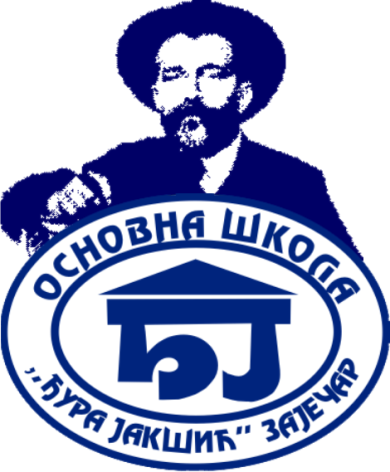 П О Л У Г О Д И Ш Њ И   И З В Е Ш Т А ЈО РЕАЛИЗАЦИЈИ  ГОДИШЊЕГ ПЛАНА РАДА ШКОЛЕЗА ШКОЛСКУ 2017/2018. ГОДИНУЗАЈЕЧАР, ФЕБРУАР2018.САДРЖАЈ:УВОДУ циљу побољшавања услова рада у школи школске 2013/14. године  урађена  је фасадна столарија, фасада као и уређење спортских игралишта у дворишту школе, реновирана трпезарија и уређенесу саобраћајнице око школе. Школске 2014/15. године приступило се уградњи нових, савремених котлова. Реализација пројекта почела је почетком школске 2015/2016. године. И поред тога постоје други проблеми као што је проблем грејања у издвојеном одељењу у Лубници, опремање школе наставним средствима и други проблеми материјалне природе (водовод, канализација, хидрантска мрежа). Због тога се трудимо да учествујемо на конкурсима и пројектима различитих организација.ОШ „Ђура Јакшић“ чланица је Средњеевропске асоцијације школа.У ОШ „Ђура Јакшић“ акценат је стављен на тимски рад кроз стручна већа, активе и тимове. Покривене су све области самовредновања посебно у сагледавању потреба које треба покрити Школским развојним планом који важи од школске 2015/16. године.	Школа је почетком 2013/14. активирала свој сајт и донела летопис школе. Школа издаје часопис „Ура Ђура“.	Школа у Лубници функционише као осморазредна и има припремну васпитну групу коју води васпитач. При матичној школи раде две припремне васпитне групе. У школи такође функционише продужени боравак (две групе). За ученике који то желе у школи је организована ужина.Матична школаИздвојено одељење ЛубницаУкупно ученика: 588НАСТАВНО И НЕНАСТAВНО ОСОБЉЕОСНОВНА ОРГАНИЗАЦИЈА РАДА ШКОЛЕВАННАСТАВНООСОБЉЕУ  току првог полугодишта дошло је до неких измена у наставном кадру и ваннаставном кадру али се то није осетило у реализацији наставе јер су часови адекватно замењени.ПРОСТОРНИ И ДРУГИ УСЛОВИ (материјално-техничка средства)Школа је реализовала Годишњи план рада у матичној школи у Зајечару и издвојеном одељењу у Лубници. У матичној школи у Зајечару школа располаже са 8 учионица за рад ученика од првог до четвртог разреда, 12 кабинета за рад ученика од петог до осмог разреда, фискултурном салом и свлачионицом, са две радне собе и пратећим просторијама за рад деце предшколског узраста, кабинетом за саобраћајно васпитање и образовање, салом за свечаности, трпезаријом, просторијама за централно грејање са складиштем за угаљ, канцеларијама за стручне сараднике, наставничком канцеларијом, канцеларијом за директора школе, малом столарском радионицом... Укупна површина затвореног простора је 3445 квадратних метара.	Слободни простор око школе је површине 19 591 квадратни метар где се налазе спортски терени, воћњак и парк.	Издвојено одељење у Лубници организовало је наставу у 7 учионица-кабинета у новој школској згради и 2 учионице у старој школској згради, уз повремено коришћење неусловне фискултурне сале. БРОЈ И ВРЕМЕ РАДА СМЕНАРад се матичној школи у Зајечару  одвија  у  једној – преподневној смени.Издвојено одељење у Лубници броји шест  одељења  од  I до VIII разреда и једном припремном васпитном групом. Рад се одвија у једној, преподневној смени.ОРГАНИЗАЦИЈА ИСХРАНЕ УЧЕНИКАУченици добијају оброк у ђачкој кухињи по утврђеном јеловнику. Исхрана је на добровољној основи. СГ регресира ужину за децу о којој брине Центар за социјални рад.Ужина се дели по следећем распореду:9.35 – прирпемне групе, ученици I – IVр.10.40 – ученици V– VIIIрПОЛУГОДИШЊИ ИЗВЕШТАЈ О РАДУ ШКОЛСКОГ ОДБОРА  ШК.2017/2018. ГОД.Школски одбор чини 9 чланова –  представници родитеља, (3 )– представници локалне самуправе, (3) – представници запослених (3) а то су:1.Представници родитеља: Санела Ристић, Зоран Ђирић, Горан Вељковић.2.Представници локалне самоуправе: Јасмина Недељковић, Јасмина Стевић Јовић, Јелена Марковић;3.Представници запослених: Весна Миладиновић, Надица Петковић Стојанов, Зоран Величковић.Школски одбор у овом сазиву именован је Решењем  средином јуна месеца 2014.године, а конституисан је на првој седници одржаној 08.07.2014.године.Сви чланови ову функцију  обављају волонтерски.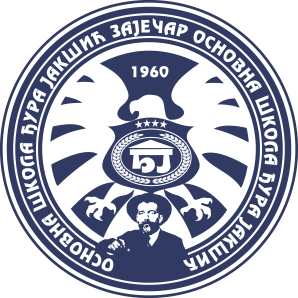 ИЗВЕШТАЈ OРАДУ ДИРЕКТОРА ШКОЛЕЗА ПЕРИОД01.09. 2017 – 27. 01. 2018.САДРЖАЈИЗВЕШТАЈ О РАДУ ДИРЕКТОРА ШКОЛЕЗА ПЕРИОД ОД 01. 09. 2017. ДО 27. 01.2018. ГОДИНЕУ току  првог полугодишта школске 2017/2018. године рад директора Школе био је усмерен на:	Планирање и програмирање рада школеРеализацију и праћење целокупне активности која је дефинисана Годишњим планом рада школеОрганизовање и активно учествовање у раду стручних органа школе (Педагошки колегијум, Наставничко веће, стручна већа)Организовање и активно учествовање у раду Школског одбора и Савета родитељаИнформисање радника и ученика школеПедгагошко-инструктивни рад са наставницимаАналаза успеха ученика и мере за побољшање истихАктивно учешће у раду и организацији рада свих осталих виталних сегмената рада школе (психолошко-педагошка служба, секретаријат, рачуноводство, помоћни радници школе).Све активности су реализоване на нивоу одличне конструктивне сарадње са  запосленима Школе. Све наведене активности су документоване. Поред наведених редовних послова велики број активности усмерен је ка:обезбеђењу бољих услова за радподстицању вишег нивоа квалитета наставе квалитетнијој сарадњи са ученицима и родитељимаукључивању у реформски процес образовањауспостављању квалитетне сарадње са екстерним окружењеммаркетингу школе – промотивне активности1. ПЛАНИРАЊЕ И ОРГАНИЗОВАЊЕ ОСТВАРИВАЊА ПРОГРАМА ОБРАЗОВАЊА И ВАСПИТАЊА И СВИХ АКТИВНОСТИ УСТАНОВЕУ току  првог полугодишта школске 2017/18. године остварио сам следеће:Организован је рад школе: -Поделио предмете на наставнике, -Поделио задужења ваннаставних и других активности на наставнике и стручне службе-Усвајање распореда часова-Урађени су годишњи планови за сваки предмет и све активности школеГодишњи план рада  школе усвојен је 15. септембра 2017. на седници Школског одбора. На истој седници је усвојен и Извештај о раду школе и Извештај о раду директора школе за школску 2016/17.Наставаје одржавана по новом Годишњем плану рада школе.Спроведене су активности за извођење екскурзије /јавна набавка, анкетирање ученика, родитеља/, прописане Правилником. Екскурзије ће бити  реализоване у периоду мај, јун 2018. године – у другом полугодишту.Договорене и реализоване активности везане за планирани стоматолошки прегледи ученика у току другог полугодишта.Током школске године стављен је акценат на имплементацију новог развојног плана школе.Ради подизања квалитета рада школе, а на основу задатака из развојног плана школе, мишљења педагошког колегијума, процес самовредновања рада школе,  приступио сам осмишљавању и писању пројекта:Израђен је главни пројекат реновирања фискултурне сале са грађевинском дозволом.Реновирање фискултурне сале у ОШ ,,Ђура Јакшић“ у Зајечару би било у висини од 1 783 440,00 динара.Израђен је главни пројекта водоводне и канализационе мреже са санитарном галантеријом и туш кабинама, а на основу идејног пројекта који поседује школа.Израђен је главни пројекат замене крова и изолације таванског простораИзрађен је пројекат опремања школе новим намештајем – клупе, столице, ормани, катедре, опрема за фискултурну салу као и за припремне предшколске групеПројекти су предати Влади Србије  – очекује се реализација  у будућем периоду.Сви тоалети су окречениОкречене су све канцеларијеКабинети хемије, физике, биологије, техничког и информатичког образовања, две учионице разредне наставе су опремљене телевизорима и рачунаримаНабављен један видео пројектор и пројекционо платно за потребе медијатекеПостављен нови компјутерски сто  и рачунари у медијатециОбновљен, поправљен видео надзор у школи /нове камере и опрема/Ангажовањем родитеља, васпитача и учитеља окречене поједине учионице.Поправљене вертикале олука око школеПоправљена фасада настрешнице на улазу у школуДобијена три стара рачунара као донација „Дунав осигурања“ – смештени у канцеларију наставника физичког васпитања и учионице припремних предшколских групаИнсталиран нов тв и прикључен на рачунар у кабинету музичкогИзвршена јавна набавка за опрему једне учионице /15 столова, 30 столица, катедра, столица за наставника, петоделна учитељска табла, орман. Ова набавка је извршена по плану буџета школе, а на основу уштеда у енергентима, локална самоуправа није пренела новац па се очекује поновљени поступак у новој календарској /буџетској/ години.Намештена нова школска звона у свим ходницима и придодато звоно у фискултурној сали као и у наставничком ходнику, као и у ходнику према кабинету ТиИО-а.У оквиру међународне сарадње остварени контакти и први одлазак наших ученика у посету  школи у Потенци /Италија/.Преко активности из екологије, а у сарадњи са невладиним организацијама набављене баштенске клупе и столови за подручно  одељење у ЛубнициШкола је сада опремљена довољним бројем нових противпожарних апарата као и обавештењима о руковању Све активности су реализоване на нивоу одличне конструктивне сарадње са запосленима Школе као и донаторима. Све наведене активности су документоване.2. ОСИГУРАЊЕ КВАЛИТЕТА, САМОВРЕДНОВАЊЕ,  ОСТВАРИВАЊЕ СТАНДАРДА ПОСТИГНУЋА И УНАПРЕЂЕЊА ОБРАЗОВНО-ВАСПИТНОГ РАДАОрганизовао сам и активно учествовао у раду стручних органа школе (Педагошки колегијум, Наставничко веће, стручна већа, одељењска већа). Сви састанци одржани по Плану рада школе.Координисао сам рад одељењских старешина – термини отворених врата и начин сарадње са родитељима, поступак правдања изостанака и сл.Информисао сам раднике и ученике школе – стално и континуирано. Вршено је путем огласне табле, сајта школе, Књиге обавештења, писаним и усменим упутствима на састанцима Педагошког колегијума, Наставничког већа и одељењских већа. Педагошко-инструктивни рад са наставницима се обављао у свакодневном контакту и раду са наставницима, као и преко психолошко-педагошке службе. Направљен је план посета часова који је у потпуности реализован и то: упитником о вредновању часа, глобалним и оперативним планом наставника, писаним припремама наставника, разговором са наставником пре и после часа, предлогом мера, праћењем избора нових метода рада на редовним, допунским, додатним часовима наставника ПОСЕТЕ ЧАСОВИМА У ШКОЛСКОЈ 2017/2018.Реализиција плана стручног усавршавања за 2017/2018. годину се не остварује у складу са  планом због лошег стања буџета школе. У складу са планом, потраживао сам средства од локалне самоуправе која би покрила трошкове стручног усавршавања наставника и директора. После деблокаде рачуна школе, постојали су приоритети плаћања као што су рино рачуни, потписани репрограми .. па долазимо до закључка да приоритетног преноса средстава за стручно усавршавање није ни било, па самим тим ни могућности да се наставници, али и директор, стручно усавршавају. Цена коштања семинара за директоре је изузетно велика, самостално, са мојим примањима нисам могао да остварим. Био на едукативном скупу у организацији Градске управе и фирме „Positive” о спровођењу дигиталне трансформације 09.11.2017. као и на обуци/семинару/ у организацији школске управе  за заштиту ученика од насиља, злостављања и занемаривања 26.10.2017.У децембру 2017. самформирао пописне комисије које су извршиле попис имовине школе.У складу са обавезама предао сам свој полугодишњи  о раду на разматрање и усвајање наставничком већу, савету родитеља и школском одбору у складу са роковима.3. ОСТВАРИВАЊЕ РАЗВОЈНОГ ПЛАНА УСТАНОВЕ		Моје активности на реализацији Развојног плана школе огледа се кроз активности у складу са одређеним приоритетима: настава и учење, руковођење, организација и обезбеђивање квалитета, постигнућа ученика. Из домена руковођења, организације и обезбеђивање квалитета урадио сам следеће:На основу података, извршених анализа и извештаја у процес самовредновања и вредновања школе ангажовао сам већи број запослених. Центар свих мојих активности је био организовање несметаног одвијања наставе, постављање јасних захтева запосленима у вези са задатком/очекиваном променом у раду. Задужења запослених у школи равномерно су распоређена, а формирана стручна тела и тимови су у складу са компетенцијама запослених. Трудио сам се да информације о свим важним питањима из живота и рада школе (Наставничка већа, Педагошки колегијум, рад педагошке, психолошке службе) буду благовремене. Поставио сам јасну организациону структуру са дефинисаним процедурама и носиоцима одговорности, која се од стране свих запослених одговорно поштује.Трудио сам се да запослени буду што више укључени у процес доношења одлука како би се тај сегмент живота школе што више унапредио – у сарадњи са педагогом, психологом, секретаром школе, благовремено сам предузимао одговарајуће мере за решавање свакодневних проблема свих актера у школи. У процесу доношења одлука уважавао сам предлоге Савета родитеља који унапређују рад школе.Јавна похвала али и јавно упозорење на исправљање грешака је само један од механизама које сам користио за мотивисање запослених, које се односи на подизање одговорности према раду на виши ниво од досадашњег. Јавна упозорења на исправљање грешака су се односиле на оне раднике који су правили грешке у вођењу педагошке документације (неуписивање часова, исправљање дневника рада – употреба белила...али и писаним путем и путем разговора након присуства часовима у виду записника и мера за побољшање рада.Стручној служби је дат јасан задатак да систематски прати и анализира успех и владање ученика, посећује часове и прати васпитно-педагошки рад наставника. Дао сам акценат управо овим задацима  јер и у новом РПШ-едат је акценат учешћу и одговорности стручне службе, а нарочито Стручних већа и актива школе. Свакодневно се трудим да својом посвећеношћу послу, транспарентношћу, праведношћу и понашањем дам пример другима.Доста сам се ангажовао да школа буде препозната као функционална и безбедна средина и посебно истичем две ствари од највећег приоритета у овом тренутку: Завршене радове и примопредају радова на замени електро инсталација у школи  у оквиру одобрених средстава ресорног министарства; обезбедио сам финансирање, и слање у року, главног пројекта санације хидрантске, водоводне, канализационе мреже са санитарном галантеријом, као и реновирање фискултурне сале али и замене кровне конструкције са изолацијом таванског простора, као и опремање школе новим намештајем.Обезбедио сам сталну сарадња са Домом здравља  и Заводом за јавно здравље на здравственој заштити ученика и радника школе /санитарни прегледи, систематски прегледи, предавања.../Успешно се сарађивало са Полицијском управом Зајечар у вези са безбедношћу ученика /саобраћај, насиље, вандализам, штете на објекту школе.../. Активно сам учествовао у реформском процесу основног образовања кроз састанке које је организовала школска управа, семинаре /  организоване у граду/ и многобројне састанке актива директора и локалне самоуправе.4. КОРИШЋЕЊЕ СРЕДСТАВА УТВРЂЕНИХ ФИНАНСИЈСКИМ ПЛАНОМ	Сва средства редовна и ванредна користе се наменски, по утврђеном финансијском плану. Финансијски план је у прошлој фискалној години претрпео један ребаланс. Ребаланс буџета наше школе је дозвољен од стране локалне самоуправе, а на захтев школе. Значајан ребаланс извршен је по захтеву школе од 17.03.2017. са намером увећања за трошкове превоза радника /6.025.000,00 динара; принудну наплату – 2.000.000,00 дин и осигурање имовине – 573.923,00 дин. Школи је одобрен износ увећања буџета у висини од 8.685.123,00 динара. Претходни план буџета је био у висини од 16.700.000,00 динара па је са ребалансом износио 25.385.123,00Од планираних 25.385.123,00 динара локална самоуправа је извршила трансфер средстава у висини од 8.082.230,00 динара тј. реализација буџета школе је 31,84% /податак је за фискалну 2017. годину -до 31.12.2017./ - заначи, око једне трећине потребних средстава. Проблеми се и даље нагомилавају због тужби и трошкова који због тога стално расту (судске таксе, трошкови адвоката, камате, трошкови извршитеља). Потписао сам велики број уговора о репрограму дуга (Јавно стамбено предузеће, водовод, осигурање имовине, трошкове електричне енергије...) како би се смањио негативан утицај на рад школе. Нерешено питање надокнаде за трошкове превоза радника довело је до масовних тужби према школи које ће, већ и онако тешко стање школе, само погоршати /висина захтева за обештећење је велика, и то без трошкова суда, адвоката, извршитеља и камата/. Одељење за буџет и финансије нам је чак електронском поштом од 31.08.2017. тражило да умањимо финансијски план за 11% који, срећом, није усвојило градско веће.	Сарадња са другим институцијама у виду донација које сам обезбедио замолницом нам је омогућила да неке од  трошкова безболније поднесемо ( ,,Житопромет“, ,,Дунав осигурање“, ,,Огрев“, „Нота“, „Пера Турс“, пекара „Бонум“, „Телеком“ Србија….)Према томе укупни приходи од донација у 2017. су 1.159.881.79динара, салдо из претходне године /2016./ је био 65.752,51 динара – што је укупно  1.225.634,30 динара. Расходи су  1.134.850,30динара. На рачуну донације у тренутку писања извештаја налази се још 90.783,45 динара.	5. САРАДЊА СА ОРГАНИМА ЈЕДИНИЦЕ ЛОКАЛНЕ САМОУПРАВЕ, ОРГАНИЗАЦИЈАМА И УДРУЖЕЊИМАУ виду сталних контаката свакодневно остварујем и реализујем сарадњу са следећим институцијама: Локална самоуправа МЗ ,,Карађорђев венац“ - константноМузеј града – по потребиЗадужбина Никола ПашићГрадска библиотека - константноЗавод за јавно здравље - Договорио учешће наших ученика у манифестацији о здравој исхрани са ЗЗЈЗ „Тимок# Зајечар и представи коју су извелиДом здравља – прегледи, вакцинације...Центар за социјални рад Зајечар - константноЦрвени крст Зајечара – „Један пакетић – пуно љубави“НВО  - Асоцијација за додатну подршку ,,Искрица“Позориште ,,Зоран Радмиловић“ – посете позоришту /наставници, ђаци/Центром за традиционалне уметности „Корени“Туристичком организацијом града – око пута ученика у ИталијуСарадња се одвија на следећим пољима: финансијским, стручним, образовним, безбедносним, здравственим, културним итд.6. ПРОМОЦИЈА ШКОЛЕ И  САРАДЊА СА ДРУГИМ ШКОЛАМА	Све време медији су пратили дешавања у школи тако да је медијска промоција школе била више него успешна. Рад школе је промовисан на РТВ,,Исток“ и ,,Фира“, Магнум радио...Учешће школе у различитим манифестацијама забележено је путем сајта школе.		Стално и редовно координишем рад и ажурирање школског сајта уз помоћ наставника информатике.	Школу је ове школске године посетило више делегација: директори основних, средњих и специјалне школе, предшколске установе града Зајечара, али и представници школа из оба округа, представници школске управе, при чему су локални и државни медији у позитивном светлу представили школу. Битно је да се истакне да сам организовао први конститутивни састанак Градског савета родитеља, а који је одржан у нашој школи 15.12.2017. године у присуству представника родитеља и директора из свих градских школа и предшколске установе. Као председник актива директора основних школа имам најтешњу могућу сарадњу са свим школама по различитим темама и активностима.СПРОВОЂЕЊЕ ХУМАНИТАРНИХ АКТИВНОСТИ„Један пакетић, пуно љубави“ – подела пакета за све ученике слабог материјалног стања у граду у организацији Црвеног крста и школе. Сакупљање лименки кроз при чему би финансијски приходи били на располагању ђачког парламентаСАРАДЊА СА УЧЕНИЦИМАОстваривао сам саветодавно-васпитни рад са ученицима који постижу слабији успех, имају проблема у понашању, имају теже повреде кућног реда. У том циљу покренуто је 45 васпитнних мера, 4 ученика има укор директора /УЧЕНИЦИ: Д. Р. (147 неоправданих изостанака), К. М. (васпитно-дисциплински поступак), С. П. (васпитно-дисциплински поступак),  Л. К. (васпитно-дисциплински поступак), укоп одељењског старешине има 37 ученика, а укор одељењског већа 4 ученика. Смањене оцене из владања су резултат непохађања наставе као и због непоштовања дисциплине или насилног понашања. Проблематични ученици су укључени у програм појачаног васпитног рада.Укључивање деце у ваннаставне активности – поводом школске славе Светог Саве иницирао сам спровођење школског конкурса за најбољи ликовни и литерарни рад са темом Светосавља, али сам активно учествовао и у организацији свечане академије за све школе у позоришту ,,Зоран Радмиловић“Пријавио сам ученика и наставникаиз наше школе града за Светосавску награду /на основу гласања наставника на наставничком већу/ коју је доделила епархија и град Зајечар– наставницу географије Оливеру Василијевић и ученицу осмог разреда Танић Наталију. По одобреној донацији за четворогодишње школовање у приватној школи „Brain o brain“ а по одлуци актива учитеља пријавио сам ученика Мирчић Димитрија, ученика четвртог разреда.ЗНАЧАЈНИЈИ САСТАНЦИ, РАЗГОВОРИ СА УЧЕНИЦИМАСАРАДЊА СА РОДИТЕЉИМАПедагошко-саветодавни рад са родитељима ученика који имају било каквих проблемаРедовни састанци Савета родитеља – 15.09.2017; 22.11.2017; 05.12.2017; 18.12.2017.-/градски савет родитеља/Индивидуални разговори с родитељима – готово сваког дана, у складу са потребамаЗНАЧАЈНИЈИ САСТАНЦИ, РАЗГОВОРИ СА  РОДИТЕЉИМАСАСТАНЦИ САВЕТА РОДИТЕЉАОРГАНИЗАЦИЈА И ПЕДАГОШКО-ИНСТРУКТИВНИ УВИД У ПРАЋЕЊУ КВАЛИТЕТА ОБРАЗОВНО-ВАСПИТНОГ РАДА И ПЕДАГОШКЕ ПРАКСЕ И МЕРЕ ЗА УНАПРЕЂИВАЊЕ И УСАВРШАВАЊЕ РАДА НАСТАВНИКА И СТРУЧНИХ САРАДНИКА	Педагошко-инструктивни увид сам остваривао преко:Наставничког већа – 11 седница /18.08.2017; 21.08.2017; 22.08.2017; 25.08.2017; 29.08.2017; 07.11.2017; 23.11.2017, 08.01.2018; 30.01.2018; 01.02.2018; 02.02.2018.Педагошког колегијума - 5 састанка /22.08.2017; 01.11.2017; 23.11.2017; 08.01.2018; 02.02.2018;одељењских већа и тимова – 4 одељењска већа /03.11.2017; 06.11.2017; 26.01.2018; 29.01.2018; контролом педагошке документације – свакодневно, а посебно на крају класификационих периода помоћу извештаја, наставника, стручних сарадника  (усмених и писмених) – извештаји на седницама одељењских већа, наставничког већа, педагошког колегијума помоћу анализа успеха ученика на класификационим периодима и мере за побољшање истих – на крају сва четири класификационог периода и упоређивањем са успехом из претходне школске године.	Ове послове сам обављао уз сарадњу  руководиоца тимова и стручних служби.	Предузете мере: побољшање организације рада, ради боље ефикасности,  саветодавни рад, подстицање вишег нивоа квалитета наставе, обезбеђење бољих услова за рад, стручно усавршавање наставника на семинарима и друге активности.ПЛАНИРАЊЕ И ПРАЋЕЊЕ СТРУЧНОГ УСАВРШАВАЊА И СПРОВОЂЕЊЕ ПОСТУПКА ЗА СТИЦАЊЕ ЗВАЊА НАСТАВНИКА И СТРУЧНИХ САРАДНИКА	Наставница која језавршила приправнички стаж пријављена је служби Министарства просвете и чека се позив за полагање за добијање лиценце. Конкретно, очекује се позив за наставника енглеског Бранку Живић. И даље је присутан проблем што је Министарство просвете не позива  на полагање. Више пута је због тога упућен допис Министарству. Најзад, после дугог периода и тужби радника, проблем  преноса средстава локалне самоуправе који је намењен покривању трошкова наставника за полагање лиценце се решава. На седници наставничког већа 01.06.2017. наставнику приправнику Предрагу Миланову одређен је ментор – наставник Милан Величковић. Предраг Миланов није наш наставник али је упућен од стране Националне службе за запошљавање на приправнички стаж у оквиру подршке младим особама.ПРЕДУЗЕТЕ МЕРЕ У СЛУЧАЈЕВИМА ПОВРЕДЕ ЗАБРАНА ИЗ ЧЛАНА 44. ДО 46. ЗАКОНА И НЕДОЛИЧНОГ ПОНАШАЊА ЗАПОСЛЕНОГ И ЊЕГОВОГ НЕГАТИВНОГ УТИЦАЈА НА УЧЕНИКЕ 	Током школске године није било случајева повреда забрана из поменутог члана закона. ПРЕДУЗЕТЕ МЕРЕ РАДИ ИЗВРШАВАЊА НАЛОГА ПРОСВЕТНОГ ИНСПЕКТОРА И ПРОСВЕТНОГ САВЕТНИКАУ току првог полугодишта школске 2017/2018. није дошло до посете просветног саветника тако да није било ни мера, налога .  БЛАГОВРЕМЕНОСТ И ТАЧНОСТ УНОСА И ОДРЖАВАЊА АЖУРНОСТИ БАЗЕ ПОДАТАКА О УСТАНОВИ	За унос и ажурност података о установи у задужен је педагог школе, секретар  и одељењске старешине. За унос и ажурност података у вези са спровођењем завршног испита задужен је наставник информатике и рачунарства и одељенске старешине.	Постоје интерне и државне базе /“ Доситеј“/података у школи које се ажурирају редовно или по потреби уз контролу директора.БЛАГОВРЕМЕНОСТ ОБЈАВЉИВАЊА И ОБАВЕШТАВАЊА  ЗАПОСЛЕНИХ, УЧЕНИКА И РОДИТЕЉА ОДНОСНО СТАРАТЕЉА, СТРУЧНИХ ОРГАНА И ОРГАНА УПРАВЉАЊА О СВИМ ПИТАЊИМА ОД ИНТЕРЕСА ЗА РАД УСТАНОВЕ И ОВИХ ОРГАНА	Редовно и благовремено објављивање и обавештавање је неопходно за несметан и ефикасан рад установе.  	Обавља се: на седницама Школског одбора  на седницама Наставничког већа на седницама Педагошког колегијума на седницама стручних већа на састанцима тимова који су формирани за различите потребе путем огласне табле у наставничкој канцеларији путем сајта школе читањем обавештења по одељењима путем поштанских услугаСАЗИВАЊЕ И РУКОВОЂЕЊЕ СЕДНИЦАМА ВАСПИТНО-ОБРАЗОВНОГ НАСТАВНИЧКОГ, ОДНОСНО ПЕДАГОШКОГ КОЛЕГИЈУМА	Све седнице наставничког  већа самсазвао и одржао по годишњем плану рада школе, али су постојале и седнице које су се одржале у ванредним околностима.  Записници се уредно воде и по правилима административних служби заводе и архивирају. Укупно је одржано 4 седница одељењских, односно 11 наставничких већа као и 5 састанака педагошког колегијумаСЕДНИЦЕ НАСТАВНИЧКОГ ВЕЋАСАСТАНЦИ ПЕДАГОШКОГ КОЛЕГИЈУМАСТРУЧНА ТЕЛА И ТИМОВИ, УСМЕРАВАЊЕ И УСКЛАЂИВАЊЕ РАДА СТРУЧНИХ ОРГАНА У УСТАНОВИ	У годишњем програму рада школе постоје и раде стручна тела и тимови које сам формирао за школску 2017/18. Задужени наставници, стручни сарадници, административна служба, рачуноводствена служба и помоћно-техничко особље обавља своје послове  на основу задужења и делокруга своје надлежности.	Тимови се оснивају за одређен период и по потреби. 	Тимови који раде ове школске године су: Овом приликом напомињем да не узимају сви чланови тима подједнако учешће у раду тимова, актива и већа.-СТРУЧНИ АКТИВ ВАСПИТАЧА-СТРУЧНО ВЕЋЕ ЗА РАЗРЕДНУ НАСТАВУ-СТРУЧНО ВЕЋЕ ЗА СРПСКИ ЈЕЗИК, СТРАНЕ ЈЕЗИКЕ, ИСТОРИЈУ, ВЕРОНАУКУ И ГРАЂАНСКО ВАСПИТАЊЕ-СТРУЧНО ВЕЋЕ ПРИРОДНИХ НАУКА: ФИЗИКА, ХЕМИЈА, ГЕОГРАФИЈА И БИОЛОГИЈА-СТРУЧНО ВЕЋЕ ПРЕДМЕТА: МАТЕМАТИКА, ТиИО, ИНФОРМАТИКА-СТРУЧНО ВЕЋЕ ПРЕДМЕТА ФИЗИЧКО ВАСПИТАЊЕ, ЛИКОВНА И МУЗИЧКА КУЛТУРА-СТРУЧНИ АКТИВ ЗА ШКОЛСКО РАЗВОЈНО ПЛАНИРАЊЕ-СТРУЧНИ АКТИВ ЗА РАЗВОЈ ШКОЛСКОГ ПРОГРАМА-СТРУЧНИ ТИМ ЗА ПРОФЕСИОНАЛНУ ОРЈЕНТАЦИЈУ-СТРУЧНИ ТИМ ЗА САМОВРЕДНОВАЊЕ 1: ШКОЛСКИ ПРОГРАМ И ПРОГРАМ РАДА-СТРУЧНИ ТИМ ЗА САМОВРЕДНОВАЊЕ 2: РУКОВОЂЕЊЕ, ОРГАНИЗАЦИЈА И ОБЕЗБЕЂИВАЊЕ КВАЛИТЕТА-СТРУЧНИ ТИМ ЗА САМОВРЕДНОВАЊЕ 3: ЕТОС-СТРУЧНИ ТИМ ЗА САМОВРЕДНОВАЊЕ 4: НАСТАВА И УЧЕЊЕ-СТРУЧНИ ТИМ ЗА САМОВРЕДНОВАЊЕ 5: ПОДРШКА УЧЕНИЦИМА-СТРУЧНИ ТИМ ЗА САМОВРЕДНОВАЊЕ 6: ПОСТИГНУЋА УЧЕНИКА-СТРУЧНИ ТИМ ЗА САМОВРЕДНОВАЊЕ 7: РЕСУРСИ-СТРУЧНИ ТИМ ЗА ИНКЛУЗИВНО ОБРАЗОВАЊЕ-СТРУЧНИ ТИМ ЗА ЗАШТИТУ УЧЕНИКА ОД НАСИЉА, ЗЛОСТАВЉАЊА И ЗАНЕМАРИВАЊА-СТРУЧНИ ТИМ ЗА БЕЗБЕДНОСТ-СТРУЧНИ ТИМ ЗА ЗАШТИТУ ЖИВОТНЕ СРЕДИНЕ-ЂАЧКИ ПАРЛАМЕНТ-КООРДИНАТОР САРАДЊЕ СА ЦРВЕНИМ КРСТОМ-СТРУЧНИ ТИМ ЗА ИЗДАВАЧКУ ДЕЛАТНОСТ ШКОЛЕ, ПРИРЕДБЕ, МАНИФЕСТАЦИЈЕ-ТИМ ЗА ИЗРАДУ И СПРОВОЂЕЊЕ ПЛАНА ИНТЕГРИТЕТА-ТИМ ЗА МЕЂУНАРОДНУ САРАДЊУ18. ОПШТИ АКТ О ОРГАНИЗАЦИЈИ И СИСТЕМАТИЗАЦИЈИ ПОСЛОВА  	Урађен и усвојен школски развојни план за период 2015-20.	Усвојени су и усклађени сви правилници, у складу са изменама са новим Законом о основама система образовања.	Одредио сам запослене који су задужени да воде рачуна о поштовању закона: о забрани пушења, о безбедности на раду, о заштити од пожара и против злостављања и занемаривања.19. ОДЛУКЕ О ПРАВИМА, ОБАВЕЗАМА И ОДГОВОРНОСТИМА УЧЕНИКА И ЗАПОСЛЕНИХ, У СКЛАДУ СА ЗАКОНОМ О ОСНОВАМА СИСТЕМА ОБРАЗОВАЊА И ВАСПИТАЊА И ПОСЕБНИМ ЗАКОНИМА  	У овом периоду школске године изрекао сам 4 мера укор директора школе због начињеног великог броја неоправданих изостанака или непримереног и насилног понашања ученика у школи.АКТИВНОСТИ ДИРЕКТОРА – ПО МЕСЕЦИМАУ Зајечару							        Директор школе01. 02. 2018.Саша ВојновићИЗВЕШТАЈ О  РАДУ  ПЕДАГОГА, прво полугодиште 2017/18. год.Рад педагога у школи одвија се кроз девет области и то:-ПЛАНИРАЊЕ И ПРОГРАМИРАЊЕ-ПРАЋЕЊЕ И ВРЕДНОВАЊЕ  ОБРАЗОВНО ВАСПИТНОГ РАДА	-РАД СА ВАСПИТАЧИМА И НАСТАВНИЦИМА-РАД СА ДЕЦОМ-РАД СА РОДИТЕЉИМА, ОДНОСНО СТАРАТЕЉИМА-РАД СА ДИРЕКТОРОМ, СТРУЧНИМ САРАДНИЦИМА, ПЕДАГОШКИМ АСИСТЕНТОМ-РАД У СТРУЧНИМ ОРГАНИМА И ТИМОВИМА-САРАДЊА СА НАДЛЕЖНИМ УСТАНОВАМА, ОРГАНИЗАЦИЈАМА, УДРУЖЕЊИМА И ЈЕДИНИЦОМ ЛОКАЛНЕ САМОУПРАВЕ-ВОЂЕЊЕ ДОКУМЕНТАЦИЈЕ, ПРИПРЕМА ЗА РАД И СТРУЧНО УСАВРШАВАЊЕСЕПТЕМБАР 2017.•	Израда Годишњег плана рада школе•	Дочек ђака првака и припремаца•	Попуњавање апликације ДОСИТЕЈ•	Израда 40-часовне радне недеље наставника•	Формирање група за грађанско васпитање и верску наставу•	Сарадња са школском управом, табела бројно стање ученика•	Сарадња са Техничком школом поводом наших бивших ученика•	Сарадња са Заводом за статистику, попуњавање упитника•	Сарадња са школском управом, попуњавање анкете за ученике који раде оп ИОП-у•	Консултације са одељењским старешинама петог разреда о адаптацији ових ученика на предметну наставу•	Сарадања са Домом здравља око имунизације ученика•	Сарадња са Центром за социјални рад поводом ученика С. П. (ИО Лубница)•	Спровођење анкете за продужени боравак•	Сарадња са ОШ „Љ. Р. Нада“ на пројекту за превенцију родно заснованог насиља•	Укључивање ученика Л.П. 6/1 у појачан васпитни рад•	Сарадња са Полицијском управом, предавање о безбедности у саобраћају•	Сарадња са Регионалним центром за таленте у Бору, пријава ученика за тестирање•	Разговори са родитељима о тешкоћама ученика•	Разговори са ученицима о тренутним проблемима•	Консултације са наставницимаОКТОБАР 2017.•	Припрема и обележавање дечје недеље•	Припрема документације за ИРК за ученике М.Р. и М.Ј.•	Укључување ученика Л.К. 7/1 у појачан васпитни рад•	Укључување ученика М.Р. 4/2 у појачан васпитни рад•	Ажурирање апликације ДОСИТЕЈ•	Посета часу хемије у 8/3, наст. Драгана Лазаревић•	Посета часу енглеског у 5/1, наст. Предраг Цокић•	Посета часу физике, наст. Сузана Милосављевић•	Посета часу математике, наст. Милијана Ђорђевић•	Посета часу биологије, наст. Бојана Тодоровић•	Посета часу историје, наст. Милан Величковић•	Сарадња са секретаром, припрема за редован инспекцијски надзор•	Сарадња са ЦСР, мишљење за ученицу Ж.Р. 7/3•	Сарадња са Црвеним крстом, предавања о превенцији трговине људима•	Посета активностима у ППГ1 и ППГ2•	Сарадња са секретаром и директором око израде четрдесеточасовне радне недеље•	Присуство представи ученика 4/1 која је припремљена за Фестивал здраве хране•	 Сарадња са Економско-трговинском школом поводом наших бивших ученика•	Саслушање ученика Л.К. 7/1 и Л.Ц. 5/3•	Саслушање ученика Н.С. 7/1 и А.С. 8/3•	Сарадња са школким полицајцем и Полицијском управом поводом сукоба у ИО Лубница, мајка једног ученика напала другог ученика у просторијама школе•	Сарадња са ИРК, документација за ученика М.Ј. 5/1•	Сарадња са ПУ, наши ученици се сукобили са ученицима ОШ «Хајдук Вељко»•	Посета часу грађанског васпитања у 7/3, наст. Андријана Мијајловић•	Посета угледном часу «У свету боја», 4. Разред•	Посета часу српског језика у 1/1, уч. Драгана Стојановић•	Посета часу музичког у 1/2, уч. Данијела Милутиновић•	Организација кроса РТС-а•	Праћење адаптације ученика петог разреда, посета часу биологије у 5/2•	Укључивање Д.И. 6/1 у ПВР•	Сарадња са Градском управом, списак ученика путника•	Разговори са родитељима о тешкоћама ученика•	Разговори са ученицима о тренутним проблемима•	Консултације са наставницимаНОВЕМБАР 2017.•	Посета часу српског језика у 6/2, наст. Марина Станојевић•	Посета часу српског језика у 8/3, наст. Марија Станојловић•	Посета часу српског језика у 4/3, уч. Надица Петковић Стојанов•	Посета часу енглеског језика 2/2, наст. Нина Јанковић•	Припрема документације за ИРК за М.С. •	Укључивање С.П. 4/Л у ПВР •	Укључивање М.П. 5/2 у ПВР•	Сарадња са Центром за социјални рад поводом тешког материјалног стања породице Радуловић; сарадња везана за породицу Петровић из Лубнице; мишљење за дете Б.К. •	Сарадња са стоматолошком службом (број ППГ)•	Посета угледном часу географије у 8/Л, наст. Гордана Андрејић Милосављевић (корелација са биологијом, наст. Бојана Тодоровић)•	Присуство састанку ИРК•	Посета ИО Лубница•	Социометрија 5/1•	Састанак код директора са становништвом из Лубнице, проблеми које родитељи имају међусобно преносе се на децу и школски живот•	Сарадња са ПУ, предавање «Полиција у служби грађана»•	Сарадња са Црвеним крстом, предавање о болестима зависности•	Укључивање С.Р. 5/2 у ПВР•	Припрема материјала (Новине у Закону о основама система образовања и васпитања, Протокол реаговања у случају насиља у школи)•	Учешће у раду стручних органа•	Анализа података о успеху ученика на крају првог класификационог периода; припрема презентације о успеху ученика•	Разговори са родитељима о тешкоћама ученика•	Разговори са ученицима о тренутним проблемима•	Консултације са наставницимаДЕЦЕМБАР 2017.•	Сарадња са ПУ, пријављивање случаја туче ученика петог разреда са ученицима ромске националности код чесмице у Подливу•	Посета ИО Лубница•	Припрема документације за ИРК, ученик Д.П.•	Васпитно- дисциплински поступак против ученице С.П.•	Присуство часу математике у 8/1, наст. Горица Пераић•	Присуство часу математике у 7/2, наст. Горица Пераић•	Присуство часу српског језика у 8/1, наст. Тамара Богдановић•	Присуство часу српског језика у 7/1, наст. Тамара Богдановић•	Присуство часу географије у 8/2, наст. Оливера Василијевић•	Сарадња са ПУ, предавање «Насиље као негативна друштвена појава»•	Проблем са ППГ у Лубници, пропуст школске управе да благовремено погледа документацију•	Израда елабората о верификациј ППП•	Израда елабората о верификацији школе•	Члан комисије за претходну проверу знања за упис ученика Д.Р.  •	ПВР за ученицу С.П. 7/1•	ПВР за ученика Л.З. 5/3•	ПВР за ученика Л.Г. 5/3•	ПВР за ученика Л.Г. 5/3•	ПВР за ученика А.Ј. 5/3•	ПВР за ученика Ж.Р. 7/3•	ПВР за ученика Н.Р. 5/2•	ПВР за ученика К.М. 8Л•	ПВР за ученика Л.К. 7/1•	Разговори са родитељима о тешкоћама•	Разговори са ученицима о тренутним проблемима•	Консултације са наставницимаЈАНУАР 2018.•	Сарадња са Центром за социјални рад поводом ученика С.Ј. 5/1; ученика М.Ђ. 7Л•	Припрема документације за ИРК за Д.Р. 1/2•	Васпитно дисциплински поступак за ученика Л.К. 7/1•	Васпитно дисциплински поступак за ученика К.М. 8Л•	Спровођење анкете о женском спорту у школи•	Час у 5/1- прелазак са разредне на предметну наставу•	Час о.с. у 6/3- односи између ученика у одељењу•	Присуство угледном часу географије у 6/3, наст. Оливера Василијевић•	Обележавање славе Св. Саве•	Рад у стручним органима•	Анализа података о успеху ученика на крају првог полугодишта; припрема презентације о успеху ученика•	Учешће у изради полугодишњег извештаја о реализацији Годишљег плана рада школе•	Разговори са родитељима о тешкоћама ученика•	Разговори са ученицима о тренутним проблемима•	Консултације са наставницима                                                                                                                       Школски педагог								   Селена МладеновИЗВЕШТАЈ О  РАДУ  ПСИХОЛОГА, прво полугодиште 2017/18. год.Рад психолога у школи одвија се кроз девет области и то:-ПЛАНИРАЊЕ И ПРОГРАМИРАЊЕ-ПРАЋЕЊЕ И ВРЕДНОВАЊЕ  ОБРАЗОВНО ВАСПИТНОГ РАДА	-РАД СА ВАСПИТАЧИМА И НАСТАВНИЦИМА-РАД СА ДЕЦОМ-РАД СА РОДИТЕЉИМА, ОДНОСНО СТАРАТЕЉИМА-РАД СА ДИРЕКТОРОМ, СТРУЧНИМ САРАДНИЦИМА, ПЕДАГОШКИМ АСИСТЕНТОМ-РАД У СТРУЧНИМ ОРГАНИМА И ТИМОВИМА-САРАДЊА СА НАДЛЕЖНИМ УСТАНОВАМА, ОРГАНИЗАЦИЈАМА, УДРУЖЕЊИМА И ЈЕДИНИЦОМ ЛОКАЛНЕ САМОУПРАВЕ-ВОЂЕЊЕ ДОКУМЕНТАЦИЈЕ, ПРИПРЕМА ЗА РАД И СТРУЧНО УСАВРШАВАЊЕСЕПТЕМБАР 2017.•	Учешће у изради Годишњег пална рада школе•	Дочек ђака првака и припремаца•	Сарадња са Техничком школом поводом наших бивших ученика•	Сарадња са Заводом за статистику, попуњавање упитника•	Сарадња са школском управом, попуњавање анкете за ученике који раде оп ИОП-у•	Консултације са одељењским старешинама петог разреда о адаптацији ових ученика на предметну наставу•	Сарадања са Домом здравља око имунизације ученика•	Сарадња са Центром за социјални рад поводом ученика С. П. (ИО Лубница)•	Спровођење анкете за продужени боравак•	Сарадња са ОШ „Љ. Р. Нада“ на пројекту за превенцију родно заснованог насиља•	Укључивање ученика Л.П. 6/1 у појачан васпитни рад•	Разговори са родитељима о тешкоћама ученика•	Разговори са ученицима о тренутним проблемима•	Консултације са наставницимаОКТОБАР 2017.•	Припрема документације за ИРК за ученике М.Р. и М.Ј.•	Посета активностима у ППГ1 и ППГ2•	Сарадња са секретаром, педагогом и директором око израде четрдесеточасовне радне недеље•	Присуство представи ученика 4/1 која је припремљена за Фестивал здраве хране•	 Сарадња са Економско-трговинском школом поводом наших бивших ученика•	Саслушање ученика Л.К. 7/1 и Л.Ц. 5/3•	Саслушање ученика Н.С. 7/1 и А.С. 8/3•	Сарадња са школким полицајцем и Полицијском управом поводом сукоба у ИО Лубница, мајка једног ученика напала другог ученика у просторијама школе•	Организација кроса РТС-а•	Праћење адаптације ученика петог разреда, посета часу биологије у 5/2•	Укључивање Д.И. 6/1 у ПВР•	Разговори са родитељима о тешкоћама ученика•	Разговори са ученицима о тренутним проблемима•	Консултације са наставницимаНОВЕМБАР 2017.•	Посета часу српског језика у 6/2, наст. Марина Станојевић•	Посета часу српског језика у 8/3, наст. Марија Станојловић•	Припрема документације за ИРК за М.С.•	Сарадња са Центром за социјални рад поводом тешког материјалног стања породице Радуловић•	Посета часу географије у 8/Л, наст. Гордана Андрејић Милосављевић•	ЧОС у 5/1, Методе и технике успешног учења•	Посета ИО Лубница•	Присуство часу српског језика у 1/1, уч. Драгана Стојановић•	Састанак код директора са становништвом из Лубнице, проблеми које родитељи имају међусобно преносе се на децу и школски живот•	Сарадња са ПУ, предавање «Полиција у служби грађана»•	Сарадња са Црвеним крстом, предавање о болестима зависности•	Разговори са родитељима о тешкоћама ученика•	Разговори са ученицима о тренутним проблемима•	Консултације са наставницимаДЕЦЕМБАР 2017.•	Сарадња са ПУ, пријављивање случаја туче ученика петог разреда са ученицима ромске националности код чесмице у Подливу•	Припрема документацфије за ИРК, ученик Д.П.•	Васпитно- дисциплински поступак против ученице С.П.•	Присуство часу математике у 8/1, наст. Горица Пераић•	Присуство часу математике у 7/2, наст. Горица Пераић•	Присуство часу српског језика у 8/1, наст. Тамара Богдановић•	Присуство часу српског језика у 7/1, наст. Тамара Богдановић•	Присуство часу грађанског васпитања у 2/1, уч. Сузана Станчић•	Проблем са ППГ у Лубници, пропуст школске управе да благовремено погледа документацију•	ЧОС у 8/2, Информације о завршном испиту•	ПВР за ученицу С.П. •	Разговори са родитељима о тешкоћама•	Разговори са ученицима о тренутним проблемима•	Консултације са наставницимаЈАНУАР 2018.•	Сарадња са Центром за социјални рад поводом ученика С.Ј. 5/1•	Припрема документације за ИРК за Д.Р. 1/2•	Васпитно дисциплински поступак за ученика Л.К. 7/1•	Спровођење анкете о женском спорту у школи•	Учешће у литији поводом верског празника Богојављење•	Присуство угледном часу географије у 6/3, наст. Оливера Василијевић•	Ажурирање апликације Доситеј•	Одељењска већа•	Обележавање славе Св. Саве•	Разговори са родитељима о тешкоћама ученика•	Разговори са ученицима о тренутним проблемима•	Консултације са наставницима                                                                                                                       Школски психолог                                                                                                                     Гордана МарковскиИЗВЕШТАЈ О РАДУ СЕКРЕТАРА ШКОЛЕ У ТОКУ ПРВОГ ПОЛУГОДИШТАШК. 2017/2018. ГОД.	На  основу  члана 133.ст.1. Закона  о  основама система образовања и васпитања    ( 88/17 ), секретар школе обавља следеће послове1) стара се о законитом раду установе, указуједиректору и органу управљања на неправилности у раду установе;2) обавља управне послове у установи;3) израђује опште и појединачне правне акте установе;4) обавља правне и друге послове за потребе установе;5) израђује уговоре које закључује установа;6) правне послове у вези са статусним променама у установи;7) правне послове у вези са уписом деце, ученика и одраслих;8) правне послове у вези са јавним набавкама у сарадњи са финансијском службом установе;9) пружа стручну помоћ у вези са избором органа управљања у установи;10) пружа стручну подршку и координира рад комисије за избор директора установе;11) прати прописе и о томе информише запослене;12) друге правне послове по налогу директора.У члану 20. тач.11. Правилника о организацији рада и систематизацији послова у ОШ“Ђура Јакшић“ у Зајечару  прописано је да секретар:1)саставља текст нацрта и помаже при утврђивању предлога општих аката Школе2)стара се о објављивању аката и информацији органа школе3)учествује у припремању седница органа Школе (Школски одбор) и даје им правна мишљења у вези с обављањем послова из њихове надлежности4)даје правна мишљења запосленима у Школи у вези с обављањем њихових послова,5)заступа Школу пред судовима и другим органима, на основу писменог пуномоћја директора6)организује вођење евиденције о присутности запослених на радним местима 7)стара се о пријему и слању поште8)стара се о евидентирању и чувању аката Школе и аката примљених од других лица9)саставља уговоре, решења, одлуке и друге појединачне акте органа Школе и стара се о њиховом достављању10)стара се о вођењу и чувању евиденције о запосленим лицима11)стручне и административно-техничке послове код спровођења конкурса за избор директора, као и код спровођења огласа за пријем осталих радника12)стручне и административно-техничке послове у вези са престанком радног односа, распоређивањем и другим променама статуса радника13)обавља послове око пријављивања и одјављивања запослених у служби за запошљавање, републичком фонду ПИО, републичком фонду здравственог осигурања, припремање података за органе Школе и органе ван Школе14)стара се о одлагању документације у архиву Школе, издавању документације из архиве и о њеном ажурирању15)прати законске и друге прописе и друге правне акте који су у вези са Школом и запосленим лицима16)стручно се усавршава17)издаје потврде и уверења радницима и ученицима Школе18)чува и користи печат и штамбиљ Школе19)у вези с пословима које обавља сарађује са субјектима ван Школе20)обавља и друге послове у складу са законом, подзаконским актом, општим актом Школе и уговор о раду.У првом полугодишту  школске 2015/2016. године обављала сам следеће послове:                                                                     СЕПТЕМБАР- радила сам на изради свих уговора о раду, анекса уговора о раду, споразума о преузимању запослених, као и на изради свих решења и одлука о радноправном статусу запослених у установи у складу са законом и прописима донетим на основу њега;- радила на уносу података у «Доситеј» и исти проследила ШУ Зајечар у електронској и штампаној форми;- учествовала у припремању седница Савета родитеља 14.09.2017. и Школског одбора 14.09.2017.и давала правна мишљења у вези са пословима из њихове надлежности;-спровела поступка јавне набавке за ужину ученика;- старала сам се о пријему и слању поште;- старала сам се о евидентирању и чувању аката школе и аката примљених од других лица;- стручне и административно-техничке послове у вези са престанком радног односа, распоређивањем и другим променама статуса радника- обавља послове око пријављивања и одјављивања запослених у служби за запошљавање, републичком фонду ПИО, републичком фонду здравственог осигурања, припремање података за органе Школе и органе ван Школе;- издавала потврде и уверења радницима и ученицима Школе;- чувала и користила печат и штамбиљ Школе;- пратила законске и друге прописе и друге правне акте који су у вези са Школом и запосленим лицима;- у вези с пословима које сам  обављала сарађивала са субјектима ван Школе;- обављала и друге послове у складу са законом, подзаконским актом, општим актом Школе и уговор о раду.ОКТОБАР- радила сам на изради уговора о раду о раду на одређено време и  решења и одлука о радноправном статусу запослених у установи у складу са законом и прописима донетим на основу њега;-ажурирала сам податке у Доситеју;- старала сам се о пријему и слању поште;- старала сам се о евидентирању и чувању аката школе и аката примљених од других лица;- стручне и административно-техничке послове у вези са престанком радног односа, распоређивањем и другим променама статуса радника- обавља послове око пријављивања и одјављивања запослених у служби за запошљавање, републичком фонду ПИО, републичком фонду здравственог осигурања, припремање података за органе Школе и органе ван Школе;- издавала потврде и уверења радницима и ученицима Школе;- чувала и користила печат и штамбиљ Школе;- пратила законске и друге прописе и друге правне акте који су у вези са Школом и запосленим лицима;- у вези с пословима које сам  обављала сарађивала са субјектима ван Школе;-покренула поступак јавне набавке за екекурзију ученика- обављала и друге послове у складу са законом, подзаконским актом, општим актом Школе и уговор о раду.НОВЕМБАР- радила сам на изради уговора о раду о раду на одређено време и  решења и одлука о радноправном статусу запослених у установи у складу са законом и прописима донетим на основу њега;-ажурирала податке у Доситеју;- учествовала у припремању седница Савета родитеља и Школског одбора и давала правна мишљења у вези са пословима из њихове надлежности;-предузимала потребне радње у циљу окончања поступка јавне набавке мале вредности за ескурзије ученика;-  старала сам се о пријему и слању поште;- старала сам се о евидентирању и чувању аката школе и аката примљених од других лица;- стручне и административно-техничке послове у вези са престанком радног односа, распоређивањем и другим променама статуса радника- обавља послове око пријављивања и одјављивања запослених у служби за запошљавање, републичком фонду ПИО, републичком фонду здравственог осигурања, припремање података за органе Школе и органе ван Школе;- издавала потврде и уверења радницима и ученицима Школе;- чувала и користила печат и штамбиљ Школе;- пратила законске и друге прописе и друге правне акте који су у вези са Школом и запосленим лицима;- у вези с пословима које сам  обављала сарађивала са субјектима ван Школе;- обављала и друге послове у складу са законом, подзаконским актом, општим актом Школе и уговор о раду.ДЕЦЕМБАР-спроводила потребне правне радње везане за јавну набаку екскурзије ученика;-ажирирала податке у Доситеју;- радила сам на изради уговора о раду о раду на одређено време и  решења и одлука о радноправном статусу запослених у установи у складу са законом и прописима донетим на основу њега;-окончала поступај јавне набавке екекурзије ученика у шк.2017.2018. године- израђивала правну докумнтацију везану за попис имовине и средстава;- старала сам се о пријему и слању поште;-- учествовала у припремању седница Савета родитеља и Школског одбора и давала правна мишљења у вези са пословима из њихове надлежности;- старала сам се о евидентирању и чувању аката школе и аката примљених од других лица;- давала правна мишљења запосленима у Школи у вези с обављањем њихових послова;- стручне и административно-техничке послове у вези са престанком радног односа, распоређивањем и другим променама статуса радника- обавља послове око пријављивања и одјављивања запослених у служби за запошљавање, републичком фонду ПИО, републичком фонду здравственог осигурања, припремање података за органе Школе и органе ван Школе;- издавала потврде и уверења радницима и ученицима Школе;- чувала и користила печат и штамбиљ Школе;- пратила законске и друге прописе и друге правне акте који су у вези са Школом и запосленим лицима;-израђивала предлоге општих правних аката у циљу усклађивања са новим Законом о основама система образовања и васпитања;- у вези с пословима које сам  обављала сарађивала са субјектима ван Школе;- обављала и друге послове у складу са законом, подзаконским актом, општим актом Школе и уговор о раду.ЈАНУАР 2018:-ажирирала податке у Доситеју;-израдила решења за други део годишњег одмора;- радила сам на изради уговора о раду о раду на одређено време и  решења и одлука о радноправном статусу запослених у установи у складу са законом и прописима донетим на основу њега;-израђивала предлоге општих правних аката у циљу усклађивања са новим Законом о основама система образовања и васпитања;- старала сам се о пријему и слању поште;- старала сам се о евидентирању и чувању аката школе и аката примљених од других лица;-  правна мишљења запосленима у Школи у вези с обављањем њихових послова;- стручне и административно-техничке послове у вези са престанком радног односа, распоређивањем и другим променама статуса радника;- обавља послове око пријављивања и одјављивања запослених у служби за запошљавање, републичком фонду ПИО, републичком фонду здравственог осигурања, припремање података за органе Школе и органе ван Школе;- издавала потврде и уверења радницима и ученицима Школе;- чувала и користила печат и штамбиљ Школе;- пратила законске и друге прописе и друге правне акте који су у вези са Школом и запосленим лицима;- у вези с пословима које сам  обављала сарађивала са субјектима ван Школе;- обављала и друге послове у складу са законом, подзаконским актом, општим актом Школе и уговор о раду.11.01.2017.                                                             С Е К Р Е Т А Р			     ОШ“ЂУРА ЈАКШИЋ“ У ЗАЈЕЧАРУЗ А Ј Е Ч А РПОЛУГОДИШЊИ ИЗВЕШТАЈ О РАДУ ПЕДАГОШКОГ АСИСТЕНТА,ШКОЛСКА 2017/2018. ГОДИНАПедагошки асистент је  укључен у следећим активностима:1.	Сарадња са родитељима односно старатељима (посете  породица)2.	Сарадња са децом (рад са децом)3.	Сарадња са васпитачима и  наставницима4.	Сарадња са директором и стручним сарадницима5.	Присуствовање на часовима6.	Сарадња са надлежним установама, организацијама, удружењима и јединицом локалне самоуправе7.	Остало1.	Сарадња са родитељима (посете  породица) Педагошки асистент је обилазио   ромске породице чија деца похађају школу , децу од ППГ до осмог разреда. Сагледавао њихову социјалну ситуацију, учествовао у разговору са родитељима, анимирао родитеље да редовно шаљу децу у школу јер самим тим што ромска деца често одсуствују са часова, губе континуитет у раду.  Обавештавао родитеље о разним активностима која се одржавају у школи као и о оценама, тј. успеху, проблемима и понашању  ученика у школи. Успостављена је добра комуникација педагошког асистента са родитељима. Проблеми које постоје код појединих родитеља  су ти, да родитељи не долазе на родитељске састанке, иако су рекли да имају добру сарадњу са школом, не оправдавају деци часове, иако су их  педагошки асистент, као и наставници обавештавали. За разлику од прошле школске године, ученици су знатно смањили број неоправданих изостанка.2.	Сарадња са децом (рад са   децом)  Успостављена је добра сарадња са децом. Педагошки асистент је у периоду од септембра до децембра године, свакодневно  помагао деци у решавању домаћих задатака (деца од првог до осмог разреда). Сагледавао проблеме која ромска  деца имају у школи и заједно покушавали да их решимо. Ти проблеми су углавном слабе оцене и  понашање у школи и ван ње.3.	Сарадња са васпитачима и наставницима Успостављена је добра сарадња са свим наставницима, одељенским старешинама, као и наставницима резредне наставе.  Педагошки асистент је у свакодневном контакту са њима,  консултује се и договора  за предвиђени  рад са децом.4.	Сарадња са директором и стручним сарадницима  Остварена је одлична сарадња са педагогом, психологом и директором школе. Педагошки асистент је у свакодневном контакту са њима,  консултује се и договора  за предвиђени  рад са децом.5.	Присуствовање на часовима –-Педагошки асистент је присуствовао угледном часу „Боје“, које су одржали учитељи четвртих разреда-Присуство предавању за шести разред  под називом „Насиље као негативна појава“, које је одржао Добрица Цвјетић6.	Сарадња са надлежним установама, организацијама, удружењима и јединицом локалне самоуправе-Сарадња са Центром за социјални рад-Сарадња са Црвеним Крстом-Сарадња са ШОСО „Јелена Мајсторовић“- Сарадња са Дечијим центром  у Зајечару.7.	Остало  -Основна школа „Ђура Јакшић “ је учествовала на  другом међународном инклузивном фестивалу дечијег и омладинског стваралаштва , под називом  „Арт зона за све“, у оквиру Дечијег центра у Зајечару. -Педагошки асистент је у неколико наврата држао наставу, тј. мењао учитеље у њиховом одсуству. - Педагошки асистент је послао списак ученика  и документације за афирмативне мере, Школској управи -Педагошки асистент је водио ученике шестог разредна на такмичење Црвеног крста под називом „ Шта знаш О ЗДРАВЉУ, ШТА ЗНАШ О Црвеном крсту„-Школска хуманитарна акција прикупљања одеће и обуће за социјално угрожену децуМере:У наредном периоду, педагошки асистент, пратиће децу и присуствоваће часовима  како би увидео њихову активност и помогао им и решавању домаћих задатака.Такође ће обилазити породице,које није обишао, а остале породице посећиваће  уколико се за тим укаже потреба.26.01.2018                                                                                                                 Педагошки асистентУ Зајечару                                                                                                                   Анђелика АгушевићПОЛУГОДИШЊИ ИЗВЕШТАЈ СА ОДРЖАНИХ СЕДНИЦА НАСТАВНИЧКОГ ВЕЋАГОДИНА 2017/2018.I ОПШТИ ДЕОНаставничко веће је највиши стручни орган школе. План и програм рада је саставни део Школског програма рада школе. Седнице припрема, заказује и руководи директор школе. На седницама се води записник којим се засведочавају радње проведене у току седнице. У току  школске 2013/2014. године није било примедби на записнике од стране директора школе, инспекцијских органа и чланова Школског одбора. На свим седницама био је заступљен кворум.         II ОПЕРАТИВНИ ДЕО                                                                          Записничар:  Марина СтанојевићПОЛУГОДИШЊИ ИЗВЕШТАЈ О РАДУ САВЕТА РОДИТЕЉА У ШК.2017/2018.ГОД.Савет родитеља  ОШ“Ђура Јакшић“ у Зајечару у школској 2017/2018. године има 30. чланoвa и конституисан је у складу са чл. 58. Закона о основама система образовања и васпитања („Сл. гласник РС“ бр72/09,52/11, 55/13,35/15, 62/2016)ИЗВЕШТАЈ СТРУЧНОГ АКТИВА ВАСПИТАЧА ЗА ПРВО ПОЛУГОДИШТЕшколске 2017/2018. годинеЕВАЛУАЦИЈА: Активности које су планиране годишњим планом за прво полугодиште школске 2017/2018. године све су реализоване. Поред тога, као и обично, одржано је и неколико непланираних активности и састанака. Било је пуно занимљивих активности и углавном  су све приказане на сајту школе: обележавање значајних датума, манифестација, празника, радионице са родитељима, долазак гостију, игре на снегу,учешћа на кросу гдесу наше девојчице постигле веома добре резултате, на приредбама (новогодишња и светосавска), присуство приредбама и новогодишњем концерту, који је захваљујући, пре свега колегиници Дарји, био прави доживљај за чула и душу и право освежење и унапред се радујемо што верујемо да ће оваква презентација музике постати традиција. Одржано је више састанака Актива васпитача од планираног (8/3, од тога 1 са учитељима), и више активности са децом (15/10).Председник Актива васпитача,Валентина МиленовићПОЛУГОДИШЊИ ИЗВЕШТАЈ О РАДА СТРУЧНОГ ВЕЋА ЗА РАЗРЕДНУ НАСТАВУ ЗА ПЕРИОД ОД VIII2017 ДО II 2018.Активности из плана су све реализоване. Активности које су реализоване, а нису биле у плану:Посета првог разреда поводом рођендана вртићу „Љиљан“Црвени крст и МУП – Србије је одржао предавање о Безбедности у саобраћају првом раредуПромоција кошаркашког клуба Ноћ вештица, приказ костима Присуствовање презентацији посете наших ученика Италији Одлазак на сајам књига – Београд Посета изложбе поводом обичаја прославе Божића у земљама француског, енглеског и немачког говорног подручјаУченици из продуженог боравка и 41 су учествовали на конкурсу поводом програма „Покренимо нашу децу“Учешће у пројекту „Нећу смеће, хоћу цвеће“ ученици из Лубнице – циљ пројекта заштита животне средине Посета штанда поводом Европског дана језика  у нашој школиПрисуствовање концерту „Музика на дар“ у реализацији наставнице музичке културе и ученика виших разредаОдељењске Новогодишње журкеМЕРЕ КОЈЕ ТРЕБА РЕАЛИЗОВАТИ:У зимском периоду настава физичког васпитања за ученике млађих разреда је неизводљива због недостатка простора, а просторија медијатеке је неадекватна Актив учитеља је одлучио да ове године иде на Зимске сусрете учитеља 2018. у Кладову за време зимског распуста. Због недостатка финансијских  средстава је неостварено.Председник актива: Сузана СтанчићИЗВЕШТАЈ О  РАДУ СТРУЧНОГ ВЕЋА ЗА СРПСКИ ЈЕЗИК, СТРАНЕ ЈЕЗИКЕ, ИСТОРИЈУ, ВЕРСКУ НАСТАВУ И ГРАЂАНСКО ВАСПИТАЊЕЗА  ШКОЛСКУ 2017/2018.ГОДИНУЗакључак:Већина планираних  активности је реализована.Термини су прилагођавани текућим обавезама.Мере:Литерарни конкурс на тему школе и школског живота биће одложен за март. Разлог је усклађивање обавеза ученика у обележавању Савиндана и њиховим учешћем на Академији.Зајечар,30.01.2018.                                                              Координатор Стручног већаТамара БогдановићПОЛУГОДИШЊИ ИЗВЕШТАЈ О РАДУ СТРУЧНОГ ВЕЋА ПРИРОДНИХ НАУКА(ФИЗИКА, ХЕМИЈА, ГЕОГРАФИЈА И БИОЛОГИЈА) 2017/2018Чланови Стручног већа природних наука су:Сузана Милосављевић - наставник физикеДрагана Лазаревић - наставник хемијеГордана Андрић-Милосављевић - наставник географијеОливера Василијевић - наставник географијеСлађана Милошевић - наставник биологијеБојана Тодоровић - наставник биологијeЕвалуација:Скоро све активности планиране за прво полугодиште су реализоване, сем угледног часа хемије који ће бити одржан у другог полугодиште . Посебно истичемо учешће у   традиционалном , петом  по реду Дана науке ОШ. „Ђура Јакшић“ , са темом ,, У свету боја“ . Учествовали смо и у Регионалном дану науке ТОРАНАДО. Све то је било медијски пропраћено а извештај и фотографије се налазе на сајту школе.  У склопу јачања мотивације ученика одржан је географски квиз. По ИОП-у се радило са ученицима од петог до осмог разреда из свих предмета овог стручног већа . Набавку наставних средстава нисмо остварили због недостаткаматеријалнихсредстава . Одржанје    угледни час географије и два часа корелације географија- биологија. Стручно усавршавање ван установе за општински Актив наставника биологије биће одржано у нашој школи 23.  и 24. 2. 2018. године.Коментар: Стручно веће задовољно је постигнутим резултатима у раду са ученицима. Посебно истичемо  учешће у  Дану науке, који постаје заштитни знак наше школе, географски квиз, угледни час географије, два часа корелације географија биологије.Слађана МилошевићПОЛУГОДИШЊИ ИЗВЕШТАЈ СТРУЧНОГ ВЕЋАНАСТАВНИКА МАТЕМАТИКЕ, ИНФОРМАТИКЕ И РАЧУНАРСТВАИ ТЕХНИЧКОГ И ИНФОРМАТИЧКОГ ОБРАЗОВАЊАШКОЛСКЕ 2017/2018. ГОДИНЕЧланови стручног већа:Драгослав  Божиновић  - наставник ТиИОМилош  Николић             - наставник ТиИОДејан  Ранђеловић           - наставник ТиИОЈелена  Петковић              - наставник ТиИОТијана  Јовановић             - наставник матеамтикеГорица  Пераић                 - наставник матеамтике  Милијана  Ђорђевић        - наставник матеамтикеВладан  Милетић              - наставник информатике и рачунарства	Евалуација и закључак активности Стручног већа предмета Математике, Ин        форматике и рачунарства и Техничког и информатичког образовања:1. Састанак стручног већа одржан 29. 08. 2017.Направљен је план рада Стручног већа за 2017/2018. годину, извршена подела часова, направљени годишњи планови редовне наставе, допунскенаставе, додатне наставе, секција, припремне наставе за завршни испит осмог разреда и састављени задаци за иницијалну проверу знања у свим разредима. Сваког месеца наставници математике су се консултовали у вези избора задатака за контролне и писмене задтке, а који су планирани за наредни месец. Што се припремне наставе за завршни испит тиче, ученици би требало да имају укупно 22 часа, како пише у решењу наставника, али ће вероватно бити одржано више часова. 2. Састанак стручног већа одржан 27. 09. 2017.Направљен је распоред контролних и писмених задатака за школску 2017/2018. годину. Распоред је доступан ученицима и родитељима. Истакнут је на огласној табли школе, сајту чколе и на вратима одговарајучих кабинета.Приликом избора задатака за писмене и контролне задатке води се рачуна о нивоима постигнућа ученика, а након урађене провере знања врши се анализа постигнутих резултата.У договору са ученицима почетком септембра направљен је распоред часова допунске, додатне и припремне наставе. Овај распоред је такође доступан ученицима и родитељима јер се налази на вратима одговарајућих учионица и на сајту школе.У првој недељи септембра извршено је интерно иницијално тестирање ученика из математике.  Иницијално тестирање ученика петог и седмог разреда у организацији завода за вредновање квалитета васпитања и образовања одржано је 21. 09. 2017. Урађена је анализа постигнутих резултата и налази се у дневниоку рада стручног већа.Почетком месеца , ученици су упознати са пропозичијама такмичења на Архимедесовој дописној и интернет олимпијади. Заинтересовани ученици су добили пријавне листиће и зазадатке. Направљен је табеларни преглед корелације између математике и осталих предмета по разредима и наставним темама. На почетку школске године извршена је идентификација ученика који треба да долазе на часове допунске или додатне наставе. Евиденција о броју ученика (списку) и доласку на ове часове налази се у дневникиу осталих облика образовно – васпитног рада.3. Састанак стручног већа одржан 25.1 0. 2017.У оквиру предмета ТиИО раде три секције. Две секције води наставник Драгослав Божиновић: ,,Машинска техника“ и ,,Архитектура и грађевинарство”, a наставник Дејан Ранђеловић води секцију ,,Ауто моделарство“.У оквиру додатне подршке ученицима из математике се ради индивидуализована настава,ИОП-1 и ИОП-2 и прати се напредовање ученика обухваћених овим програмом. Најмање је заступљена индивидуализована настава (6 ученика, од тога 4 у седмом разреду). ИОП-1 се ради са чак 18 ученика, а ИОП-2 са 10 ученикиа (3 ученика петог разреда, 2 ученика шестог разреда, 3 ученика седмог разреда и 2 ученика осмог разтреда). Директор школе је са педагогом и психологом 10. 10. 2017. посетио час математике код наставнице Ђорђевић Милијане  у одељењу 53.4. Састанак стручног већа одржан 29. 11. 2017.Дан науке је одржан 13. 11. 2017. Три ученице петог разреда са наставницом Ђорђевић Милијаном су припремиле и успешно презентирале рад на тему ,,Да бројеви буду свима лепи“. Након одржане седнице Одељењског већа 06. 11. 2017. Урађена је анализа постигнутог успеха на крају првог класификационог периода. Највећи број недовољних оцена је из математике (41 што је 13,76%), док је из ТиИО само 9 недовољних оцена што износи 3,02%, а из инфирматике и рачунарства нема недовољних оцена. Подаци о броју недовољних оцена приказани су табеларно у записнику од 29. 11. 2017.За дописну олимпијаду су се пријавила само 5 ученика и то 3 из петог разреда и 2 из шестог разреда, док за интернет олимпијаду није било заинтересованих. Сва 5 ученика су се пласирала у друго коло. У другом колу најбољи резуултат су постигле Корићанац Мила која је добила похвалу и Николић Софија је освојила максималних 100 поена и пласирала се у финале које је било 19. 11. 2017. На финалу ученица није постигла резултат вредан пажње.5. Састанак стручног већа одржан 27. 12. 2017.Школско такмичење из матерматике је заказано за 19. 01. 2018. Направљен је списак потенцијалних такмичара већ почетком децембра и наставнице су предложиле ученицима да размисле о томе да ли би се такмичили и тиме проверили своје знање. Предложени су задаци за вежбу и дате инструкције за њихово решавање, јер за успех није довољан само рад у школи на часовима редовне и додатне наставе, већ је потребно радити и самостално код куће.По један час у четвртом разреду одржале су:  Милијана Ђорђевић 13. 12. 2017. у 42, наставна јединица ,,Једначине са сабирањем и одузимањем“, обрада . Тијана Јовановић у 43 , 25. 12. 2017. наставна јединица ,,Множење виђецифреног броја једноцифреним“, обрада . Остали наставници ће своје часове одржати касније, то јест у јануару.12. 12. 2017.  Директор школе са педагогом и психологом посетио по два часа математике код: Пераић Горице 12. 12. 2017.  у одељењима 81 и 72 Ђорђевић Милијане 13. 12. 2017. У одељењима 53 и 51Ученици којима је потребна додатна подршка напредују веома споро јер се не труде довољно. Часови допунске наставе нису довољно посећени, а и када неко дође то је углавном само да би били виђени.У току октобра дошло је до промене у саставу Стручног већа. Часове математике у Лубници држи Ана Јевремовић, а Тијана Јовановић држи наставу у одељењима 52 и 82. 	Посматрајући досадашњи рад и успех ученика може се закључити да су незаинтересовани, мало раде, а и то је кампањски рад. Прочитају текст, али не покушавају да схвате смисао прочитаног. Часове допунске наставе слабо посећују, а када дођу, то је формално, само да би били виђени,механички пишу или уопште не пишу.	Ученици који су предложени за додатну подршку не труде се довољно и не схватају да је за њихово напредовање потребно да уложе додатне напоре. Злоупотребљавају свој поллижај, па иако је смањен обим градива, они и то не желе да савладају већ траже да се још смањи обим, то јест очекују да баш ништа не раде и то поједини захтевају од наставника.Предлог мера- И даље инсистирати на редовно похађање допунске наставе и активно учествовање у раду.- Проверити и  по могућнопсти редуковати спискове за додатну подршку. -  Инсистирати да ученици са индивидуализоване наставе долазе на допунску наставу, јер је то за њих боље од смањивања обима градива.У Зајечару, 31. 01. 2018.Горица Пераић ИЗВЕШТАЈ СТРУЧНОГ ВЕЋА ПРЕДМЕТА ФИЗИЧКО ВАСПИТАЊЕ, МУЗИЧКА КУЛТУРА И ЛИКОВНА КУЛТУРА Чланови Стручног већа предметафизичко васпитање, музичка култура и ликовна култура су:Дарја Ницић – наставник музичке културеПредраг Брајковић – наставник физичког васпитањаДрагиша Симоновић – наставник физичког васпитањаДраган Петковић – наставник физичког васпитањаДанијела Лилић – наставник ликовне културеМарија Радоњић – наставник ликовне културеЕвалуација: Одржано је 5 састанака. Активности, предвиђене планом, успешно су реализоване. Остварене су и активности које нису биле предвиђене планом рада.Марија РадоњићРЕАЛИЗАЦИЈА:  БРОЈ  ПЛАНИРАНИХ   И  ОДРЖАНИХ  ЧАСОВА  ПО  ПРЕДМЕТИМАУ  ШКОЛСКОЈ  2017/18.  ГОДИНИПОЛУГОДИШЊИ ИЗВЕШТАЈ ТИМА ЗА ПОДРШКУ УЧЕНИЦИМА ЗА ШКОЛСКУ 2017./2018. ГОДИНУЧланови тима су:Драгана Лазаревић, председник тимаДрагана СтојановићМилан ВеличковићПредраг БрајковићАнђелика Агушевић	ЕВАЛУАЦИЈА:	У првом полугодишту одржано је пет састанка тима.	У циљу подршке ученицима директор школе Саша Војновић је обилазио часове, одржани су угледни часови, одржана су школска такмичења.	У школи се подстиче лични, професионални и социјални развој учениока кроз разне ваннаставне активности:	01.09.2017. ученици 4. разреда су приредили приредбу  за ученике 1. разреда и децу припремних предшколских група.	Од  11.09.-15.09.2017. одржан је Други међународни инклузивни фестивал, под називом  „Арт зона за све“ у оквиру Дечијег  центра Зајечар.. У програму су учествовали и ученици наше школе.14.09.2017. обављено иницијално тестирање из српског језика16.09.2016. обележен Европски дан језика у холу школе.21.09.2017. обављено иницијално тестирање из математике.Од 10.10.-17.10.2017. Тим за међународну сарадњу је реализовао прву размену одељења у Зајечару и Источној Србији. Једанаесторо ученика од  5.-8. разреда  заједно са наст. географије Оливером  Василијевић  и учитељем Зораном Величковић, је путовало у Потенцу, на југу Италије. Координатори Међународне размене ученика су  наст. географије Оливера  Василијевић  и учитељ Зоран Величковић.25.10.2017. одржана је презентација посете наших ученика Италији у оквиру пројекта Интеркултура, у медијатеци школе.31.10.2016. у медијатеци школе је одржан фестивал поводом „Ноћи вештица“  у организацији актива енглеског језика.13.11.2017. одржан је традиционални пети по реду Дан науке у ОШ „Ђура Јакшић“- Зајечар, у организацији Стручног већа природних наука. Тема. „Свет боја“.29.11.2017. у фискултурној сали  одржана је ски размена.26.12.2017. наставници страних језика са ученицима су у холу школе презентовали обичаје за Божић и том приликом послужили божићне медењаке.29.12.2017. одржан је новогодишњи концерт у медијатеци школе од стране наших ученика и наст. музичке културе Дарје Ницић.19.01.2018. поводом обележавања верског празника Богојављање, ученици старијих разреда су учествовали у свечаности поводом пливања за Часни крст на Поповој плажи. 27.01.2017. обележена је школска слава Свети Сава.Промовишу се здрави стилови живота и заштита човекове околине:07.10.2017. одржано је такмичење између два града, Зајечара и Пирота у спортским активностима у спортској хали. Учествовали и ученици наше школе.14.10.2017. учешће ученика на кросу РТС-а.20.10.2017. одржано је школско такмичење ученика  у шаху, у трпезарији школе.24.10.2017. ученици наше школе су учествовали  на Општинском такмичењу у стоном тенису и остварили видне резултате.25.10.2017. одржана је акција „Згиб зона“ радија „С“, за све заинтересоване.22.11.2017. ученици 6. разреда наше школе су учествовали у квизу Црвеног крста Зајечар: „Шта знаш о здрављу, шта знаш о Црвеном крсту“ и том приликом освојили 3. место.30.11.2017. у мултимедијалној сали наше школе одржано је предавање за ученике 8. разреда  у организацији Црвеног крста. Тема предавања је била: „Болести зависности: пушење, алкохолизам, наркоманија“.Стручни тим за заштиту животне средине организује акцију сакупљања лименки на крају сваког месеца.Сваког месеца, ученици одређеног разреда заједно са својим одељенским старешинама  организују акцију чишћења школског  дворишта на основу распореда који се налази на огласној табли.Посвећује се пажња безбедности ученика:	Министарство унутрашњих послова и Министарство просвете, науке и технолошког развоја потписали су 26.06.2017. год. Протокол о сарадњи на Програму Основи безбедности деце, чији је циљ стицање нових и унапређење постојећих знања, вештина и ставова ради подизања безбедносне културе ученика 4. и 6. разреда основне школе. Програм  Основи безбедности деце реализоваће се током школске 2017./2018. год., у укупном трајању од осам месеци, кроз један час одељенског старешине на месечном нивоу. Теме:Безбедност деце у саобраћајуПолиција у служби грађанаНасиље као негативна појаваПревенција и заштита деце од опојних дрога и алкохолаБезбедно коришћење интернета и друштвених мрежаПревенција и заштита деце од трговине људимаЗаштита од пожараЗаштита од техничко-технолошких опасности и природних непогода. Негују се хумане вредности:	Поводом Дечије недеље од 02.10.-06.10. 2017. год. Матична библиотека „Светозар Марковић“ у сарадњи са Центром за социјални рад, организовала је хуманитарну акцију „Друг другу“. Ученици су прикупљали нешто чиме би обрадовали малишане без родитељског старања (књиге, ђачки прибор, играчке,одећу, обућу...).	Од 06.12-22.122017. у школи је организована хуманитарна акција прикупљања зимске одеће и обуће за другове којима је то најпотребније.	Од 12.12..-19. 12. 2017.Црвени крст Зајечар је спровео акцију „Један пакетић пуно љубави“ чији је циљ прикупљање сланих и слатких кондиторских производа за пакетиће које су за новогодишње празнике добила деца корисници народне кухиње. 	Од 29.11.-04.12.2017. организована је хуманитарна акција у нашој школи. Сакупљан је новац за помоћ трогодешњем дечаку Мартину Митићу.ПРЕДЛОГ МЕРА:Успоставити сарадњу са стручњацима изван школе (дефектолози, логопеди...).Председник:							Драгана Лазаревић, проф. хемијеПОЛУГОДИШЊИ ИЗВЕШТАЈ СТРУЧНОГ ТИМА ЗА САМОВРЕДНОВАЊЕ:ОБЛАСТ: ШКОЛСКИ ПРОГРАМ И ПЛАН РАДА ЗА 2017/2018. ГОД.(школски програм и наставниплан и пограм, полугодишњи план рада и школски развојни план)ОБЛАСТ: ЕТОСПОЛУГОДИШЊИ ИЗВЕШТАЈ ЗА ШКОЛСКУ 2017/18. ГОДИНУВођа тима: Драгана ТодоровићЧланови тима: Валентина Миленовић , Горан Пејчић, Гордана Андрић-Милосављевић и Нина Јанковић.ПОЛУГОДИШЊИ ИЗВЕШТАЈ ТИМА ЗА НАСТАВУ И УЧЕЊЕШКОЛСКА 2017/ 2018. ГОДИНАУ школској 2017/ 2018. години Тим за наставу и учење чине: Оливера ВасилијевићСлађана МилошевићДанијела МилутиновићНадица Петковић- Стојанов – кординатор тимаЈелена Василијевић Од почетка школске године Тим се састао  седам пута :              21.8.2017.                           24.1.2018.	28.9. 2017.                          	2о.10.2017.                        	13.11.2017.                        	13.12.2017.	8. 1 .2018.Тим за наставу и учење је у предвиђеном року направио План рада за школску 2017/2018.годину, ослањајући се на Школски развојни план 2015/ 2020. Планом су предвиђене бројне активности за унапређење рада у области наставе и учења.У септембру провера планова ,извештаја ,припрема за одлазак групе у иностранство .Почетком октобра 2017. године Тим за наставу и учење реализовао је низ активности и провера предвиђених Годишњим планом рада тима.Тим за Међународну сарадњу са групом ученика отпутовао у Италију ( Потенца ) , од 10.10 – 17.10.2017. Тим је дошао до следећих података:1. Лични планови професионалног развојаЗакључно са 16. 10. 2017. године, лични план професионалног развоја предало је 26 наставника предметне наставе ,учитеља,  васпитача и  библиотекар. Радну биографију ревидирало 23 наставника.Лични план професионалног развоја нису предали:2. Прегледане су све свеске Стучних већа .Стручно веће за разредну наставуПостоје подаци о корелацији међу предмтима и разредима .Постоји усаглашавање критеријума оцењивања у оквиру разредне наставе .Планирани угледни часови.Стручно веће за математику, информатику и ТиИОПостоје  подаци о корелацији међу предметима.Постоји усаглашавање критеријума оцењивања ( заједничке провере знања, анализа постигнутог успеха на проверама, на завршном испиту)- на основу прошлогодишњих података.Угледни часови нису планирани .Стручно веће природних наукаПостоји корелација у оквиру наставних садржаја.Постоји план угледних часова.Реализована су два угледна часа –географија и географија – биологија .Не постоји усаглашавање критеријума оцењивања.Стручно веће друштвених наукаКорелација за „ Дан језика „ – српски и страни језици -Угледни час –српски језик - историјаПрослава Божића –страни језициСтручно веће за ликовну културу, музичку културу и физичко васпитањеКорелација у оквиру припреме за Светосавску свечаност ( музичко – ликово –српски ), ликовни и литрарни конкурс Нема плана угледних часова.Нема усаглашавања критеријума оцењивања.3. Употреба савремених наставних средставаУ медијатеци се одржавају редовни часови верске наставе као и гледање филмова на великом видео биму, коришћење интернета ученика после наставе – инсталирано пар комјутера .Паметне табле  једна је у функцији-српски језик, а друга није у функцији због квара .4. Ученици у ИО ( ИОП1 и ИОП2)У инклузивном образовању има укупно 41 ученика на нивоима ИОП1 и ИОП2.ИОП1	23 ученика ( 21  у матичној школи, 1  у Лубници)ИОП2	18 ученика ( 13 у матичној школи ,5 у Лубници )План директорових посета часовима видно је и на време истакнут на огласној таблиУстановљено је да у кабинету за  географију не раде пројектор, тако да је онемогућена употреба електронске табле.У новембру 2017. године Тим се бавио анализом извештаја са директорових посета часовима наставника  предметне и разредне наставе  и реализације угледних часова.Тим је дошао до следећих података:1. Реализација угледних часова2. Извештаји са директорових посета часовима наставника предметне наставеДиректор је обишао 27 часа.14 часова је оцењено оценом 4.00 и то су часови за пример без предлога мера .Средња оцена свих обиђених часова је 3,89 .Предлог мера у табели .Издвојени су индикатори који нису присутни на часовима наставника предметне наставе.Потребно је радити на остваривању свих наведених индкатора у што већој мери.У јануару 2018. године Тим за наставу и учење је реализовао следеће активности:Провера евиденције о реализацији угледних часоваИдентификација ученика укуључених у инклузивно образовањеАнализа тестирања ученика на националном и међународном нивоу4.Провера података о усаглашености критеријума оцењивања и корелације унутар и међу предмети5.Презентација реализованих активности на школском сајту6.Предавање педагога –Одредбе- измене у Новом Закону о основама система васпитања и образовања.Допуне и измене закона о основном образовању.1.Од првог класификационог периода до краја првог полугодишта школске 2017/ 2018. године  одржан један угледни час.2. У инклузивно образовање на различитим нивоима укључена су 62 ученика.	Индивидуализација: 21 ученика		            ИОП1: 23 ученика		            ИОП2: 18 ученикаПодаци о врсти подршке и предметима у којима се она ученицима пружа налазе се у евиденцији Тима за инклузивно образовање.3. У току првог полугодишта наша школа је учествовала на националном тестирању  из српског језика и математике за ученике 5 и 7 разреда.Ученици 6 разреда учествовали на тестирању за Школу Талената у Бору и њих 6 ученика се квалификовало за даље такмичење из историје.Спроведено школско такмичење из математике и пласирало за Општинско такмичење 12 ученика млађих разреда и 3 из старијих разреда .	Усаглашавање критеријума оцењивања и корелација у оквиру и међу предметима.5. Презентација реализованих активности на школском сајту.У августу заокружити  Извештаје активности , Самоевалуацију и сајт школе .6. На седницама Одељенских већа педагог упознала наставнике са новим одредбама-изменама у  Закону о основама система васпитања и образовања .          Тим за наставу и учење радио је континуирано у току  првог полугодишта.          Све активности предвиђене планом рада Тима за наставу и учење за прво полугодиште школску 2017/18. годину су реализоване :-Тим за сарадњу са другим васпитно образовним установанаи установама културе и за Међународну сарадњу остварио добре резултате ( записник-доказ )-већи број посета директора часовима-формиран Тим –Европско развојни план-израда пројекта Ерамус + у вези мобилности наставника-радило се на континуираној едукацији радника у оквиру установе , Наставничком већу и  на Активу учитеља.-Корелација у млађим разредима успостављена на завидном нивоу-Предметни наставници предавали ученицима четвртог разреда (доказ-записник)-Учешћа на ликовним и литералним конкурсима -Успешно реализован Дан науке на тему „ У свету боја „      ПРЕДЛОГ МЕРА :Реализација већег броја угледних часова у млађим и старијим разредима .Већа корелација Стручних већа виших разреда.Медијска презентација.Повећати сарадњу са другим школама у граду.ТИМ  ЗА  САМОВРЕДНОВАЊЕ  И  ВРЕДНОВАЊЕ  РАДА  ШКОЛЕР Е С У Р С ИПОЛУГОДИШЊИ  ИЗВЕШТАЈЧЛАНОВИ ТИМА:Дејан  ЖивановићМилијана  РадичевићМарина  СтанојевићГорица  Пераић  Владан  МилетићВалентина Миленовић - координатор     Анализом реализованих активности из годишњег плана тима за самовредновање и вредновање рада школе из области Ресурси утврђено је:Увидом у Годишњи план рада школе и досијее запослених, утврђено је да је у школи запослен 71 радник и то 66 на неодређено и 5 на одређено време.НАСТАВНИ КАДАР -  У школи је запослено 50 наставника. Од тог броја 1 је магистар, 37 наставника има 7. степен стручне спреме и 12 наставника је са 6. степеном стручне спреме. Запослених само у нашој школи је 39, у две 3, а у три и више школа њих осморо. Лиценцу за рад има 47 наставника и 3 су приправника. Највећи број радника има од 10 до 20 година радног стажа – њих 18; 10 има од 5 до 10 година стажа; 11 има од 20 до 30 година стажа; 3 има од 30 до 40 година стажа и 8 има од 2 до 5 година стажа.НЕНАСТАВНИ КАДАР -  Увидом у Годишњи план рада школе и досијее запослених, утврђено је да осим директора, школа има и 5 стручних сарадника: педагога, педагошког асистента, психолога и два библиотекара (психолог и библиотекари су са 50% ангажованости). Школа има 3 административна радника: секретар, шеф рачуноводства и књиговодствено - административни радник. Запослених на одржавању и обезбеђивању школског простора је 12 : 1 домар, 3 ложача, 1 сервирка и 7 спремачица, од тога троје у школи у Лубници.     Број и структура ненаставног кадра не доприноси у довољној мери квалитетном функционисању школе за обављање послова из делокруга свог рада. ШКОЛСКИ ПРОСТОР И ОПРЕМА – Увидом у Годишњи план рада школе и другу документацију, утврђено је да просторни услови, опрема и намештај углавном одговарају нормативима и потребама. Школа располаже просторијама за коришћење савремене информационе технологије (кабинет за информатику, медијатека, у 2 учионице интерактивна табла и у неким учионицама рачунар и ЛЦД телевизор). У школи постоји просторија за окупљање и дружење ученика (медијатека и трпезарија), а постоји и просторија за пријем родитеља.НАСТАВНА СРЕДСТВА – У школи постоје наставна средства, којима је већи број кабинета и учионица  опремљен  у складу са потребама савремене наставе.       Опрема кабинета предметне наставе: Математика 2:   ЛЦД телевизор + рачунар (2. учионица)Физика – Хемија:  рачунар и ЛЦД телевизорБиологија: рачунар и ЛЦД телевизорИсторија:  рачунар и ЛЦД телевизорГеографија:  интерактивна таблаЕнглески језик:  ЛЦД телевизор и рачунар Српски језик:  лаптоп и интерактивна таблаТиИО: рачунар и ЛЦД телевизорМузичка култура: телевизорИнформатика и рачунарство:  Рачунар за наставника, рачунар – мултипоинт сервер(2) и мултипоинт приступни уређаји (20), лаптоп (20), телевизор од 65 инча, скенер и штампач.      Опрема учионица разредне наставе: од укупно 10 учионица, једна учионица има рачунар и ЛЦД телевизор.     Опрема у просторијама припремних предшколских група (2): два телевизора, два ДВД плејера и један рачунар са монитором, без приступа интернету.      У школи постоји мултимедијална сала (медијатека), која је, осим библиотеком, опремљена:  ЛЦД телевизором, рачунаром, копир апаратом и озвучењем , видео-пројектором са пројекционим платном и плафонским носачем, а децембра месеца постављен је нови сто са једним мултипоинт сервером и 4 мултипоинт приступна уређаја са којих је доступно коришћење интернета. Ова сала је адекватна и користи се за организовање разних пригодних свечаности и приредби.        У директоровој канцеларији постоји ормар са опремом која је доступна свим наставницима: камера (2), видео пројектор (тренутно неисправан), ДВД пројектори, фотоапарат, лаптоп (3), штампач (2), рачунар са монитором, апарат за пластифицирање, апарат за коричање, мини линија. Ову опрему могу користити сви наставници по потреби.       Подручно одељење у Лубници поседује: телевизор, дијапројектор, графоскоп, кинопројектор, фотоапарат, 1 рачунар у наставничкој канцеларији и у кабинету за информатику је 1 мултипоинт сервер за дигиталну учионицу и 8  мултипоинт приступних уређаја.    Стиче се утисак да савремени ресурси (у медијатеци, кабинету за информатику и они који се налазе код директора) нису довољно искоришћени од стране свих наставника и ученика. О томе колико се користе биће више након анкетирања ученика и наставника.     У циљу осавремењивања наставе предлог је да се у већој мери користе савремена наставна средства која, иако нису у свим учионицама, свима су доступна.      Предлаже се свим наставницима предметне и разредне наставе да направе списак наставних средстава која су им неопходна за извођење наставе и одреде приоритет ради набавке, а затим те спискове предају директору .КОРИШЋЕЊЕ РАСПОЛОЖИВИХ МАТЕРИЈАЛНО – ТЕХНИЧКИХ РЕСУРСА – Увидом у евиденцију о коришћењу материјално – техничких ресурса, добијени су подаци да су сви ресурси у потпуности доступни и у функцији су наставних и ваннаставних активности. Савремени ресурси ( у медијатеци, кабинету за информатику и они који се налазе код директора) нису довољно искоришћени од стране свих наставника и ученика, што би требало документовати анкетом ученика и наставног особља.      Координатор стручног већаВалентина МиленовићПОЛУГОДИШЊИ ИЗВЕШТАЈ О РАДУ ТИМА ЗА РУКОВОЂЕЊЕ, ОРГАНИЗАЦИЈУ И ОБЕЗБЕЂИВАЊЕ КВАЛИТЕТА ЗА ШКОЛСКУ 2017/2018. ГОДИНУКоординатор тима: Мијајловић АндријанаЧланови тима: Предраг Цокић, Марија Николић, Драгиша Симеоновић, Драгослав Божиновић и Андријана МијајловићУ току првог полугодишта је одржано 5 састанака тима. Први састанак је одржан 5.9.2017 године. На састанку је утврђен годишњи план рада тима. На састанку су се чланови тима упознали са основним задацима и циљевима ове области самовредновања. Акценат је стављен на континуирано праћење рада органа стручне службе и директора уз анализу остварености постављених циљева и задатака из школског развојног плана који се тичу ове области.Други састанак је одржан 25.10.2017 године. На овом састанку су подељена задужења везана за анкетирање запослених. Анкета је преузета из ове области самовредновања и састоји се из два дела ( обезбеђење квалитета, руковођење). Утврђено је да су органи руковођења током септембра и октобра били ангажовани око сређивања документације везане за предходну школску годину која је морала да се преда школској управи и локалној заједници.  Обављане су редовне активности око инклузије, савета родитеља, наставничких већа. Решавање свакодневних питања и проблема везаних за свакодневни рад установе. Директор је у октобру започео обилажење часова наставника и учитеља по утврђеном распореду.Трећи састанак је одржан 29.11.2017 године. До краја новембра је завршено анкетирање запослених. Анкетирано је 25 запослених. Отежавајућа околност је била та што се одређени број запослених није одазвао анкетирању највише због спречености. Са члановима тима је договорена подела посла ок сређивања и анализе добијених података из анкете. Током новембра директор је наставио са обилажењем часова. Редовно је присуствовао седницама наставничких већа, одељенских већа, педагошког колегијума, савета родитеља, школског одбора. Редовна сарадња са родитељима и локалном заједницом на унапређењу живота у школи и едукацији младих. Четврти састанак је одржан 27.12.2017 године. Извршена је анализа анкете. Резултати и закључци биће изнети на крају извештаја. Органи руковођења су током децембра месеца радили редовне активности из своје надлежности (сарадња са локалном заједницом и слично).Пети састанак је одржан 31.1.2018 године. На састанку се разговарало о досадашњем раду тима у школској 2017/ 2018 године. Закључак је да је тим урадио све активности предвиђене годишњим планом тима за наведени период ( прво полугодиште). Анализиран је и полугодишњи извештај директора за школску 2017/2918 годину. Закључак је да је директор у највећој мери остварио задатке постављене школским развојним планом везаних за обезбеђивање квалитета установе и руковођење. Једино постоји проблем у области финансија јер школа нема довољно материјалних средстава што је последица непрослеђивања и обезбеђивања  новчаних средстава од стране локалне самоуправе па самим тим орагни руковођења не могу у потпуности да остваре све постављене задатке и циљеве ( стручно усавршавање,  путни трошкови, материјална опремљеност установе). 				Анализа анкетеПодручје вредновања: РУКОВОЂЕЊЕПроцењује се руковођење (рад директора школе и његова способност руковођења и организовања рада школе и наставе).У анкети су учествовали запослени у школи ичланови Школског одбора. Анкета је рађена на репрезентативном узорку од двадесет пет испитаника. (двадесет  двоје запослених и  три члана Школског одбора).Анкета је преузета из Приручника за самовредновање	Графикон добијених података из области руковођењаПитања: Директор својим радом и понашањем служи за пример запосленима у школи.Директор доприноси афирмацији и угледу школе.Развија поверење, уважава различита мишљења и обезбеђује добру комуникацију.Конфликтне ситуације успешно превазилази.Спреман је да преузме одговорност у доношењу одлука.Захтева одоворност и радну дисциплину.Правовремено информише запослене.Поставља јасне, прецизне захтеве који доприносе ефективности раду школе.Мотивише запослене на професионални однос према раду.Усмерава и усклађује рад стручних органа школе.Промовише, подстиче и организује тимски рад.Подстиче и подржава стучно усавршавање наставника.Ствара услове за учешће ученика у одлучивању о организацији и животу школе.Сарађује са родитељима.Сарађује са другим организацијама.Обезбеђује маркетинг школе.Руководилац поседује професионална знања и организационе способности и испуњава све услове прописане Законом. Усавршава се у области организације и руковођења, а а о његовом стручном усавршавању у школи постоји план као и извештај о реализацији. Својим радом и понашањем служи за пример свима у школи и у великој мери доприноси угледу школе. Анализа података је показала да руководилац подржава стручно усавршавање наставника, али због недостатка материјалних средстава  школа није у могућности да надокнади запосленима трошкове усавршавања. Из тих разлога нису сви запослени у могућности да иду на редовна стручна усавршавања. Испитаници су мишљења да руководилац захтева одговорност и радну дисциплину и спреман је да предузмеодговорност када треба самостално да донесе одлуку. Правовремено информише запослене о свим новинама које се тичу унапређења рада школе. Има добру сарадњу са родитељима, локалном заједницом и са другим организацијама и школама. Често обезбеђује презентацију Школе  у медијима.  Једине  слабије области директоровог рада у односу на остале су по оцени анкетираних су: развија поверење, уважава различита мишљења и обезбеђује добру комуникацију, конфликтне ситуације решава успешно, спремност да  мотивише запослене на професионалан однос према раду. Најбоље су оцењени сарадња са родитељима, другим организацијама.  Анкетирани сматрају да су све наведене области које су предмет анализе резултата рада директора битне. 	Закључак је да је највећи број испитаника, што се може видети и из самог графикона, позитивно оценио рад директора и да су сви параметри наведени у школском развојном плану за период 2015-2020 у највећој мери остварени. Једино је потребно порадити на побољшању наведених параметара који су лошије оцењени, где је мишљење запослених готово подељено.	Подручје вредновања: ОБЕЗБЕЂИВАЊЕ КВАЛИТЕТААнкетама се сагледава самовредновање и ефикасност и ефективност рада установе.У анкети су учествовали запослени у школи и рађена је на репрезентативном узорку од 25 испитаника.Анкета је преузета из Приручника за самовредновањеАнализа података:-Питања:У школи се спроводи самовредновање на основу утврђених критеријумаУкључен сам у процес самовредновањаВодим евиденцију о свом самовредновањуИзрађујем свој акциони план за превазилажење уочених проблемаПратим ефекте предузетих корака у оквиру свог акционог планаОбавезе и задужења се распоређују запосленима на основу стручности, знања, способносиОбавезе и задужења су јасни, прецизни, правовремени и доприносе ефективности рада школе.Тимови се формирају на основу стручности, знања и способности.Ефикасност и ефективност рада у тиму се мотивише и стимулишеПравилном расподелом послова обезбеђује се ефикасност рада школеУ школи се прати ефикаснот и ефективност сваког запосленогШкола има прецизно прописане критеријуме за похваљивање и награђивање запосленихПрописани критеријуми за похваљивање и награђивање се примењујуУ школи постоји добра координација рада стручних и других органаУ школи постоји добра координација рада одељенских старешина и стручне службеГрафикон добијених података из области руковођења	Анализа анкете показује да се у школи се спроводи самовредновање на основу утврђених критеријумима, плански и редовнои да су у процесу самовредновања укључени су скоро сви запослени и на основу тога се редовно процењује квалитет рада школе. Слабије стране обезбеђивања квалитета рада установе су то да се обавезе и задужења не распоређују запосленима на основу стручности, способности и знања , да запослени не воде евиденцију о свом самовредновања, да не израђују свој акциони план за превазилажење уочених слабости,  да се не прате ефекти преузетих корака у оквиру свог акционог плана, да обавезе и задужења нису прецизна, правовремена и слично, да се тимови не формирају на основу стручности, знања и способности,  да не постоји правилан распоред задужења ради веће ефикасности, да се не прати ефикасност сваког запосленог, да не постоје прецизни критеријуми за похвалу и награђивање запослених. Треба напоменути да то нису најлошије стране ове области самовредновања али да ту постоје одређени недостаци које треба у будућем периоду отклонити или у доброј мери смањити ради бољег функционисања школе јер је у просеку између 30 и 40 %  испитаника то означила као слабију страну. Испитаници као најлошији део ове области сматрају : вођење евиденције о свом самовредновању, прављење и праћење акционог плана, тимови се формирају на основу стрчности и способности, то што се не мотивишу и не стимулишу ефикасност и ефективност рада ( преко 40% испитаних) и што се прописани критеријуми за похваљивање и награђивање запослених не примењују и сам њихов садржај (40% испитаних). Испитаници су као  најбоље оценили то што се у школи спроводи самовредновање на основу утврђених критеријума ( преко 80% испитаних) , затим да у школи постоји добра координација рада стручних и других органа ( 80% испитаних) и да у школи постоји добра координација рада одељенских старешина и стручне службе ( преко 90%). Анкетирани сматрају да су све наведене области обезбеђивања квалитета рада установе битне ( просек око 80% анкетираних).Мере и приоритети:Тим је дошао до закључка да највише треба порадити на обезбеђењу квалитета у смислу исправљања недостатака уочених овом анкетом јер је велики број параметара лошије оцењено  док код руковођења треба порадити на побољшању свега неколико параметара. Код обезбеђивања квалитета закључак је да код једног броја запослених постоји извесно незадовољство што се тиче квалитета и његовог обезбеђења у установи.		Потребно је и врло је важно да се критеријуми за похваљивање и награђивање запослених примењују и ако је то могуће детаљније уреде. То би дало још већу мотивацију запосленима и повећало би њихову ефикасност у раду, организовати обуку како водити  свој акциони план и евиденцију о самовредновању, већа контрола параметара из области обезбеђивања квалитета.Извештај сачинио тим за самовредновање и вредновање рада школе: „Руковођење организација и обезбеђивање  квалитета “Координатор тима:                                                                                                      31.1.2017.Андријана МијајловићПОЛУГОДИШЊИ ИЗВЕШТАЈ О РАДУ TИМА ЗА ПОСТИГНУЋА УЧЕНИКАЧланови Тима за постигнућа ученикасу:Горица Пераић - наставник математикеСузана Станчић - учитељНина Јанковић - наставник енглеског језикаДанијела Милутиновић - учитељЕвалуација и закључакактивностиТима „Постигнућаученика“Од септембра 2017.године до 31.јануара 2018. године, одржано је пет састанака Тима „Постигнућа ученика“. Састанак Тима „Постигнућа ученика“ у септембру 25.09.2017.год.: све активности су реализоване- Направљен је и усвојен акциони план за школску 2017/2018.годину- Подељена су задужења члановима тима-Чланови тима су се окупили дана 20.9.2017.год. како би били обавештени о иницијалним тестирањима ученика 5.разреда као и ученика 7. rазреда.Приложена је анализа постигнућа ученика уз коментар наставника математике и српског језика.Оно што се уочава је да градиво из претходних разреда није трајно савладано и да треба ученицима указивати на грешке које се понављају.Наравно,pетацима тек предстоји обнављање,утврђивање и продубљивање знања.СастанакТима „Постигнућаученика“ уоктобру20. 10. 2017.:свеактивностисуреализоване- Евидентиран је списак ученика који похађају ваннаставне активности,додатну и допунску наставу.Закључак је да су часови тих активности били солидно посећени а према распореду који је усклађен међу наставницима и ученицима.Наставиће се са праћењем посећености часова допунске наставе како би се благовремено указало на евентуалне пропусте и обавио разговор са колегама.Закључак је да треба указивати ученицима на самосталност у раду а када наиђу на задатак који не могу да реше,обратити се за додатно објашњење и помоћ. Такође је неопходан континуитет у радукако се не би нагомилавало градиво.3. Састанак Тима у новембру,7.11.2017.:све активности су реализоване-Тим и даље наставља да прати посећеност часова ваннаставних активностиСпроведена је анкета у којој је подручје вредновања био Квалитет школских постигнућа.Анкетирани су ученици нижих разреда.Уочено је да ставови ученика према моралним вредностима друштва нису изражени у довољној мери.Могуће је да не постоји довољна заинтересованост или свест ученика није још увек довољно развијена да критички размишљају о темама везаним за морал.Предлог Тима је:.да се води евиденција о укључивању ученика у непосредно друштвено окружење.да се више пажње посвети програму упознавања ученика с Повељом дечјих права УН4.Састанак Тима 8.11.2017.:анализиран је успех ученика на крају првог класификационог периода.Прикупљени подаци указују да школа броји 584 ученика са припремном предшколском групом.Проценат позитивног успеха износи 67,61% и у поређењу са претходном годином је нижи (76,07%).Укупно 62 ученика је обухваћено неким од видова подршке што чини 11,59% укупног броја ученика.Уочено је да се број оправданих и неоправданих изостанака смањио у односу на исти период претходне школске године.Предлог мера Тима:-благовремено обавестити родитеље о успеху ученика и уручити опомене где је неопходно-похвалити ученике који напредују у раду-наставити са пружањем додатне подршке у виду укључивања у процес инклузије и настојати да та деца постигну резултате макар на основном нивоу и добију позитивне оцене.У Зајечару, 29.01.2018.год. 							Нина ЈанковићПОЛУГОДИШЊИ ИЗВЕШТАЈ О РАДУ ТИМА ЗА ШКОЛСКО РАЗВОЈНО ПЛАНИРАЊЕЗА ШКОЛСКУ 2017/2018. ГОДИНУЧланови тима:1)Александра Ивковић2) Драгана Тодоровић3)Милена Стојановић4)Маја Петруцић5)  Горан Пејчић6) Андријана Мијајловић 7) Предраг Цокић (координатор тима)Тим је одржао 3 састанка у току првог полугодишта. Први састанак је одржан 18.9.2017. Тим је израдио је акциони план у оквиру кога је договорено да ће се пратити реализација планираних активности из појединих области. Планирано је да тим у току школске године одржи пет састанка (после сваког класификационог периода) и прати реализацију следећих области:Други састанак је одржан 27. 11. 2017.Извршена је анализа планираних активности из следећих области: Настави и учењеРесурсиПодршка ученицима1)   Настава и учењеТим за наставу и учење је спровео све предвиђене активности за унапређење рада из области наставе и учења. Извршена је провераличних планова професионалног развоја, плана корелације међу предметима и угледних часова, усаглашавања критеријума оцењивања и провера употребе савремених наставних средстава, бројног стања ученика који раде по ИОП-1 и ИОПУ-2, као и  анализа извештаја са директорових посета часовима наставника  предметне и разредне наставе.2)    РесурсиУвидом у евиденцију тима утврђено је да је тим спровео све предвиђене активности из своје области. Извршено је прикупљање података о структури наставног и ненаставног кадра и прикупљање података о просторним условима, опреми и намештају школе.3)    Подршка ученицимаПрема свом плану, тим је извршио идентификацију ученика из осетљивих група и стекао увид у евиденцју ученика који похађају  допунску, додатну, припремну наставу и остале ваннаставне активности. Тим је дошао до сазнања да су одељењске старешине VII и VIII разреда у  упознате са програмом професионалне орјентације ученика. Извршено је испитивање безбедности и сигурности ученика путем анкете коју је спровео Тим за заштиту ученика од насиља, злостављања и занемаривања. Ученици ромске националности од 1.-8. разреда су укључени у програм допунског рада од стране педагошког асистента Анђелике Агушевић.Трећи састанак је одржан 29. 1. 2018.Извршена је анализа планираних активности из следећих области: Постигнућа ученикаРесурсиЕтосНастава и учење1)  Постигнућа ученикаТим за постигнућа ученика је спровео и  анализирао анкету у којој је подручје вредновања био Квалитет школских постигнућа. Тим ће планирану  анализу успеха ученика доставити накнадно услед преурањеног подношења извештаја. (седнице Наставничког већа биће одржане 30. 1. 2018.)2)    РесурсиТим за ресурсе је на крају другог класификационог периода  од запослених прикупио податке о потребним наставним средствима у школи.3)  ЕтосТим ,,Етос'' је током другог класификационог периода био задужен за праћење уређивања школског простора, као и стицање увида у поступак за увођење школских униформи.4)  Настава и учењеНа крају другог класификационог периода, Тим за наставу и учење је извршио анализу реализације угледних часова; идентификацију ученика укључених у индивидуално образовање; анализу тестирања ученика на националном и међународном нивоу; проверу података о усаглашености критеријума оцењивања и корелације унутар предмета; анализу реализованих активности на школском сајту. Све активности су спроведене према плану.Извештај сачиниоТим зa школско развојно планирањеУ Зајечару,30. 1. 2018. годинеЗАДУЖЕЊА   НАСТАВНИКА  ЗА  СЕКЦИЈЕПОЛУГОДИШЊИ ИЗВЕШТАЈ ТИМА ЗА СТРУЧНО УСАВРШАВАЊЕЧланови тима за стручно усавршавање су:Бранкица ЛазаревићГордана МарковскиУ току првог полугодишта Тим за стручно усавршавање се састао три пута.Први састанак је одржан 05.09.2017. Том приликом је сачињен Годишњи план стручног усавршавања запослених у ОШ „Ђура Јакшић“ на основу предатих личних планова стручног усавршавања.Други састанак је одржан 16.11.2017. са циљем подсећања на ставке у Правилник о сталном стручном усавршавању и напредовању звања наставника, васпитача и стручних сарадника.  Још увек није установљен тачан број бодова за сваки вид усавршавања у установи, већ свака школа то одређује према интерним критеријумима. Наставници Оливера Василијевић и Зоран Величковић су одржали презентацију о студијском путовању у Италију, ова презентација се рачуна као стручно усавршавање у установи.Трећи састанак је одржан 30.01.2018. са циљем израде полугодишњег извештаја о раду Тима. Уједно је установљено да су захтев за пренос средстава за стручно усавршавање поднеле Јелена Василијевић, Тијана Јовановић и Гордана Андрејић Милосављевић. Средства нису пренесена, али су наставнице ипак присуствовале трибини у Књажевцу о свом трошку. За време зимског распуста најављено је предавање за наставнике у организацији  „Brain-o-brain“ центра. Такође, у нашој школи ће се одржати семинар „Креативни приступ еколошким темама у школи“ и њему ће присуствовати петнаесторо наставника наше школе.Подносилац извештајаГордана МарковскиПОЛУГОДИШЊИ ИЗВЕШТАЈ СТРУЧНОГ ТИМА ЗА РАЗВОЈ ШКОЛСКОГ ПРОГРАМАШКОЛСКА 2017/18. ГОД.Чланови Стручног актива за развој школског прогрма су:Дејан ЖивановићСузана СтанчићМаја МитровићВладан МилетићСелена Младенов, председник активаУ току првог полугодишта Стручни актив за развој школског програма састао се четри пута.Први састанак је одржан 04.09.2017. Том приликом је сачињен план рада актива за равој школског програма. Размратан је Правилник о изменама и допунама Правилника о наставном плану за други циклус основног образовања и васпитања.Други састанак је одржан 10.11.2017. Том приликом израђен је Анекс Школском програму који садржи глобалне планове наставних предмета: техника и технологија, физичко и здравствено васпитање и обавезне физичке активности и информатика и рачунарство и глобалне планове слободних наставних активности: чувари природе, хор и оркестар и цртање, сликање и вајање. 	Трећи састанак је одржан 10.11.2017. године, након одржаних одељењских већа разредне и предметне наставе и извршена је анализа реализације предвиђених наставних садржаја. Четврти састанак је одржан 31.01.2018. са циљем анализе реализације фонда часова редовне, додатне и допунске наставе, разматрања измена Правилника о плану и програму за први и други циклус основног образовања и васпитања и израде полугодишњег извештаја о раду Актива. Подносилац извештајаСелена МладеновПОЛУГОДИШЊИ ИЗВЕШТАЈ ТИМА ЗА ЗАШТИТУ УЧЕНИКА ОД НАСИЉА, ЗЛОСТАВЉАЊА И ЗАНЕМАРИВАЊАЗА ШКОЛСКУ 2017/2018.год.Чланови тима: Драгослав Божиновић, председник     5.   Саша Војновић, директорДрагана Стојановић                                   6.   Селена Младенов, педагог                                                          3.    Милијана Ђорђевић                                  7.   Гордана Марковски, психолог                              4.    Бобан Тошић                                                8.  Анђелика Агушевић, пед. АсистентПРЕДЛОГ МЕРА Наставити са превентивним мерамаПратити ефекте предузетих мера и активности Оснажити ВТ у предстојећој акцији „Родна освешћеност“ Упознати Савет родитеља и Школски одбор са пројектом „Родна освешћеност, превенција насиља и дискриминација у основним школама“ТИМ ЗА БЕЗБЕДНОСТПОЛУГОДИШЊИ ИЗВЕШТАЈ ЗА ПРВО ПОЛУГОДИШТЕ ШКОЛСКЕ 2017-18.Напомена:  У току првог полугођа је планирана анкета о безбедности која није спроведена и биће спроведена почетком другог полугођа.26.1.2018. у Зајечару                                                                		 чланови тима:                                                                                                       Зоран Величковић                                                                                                      Драгослав Божиновић                                                                                                       Предраг Брајковић                                                                                                      Драган Петковић                                                                                                         Бобан Тошић                                              ПОЛУГОДИШЊИ ИЗВЕШТАЈ ТИМА ЗА ИНКЛУЗИЈУ ШКОЛСКЕ 2017/2018. ГОДИНЕТим за инклузију чине:Саша Војновић, директор школеМилан Величковић, наставник историјеСелена Младенов, педагог школе Гордана Марковски, психологАнђелика Агушевић, педагошки асистентЈелена Василијевић, наставник разредне наставеСлађана Грубишић, васпитачВесна Миладиновић, наставник разредне наставе, координатор тимаТеме и активности назначене у Годишњем плану рада Тима за инклузију, а у периоду од августа 2017. до краја јануара 2018. године реализоване су у потпуности.Дана 29.8.2017. године усвојен је План рада за текућу школску годину. Подељена су задужења чланова тима у смислу подршке и праћења инклузивног образовања:Милан Величковић-предметна настава и таленти,Јелена Василијевић-одељења у Лубници,Слађана Грубишић-предшколска група,Весна Миладиновић-разредна настава.Састанак тима, одењенских старешина петог разреда и предметних наставника у колико имају питања везана за инклузију, одржан је 08.09.2017. године. Тема састанка: упутства за рад са ученицима који су обухваћени неким видом подршке. Детаљне информације о појединим ученицима налазе се у записнику. Подељени су образци за индивидуални рад. Дана 10.10.2017. године на састанку тима мајка ученика А.Г. потписала је сагласност да ученик ради по ИОП-1. На педагошком колегијуму одржаног 01.11.2017. године донета је одлука да се укине ИОП-1 за ученицу С.Г., а уведе ИОП-1 за А.Б. и А.Г.Дана 07.11.2017. године  Дневни ред састанка : Идентификација ученика укључених у неки вид  инклузивног образовања образовања Идентификација талентованих ученикаНакон класификационог периода укупан број ученика укључен је у неки вид инклузије (индивидуализација, ИОП-1 и ИОП-2) је:  9 ученика млађих разреда обухваћено је индивидуализацијом, 11 ученика из старијих разреда – укупно 20 ученика; на ИОП -1 је 7 ученика млађих разреда и 13 ученика старијих разреда – укупно 20 ученика; на ИОП – 2 је 7 ученика млађих разреда и 10 ученика старијих разреда – укупно 17 ученика. Укупно укључених ученика је 57. Претходне школске године на крају првог полугођа било је 53 ученика.За Тест општих способности пријављено је 43 ученика виших разреда.           На овом састанку васпитачица Валентина је детаљно описала ученике своје припремне предшколске групе. Указала је на специфичне сметње код ученика Б.К., Д.Ђ., П.Л., А.К., А.К. што много отежава рад. Иначе, у овој групи је за логопедске вежбе око 13 детета.                Дана 20.12.2017. године од 10 до 14 часова у сали Музичке школе у Зајечару реализован је стручни скуп на тему Подршка наставницима за рад са ученицима са сложеним сметњама  – приказ метода, активности на часу и Облици пружања подршке специјалних школа редовним основним школама. Теме је презентовао Миодраг Недељковић, дефектолог саветник – сарадник ШУ Зајечар. Семинару присуствовале Селена Младенов, педагог школе и Гордана Марковски, психолог школе.Дана 12.01.2018.године упућени су:                             1)захтев за ИОП-2 за ученика М.С. и за омогућавање услуге лични пратилац,                            2) захтев за СОШ за ученика Д.Р.Дана 31.01.2018. године састанак тима                        Дневни ред:   1. Анализа постигнутог успеха ученика укључених у инклузивно образовање на крају првог полугодишта2. Анализа рада ученика за такмичење талената Успех ученика саопштен је на одељенским већима млађих и старијих разреда. Наставници су предали писане извештаје о учењу и напредовању ученика педагошко-психолошкој служби. Документација се уредно чува. У протеклом периоду нису идентификовани ученици који би радили по ИОП-3.Стање на крају првог полугодишта је: индивидуализација 20 ученика, ИОП 1 20 ученика, ИОП-2  17 ученика; укупно 57 ученика. За израду научно- истраживачког рада пријавило се седам ученика: двоје из седмог разреда и четворо из осмог разреда.Ученици ће радове писати у пару на теме из локалне историје.Ментори: Милан Величковић (два ученика из осмог разреда)Андријана Мијајловић (са четири ученика из осмог и седмог разреда)Оливера Василијевић (један ученик, осмог разреда)Координатор Тима за инклузију,Весна МиладиновићИЗВЕШТАЈ О РАДУ СТРУЧНОГ ТИМА ЗА ПРОФЕСИОНАЛНУ ОРИЈЕНТАЦИЈУШК. 2017.-2018.годСтручни тим за професионалну оријентацију је реализовао  план за прво полугодиште 2017-2018.Реализоване активности су:     1. Израђени панои на тему Занимање људи. Сва одељења, од 1.до 6.разреда, прикупила  су материјал и са одељенским старешинама израдили паное.    2. Ученицима, од припремне групе до 6.разреда, представљена су нека занимања.    3. У оквиру Дечје недеље организоване посете радним организацијама и установама културе.     4. Радионице за професионалну орјентацију раде се у оквиру ЧО-са,грађанског васпитања, информатике.     5. Сви ученици су имали прилику да присуствују или учествују на Дану Науке 12.12.2015.-наставници-Слађана Милошевић, Оливера Василијевић, Гордана Андрић-Милосављевић Драгана Лазаревић.ЕВАЛУАЦИЈАСтручни тим за Професионалну орјентацију  је делимично реализовао план за прво полугодиште 2017.-2018.год.Раде радионице на ЧО-су, грађанском васпитању, информатици. Представљају се занимања људи, посећују радне организације и установе.Донета је одлука да се сачине анкетни листићи за ученике VII и  VIII р. да би се испитала интересовања ученика које установе би желели да посете. МЕРЕ за наредно полугодиште:По могућности остварити већи број посета радним организацијам  као и представљања занимања људи. Чланови тима:     4.Надица Петковић-Стојанов , учитељица    2.Гордана Марковски,психолог    3.Весна В. Миладиновић,учитељица    1.Слађана Грубишић, председник тима    5.Драгана Лазаревић ,професор хемије    6.Марија Радоњић ,професор ликовне културеУ првом полугодишту школске 2017/2018.одржано је шест састанака, на којима су договарани начин и време реализовања планираних активности. У августу је одржан први састанак, где је израђен план Стручног тима за заштиту животне средине за шк. 2017/2018. год. Планиране активности за септембар месец:           1.Трајни годишњи задатак-чишћење школског дворишта, при чему је распоред чишћења по месецима и разредима  за школску 2017/2018. израђен и истакнут на огласној табли школе ( и ове школске године обухваћени су сви разреди, као и припремна предшколска група ). Наставници евиденцију о реализованој акцији воде у Књизи дежурства. Акција се реализује успешно,по предвиђеном месечном  распореду чишћења, уз ангажовање одељенских старешина и њихових  ученика. , и то:           - 02. 10. 2017.. VIII1 ( oдењенски старешина Драгослав Божиновић )          - 15.10. 2017. VIII2( одељенски старешина Милан Величковић )          - 20.10.2017.VIII3( oдељенски старешина Слађана Милошевић)          - 27.10.2017.VIII1, VIII2 и VIII3-заједничка акција чишћења дворишта          - 6.12.2017.VII3( одељенски старешина Драгана Тодоровић )          - 25.12.2017.VI3( одељенски старешина Драгана Лазаревић )          - 26.12.2017. VI1 ( одељенски старешина Милијана Ђорђевић )            2.Сакупљање секундарних сировина ( лименки ). Акција је трајног карактера и реализује се на месечном нивоу . У току три месечне акције, до краја првог полугодишта, сакупљено је 180,00кг лименки.Акција се наставља се  у другом полугодишту.У месецу октобру - 16. 10.2017. обележен је Дан здраве хране, изложбом занимљивих фигурица од јесењих плодова ( воћа и поврћа) у холу школе, коју су приредили васпитачи и деца из забавишта, учитељи и ученици од 1. до 4. разреда. Дегустацијом воћа и поврћа, као и припремањем компота ( ППГ ), ученицима је на овај  начин скренута пажња на значај правилне и разноврсне исхране.  Планиране активности за новембар:                   1.Садња садница- ова акција се одлаже за пролеће, како би се прикупила додатна финансијска средства.                   2.Трајни задатак- Кутија за рециклажу. Са циљем развијања еколошке свести, деца у припремним предшколским групама су још у септембру упозната са појмом рециклаже, израдом кутија, у којима одлажу папир који им више није потребан, и који ће касније бити поново употребљен на  разним активностима до краја школске године.                      У децембру месецу, у холу школе ( на спрату ), постављена је пластична јелка и окићена новогодишњим украсима, која су деца ППГ и ученици од 1. до 4. разреда направили од разноврсног  материјала за рециклажу ( пластичне флаше, чаше, лименке, картон, папир,ЦД, платно... ). Планирана активност је реализована у потпуности.                     У јануару, чланови Стручног тима за заштиту животне средине извршили су анализу остварених резултата.                      Све планиране активности Тима за прво полугодиште школске 2017/2018. су рализоване, осим активности запланиране за новембр „ Садња садница“, која се одлаже за друго полугодиште.Мере:У оквиру акције Трајни годишњи задатак- чишћење школског дворишта,  наставити са   подизањем свести ученика о значају заштите и очувања животне средине,  личним ангажовањем и бригом о истој.                                                                                                                Председник                                                                                                     Снежана Стојковић,учитељПОЛУГОДИШЊИИЗВЕШТАЈ О РАДУ ЂАЧКОГ ПАРЛАМЕНТА2017./2018.          Реализатори свих доле наведених активности су:                            -Сузана Милосаљевић-координатор Ђачког парламента                              - Драгана Лазаревић – члан тима,као и руководство Парламента  и посланици у Парламенту. Посланици парламента су ученици седмог и осмог разреда и то:                                 Марија АндрићVII1	                 Теодора Првуловић       VIII1                                Петар Ђорђевић              VII2                                Марко Ђорђевић             VII2                                Невена Вељковић            VII3                                Владимир Кузмановић   VII3                                Милица Јеремић              VIILМиа Ђорђевић  VIII1                                Вања Урлановић VIII1                                Јована Јевтов  VIII2Андреја Стевановић        VIIII2                                Анђела Андрејевић VIII3                                Доротеја Тодоровић       VIII3                                Милош СимићVIII LМЕРЕ: Побољшати рад ђачког парламента.Укључити ђачки парламент у рад других тимова, тим за заштиту  животне средине, школси развојни тим итд.  Разматрати могућности  унапрађења сарадње ученика  и наставника као сарадње самих наставника.Боља повезаност са  другим парламентима као и организација заједничких активности.         Разредне старешине и колеге да подсећају ученике  са правилником Еко патроле ради успешнијег обављања  задатих циљева.Сузана Милосављевић                                                                                                ПОЛУГОДИШЊИ ИЗВЕШТАЈ О РАДУ ПРОДУЖЕНОГ БОРАВКА ШКОЛСКЕ 2017/2018. ГОДИНЕНа родитељским састанцима одељења 11,12,21, и 22 родитељи су се изјашњавали о томе да ли ће њихово дете да похађа продужени боравак. Родитељима је  укратко представљен  начин рада и садржаји који ће се обрађивати у продуженом боравку (у сваком одељењу посебно).Новина је да су ове школске 2017/2018.год. у продуженом боравку два учитеља, и то Снежана Стојковић и Зоран Величковић.Након изјашњавања родитеља, 8. 9. 2017. године одржан је родитељски састанак за родитеље чија ће деца похађати продужени боравак. На састанку су родитељи детаљно упознати са радним временом продуженог боравка (прва смена од 07.00 - 13.00, друга смена од 10⁰⁰- 16⁰⁰), циљевима, задацима, активностима и прибором који је потребан за продужени боравак. У продужени боравак се уписало 35 ученика првог и 27 ученика другог разреда. Ове године продужени боравак похађају и ученици путници, њих седморо.Један ученика из припремене предшколске групе, пет ученикa  трећег разреда и једна ученица четвртог разреда.1. разред:11 – 9 девојчица, 11 – 7 дечака12 – 10 девојчица, 9 дечака2. разред:21 – 8 девојчица, 11 дечака22 – 2 девојчице, 6 дечакаППГ:1 дечак31  – 2 девојчице, 3 дечака 42 – 1 девојчицаУ продужени боравак редовно долази 52 ученика. Све активности предвиђене програмом и планом рада продуженог боравка су реализоване. Ученицима првог разреда на почетку је било потребно одређено време да се навикну на школске обавезе и домаће задатке, па им је била потребна константна помоћ. Ученици другог разреда од почетка су самостални у изради домаћих задатака, уз повремену помоћ коју су добијали од учитеља. Сви ученици били су расположени за додатно увежбавање школских садржаја, што је резултирало побољшањем успеха у школи. Посебно бих истакла учениke 12Вукашина Марковског,Сару Давидовић,Нађу Тркуљу, као и Дуњу Николић и Јану Антанасијевић, ученице 11, који су показала највеће интересовање за садржаје и била најактивнија у досадашњем раду.  У свим организованим активностима ученици су радо учествовали. Након обраде различитих тема радили смо заједничке ликовне радове, којима смо оплеменили простор у коме ученици бораве.У оквиру сарадње са родитељима одржани су три родитељска састанака (8. 9. 2017., 14.11.2017. и 29.01.2017). Такође је одржана и веома успешна радионица у сарадњи са школском библиотеком.  Тема је била „У сусрет Деда Мразу", 11.12.2017.  Индивидуалне посете већине родитеља су биле честе. Родитељи су ми се обраћали за помоћ у вези са начином вежбања са децом код куће. Успостављена је одлична сарадња.У току првог полугодишта остварена је и успешна сарадња и са колегама, учитељима ученика који долазе у продужени боравак, као и са дежурним наставницима који су пратили ученике путнике.  Редовно смо се консултовали о раду и напретку појединРедовно смо водили педагошку документацију. Записници присуства  седницама Одељењског већа млађих разреда и Наставничког већа налазе се у Дневнику. Директора  и остале колеге обавештавали сам о раду продуженог боравка.ПОЛУГОДИШЊИ ИЗВЕШТАЈ РАДА ШКОЛСКОГ БИБЛИОТЕКАРАШКОЛСКА 2017/18. ГОДИНАПланирање и програмирање образовно-васпитног радаУрађени су месечни планови рада за септембар, октобар, новембар, децембар и јануар. Редовно се планирају активности са ученицима које су реализоване у школској библиотеци. На крају сваког месеца урађена је месечна статистика рада школске библиотеке:Број изнајмљених књига/уџбеника у првом полугодишту:Септембар:  89Октобар:  78Новембар:  110Децембар: 125Јануар:  98Највреднија одељења:Нижи разреди, углавно сви, и виши разреди-највише ученици петог разреда.Реализоване су две активности са ученицима.У току септембра и октобра месеца ученицима су подељени наручени комплети уџбеника.У току новембра месеца, почело је наручивање уџбеника за следећу школску годину. (НОТА)Такође  току новембра  месеца библиотекари су одабрали школску лектиру од одобрених издавачких кућа. У складу са новчаним средствима која су од стране Министарства просвете додељена школи, као и прошле школске године, уследило је наручивање књига.Захваљујући овој акцији, библиотека је још богатија за нове лектире, речнике, правопис, дечју књижевност, разне енциклопедије... Књиге су добијене од издавачких кућа Креативни центар, Букленд, Књига комерц, Датастатус.У децембру је Министарство просвете обезбедило новчана средства за додатна наставна средства за ученике са сметњама у развоју и инвалидитетом (часописи и додатна средства). *У библиотеци су одржани састанци Актива директора, разна предавања, редовни часови, угледни часови, пробе поводом Нове године и Светог Саве, гледање филма на новом платну, квиз из географије….Крајем децембра месеца библиотека је коначно добила интернет, као и 3 рачунара за ученике (1 дрвени сто за рачунаре). Исто тако, новина је и пројектор са платном. Праћење и вредновање образовно-васпитног радаФонд школске библиотеке је био доступан за све ученике и наставнике и могли су да га користе у свим образовно-васпитним активностима.Кроз реализоване активности са децом и у сарадњи са наставницима  у потпуности су остварени постављени циљеви и задаци школске библиотеке.Ученике виших разреда треба више укључити у активности у школској библиотеци, што се планира активностима у другом полугодишту.Рад са наставницимаОстварена је сарадња са наставницима српског језика и учитељима око организовања акције ,,Читање је забава''. Циљ акције је био развијање читалачких навика ученика и навикавање ученика да редовно долазе у школску библиотеку.Остварена је  одлична сарадња са учитељима око реализације активности са ученицима у школској библиотеци.Сарадња са ученицимаСа ученицима се радило на развијању навике доласка у библиотеку, као и на развијању позитивног односа према читању; развијању навике  чувања библиотечке грађе и учешћа у организованим активностима у школској библиотеци. Посебно се радило на развијању информационе и медијске писмености. У библиотеци су реализоване следеће активности:Упознајмо школску библиотеку( I1, I2 разред)У сусрет Новој години ( I и II разред)Рад са родитељима односно старатељимаРодитељи су могли на  огласној табли видети  обавештење о раду школске библиотеке.Рад са директором, стручним сарадницима, педагошким асистентом       Остварена добра сарадња са директором, стручним сарадницима и педагошким асистентом.Рад у стручним органима и тимовимаБиблиотекар Марина Станојевић учествује у раду тима за Издавачку делатност, приредбе, свечаности...и тима Ресурси.Сарадња са недлежним установама, организацијама, удружењима и локалном самоуправомОстварена је добра сарадња са другим школским библиотекама око израде планова рада школских библиотекара. Вођење документације, припрема за рад и стручно усавршавањеШколска библиотека нема књигу инвентара, тако да се не зна тачан фонд књижне грађе. Урађено је инвентарисање некњижне грађе. Сваког месеца се уради статистика коришћења литературе од стране наставника и ученика.Редовно се пишу припреме за активности у школској библиотеци и редовно се води летопис школске библиотеке. Школски библиотекари:Марина Станојевић		АКТИВНОСТИ ПОДМЛАТКА ЦРВЕНОГ КРСТА У ОШ „ЂУРА ЈАКШИЋ“ ЗАЈЕЧАРЗА ШКОЛСКУ 2О17/2О18.год. 	У новембу месецу организовано је такмичење „Шта знаш о здрављу? Шта знаш о Црвеном крсту?“ Учествовали су ученици наше школе и освојили 3. место.	Представници Црвеног крста одржали су предавање за ученике осмог разреда: „Болести зависности: алкохолизам, пушење и наркоманија“.	У децембру  у оквиру акције „Један пакетић, много љубави“ прикупљни су пакетићи за најугроженију децу Зајечара. ПРЕДЛОГ: Неопходно је да активисти црвеног крста буду ангажованији у раду са децом како би се  активност самог Црвеног крста више приближила деци.	КООРДИНАТОР	        Драгиша  СимоновићИЗВЕШТАЈ О  РАДУ ТИМА ЗА ИЗДАВАЧКУ ДЕЛАТНОСТ ШКОЛЕ,ПРИРЕДБЕ,МАНИФЕСТАЦИЈЕ...ЗА 1.ПОЛУГОДИШТЕ ШКОЛСКЕ 2017/2018.ГОДИНАЗАКЉУЧАК:Све планиране активности су реализоване, осим квиза о Светом Сави пошто су ученици били преоптерећени обавезама око спремања приредбе за школску свечаност и градске светосавске академије.Дан науке у нашој школи одржан је ,али са помереним термином.МЕРЕ:-Уместо светосавског квиза за следећу годину планирати неке друге активности за које су ученици више заинтересовани.-У план убацити и новогодишњи концерт ученика наше школе.		Координатор :                                                                                                                Александра СолдоТИМ ЗА САРАДЊУ СА ДРУГИМ ВАСПИТНО-ОБРАЗОВНИМ УСТАНОВАМА И УСТАНОВАМА КУЛТУРЕПОЛУГОДИШЊИ ИЗВЕШТАЈ 2017-18.САРАДЊА СА ШКОЛАМА И ДРУГИМ УСТАНОВАМА ИЗ ЛОКАЛНЕ САМОУПРАВЕМЕЂУНАРОДНА САРАДЊАУСПЕХ И ВЛАДАЊЕ УЧЕНИКА НА КРАЈУ ПРВОГ ПОЛУГОДИШТА ШКОЛСКЕ 2017/2018. ГОД.Јануар 2018.ПРВИ РАЗРЕД: Први разред похађа 54 ученика. Ученици првог разреда оцењују се описно. 8 ученика напредује на ниову мањем од очекиваног, 3 ученика напредује стално али спорије, 36 ученика напредује на очекиваном нивоу и 5 ученика напредује изнад очекиваног нивоа. Два ученика нису неоцењена. Један ученик је изостајао са наставе због болести, један ученик је уписан у школу децембра месеца.Похваљено је 8 ученика. ДРУГИ  РАЗРЕДНа крају првог полугодишта 56 ученика другог разреда (сви ученици су оцењени) има следећи успех: 38 ученика је одлично, 11 ученика је врло добро, 6 ученика има добар успех.Са недовољним успехом је 1 ученик, који ће се у другом полугодишту бити укључен у  појачани образовно- васпитни рад. Похваљено је 7 ученика другог разреда.ТРЕЋИ РАЗРЕДТрећи разред броји укупно 56 ученика. Сви ученици су оцењени. Са позитивним успехом је 53 ученика (31 ученик је са одличним успехом, 17 са врло добрим, 5 ученика има добар успех). Са недовољним успехом је три ученика (5.36%): један ученик са две недовољне оцене и два ученика са по три недовољне оцене. Ученици који имају недовољан успех укључиће се у појачани образовно- васпитни рад у току другог полугодишта. Похваљено је укупно 6 ученика.ЧЕТВРТИ  РАЗРЕДУченика четвртог разреда је 75; 71 ученике је разред са позитивним успехом. Одличан успех има 50 ученика, са врло добрим успехом разред је завршило 11 ученика, 10 ученика има добар успех. Недовољан успех има 4 ученика (2 ученика са по једном недовољном оценом, један ученик са две и један ученик са три недовољне оцене).Похваљено је 6 ученика четвртог разреда.ПЕТИ  РАЗРЕД.	Пети разред броји 83 ученика. Сви ученици су оцењени. Са позитивним успехом је 68 ученика, одличних ученика је 22, са врло добрим 38, са добрим успехом 8 ученика. Недовољан успех има 15 ученика. Са једном недовољном оценом је 9 ученика, са по две недовољне јединице је 4 ученика, један ученик има три недовољне оцене и један ученик је са 4 недовољне оцене. 	Похваљено је 10 ученика петог разреда.ШЕСТИ  РАЗРЕД	Шести разред похађа 68 ученика. Сви ученици су оцењени. Одличан успех има 18ученика, врло добар успех има 31 ученик, добар успех има 9 ученика. Са позитивним успехом је укупно 58 ученика, док недовољан успех има 10 ученика: са по једном недовољном оценом је 6 ученика, један ученик има две недовољне оцене, троје ученика је са три и више недовољних оцена. 	Похваљено је троје ученика шестог разреда.СЕДМИ  РАЗРЕД 	Од укупно 80 ученика, 79 ученика је оцењено.Један ученик учи италијански језик и полагаће разредни испит.  Са позитивним успехом полугодиште је завршило 66 ученика (82.5%): 11 одличнa, 37 врло добрих, 18 ученика је са добрим успехом. 10 ученика има недовољан успех: два ученика са по једном јединицом., један ученик са две недовољне оцене,10 ученика је са три и више јединица. 	Похваљено је 5 ученика седмог разреда.ОСМИ  РАЗРЕД	У осмом разреду је укупно 65 ученика. Позитивних је 49 ученика (75.38%): 13 ученика има одличан успех, 30 ученика има врло добар успех, добар успех има 3 ученика, довољан 2 ученика и недовољан успех 12 ученика (са једном недовољном оценом 3 ученика, по две недовољне оцене има 8 ученика, један ученик има три јединице).Похваљено је 3 ученика осмог разреда.УКУПНО ОД  ДРУГОГ ДО  ОСМОГ РАЗРЕДАУкупно има 483 ученика који подлежу бројчаном оцењивању. Описно се оцењују ученици првог разреда, укупно 54 ученика. Од првог до осмог разреда укупно је 537 ученика.	Од укупно 483 који подлежу бројчаном оцењивању, 478 је оцењено, а 5 ученика неоцењено. Друго полугодиште са одличним успехом завршило је 184 ученика, са врло добрим 175 ученика, добар успех има 59 ученика, а довољна су 2 ученика. Са једном недовољном оценом полугодиште је завршило 19 ученика, са две недовољне оцене 14 ученика, са 3 и више недовољних оцена је 25 ученика. Са недовољним успехом укупно је завршило 58 (12.01%) ученика. Неоцењено је 5 ученика; полагаће на крају другог полугодишта  разредни испит из другог страног језика.Ученицима који спорије напредују пружа се додатна подршка у виду укључивања у процес инклузије (индивидуализације, ИОП-1, ИОП-2) и тај процес  треба да омогући да они постигну  резултате макар на основном нивоу и добију позитивне оцене. Укупно 62 ученика обухваћено је неким од видова подршке, што чини 11,54% укупног броја ученика.	Владање ученика:Укор директора и оцену из владања задовољавајуће 2 добило је 4 ученика: један ученик због великог броја неоправданих изостанака, 3 ученика због учињених тежих повреда обавеза ученика; укор одељенског већа има 5 ученика, због великог броја неоправданих изостанака. Укор одељењског старешине има 36 ученика због непримереног понашања,  недисциплине и неоправданих изостанака.Ученици су направили укупно 21 936 изостанака, што износи 40.85 по ученику. Оправданих изостанака је  21 020 (39.14 по ученику), а неоправданих 916 (1.71 по ученику). Укупно је похваљено 48 ученика.Р.БРОЈСТРАНА1УВОД42БРОЈНО СТАЊЕ УЧЕНИКА53НАСТАВНО ОСОБЉЕ У ШКОЛСКОЈ 2017/2018. ГОДИНИ64ВАННАСТАВНО ОСОБЉЕ У ШКОЛСКОЈ 2017/2018. ГОДИНИ135ПРОСТОРНИ И ДРУГИ УСЛОВИ(материјално-техничка средства)146ИЗВЕШТАЈ О РАДУ ШКОЛСКОГ ОДБОРА167ИЗВЕШТАЈ О РАДУ ДИРЕКТОРА ШКОЛЕ188ИЗВЕШТАЈ О РАДУ ПЕДАГОГА ШКОЛЕ469ИЗВЕШТАЈ О РАДУ ПСИХОЛОГА ШКОЛЕ5010ИЗВЕШТАЈ О РАДУ СЕКРЕТАРА ШКОЛЕ5211ИЗВЕШТАЈ О РАДУ ПЕДАГОШКОГ АСИСТЕНТА5512ИЗВЕШТАЈ О РАДУ НАСТАВНИЧКОГ ВЕЋА5713ИЗВЕШТАЈ О РАДУ САВЕТА РОДИТЕЉА5914ИЗВЕШТАЈ О РАДУ СТРУЧНОГ АКТИВА  ВАСПИТАЧА6015ИЗВЕШТАЈ О РАДУ СТРУЧНОГ ВЕЋА ЗА РАЗРЕДНУ НАСТАВУ6316ИЗВЕШТАЈ О РАДУ СТРУЧНОГ ВЕЋА ПРЕДМЕТА: СРПСКИ ЈЕЗИК, СТРАНЕ ЈЕЗИКЕ, ИСТОРИЈУ, ВЕРСКУ НАСТАВУ И ГРАЂАНСКО ВАСПИТАЊЕ6517ИЗВЕШТАЈ О  РАДУ СТРУЧНОГ ВЕЋА ПРЕДМЕТА ПРИРОДНИХ НАУКА:ФИЗИКА, ХЕМИЈА, ГЕОГРАФИЈА И БИОЛОГИЈА6718ИЗВЕШТАЈ О  РАДУ СТРУЧНОГ ВЕЋА  ПРЕДМЕТА: МАТЕМАТИКА, ТЕХНИЧКО И ИНФОРМАТИЧКО ОБРАЗОВАЊЕ И ИНФОРМАТИКА7119ИЗВЕШТАЈ О  РАДУ СТРУЧНОГ ВЕЋА  ПРЕДМЕТА: ФИЗИЧКО ВАСПИТАЊЕ, ЛИКОВНА КУЛТУРА И МУЗИЧКА КУЛТУРА7620ИЗВЕШТАЈ О РЕАЛИЗАЦИЈИ  НАСТАВНИХ ПРОГРАМА8121ИЗВЕШТАЈ СТРУЧНОГ  ТИМА ЗА ОБЛАСТ САМОВРЕДНОВАЊА „ ПОДРШКА УЧЕНИЦИМА „9722ИЗВЕШТАЈ СТРУЧНОГ  ТИМА ЗА ОБЛАСТ САМОВРЕДНОВАЊА „ ШКОЛСКИ ПРОГРАМ И ПЛАН РАДА„10123ИЗВЕШТАЈ СТРУЧНОГ  ТИМА ЗА ОБЛАСТ САМОВРЕДНОВАЊА „ ЕТОС„10224ИЗВЕШТАЈ СТРУЧНОГ  ТИМА ЗА ОБЛАСТ САМОВРЕДНОВАЊА „ НАСТАВА И УЧЕЊЕ„10325ИЗВЕШТАЈ СТРУЧНОГ  ТИМА ЗА ОБЛАСТ САМОВРЕДНОВАЊА „ РЕСУРСИ „10926ИЗВЕШТАЈ СТРУЧНОГ  ТИМА ЗА ОБЛАСТ САМОВРЕДНОВАЊА „ РУКОВОЂЕЊЕ „11127ИЗВЕШТАЈ СТРУЧНОГ  ТИМА ЗА ОБЛАСТ САМОВРЕДНОВАЊА „ ПОСТИГНУЋА УЧЕНИКА„11628ИЗВЕШТАЈ ТИМА ЗА ШКОЛСКИ РАЗВОЈНИ ПЛАН О РЕАЛИЗАЦИЈИШКОЛСКОГ РАЗВОЈНОГ ПЛАНА 12229ОСТВАРИВАЊЕ ВАННАСТАВНИХ АКТИВНОСТИ12430ИЗВЕШТАЈ ТИМА ЗА СТРУЧНО УСАВРШАВАЊЕ12731ИЗВЕШТАЈ СТРУЧНОГ ТИМА ЗА РАЗВОЈ ШКОЛСКОГ ПРОГРАМА12732ИЗВЕШТАЈ СТРУЧНОГ ТИМА ЗА ЗАШТИТУ УЧЕНИКА ОД НАСИЉА, ЗЛОСТАВЉАЊА И ЗАНЕМАРИВАЊА12833ИЗВЕШТАЈ СТРУЧНОГ ТИМА ЗА БЕЗБЕДНОСТ13035ИЗВЕШТАЈ  О  РАДУ  ТИМА   ЗА  ПОДРШКУ УЧЕНИЦИМА /ИНКЛУЗИЈУ/13036ИЗВЕШТАЈ  ТИМА   ЗА ПРОФЕСИОНАЛНУ ОРИЈЕНТАЦИЈУ13237ИЗВЕШТАЈ О РАДУ ТИМА  ЗА  ЗАШТИТУ ЖИВОТНЕ СРЕДИНЕ13338ИЗВЕШТАЈ О РАДУ УЧЕНИЧКОГ ПАРЛАМЕНТА13739ИЗВЕШТАЈ О РАДУ ПРОДУЖЕНОГ БОРАВКА14140ИЗВЕШТАЈ О РАДУ МЕДИЈАТЕКЕ-БИБЛИОТЕКЕ14241ИЗВЕШТАЈ О САРАДЊИ ШКОЛЕ СА ЦРВЕНИМ КРСТОМ14442ИЗДАВАЧКА ДЕЛАТНОСТ ШКОЛЕ14443ИЗВЕШТАЈ ТИМА ЗА САРАДЊУ СА ДРУГИМ ВАСПИТНО-ОБРАЗОВНИМ УСТАНОВАМА И УСТАНОВАМА КУЛТУРЕ14744ИЗВЕШТАЈ О УСПЕХУ УЧЕНИКА НА КРАЈУ ПРВОГ ПОЛУГОДИШТА148БРОЈ УЧЕНИКА   ОД ПРИПРЕМНОГ   ДО  ОСМОГ РАЗРЕДАЈАНУАР ШКОЛСКЕ  2017/18.Одељење НаставникБрој ученикаУкупноППГ 1Бранкица Лазаревић2444ППГ 2Валентина Миленовић20441/1Драгана Стојановић21461/2Данијела Милутновић25462/1Сузана Станчић28522/2Миланка Милошевић24523/1Милијана Радичевић26513/2Весна Миладиновић25514/1Горан Пејчић23684/2Маја Петруцић22684/3Надица Петковић Стојанов23685/1Оливера Василијевић28765/2Александра Солдо22765/3Драгиша Симоновић26766/1Милијана Ђорђевић22636/2Сузана Милосављевић19636/3Драгана Лазаревић22637/1Милена Стојановић25737/2Горица Пераић24737/3Драгана Тодоровић24738/1Драгослав Божиновић18598/2Милан Величковић24598/3Слађана Милошевић1759Укупно у матичној школиУкупно у матичној школиУкупно у матичној школи532Одељење НаставникБрој ученикаУкупноППГ ЛубницаСлађана Грубишић71 ЛубницаБобан Тошић82 ЛубницаЈелена Василијевић43 ЛубницаБобан Тошић54 ЛубницаЈелена Василијевић75 ЛубницаТијана Јовановић76 ЛубницаБојана Тодоровић57 ЛубницаМилена Митић78 ЛубницаМарија Станојловић6Укупно ученика Укупно ученика Укупно ученика 56Редни бројПрезиме и име наставникаНаставни предмет који предајеОдељења ученика у којима предајеНедељни број часова обавезне наставеДруги наставни предмет који предајеОдељења ученика у којима предајеНедељни број часова обавезне наставеЗавршена школа/факултетСтепен стручностиОдељенско старешинство Да=1  Не=0Радни стаж у годинамаГодине старости1ЖИВИЋ БРАНКАЕНГЛЕСКИ ЈЕЗИК4-2,5-2,5-3,6-2,6-3,7-3,8-2,8-316ПРОФЕСОР ЕНГЛЕСКОГ ЈЕЗИКАVII05292ЦОКИЋ ПРЕДРАГЕНГЛЕСКИ ЈЕЗИК5-1,5 Лубница,6-1, 6 Лубница, 7-1,7-2, 7 Лубница, 8-1, 8 Лубница18ПРОФЕСОР ЕНГЛЕСКОГ ЈЕЗИКАVII012363ЈАНКОВИЋ НИНАЕНГЛЕСКИ ЈЕЗИК I - IV РАЗРЕД1-1,1-2,2-1,2-2,3-1,3-2,4-1,4-3, (1 и 3 Лубница), (2 и 4 Лубница)20ПРОФЕСОР РАЗРЕДНЕ НАСТАВЕVII013424ТОДОРОВИЋ ДРАГАНАФРАНЦУСКИ ЈЕЗИК6-1,6-2, 6-3, 7-3, 8-1, 8-2, 8-3,5 Лубница,6 Лубница,7Лубница20ПРОФЕСОР ФРАНЦУСКОГ ЈЕЗИКАVII121455МИТРОВИЋ МАЈАНЕМАЧКИ  ЈЕЗИК5-1, 5-2, 5-3, 7-1, 7-2, 8 Лубница12ПРОФЕСОР НЕМАЧКОГ ЈЕЗИКАVII015426СОЛДОАЛЕКСАНДРАСРПСКИ ЈЕЗИК5-2, 5-3,7-3,8-218НАСТАВНИК СРПСКОГ ЈЕЗИКАVII120477СТАНОЈЕВИЋ МАРИНАСРПСКИ ЈЕЗИК6-2, 6 Лубница, 7 Лубница12ПРОФЕСОР СРПСКОГ ЈЕЗИКАVII09368СТАНОЈЛОВИЋ МАРИЈАСРПСКИ ЈЕЗИК5-1, 8-1, 5 Лубница, 8 Лубница18ПРОФЕСОР СРПСКОГ ЈЕЗИКАVII18389СТОЈАНОВИЋ МИЛЕНАСРПСКИ ЈЕЗИК6-1,6-3,7-1, 7-2, 8-120ПРОФЕСОР СРПСКОГ ЈЕЗИКАVII1123810ПЕРАИЋ ГОРИЦАМАТЕМАТИКА7-1,7-2, 7-3, 8-1, 8-320ПРОФЕСОР МАТЕМАТИКЕVII1245911ЂОРЂЕВИЋ МИЛИЈАНАМАТЕМАТИКА5-1,5-3,6-1,6-2. 6-320ПРОФЕСОР МАТЕМАТИКЕVII1123912ЈОВАНОВИЋ ТИЈАНАМАТЕМАТИКА5-2, 8-24ПРОФЕСОР МАТЕМАТИКЕVII193813БОЖИНОВИЋ ДРАГОСЛАВТЕХНИЧКО ОБРАЗОВАЊЕ6-1,6-2,6-3,7-2,8-1, 8-2, 8-318ТЕХНИКА И ТЕХНОЛОГИЈА5-1, 5-2, 5-36ПРОФЕСОР ТЕХНИЧКОГ ОБРАЗОВАЊАVII1146014РАНЂЕЛОВИЋ ДЕЈАНТЕХНИЧКО ОБРАЗОВАЊЕ6 Лубница, 7 Лубница, 8 Лубница6ПРОФЕСОР ТЕХНИЧКОГ ОБРАЗОВАЊАVII0134215ПЕТКОВИЋ ЈЕЛЕНАТЕХНИКА И ТЕХНОЛОГИЈА5 Лубница2ПРОФЕСОР ТЕХНИКЕ И ИНФОРМАТИКЕVII083516МИЛЕТИЋ ВЛАДАНИНФОРМАТИКА И РАЧУНАРСТВО5/1,5/2,5/3, 5/15 Лубница,6-1,6-2,6/3,(6/1,6/2, 6/3)6 Лубница,7-1,7-2,7/3,(7/1,7/2,7/3)7 Лубница,8-1,8-2,8-3 (8/1,8/2, 8/3)8 Лубница20ЕЛЕКТРОИНЖИЊЕРVII0114417ЛАЗАРЕВИЋ ДРАГАНАХЕМИЈА7 Лубница,8 Лубница,7-1,7-2,7-3,8-1,8-2,8-316ПРОФЕСОР ХЕМИЈЕVII1184818МИЛОСАВЉЕВИЋ СУЗАНАФИЗИКА6-1,6-2,6-3,7-1,7-2,7-3, 8-1,8-2, 8-3, , 8 Лубница24ПРОФЕСОР ФИЗИКЕVII1195319ВАСИЛИЈЕВИЋ ОЛИВЕРАГЕОГРАФИЈА5-1,5-2,5-3,6-1,6-2,6-3,7-1,7-2,7-3,8-1,8-2, 8-321ПРОФЕСОР ГЕОГРАФИЈЕVII1194420АНДРИЋ МИЛОСАВЉЕВИЋ ГОРДАНАГЕОГРАФИЈА5 Лубница, 6 Лубница, 7 Лубница, 8 Лубница7ПРОФЕСОР ГЕОГРАФИЈЕVII0235021МИЛОШЕВИЋ СЛАЂАНАБИОЛОГИЈА5-2,5-3,6-1, 6-2,6-3,7-2,7-3,8-1,8-2, 8-322ПРОФЕСОР БИОЛОГИЈЕVII1275622ТОДОРОВИЋ БОЈАНАБИОЛОГИЈА5 Лубница, 6 Лубница, 7 Лубница, 8 Лубница,7-110ПРОФЕСОР БИОЛОГИЈЕVII173323ВЕЛИЧКОВИЋ МИЛАНИСТОРИЈА5-1,5-2,6-1,6-2,6-3,7-1,7-2,7-3,8-1,8-2, 8-319ПРОФЕСОР ИСТОРИЈЕVII1154124ЖИВАНОВИЋ ДЕЈАНИСТОРИЈА5 Лубница, 6 Лубница,7 Лубница и 8 Лубница, 5-38ГРАЂАНСКО ВАСПИТАЊЕ(5,6,7,8 Лубница)1ПРОФЕСОР ИСТОРИЈЕVII093725НИЦИЋДАРЈАМУЗИЧКА КУЛТУРА5-1,5-2,5-3,5 Лубница,6-1,6-2,6-3, 6 Лубница,7-1,7-2,7-3,7 Лубница, 8-1,8-2,8-3, 8 Лубница20ДИПЛОМИРАНИМУЗИЧКИ ПЕДАГОГVII063126МИЈАЈЛОВИЋ АНДРИЈАНАГРАЂАНСКО ВАСПИТАЊЕ5-1,5-2,5-3,6-1,6-2,6-3,7-1,7-2,7-3, (8-1, 8-3), 8-211ПРОФЕСОР ИСТОРИЈЕVII093427БРАЈКОВИЋ ПРЕДРАГФИЗИЧКО ВАСПИТАЊЕ6-1, 7-1, 7-2, 8-1, 6-Л10ИЗБОРНИ СПОРТ6-1,6-2, 7-2 7-1, 8-1, 7-8 Лубница7ПРОФЕСОР ФИЗИЧКЕ КУЛТУРЕVII03361ФИЗИЧКО И ЗДРАВСТВЕНО ВАСПИТАЊЕ5-12ОБАВЕЗНЕ ФИЗИЧКЕ АКТИВНОСТИ5-1128СИМОНОВИЋ ДРАГИШАФИЗИЧКО ВАСПИТАЊЕ6-2, 6-3, 7-3, 8-2, 8-310ИЗБОРНИ СПОРТ6-3, 7-3, 8-2, 8-34ПРОФЕСОР ФИЗИЧКЕ КУЛТУРЕVII13564ФИЗИЧКО И ЗДРАВСТВЕНО ВАСПИТАЊЕ5-3, 5-24ОБАВЕЗНЕ ФИЗИЧКЕ АКТИВНОСТИ5-2, 5-3229ПЕТКОВИЋ ДРАГАНФИЗИЧКО ВАСПИТАЊЕ 7 Лубница, 8 Лубница4ФИЗИЧКО И ЗДРАВСТВЕНО ВАСПИТАЊЕ5 Лубница2ПРОФЕСОР ФИЗИЧКЕ КУЛТУРЕVII01547ИЗБОРНИ СПОРТ6 Лубница1ОБАВЕЗНЕ ФИЗИЧКЕ АКТИВНОСТИ5 Лубница130ПЕЈЧИЋ ГОРАНРАЗРЕДНА НАСТАВА I - IV4/120УЧИТЕЉVI1265131ПЕТРУЦИЋ МАЈАРАЗРЕДНА НАСТАВА I - IV4/220УЧИТЕЉVI1224532НАДИЦА ПЕТКОВИЋ СТОЈАНОВРАЗРЕДНА НАСТАВА I - IV4/320УЧИТЕЉVI1305333СТОЈКОВИЋ СНЕЖАНАПРОДУЖЕНИ БОРАВАК I - IIПРВА ГРУПА20ПРОФЕСОР РАЗРЕДНЕ НАСТАВЕVII0275034МИЛУТИНОВИЋ ДАНИЈЕЛАРАЗРЕДНА НАСТАВА I - IV1-220ПРОФЕСОР РАЗРЕДНЕ НАСТАВЕVII1245035ВЕЛИЧКОВИЋ ЗОРАНПРОДУЖЕНИ БОРАВАК I - IIДРУГА ГРУПА20УЧИТЕЉVI0214736ДРАГАНА СТОЈАНОВИЋРАЗРЕДНА НАСТАВА I - IV1-120ПРОФЕСОР РАЗРЕДНЕ НАСТАВЕVII1285437МИЛАНКА МИЛОШЕВИЋРАЗРЕДНА НАСТАВА I - IV2-220УЧИТЕЉVI1375938СТАНЧИЋ СУЗАНАРАЗРЕДНА НАСТАВА I - IV 2-120УЧИТЕЉVI1205039РАДИЧЕВИЋ МИЛИЈАНАРАЗРЕДНА НАСТАВА I - IV3-120ПРОФЕСОР РАЗРЕДНЕ НАСТАВЕVII1274940МИЛАДИНОВИЋ ВЕСНАРАЗРЕДНА НАСТАВА I - IV3-220ПРОФЕСОР РАЗРЕДНЕ НАСТАВЕVII1285041ТОШИЋ БОБАНРАЗРЕДНА НАСТАВА I - IV (1 и 3) Лубница20УЧИТЕЉVI1175242ГРУБИШИЋ СЛАЂАНАПРИПРЕМНА НАСТАВАПРИПРЕМНА ВАСПИТНА ГРУПА ЛУБНИЦА20ВАСПИТАЧVII0245243ЈЕЛЕНА ВАСИЛИЈЕВИЋРАЗРЕДНА НАСТАВА I - IV(2 и 4) Лубница20ПРОФЕСОР РАЗРЕДНЕ НАСТАВЕVII1184344ЛАЗАРЕВИЋ БРАНКИЦА ПРИПРЕМНА НАСТАВАПРВА ВАПИТНА ГРУПА20ВАСПИТАЧVII0244945ЛИЛИЋ ДАНИЈЕЛАЛИКОВНА КУЛТУРА5-1,6-3,8-2, 8-35ПРОФЕСОР ЛИКОВНИХ УМЕТНОСТИVII-20154746РАДОЊИЋ МАРИЈАЛИКОВНА КУЛТУРА5-2, 5-3, 5 Лубница, 6-1,6-2, 6 Лубница, 7-1,7-2, 7-3, 7 Лубница, 8-1,8 Лубница15ПРОФЕСОР ЛИКОВНИХ УМЕТНОСТИVII093547МИТИЋ МИЛЕНА ВЕРОНАУКА - СРПСКО ПРАВОСЛАВНА(3,4 Лубница) , (5,6 Лубница), (7,8 Лубница) (1-1,1-2),(2-1,2-2,3-1)(4-1,4-2,4-3)(5-1,5-2,5-3,), (6-1,6-2,8-3), (7-1,7-2,8-2)9ПРОФЕСОР ГЕОГРАФИЈЕVII173648МИЛЕНОВИЋ ВАЛЕНТИНАПРИПРЕМНА НАСТАВАДРУГА ВАСПИТНА ГРУПА20ВАСПИТАЧVII0285249НИКОЛИЋМИЛОШТЕХНИЧКО ОБРАЗОВАЊЕ7-1, 7-34ФИЗИКА6,7 Лубница4ЕЛЕКТРОИНЖИЊЕРVI063650ДАВИДОВИЋДРАГАНАБИОЛОГИЈА5-110ПРОФЕСОР БИЛОГИЈЕVII023351ЈЕВРЕМОВИЋАНАМАТЕМАТИКА5,6,7,8ЛУБНИЦА80АПСОЛВЕНТ МАТЕМАТИКЕVI033652БОГДАНОВИЋТАМАРАСРПСКИ ЈЕЗИК6-1,6-3,7-1, 7-2, 8-120ПРОФЕСОР СРПСКОГ ЈЕЗИКАVII1230Име и презиме радникаРадно местоОбим  радног временаЗавршена школа/факултетСтепен стручностиРадни стажГодине старостиСаша ВојновићДиректор школе100.00%ПРОФЕСОР ЛИКОВНЕ КУЛТУРЕVII2853Татјана ЖивковићСекретар школе100.00%ДИПЛ.ПРАВНИКVII1538Татјана СтаврићРуководилац рачуноводства100.00%ПРАВНИКVI2453Сандра ЈеленковићАдминистративно финансијски радник100.00%ПРАВНИКIV1648Гордана МарковскиПсихолог50.00%ДИПЛ.ПСИХОЛОГVII1035Селена МладеновПедагог100.00%ДИПЛ.ПЕДАГОГVII934Анђелика АгушевићПедагошки асистент100.00%СТРУКОВНИ ВАСПИТАЧIV327Марина СтанојевићБиблиотекар50.00%ДИПЛ.ФИЛОЛОГVII1138Споменка Субић ИлићБиблиотекар50.00%ПРОФЕСОР РАЗРЕДНЕ НАСТАВЕVII1847Миливоје СтевчићЛожач100.00%ПКВ-РАДНИКII3363Радомир НикодијевићЛожач100.00%ПКВ-РАДНИКII1956Љубисав ВасиљевићЛожач100.00%ПКВ-РАДНИКII2957Часлав ЂорђевићЛожач100.00%КВ-РАДНИКIII155Енвер ТодоровићДомар школе100.00%КВ-РАДНИКIV943Милинка ЋирићСервирка у школској кухињи100.00%НКВ-РАДНИК0, I3052Снежана СтанковићСпремачица100.00%НКВ-РАДНИК0, I2556Горица НиколовСпремачица100.00%НКВ-РАДНИК0, I1745Биљана ТошићСпремачица100.00%НКВ-РАДНИК0, I1155Данијела ИвковићСпремачица100.00%НКВ-РАДНИК0, I1545Миланка ВасиљевићСпремачица100.00%НКВ-РАДНИК0, I2759Маја ЦветковићСпремачица100.00%НКВ-РАДНИК0, I1339Светлана ПрвуловићСпремачица100.00%НКВ-РАДНИК0, I3064ЛидијаНоваковићСпремачица100.00%НКВ-РАДНИК0, Iразредпредшкол.1група2 група1. разред1/11/22. разред2/12/23. разред3/13/24. разред4/14/24/35. разред5/15/25/36. разред6/16/26/37. разред7/17/27/38. разред8/18/28/3БР. СЕДНИЦАДАТУМ  ОДРЖАВАЊАТЕМЕ1.15.09.2017. ГОД.УСВАЈАЊЕ ЗАПИСНИКА СА ПРЕТХОДНЕ СЕДНИЦЕ ШКОЛСКОГ  ОДБОРАУСВАЈАЊЕ ПРЕДЛОГА ФИНАНСИЈСКОГ ПЛАНАЗА 2018. ГОДИНУУСВАЈАЊЕ ФИНАНСИЈСКОГ ПЛАНА ЗА 2017. ГОДИНУ-ИЗМЕНЕУСВАЈАЊЕ ИЗВЕШТАЈА О РЕАЛИЗАЦИЈИ ГОДИШЊЕГ ПЛАНА РАДА ШКОЛЕ У ШКОЛСКОЈ 2016/2017. ГОДИНИУСВАЈАЊЕ ИЗВЕШТАЈА О РАДУ ДИРЕКТОРА ШКОЛЕ ЗА ШКОЛСКУ 2016/2017. ГОДИНУУСВАЈАЊЕ ГОДИШЊЕГ ПЛАНА РАДА ШКОЛЕ ЗА ШКОЛСКУ 2017/2018. ГОДИНУТАБЕЛАРНИ ПРИКАЗ БРОЈ А ИЗВРШИЛАЦА ЗА ШК.2017/2018. ГОДИНУ-ИЗМЕНЕ И ДОПУНЕ АКТА О СИСТЕМАТИЗАЦИЈИАНЕКС ШКОЛСКОГ ПРОГРАМА РАДА ЗА V РАЗРЕДТЕКУЋА ПИТАЊА (ОСИГУРАЊЕ УЧЕНИКА, УЖИНА УЧЕНИКА..)2.19.10.2017 ГОД.УСВАЈАЊЕ ЗАПИСНИКА СА ПРЕТХОДНЕ  СЕДНИЦЕ  ШКОЛСКОГ ОДБОРАУСВАЈАЊЕ  ПЛАНА СТРУЧНОГ УСАВРШАВАЊА ЗАПОСЛЕНИХАНЕКС ГОДИШЊЕГ ПЛАНА РАДА ЗА ШК.2017/2018. ГОД, ССАЈАМ КЊИГАТЕКУЋА ПИТАЊА3.22.11.2017.ГОД.УСВАЈАЊЕ ЗАПИСНИКА СА ПРЕТХОДНЕ СЕДНИЦЕ ШКОЛСКОГ ОДБОРАУСПЕХ И ДИСЦИПЛИНА НА КРАЈУ ПРВОГ КЛАСИФИКАЦИОНОГ ПЕРИОДАПРЕВЕНЦИЈА НАСИЉА, ПОСЕБНИ РИЗИЦИ И МЕРЕ ЗАШТИТЕ КАО И РЕАГОВАЊА У СЛУЧАЈУ КАД СЕ НАСИЉЕ ДЕСИТЕКУЋА ПИТАЊАУСВАЈАЊЕ ОДЛУКЕ О ПОПИСУ ИМОВИНЕ И СРЕДСТАВАУСВАЈАЊЕ ПРЕДЛОГА ФИНАНСИЈСКОГ ПЛАНА ЗА 2018. ГОДИНУ4.05.12.2017. ГОД.УСВАЈАЊЕ ЗАПИСНИКА СА ПРЕТХОДНЕ СЕДНИЦЕ ШКОЛСКОГ ОДБОРАДОНОШЕЊЕ ОДЛУКЕ О ПРЕДЛОГУ ФИНАНСИЈСКОГ ПЛАНА ЗА ЗА 2018. ГОДИНУ ТЕКУЋА ПИТАЊА5.07.12.2017. ГОДИНЕУСВАЈАЊЕ ЗАПИСНИКА СА ПРЕТХОДНЕ СЕДНИЦЕ ШКОЛСКОГ ОДБОРА2.    ДОНОШЕЊЕ ОДЛУКЕ О ПРЕДЛОГУ ФИНАНСИЈСКОГ ПЛАНА ЗА ЗА 2018. ГОДИНУ 3.ТЕКУЋА ПИТАЊА6.27.06.2017. ГОД.УСВАЈАЊЕ ЗАПИСНИКА СА ПРЕТХОДНЕ СЕДНИЦЕ ШКОЛСКОГ ОДБОРАДОНОШЕЊЕ ОДЛУКЕ О ПОКРЕТАЊУ ПОСТУПКА ВЕРИФИКАЦИЈЕ  РАДА УСТАНОВЕТЕКУЋА ПИТАЊАУВОД1. ПЛАНИРАЊЕ И ОРГАНИЗОВАЊЕ ОСТВАРИВАЊА ПРОГРАМА ОБРАЗОВАЊА И ВАСПИТАЊА И СВИХ АКТИВНОСТИ УСТАНОВЕ32. ОСИГУРАЊЕ КВАЛИТЕТА, САМОВРЕДНОВАЊЕ,  ОСТВАРИВАЊЕ СТАНДАРДА ПОСТИГНУЋА И УНАПРЕЂЕЊА ОБРАЗОВНО - ВАСПИТНОГ РАДА43. ОСТВАРИВАЊЕ РАЗВОЈНОГ ПЛАНА УСТАНОВЕ74. КОРИШЋЕЊЕ СРЕДСТАВА УТВРЂЕНИХ ФИНАНСИЈСКИМ ПЛАНОM85.САРАДЊА СА ОРГАНИМА ЈЕДИНИЦЕ ЛОКАЛНЕ САМОУПРАВЕ, ОРГАНИЗАЦИЈАМА И УДРУЖЕЊИМА96. ПРОМОЦИЈА ШКОЛЕ И САРАДЊА СА ДРУГИМ ШКОЛАМА97. СПРОВОЂЕЊЕ ХУМАНИТАРНИХ АКТИВНОСТИ108. САРАДЊА СА УЧЕНИЦИМА109. САРАДЊА С РОДИТЕЉИМА1110. ОРГАНИЗАЦИЈА И ПЕДАГОШКО-ИНСТРУКТИВНИ УВИД У ПРАЋЕЊУ КВАЛИТЕТА ОБРАЗОВНО-ВАСПИТНОГ РАДА И ПЕДАГОШКЕ ПРАКСЕ И МЕРЕ ЗА УНАПРЕЂИВАЊЕ И УСАВРШАВАЊЕ РАДА НАСТАВНИКА И СТРУЧНИХ САРАДНИКА1311.  ПЛАНИРАЊЕ И ПРАЋЕЊЕ СТРУЧНОГ УСАВРШАВАЊА И СПРОВОЂЕЊЕ ПОСТУПКА ЗА СТИЦАЊЕ ЗВАЊА НАСТАВНИКА И СТРУЧНИХ САРАДНИКА1412. ПРЕДУЗЕТЕ МЕРЕ У СЛУЧАЈЕВИМА ПОВРЕДЕ ЗАБРАНА ИЗ ЧЛАНА 44. ДО 46. ЗАКОНА И НЕДОЛИЧНОГ ПОНАШАЊА ЗАПОСЛЕНОГ И ЊЕГОВОГ НЕГАТИВНОГ УТИЦАЈА НА УЧЕНИКЕ 1413. ПРЕДУЗЕТЕ МЕРЕ РАДИ ИЗВРШАВАЊА НАЛОГА ПРОСВЕТНОГ ИНСПЕКТОРА И ПРОСВЕТНОГ САВЕТНИКА, КАО И ДРУГИХ ИНСПЕКЦИЈСКИХ СЛУЖБИ1414. БЛАГОВРЕМЕНОСТ И ТАЧНОСТ УНОСА И ОДРЖАВАЊА АЖУРНОСТИ БАЗЕ ПОДАТАКА О УСТАНОВИ У ОКВИРУ ЈЕДИНСТВЕНОГ ИНФОРМАЦИОНОГ СИСТЕМА1415. БЛАГОВРЕМЕНОСТ ОБЈАВЉИВАЊА И ОБАВЕШТАВАЊА ЗАПОСЛЕНИХ, УЧЕНИКА И РОДИТЕЉА ОДНОСНО СТАРАТЕЉА, СТРУЧНИХ ОРГАНА И ОРГАНА УПРАВЉАЊА О СВИМ ПИТАЊИМА ОД ИНТЕРЕСА ЗА РАД УСТАНОВЕ И ОВИХ ОРГАНА1416. САЗИВАЊЕ И РУКОВОЂЕЊЕ СЕДНИЦАМА ВАСПИТНО-ОБРАЗОВНОГ НАСТАВНИЧКОГ, ОДНОСНО ПЕДАГОШКОГ ВЕЋА1517. СТРУЧНИ ТЕЛА И ТИМОВИ, УСМЕРАВАЊЕ И УСКЛАЂИВАЊЕ РАДА СТРУЧНИХ ОРГАНА У УСТАНОВИ1718. ОПШТИ АКТ О ОРГАНИЗАЦИЈИ И СИСТЕМАТИЗАЦИЈИ ПОСЛОВА  1819. ОДЛУКЕ О ПРАВИМА, ОБАВЕЗАМА И ОДГОВОРНОСТИМА УЧЕНИКА И ЗАПОСЛЕНИХ, У СКЛАДУ СА ЗАКОНОМ О ОСНОВАМА СИСТЕМА ОБРАЗОВАЊА И ВАСПИТАЊА И ПОСЕБНИМ ЗАКОНИМА1820.  АКТИВНОСТИ ДИРЕКТОРА – ПО МЕСЕЦИМА18ИМЕ И ПРЕЗИМЕ НАСТАВНИКАНАСТАВНИ ПРЕДМЕТДАТУМ ПОСЕТЕОДЕЉЕЊЕРЕДНИ БРОЈ ЧАСАНАСТАВНА ЈЕДИНИЦА1ЈЕЛЕНА ВАСИЛИЈЕВИЋРазредна настава – Свет око нас; Природа и друштво19.09.2017.II+IV Лубница52. РАЗ – СВЕТ ОКО НАС: МОЈА ОКОЛИНА  4. РАЗРЕД – ПРИРОДА И ДРУШТВО: РАЗВОЈ МОДЕРНЕ СРПСКЕ ДРЖАВЕ /19. И 20. ВЕК/2БОБАН ТОШИЋРазредна настава – Музичка култура19.09.2017.I+III Лубница31. РАЗ – ПРЕПОЗНАВАЊЕ ЗВУКОВА  3. РАЗРЕД – ДУГИ И КРАТКИ ЗВУЦИ3ДРАГАНА ЛАЗАРЕВИЋХемија9.10.2017.VIII-311НЕМЕТАЛИ, ОКСИДИ НЕМЕТАЛА И КИСЕЛИНЕ – УГЉЕНИК: СВОЈСТВА И ПРИМЕНА4ПРЕДРАГ ЦОКИЋЕНГЛЕСКИ ЈЕЗИК9.10.2017.V-112МОDULE 1 FACTS - TEST5СУЗАНА МИЛОСАВЉЕВИЋФИЗИКА10.10.2017.VII-210СИЛА И КРЕТАЊЕ-РАВНОМЕРНО ПРОМЕЊИВО ПРАВОЛИНИЈСКО КРЕТАЊЕ, ИНТЕНЗИТЕТ, ПРАВАЦ И СМЕР БРЗИНЕ И УБРЗАЊА6МИЛИЈАНА ЂОРЂЕВИЋМАТЕМАТИКА10.10.2017.V-321СКУПОВИ ТАЧАКА, ИЗЛОМЉЕНА ЛИНИЈА, ОБЛАСТ7БОЈАНА ТОДОРОВИЋБИОЛОГИЈА10.10.2017.VII-110ГРАЂА ЧОВЕЧЈЕГ ТЕЛА-ОД ЋЕЛИЈЕ ДО ОРГАНИЗМА8МИЛАН ВЕЛИЧКОВИЋИСТОРИЈА11.10.2017.VIII-211СРБИЈА И ЦРНА ГОРА ОД БЕРЛИНСКОГ КОНГРЕСА ДО 1914.9МИЛЕНА СТОЈАНОВИЋСРПСКИ ЈЕЗИК12.10.2017.VII-223АНА ФРАНК, ДНЕВНИК10ДРАГАНА СТОЈАНОВИЋРазредна настава – Српски језик13.10.2017.I-130ОСНОВЕ ЧИТАЊА И ПИСАЊА-ГЛАСОВИ И ШТАМПАНА СЛОВА Н И П11ДАНИЈЕЛА МИЛУТИНОВИЋРазредна настава – Музичка култура13.10.2017.I-17ПЕВАЊЕ ПЕСМЕ ,,САОБРАЋАЈАЦ,,12МАРИЈА СТАНОЈЛОВИЋСРПСКИ ЈЕЗИК14.11.2017.VIII-241ОДНОСНЕ РЕЧЕНИЦЕ13МАРИНА СТАНОЈЕВИЋСРПСКИ ЈЕЗИК14.11.2017.VI-238АНТОН ПАВЛОВИЧ ЧЕХОВ-ВАЊКА14НАДИЦА ПЕТКОВИЋ СТОЈАНОВРазредна настава – Српски језик15.11.2017.IV-352ГРАМАТИКА – ЛИЧНЕ ЗАМЕНИЦЕ15НИНА ЈАНКОВИЋРазредна настава – Енглески језик16.11.2017.II-221MY TOYS – STAGE 4 - ОБРАДА16МИЛАНКА МИЛОШЕВИЋРазредна настава – Математика16.11.2017.II-253ПРЕДМЕТИ ОБЛИКА КОЦКЕ И КВАДРА - ОБРАДА17ДРАГИША СИМОНОВИЋФИЗИЧКО И ЗДРАВСТВЕНО ВАСПИТАЊЕ17.11.2017.V-221РУКОМЕТ – ЕЛЕМЕНТИ ИНДИВИДУАЛНЕ ТАКТИКЕ У ФАЗИ ОДБРАНЕ/ Увежбавање18ОЛИВЕРА ВАСИЛИЈЕВИЋГеографија11.12.2017.VII-229Заштита природе Србије; заштићена природна добра -Национални паркови /Утврђивање/19ГОРИЦА ПЕРАИЋМатематика12.12.2017.VIII-158ГРАФИЧКО ПРЕДСТАВЉАЊЕ СТАТИСТИЧКИХ ПОДАТАКА – ПРЕДСТАВЉАЊЕ ЗАВИСНИХ ВЕЛИЧИНА ТАБЕЛАРНО И У КООРДИНАТНОМ СИСТЕМУ - ВЕЖБАЊЕ20ГОРИЦА ПЕРАИЋМатематика12.12.2017.VII-257ЦЕЛИ И РАЦИОНАЛНИ АЛГЕБАРСКИ ИЗРАЗИ – МНОЖЕЊЕ ПОЛИНОМА МОНОМОМ - ОБРАДА21МИЛИЈАНА ЂОРЂЕВИЋМатематика13.12.2017V-357УГАО: СУСЕДНИ, УПОРЕДНИ И УНАКРСНИ УГЛОВИ- ВЕЖБАЊЕ22МИЛИЈАНА ЂОРЂЕВИЋМатематика13.12.2017.V-157УГАО: СУСЕДНИ, УПОРЕДНИ И УНАКРСНИ УГЛОВИ- ВЕЖБАЊЕ23ТАМАРА БОГДАНОВИЋСрпски језик14.12.2017.VIII-159ЗЕМЉА ТВРДА, А НЕБО ВИСОКО – КОМЕ ЗАКОН ЛЕЖИ У ТОПУЗУ, ТРАГОВИ МУ СМРДЕ НЕЧОВЈЕШТВОМ/ - АНАЛИЗА ДОМАЋЕГ ЗАДАТКА24ТАМАРА БОГДАНОВИЋСрпски језик14.12.2017.VII-158ЖИВОТ ЈЕ ПУН ИЗНЕНАЂЕЊА – КЊИЖЕВНОСТ: ПОКОНДИРЕНА ТИКВА, Ј.С.ПОПОВИЋ/ - ОБРАДА25АЛЕКСАНДРА СОЛДОСрпски језик15.12.2017.V-374ПИСМЕНА ВЕЖБА – МОЈ ДРУГ ИЗ КЛУПЕ/ Припрема за писмени задатак.26АЛЕКСАНДРА СОЛДОСрпски језик15.12.2017.VII-359ГРАМАТИКА – НАПОРЕДНИ ОДНОСИ МЕЂУ ПАРАЛЕЛНИМ РЕЧЕНИЧНИМ ЧЛАНОВИМА/ Утврђивање27ДРАГАНА ЛАЗАРЕВИЋХемија18.12.2017.VII-231ПЕРИОДНИ СИСТЕМ ЕЛЕМЕНАТА, ТАБЛИЦА ПСЕ - УТВРЂИВАЊЕ28СУЗАНА МИЛОСАВЉЕВИЋФизика19.12.2017.VII-230КРЕТАЊЕ ТЕЛА ПОД ДЕЈСТВОМ СИЛЕ ТЕЖЕ, СИЛА ТРЕЊА/ - УТВРЂИВАЊЕ29СУЗАНА МИЛОСАВЉЕВИЋФизика19.12.2017.VIII-230ЕЛЕКТРИЧНО ПОЉЕ – РАД СИЛЕ ЕЛЕКТРИЧНОГ ПОЉА/ - УТВРЂИВАЊЕСТАЊЕ ПРЕ 01.01.2016 + 65.752,51 дин.СТАЊЕ ПРЕ 01.01.2016 + 65.752,51 дин.ДОНАЦИЈЕ /стање од 01.01.2017. до 31.12.2017./ДОНАЦИЈЕ /стање од 01.01.2017. до 31.12.2017./Донација Житопромета за ученички стандард 10.-12.2016.5,000.00Телеком Србија – за опремање кабинета информатике1.000.000,00Огрев Стаменковић (за Дан школе)12,000.00Пера Турс – донација за Дан школе10.000.00Дунав осигурање Донација за Дан школе20,000.00Нота Књажевац – донација за Дан школе15.000,00Пекара „Бонум“ 47.881,79„Дунав“ осигурање за ученички стандард50.000,00УКУПНО од 01.01.2017. до 31.12.2017.1.159.881.79 динараПретходно стање+ 65.752,51Укупно ПРИХОД1.225.634,30УТРОШЕНО од донација до 31.12.2017.УТРОШЕНО од донација до 31.12.2017.ЗАДАЦИ ЗА ШКОЛСКО ТАКМИЧЕЊЕ ИЗ МАТЕМАТИКЕ1.000.00ЧЛАНАРИНА ЗА СПОРТСКИ САВЕЗ1.300.00КЊИГА ИНВЕНТАРА ЗА БИБЛИОТЕКУ1.800.00ТЕЛЕФОНСКИ КАБЛ И УТИЧНИЦА380,00ПИЋЕ ЗА ДАН ШКОЛЕ6.480,00ХРАНА ЗА ДАН ШКОЛЕ20.500,00ПОПРАВКА ТРИМЕРА ЗА КОШЕЊЕ ТРАВЕ8.580,00ПАПИРНЕ КЕСЕ ЗА УСИСИВАЧ890,00УРАМЉИВАЊЕ ЗАХВАЛНИЦА ЗА ДОНАТОРЕ ШКОЛЕ4.200,00ИЗРАДА ПЛАТНЕНЕ КЕСЕ ЗА УСИСИВАЧ1.800,00ПОПРАВКА КОСИЛИЦЕ2.310,00БАНКАРСКА ПРОВИЗИЈА3.141,30ПОПРАВКА ТЕСТЕРЕ3.600,00ПРАЊЕ ТЕПИХА – ПРИПРЕМНЕ ГРУПЕ2.600.00КУПОВИНА ПО ДОНАЦИЈИ ТЕЛЕКОМА /21. ЛАП ТОП, ШТАМПАЧ, СКЕНЕР/931.428,00ПОПРАВКА АЛАРМА - ДОЈАВЕ4.000,00ПВЦ  УКРАСНА ЛАЈСНА1.600,003 МОНИТОРА, ШТАМПАЧ – ПО ДОНАЦИЈИ ТЕЛЕКОМА59.850,00ШТАМПАЧ8.700,00ХДМИ КАБЛИ1.735,00КЉЕШТА ЗА ИНФОРМАТИЧКЕ КАБЛОВЕ2.410,00РИНГЛА880,00УСЛУЖНО СЕЧЕЊЕ СТАКЛА5.330,00СКАРТ КАБЛ4.190,00ПОКЛОН КЊИГА ГАМЗИГРАД – ЗА ИТАЛИЈУ1.920,00ПОКЛОН СЛИКА ЗА ИТАЛИЈУ3.000,00УСЛУГЕ КОРИЧЕЊА – ИЗВЕШТАЈ О РАДУ ШКОЛЕ1.440,00ОБРАЗАЦ МАТИЧНИХ КЊИГА540,00ЧЛАНСКЕ КАРТЕ ЗА СПОРТСКИ САВЕЗ1.800,00ВЕНАЦ /ИРЕНА САВИЋ/3.310,00РЕГИСТРАЦИЈА ДОМЕНА ЗА ИНТЕРНЕТ1.500,00ВРЕЋА ЗА УСИСИВАЧ1.100,00УТИКАЧ ЗА СТРУЈУ906,00МАТЕРИЈАЛ ЗА РАДНИ СТО - МЕДИЈАТЕКА8.550,00ТЕЛЕВИЗОР – КАБИНЕТ МУЗИЧКЕ КУЛТУРЕ32.080,00УКУПНО:1.134.850,30 динараАКТИВНОСТДАТУМСЕПТЕМБАРСЕПТЕМБАРСЕПТЕМБАР1Обавио разговор са ученицима VII/1 /М. С, В. А., С. Т, Л. К, М. М./ због ометања часа немачког.12.09.2017.2Обавио разговор са ученицима VII-2 (Н. Л. и С. Ј.) због ометања часа немачког21.09.2017.3У просиству педагога и психолога обавио разговор са ученицима Ж.Р. и Д. Р. због насилног понашања према ученику С. Т.21.09.2017.4У присуству педагога обавио разговор са учеником В. М.(VIII-2)због псовања на часу географије25.09.2017.5Обавио разговор са учеником В. М. због гурања другарице на степеништу26.9.2017.6Обавио разговор са ученицима С. С. (V-1) и Л. М. (VI-3) због међусобног гурања27.9.2017.ОКТОБАРОКТОБАРОКТОБАР7Разговарао са учеником Л. К. због насилничког понашања12.10.2017.8Разговарао са психологом и педагогом и ученицима 8. И 6. разреда који су испољили насилно понашање – ученик 6. раз. изгребао ученика 8. Разреда12.10.2017.9Разговарао са учеником М. Т. /4. Раз./ због сталног ометања часа код учитељице Маје Петруцић 13.10.2017.10Разговарао са ученицом С. П. у присуству наставника Предрага Брајковића и разредним Горицом Пераић због њеног бежања са часа13.10.2017.11Обавио разговор са ученицом С. П.VII-2 због претњи које је упућивала другарици К.17.10.2017.12По заказаном термину обавио разговор и записник о саслушању ученика Л. К. због насилног понашања према ученику Л. Ц.V-3 Отац Л. К. није се одазвао позиву19.10.2017.13Вођен записник и саслушање ученика у присуству родитеља – ученик Н. С. који је огребао друга19.10.2017.14У присуству учитељице Сузане Станчић обавио разговор са ученицима Н. С. и М. М. II-1 због насилног понашања према ученику М. Ј.I-2 25.10.2017.15По пријави ученице С. П.разговарао са ученицима С. Г. и П. Ђ. због коментара на њен рачун око облачења25.10.2017.16У присуству оца обавио разговор са учеником Л. К. – сукоб са Л. Ц. /уз присуство педагога и психолога/27.10.2017.17Обавио разговор са учеником К. С. због одузетог мобилног телефона на часу хемије30.10.2017.НОВЕМБАРНОВЕМБАРНОВЕМБАР18По захтеву учитељице Маје Петруцић обавио разговор са ученицима М.Р. и Ј. Р. због насилног понашања на путу од школе до куће01.11.2017.19По захтеву наст. Драгослава Божиновића био у одељењу VII-1 због ометања часова од стране ученика /посебно Л. К. и С. Т./01.11.2017.20По пријави дежурног наставника разговарао са ученицима V-2 због трчања на терасицама школе и неуважавања наређења наставника.01.11.2017.21У присуству педагога и пед. асистента разговарао са мајком Душицом Ш. /ученик Н. Ш.I-2/ о насилном понашању ученика Н.13.11.2017.22У присуству педагога, психолога обавио разговор са родитељима ученика и ученицима из Лубнице због насилног понашања С. и Д. на путу од школе до куће28.11.2017.23Разговарао са учеником Л. К. због употребе телефона на часу енглеског код наставнице Бранке Живић29.11.2017.ДЕЦЕМБАРДЕЦЕМБАРДЕЦЕМБАР24Разговарао са учеником А. С. због ношења цигарета у школу05.12.2017.25Разговарао са учеником С. Т.VII-1 због насилног понашања05.12.2017.26Разговарао са учеником С. Т.VII-1 након пријаве наставника Предрага Брајковића да је флашу са водом бацио на групу ученика7.12.2017.27Разговарао са учеником Н. Р.V-2 због гурања друга М. В. који је затим ударио млађег друга из четвртог разреда11.12.2017.28У присуству педагога, психолога, разредног, родитеља разговарао о насилном понашању ученице С. П. /гурање другарице/ за време часа.14.12.2017.29Разговарао са учеником А. С.VIII-3 због вулгарног изражавања на часу музичког14.12.2017.30Разговарао са ученицима VI/2 Д. С, С. Ж. и М. М. због ометања часа српског /наст. Марина која мења Дарију/21.12.2017.31Разговарао са учеником Л. К. због гађања каменом ученика који он негира. Заказао давање изјаве у присуству родитеља25.12.2017.32У присуству педагога и психолога  и родитеља обављен разговор са ученицом С. П. која је ударила другарицу Милицу. Покренут дисциплински поступак26.12.2017.33Уз присуство родитеља, психолога и педагога обављено саслушање ученика Л. К. због гађања камењном ученика А. М.27.12.2017.ЈАНУАРЈАНУАРЈАНУАР34Обавио разговор у присуству педагога, разредног /Марија/ и родитеља са ученицом К. М. – 8. Разред у Лубници, због фотографисања наставника Историје и постављања подругљиве слике на инстаграму10.01.2018.35У присуству родитеља, а због покретања дисциплинског поступка узете писмене изјаве ученика Л.К. и А.М. као и ученика очевидца инцидента Л.И.Г. и Н.С.15.01.2018.36У присуству родитеља разговарао са ученицима Л.Ј. V-1 који се жалио на изнуду новца од стране ученика Д.Ђ.23.01.2018.АКТИВНОСТДАТУМСЕПТЕМБАРСЕПТЕМБАРСЕПТЕМБАР1По захтеву родитеља, а након разговора дао дозволу за прелазак ученика из једног одељења у друго.04.09.2017.ОКТОБАРОКТОБАРОКТОБАР2Консултовао се и уговорио потребне активности везане за претње родитеља С. П. из Лубнице које су упућене учитељици Јелени Василијевић са педагогом и психологом школе – обилазак ученика и разговор са родитељем5.10.2017.3Разговарао са родитељем ученика из Лубнице – П. С. због претњи које је упутио путем мобилног телефона учитељици Јелени Василијевић16.10.2017.4Примио родитеља Снежану Н. која је оправдала одсуство детета због њеног лечења у Аустрији16.10.2017.5Разговарао са родитељима /отац Н. С. и мајка/ због боцкања иглом од стране такмичара на кросу РТС-а њиховог сина Н.С.16.10.2017.6Примио, на њено инсистирање, мајку ученика Л. М.Vi-3 која је негодовала због слања тог ученика на разговор код педагога од стране дежурног наставника Слађане Милошевић18.10.2017.7По заказаном термину обавио разговор и записник о саслушању ученика Л. К. због насилног понашања према ученику Л. Ц. V-3 Отац Л. К. није се одазвао позиву19.10.2017.8Вођен записник и саслушање ученика у присуству родитеља – ученик Н. С. који је огребао друга19.10.2017.9У присуству оца обавио разговор са учеником Л.К.– сукоб са Л. Ц. /уз присуство педагога и психолога/27.10.2017.10Обавио разговор са родитељем ученице Д. Н.VIII-3 /отац Слободан Н./ због пријаве за нередовно похађање наставе.30.10.2017.11Примио на разговор баку К. С. која је дошла да преузме одузети моб. телефон30.10.2017.НОВЕМБАРНОВЕМБАРНОВЕМБАР12Разговарао са родитељем ученице Ј. С.IV-3 /отац Драган С./ због примедби на рад наставнице енглеског језика Нине Јанковић08.11.2017.13У присуству педагога и пед. асистента разговарао са мајком Душицом Ш. /ученик Н. Ш.I-2/ о насилном понашању ученика Н.13.11.2017.14Примио на разговор брата Фатона Х. /отац/ јер је ученик М.Х. сломио мобилни свом другу22.11.2017.15Примио родитеље из Лубнице који су најавили недолазак на заказани састанак због болести детета27.11.2017.16У присуству педагога, психолога обавио разговор са родитељима ученика из Лубнице због насилног понашања С.П. и Д. на путу од школе до куће28.11.2017.ДЕЦЕМБАРДЕЦЕМБАРДЕЦЕМБАР17У присуству педагога, психолога, разредног, родитеља разговарао о насилном понашању ученице С. П. /гурање другарице/ за време часа.14.12.2017.18Разговарао /по позиву/ са оцем С. П. – Срђаном П. и његовим дедом Савом због гађања „спинером“ ученика И. Г.25.12.2017.19У присуству педагога и психолога  и родитеља обављен разговор са ученицом С. П.која је ударила другарицу М. Покренут дисциплински поступак26.12.2017.20Уз присуство родитеља, психолога и педагога обављено саслушање ученика Л. К. због гађања камењном ученика А. М.27.12.2017.ЈАНУАРЈАНУАРЈАНУАР21Примио родитеља око пријаве деце за прелазак из школе у Бечеју /8. разред и припремна група/09.01.2018.22Обавио разговор у присуству педагога, разредног /Марија/ и родитеља са ученицом К. М. – 8. Разред у Лубници, због фотографисања наставника Историје и постављања подругљиве слике на инстаграму10.01.2018.23Разговарао са родитељима ученика актера инцидента у ком је ученик погођен каменом у главу као и са родитељима ученика сведоцима догађаја /актери Л. К. и А. М./15.01.2018.24Разговарао са родитељем Сашом Ј. око изнуде новца за сок ученика Д. Ђ. oд ученика Л. Ј.23.01.2018.25Разговарао са учеником Л. М. VI-3 због насилног понашања према ученику Л.Б. V-331.01.2018.26.У присуству педагога и педагошког асистента обавио разговор са ученицом В.Ј. VIII/3 због сумње да је украла 1.400.00 динара од другарице из одељења С.М. Разговор сам обавио са ученицама које су биле са њом у друштву М.А. VII/3 и С.П. VII/2 –пушиле цигарете са њом31.01.2018.27.Истог дана поновио разговор са В.Ј. због претњи насиљем С.М. VIII/331.01.2018.АКТИВНОСТДАТУМСЕПТЕМБАРСЕПТЕМБАРСЕПТЕМБАР1Писуствовао и поднео извештаје о свом раду и раду школе као и планове Савету родитеља /конституисање/15.09.2017.НОВЕМБАРНОВЕМБАРНОВЕМБАР2Присуствовао састанку Савета родитеља – заштита ученика од насиља, злостављања, занемаривања и дискриминације, успех на тромесечју22.11.2017.ДЕЦЕМБАРДЕЦЕМБАРДЕЦЕМБАР3Присуствовао Савету родитеља – избор представника за градски савет родитеља05.12.2017.4Председнику Градског савета родитеља уручио записник са састанка као и сву документацију како би организовали свој даљи рад18.12.2017.АВГУСТ 2017.АВГУСТ 2017.АВГУСТ 2017.АКТИВНОСТДАТУМ1Председавао седницом наставничког већа-Стање школе пред почетак школске године-Распоред часова-Календар рада-Вођење поправних испита-Одлука наставничког већа о овлашћењу директора за примопредају електро радова-Набавка уџбеника-Подела разредног старешинства за први и пети разред-Текућа питања18.8.2017.2Председавао седницом наставничког већа – УСВАЈАЊЕ ГОДИШЊЕГ ИЗВЕШТАЈА О РАДУ ДИРЕКТОРА-Текућа питања21.08.2017.3Председавао седницом наставничког већа – УСВАЈАЊЕ ИЗВЕШТАЈА О РАДУ ШКОЛЕ-Текућа питања22.08.2017.4Водио седницу Наставничког већа.-Родитељски састанци-Формираљње предшколских група-Грађанско и веронаука – групе-Фонд часова за нове предмете у петом разреду-Уређење ходника и хола школе за нове ђаке – добродошлица-Упознавање са учествовањем у пројекту „Родна освешћеност“-Текућа питања25.08.2017.5Председавао седницом наставничког већа -Обавештење о новом предмету у петом и шестом разреду /физичко и здравствено васпитање, техника и технологија/– нови циклус екстерног вредновања, -пројекат МУП-а, покренимо нашу децу– Основи безбедности деце,- конкурси Епархије поводом славе школе...-Текућа питања29.08.2017.НОВЕМБАР 2017.НОВЕМБАР 2017.НОВЕМБАР 2017.6Руководио седницом Наставничког већа-Успех и владање ученика на крају првог класификационог периода-Упознавање предавача са путовањем ученика у Италију-Допис министарства/ повреде на раду-Текућа питања07.11.2017.7Председавао седницом наставничког већа - заштита ученика од насиља, злостављања, занемаривања и дискриминације, екскурзије-Подела образаца за екскурзију-Ослобађање ученика наставе физичког-Текућа питања23.11.2017.ЈАНУАР 2018.ЈАНУАР 2018.ЈАНУАР 2018.8Председавао седницом наставничког већа-Избор наставника и ученика за Светосавску награду-Избор ученика за наградно четворогодишње школовање у приватној школи „Brain I brain“-Припреме за полугодишње извештаје-Измена уџбеника за први и пети разред-Календар активности-Попуњавање образаца – евиденције о запосленима оспособљеним за безбедан и здрав рад-Обавезе наставника – дежурство, чување имовине школе, трајање часа, тачан долазак на посао...-Изјашњавање о семинару „Креативни приступ еколошким темама у школи“-Текућа питања08.01.2018.9Председавао седницом наставничког већа-Успех и владање ученика на крају првог полугодишта-Текућа питања30.01.2018.ФЕБРУАР 2018.ФЕБРУАР 2018.ФЕБРУАР 2018.10Председавао седницом наставничког већа-Разматрање полугодишњег извештаја директора о свом раду-Текућа питања01.02.2018.11Председавао седницом наставничког већа-Разматрање полугодишњих извештаја руководиоца стручних већа и тимова-Текућа питања02.02.2018.АКТИВНОСТДАТУМАВГУСТАВГУСТАВГУСТ1Председавао ПЕДАГОШКИМ КОЛЕГИЈУМОМ – Извештаји руководиоца стручних већа, тимова о годишњем раду22.08.2017.НОВЕМБАРНОВЕМБАРНОВЕМБАР2Председавао Педагошким колегијумом-Рад стручних већа, актива, тимова – проблеми, састанци, вођење документације, координација-Тим за заштиту ученика од насиља, злостављања и занемаривања – додатне консултације око рада тима-Припреме за дочек ученика и наставника из италије у априлу 2018.Текућа питања /одржавање родитељских састанака, превоз радника/01.11.2017.3Председавао педагошким колегијумом - заштита ученика од насиља, злостављања, занемаривања и дискриминације – допис министра, процедуре, дежурства-Ажурирање сајта школе-Обележавање Нове године-Обележавање школске славе Свети Сава-Организовање активности током боравка ученика из Италије-Усвајање одлука за ИОП 123.11.2017.ЈАНУАР 2018.ЈАНУАР 2018.ЈАНУАР 2018.4Председавао педагошким колегијумом-Избор наставника и ученика за Светосавску награду-Избор ученика за наградно четворогодишње школовање у приватној школи „Brain I brain“-Припреме за полугодишње извештаје-Измена уџбеника за први и пети разред-Календар активности-Обавезе наставника – дежурство, чување имовине школе, трајање часа, тачан долазак на посао...-Изјашњавање о семинару „Креативни приступ еколошким темама у школи“-Текућа питања08.01.2018.ФЕБРУАР 2018.ФЕБРУАР 2018.ФЕБРУАР 2018.5Председавао педагошким колегијумом-Полугодишњи извештај директора и руководиоца стручних већа и тимова о с раду02.02.2018.АКТИВНОСТВРЕМЕВРЕМЕАВГУСТ 2017.11Председавао седницом наставничког већа – УСВАЈАЊЕ ГОДИШЊЕГ ИЗВЕШТАЈА О РАДУ ДИРЕКТОРА21.08.2017.21.08.2017.22Обавио разговор и консултације са директором „Ноте“ око набавке уџбеника за родитеље који нису наручили исте21.08.2017.21.08.2017.33Председавао седницом наставничког већа – УСВАЈАЊЕ ИЗВЕШТАЈА О РАДУ ШКОЛЕ22.08.2017.22.08.2017.44Председавао ПЕДАГОШКИМ КОЛЕГИЈУМОМ – Извештаји руководиоца стручних већа, тимова о годишњем раду22.08.2017.22.08.2017.55Био у ОШ „Љ.Р.Нада“ са тимом за заштиту ученика од насиља, злостављања и занемаривања као партнерска школа ради договора о реализацији пројекта о „РОДНОЈ РАВНОПРАВНОСТИ“ у организацији ресорног министарства23.08.2017.23.08.2017.66Обавио консултације са наставником Драганом Ранђеловићем – његов одлазак у пензију 01.09.2017.23.08.207.23.08.207.77Упознао се са наставницом музичког која ће наследити Драгана Ранђеловића и договорио састанак за 24.08. у нашој школи23.08.2017.23.08.2017.88Обавио консултације са Начелницом ШУ око наставе физичког и здравственог васпитања као и о ангажовању нове наставнице музичке културе23.08.2017.23.08.2017.99Примио на разговор наставницу Дарију, упознао је са наставником Драганом.24.08.2017.24.08.2017.1010Примио на разговор наставницу музичког Марију, упутио је у Школску управу тј. на радну групу ради премештаја из Неготина у нашу школу24.08.2017.24.08.2017.1111Задњи дан за унос података у „Доситеј“ – обавио задње консултације око норме часова физичког и здравственог васпитања са наставницима Симоном, Пепијем и Драганом24.08.2017.24.08.2017.1212Водио седницу Наставничког већа.25.08.2017.25.08.2017.1313Председавао састанком Актива директора у нашој школи у присуству Начелнице школске Управе Јасне Васић25.08.2017.25.08.2017.1414Био у пословници МТС-а око отказивања уговора за бежични интернет28.08.2017.28.08.2017.1515Разговарао и консултовао се са наставником музичког Драганом – потписао захтев за одлазак у пензију28.08.2017.28.08.2017.16.16.Водио седницу Наставничког већа – нови циклус ексетног вредновања, пројекат МУП-а – основи безбедности деце, мејл Епархије о расписаним конкурсима за литерарне, ликовне и фото радове28.08.2017.28.08.2017.17.17.Председавао седницом наставничког већа – нови циклус екстерног вредновања, пројекат МУП-а – Основи безбедности деце, конкурси Епархије поводом славе школе...29.08.2017.29.08.2017.18.18.Био у Суду поводом тужби радника школе за надокнаду превоза30.08.2017.30.08.2017.19.19.Председавао седницом Наставничког већа – успех ученика на крају школске године а након поправних испита.31.08.2017.31.08.2017.20.20.НАДГЛЕДАО САМ И ПРАТИО ПОПУЊАВАЊЕ ОБРАСЦА ,,ДОСИТЕЈ“Цео месецЦео месец21.21.ПОТПИСИВАО САМ ПОТВРДЕ И УВЕРЕЊА ПОТРЕБНА РАДНИЦИМА ШКОЛЕЦео месецЦео месец22.22.ПРАТИО САМ ЗАКОНСКЕ И ДРУГЕ ПРОПИСЕ ВЕЗАНЕ ЗА ШКОЛУЦео месецЦео месец23.23.САРАЂИВАО САМ СА ЛОКАЛНОМ САМОУПРАВОМ, ШКОЛСКОМ УПРАВОМ ПО ПИТАЊИМА ВЕЗАНИМ ЗА РАД ШКОЛЕЦео месецЦео месецСЕПТЕМБАР 2017.СЕПТЕМБАР 2017.СЕПТЕМБАР 2017.СЕПТЕМБАР 2017.СЕПТЕМБАР 2017.1.Обратио се ученицима и родитељима припремних група и првог разреда на приредби у медијатеци поводом поласка у школуОбратио се ученицима и родитељима припремних група и првог разреда на приредби у медијатеци поводом поласка у школуОбратио се ученицима и родитељима припремних група и првог разреда на приредби у медијатеци поводом поласка у школу01.09.2017.2.Одредио дежурне наставнике у односу на распоред часоваОдредио дежурне наставнике у односу на распоред часоваОдредио дежурне наставнике у односу на распоред часова01.09.2017.3.Обавестио Школску управу о штрајку упозорења у нашој школиОбавестио Школску управу о штрајку упозорења у нашој школиОбавестио Школску управу о штрајку упозорења у нашој школи01.09.2017.4.Са шефом рачуноводства завршио план буџета школе за фискалну 2018. годинуСа шефом рачуноводства завршио план буџета школе за фискалну 2018. годинуСа шефом рачуноводства завршио план буџета школе за фискалну 2018. годину01.09.2017.5.Обавио консултације са Начелницом школске управе у вези ангажовања наставника за музичку културу као и по питању организовања слободних наставних активности у петом разредуОбавио консултације са Начелницом школске управе у вези ангажовања наставника за музичку културу као и по питању организовања слободних наставних активности у петом разредуОбавио консултације са Начелницом школске управе у вези ангажовања наставника за музичку културу као и по питању организовања слободних наставних активности у петом разреду04.09.2017.6.Био са Активом директора Основних и Средњих школа на састанку у Полицијској управи – Безбедносно стање у школама и будуће активностиБио са Активом директора Основних и Средњих школа на састанку у Полицијској управи – Безбедносно стање у школама и будуће активностиБио са Активом директора Основних и Средњих школа на састанку у Полицијској управи – Безбедносно стање у школама и будуће активности04.09.2017.7.Обавио разговор са наставником Предрагом и наставницом Оливером о преузимању одељењског старешинства ученика петог разреда на молбу наставника Предрага.Обавио разговор са наставником Предрагом и наставницом Оливером о преузимању одељењског старешинства ученика петог разреда на молбу наставника Предрага.Обавио разговор са наставником Предрагом и наставницом Оливером о преузимању одељењског старешинства ученика петог разреда на молбу наставника Предрага.04.09.2017.8.По захтеву родитеља, а након разговора дао дозволу за прелазак ученика из једног одељења у друго.По захтеву родитеља, а након разговора дао дозволу за прелазак ученика из једног одељења у друго.По захтеву родитеља, а након разговора дао дозволу за прелазак ученика из једног одељења у друго.04.09.2017.9.Договорио састанак Актива директора ОШ са новим помоћником градоначелника Драганом Ранђеловићем за четвртак 07.09.2017.Договорио састанак Актива директора ОШ са новим помоћником градоначелника Драганом Ранђеловићем за четвртак 07.09.2017.Договорио састанак Актива директора ОШ са новим помоћником градоначелника Драганом Ранђеловићем за четвртак 07.09.2017.05.09.2017.10.Ревидирао саставе тимова, стручних већа по захтеву наставникаРевидирао саставе тимова, стручних већа по захтеву наставникаРевидирао саставе тимова, стручних већа по захтеву наставника05.09.2017.11.Извршио поделу дневника рада учитељима, васпитачима и продуженом боравкуИзвршио поделу дневника рада учитељима, васпитачима и продуженом боравкуИзвршио поделу дневника рада учитељима, васпитачима и продуженом боравку05.09.2017.12.Проверио спикове уџбеника и њихову прерасподелу.Проверио спикове уџбеника и њихову прерасподелу.Проверио спикове уџбеника и њихову прерасподелу.05.09.2017.13.Након изјашњавања родитеља са наставницом веронауке направио групе за веронауку у вишим и нижим разредимаНакон изјашњавања родитеља са наставницом веронауке направио групе за веронауку у вишим и нижим разредимаНакон изјашњавања родитеља са наставницом веронауке направио групе за веронауку у вишим и нижим разредима05.09.2017.14.Договорио са службом за ванредне ситуације и Тимочким омладинским центром присуство на активу директора – договор око ватрогасних вежбиДоговорио са службом за ванредне ситуације и Тимочким омладинским центром присуство на активу директора – договор око ватрогасних вежбиДоговорио са службом за ванредне ситуације и Тимочким омладинским центром присуство на активу директора – договор око ватрогасних вежби06.09.2017.15.Председавао Активом директора Основних школа – присутни члан градског већа Драган Ранђеловић и представници Тимочког омладинског центра као и представници службе за ванредне ситуацијеПредседавао Активом директора Основних школа – присутни члан градског већа Драган Ранђеловић и представници Тимочког омладинског центра као и представници службе за ванредне ситуацијеПредседавао Активом директора Основних школа – присутни члан градског већа Драган Ранђеловић и представници Тимочког омладинског центра као и представници службе за ванредне ситуације07.09.2017.16.Написао записник са актива директора и проследио га свим школама, школској управи и Градском већу.Написао записник са актива директора и проследио га свим школама, школској управи и Градском већу.Написао записник са актива директора и проследио га свим школама, школској управи и Градском већу.08.09.2017.17. Договорио са Иваном Мроз /Министарство/ долазак чланова комисије за примопредају електро радова.Договорио са Иваном Мроз /Министарство/ долазак чланова комисије за примопредају електро радова.Договорио са Иваном Мроз /Министарство/ долазак чланова комисије за примопредају електро радова.11.09.2017.18.Био у Школској управи око неспоразума који је настао око преузимања и увећања норме новој наставници музичке културе Дарје Ницић, као и око часова енглеског језика.Био у Школској управи око неспоразума који је настао око преузимања и увећања норме новој наставници музичке културе Дарје Ницић, као и око часова енглеског језика.Био у Школској управи око неспоразума који је настао око преузимања и увећања норме новој наставници музичке културе Дарје Ницић, као и око часова енглеског језика.11.09.2017.19.Договорио термине за одржавање предавања о безбедности саобраћаја са ПУ зајечар за ученике првог разреда и ПП група.Договорио термине за одржавање предавања о безбедности саобраћаја са ПУ зајечар за ученике првог разреда и ПП група.Договорио термине за одржавање предавања о безбедности саобраћаја са ПУ зајечар за ученике првог разреда и ПП група.11.09.2017.20.Обавио разговор са ученицима VII/1 /М. С, В. А, С. Т, Л. К, М. М./ због ометања часа немачког.Обавио разговор са ученицима VII/1 /М. С, В. А, С. Т, Л. К, М. М./ због ометања часа немачког.Обавио разговор са ученицима VII/1 /М. С, В. А, С. Т, Л. К, М. М./ због ометања часа немачког.12.09.2017.21.Организовао умножавање тестова из српског језика – иницијално тестирање ученика 5. И 7. разредаОрганизовао умножавање тестова из српског језика – иницијално тестирање ученика 5. И 7. разредаОрганизовао умножавање тестова из српског језика – иницијално тестирање ученика 5. И 7. разреда12.09.2017.22.У контакту са представником ресорног министарства Драгославом Митићем договорио време доласка комисије за примопредају електро радова у нашој школи.У контакту са представником ресорног министарства Драгославом Митићем договорио време доласка комисије за примопредају електро радова у нашој школи.У контакту са представником ресорног министарства Драгославом Митићем договорио време доласка комисије за примопредају електро радова у нашој школи.12.09.2017.23.Уносио распоред часова учитеља у своју базу података.Уносио распоред часова учитеља у своју базу података.Уносио распоред часова учитеља у своју базу података.12.09.2017.24.Одштампао прерађени распоред часова за старије разреде због измене група за грађанско и веронаукуОдштампао прерађени распоред часова за старије разреде због измене група за грађанско и веронаукуОдштампао прерађени распоред часова за старије разреде због измене група за грађанско и веронауку12.09.2017.25.Примио на разговор секретара Спортског савеза Игора Божиновића око ангажовања нове наставнице физичког као испомоћ учитељима до половине новембра.Примио на разговор секретара Спортског савеза Игора Божиновића око ангажовања нове наставнице физичког као испомоћ учитељима до половине новембра.Примио на разговор секретара Спортског савеза Игора Божиновића око ангажовања нове наставнице физичког као испомоћ учитељима до половине новембра.14.09.2017.26.Као члан комисије извршио примопредају електро радова заједно са Драгославом Митићем –министарство, Сашом Поповићем – јединица за управљање пројектима, Јованом Димићем – извођач радова и Градимиром Васићем – представником локалне самоуправе.Као члан комисије извршио примопредају електро радова заједно са Драгославом Митићем –министарство, Сашом Поповићем – јединица за управљање пројектима, Јованом Димићем – извођач радова и Градимиром Васићем – представником локалне самоуправе.Као члан комисије извршио примопредају електро радова заједно са Драгославом Митићем –министарство, Сашом Поповићем – јединица за управљање пројектима, Јованом Димићем – извођач радова и Градимиром Васићем – представником локалне самоуправе.14.09.2017.27.Примио делегазију ПУ Зајечар, сектор за безбедност саобраћаја који су кроз акцију „Пажљивко“одржали предавање за ученике припремних група и првог разредаПримио делегазију ПУ Зајечар, сектор за безбедност саобраћаја који су кроз акцију „Пажљивко“одржали предавање за ученике припремних група и првог разредаПримио делегазију ПУ Зајечар, сектор за безбедност саобраћаја који су кроз акцију „Пажљивко“одржали предавање за ученике припремних група и првог разреда14.09.2017.28.Потписивао решења о коефицијентима за обрачун плата запосленимаПотписивао решења о коефицијентима за обрачун плата запосленимаПотписивао решења о коефицијентима за обрачун плата запосленима15.09.2017.29.Био на састанку у Градској управи у вези такмичења „Спортски изазови“ у организацији Олимпијског комитета.Био на састанку у Градској управи у вези такмичења „Спортски изазови“ у организацији Олимпијског комитета.Био на састанку у Градској управи у вези такмичења „Спортски изазови“ у организацији Олимпијског комитета.15.09.2017.30.Писуствовао и поднео извештаје о свом раду и раду школе као и планове Савету родитеља /конституисање/Писуствовао и поднео извештаје о свом раду и раду школе као и планове Савету родитеља /конституисање/Писуствовао и поднео извештаје о свом раду и раду школе као и планове Савету родитеља /конституисање/15.09.2017.31.Писуствовао и поднео извештаје о свом раду и раду школе као и планове Школском одбору Писуствовао и поднео извештаје о свом раду и раду школе као и планове Школском одбору Писуствовао и поднео извештаје о свом раду и раду школе као и планове Школском одбору 15.09.2017.32.У договору са Школском управом и замеником ПУ – Зајечар направио табелу о времену одржавања ЧОС-а и проследио је на попуњавање свим директорима основних школа /пројекат „Основи безбедности деце“/У договору са Школском управом и замеником ПУ – Зајечар направио табелу о времену одржавања ЧОС-а и проследио је на попуњавање свим директорима основних школа /пројекат „Основи безбедности деце“/У договору са Школском управом и замеником ПУ – Зајечар направио табелу о времену одржавања ЧОС-а и проследио је на попуњавање свим директорима основних школа /пројекат „Основи безбедности деце“/18.09.2017.33.Разговарао са наставницом биологије која није у систему око њеног ангажовања за вишак часова биологије.Разговарао са наставницом биологије која није у систему око њеног ангажовања за вишак часова биологије.Разговарао са наставницом биологије која није у систему око њеног ангажовања за вишак часова биологије.18.09.2017.34.Разговарао са директором ОШ „Љ.Р.Нада“ око ангажовања /преласка/ наше наставнице математике Тијане у ту школу.Разговарао са директором ОШ „Љ.Р.Нада“ око ангажовања /преласка/ наше наставнице математике Тијане у ту школу.Разговарао са директором ОШ „Љ.Р.Нада“ око ангажовања /преласка/ наше наставнице математике Тијане у ту школу.18.09.2017.35.Обишао подручну школу у Лубници и присуствовао разредној настави код учитеља Бобана Тошића и Јелене ВасилијевићОбишао подручну школу у Лубници и присуствовао разредној настави код учитеља Бобана Тошића и Јелене ВасилијевићОбишао подручну школу у Лубници и присуствовао разредној настави код учитеља Бобана Тошића и Јелене Василијевић19.09.2017.36.Скупио информације из свих школа о времену одржавања ЧОС-а и проследио их школској управи.Скупио информације из свих школа о времену одржавања ЧОС-а и проследио их школској управи.Скупио информације из свих школа о времену одржавања ЧОС-а и проследио их школској управи.20.09.2017.37.Направио записник о посећеним часовима у Лубници и предао примерак учитељима Бобану и Јелени.Направио записник о посећеним часовима у Лубници и предао примерак учитељима Бобану и Јелени.Направио записник о посећеним часовима у Лубници и предао примерак учитељима Бобану и Јелени.20.09.2017.38.Примио раднике ЗЗЈЗ „Тимок“ који су извршили дезинфекцију просторија у школиПримио раднике ЗЗЈЗ „Тимок“ који су извршили дезинфекцију просторија у школиПримио раднике ЗЗЈЗ „Тимок“ који су извршили дезинфекцију просторија у школи20.09.2017.39.Присуствовао састанку синдиката о најављеном штрајку за следећу недељуПрисуствовао састанку синдиката о најављеном штрајку за следећу недељуПрисуствовао састанку синдиката о најављеном штрајку за следећу недељу20.09.2017.40.Састављао извештаје из свих школа о безбедности у један документСастављао извештаје из свих школа о безбедности у један документСастављао извештаје из свих школа о безбедности у један документ21.09.2017.41.Организовао активности везане за иницијално тестирање ученика из математике.Организовао активности везане за иницијално тестирање ученика из математике.Организовао активности везане за иницијално тестирање ученика из математике.21.09.2017.42.Обавио разговор са ученицима VII-2 (Н. Л. и С. Ј.) због ометања часа немачкогОбавио разговор са ученицима VII-2 (Н. Л. и С. Ј.) због ометања часа немачкогОбавио разговор са ученицима VII-2 (Н. Л. и С. Ј.) због ометања часа немачког21.09.2017.43.У просиству педагога и психолога обавио разговор са ученицима Ж.Р. и Д. Р. због насилног понашања према ученику С. Т.У просиству педагога и психолога обавио разговор са ученицима Ж.Р. и Д. Р. због насилног понашања према ученику С. Т.У просиству педагога и психолога обавио разговор са ученицима Ж.Р. и Д. Р. због насилног понашања према ученику С. Т.21.09.2017.44.Контактирао са дир. СОШО „Јелена Мајсторовић“ око укрупњавања норме наставници хемије и плаћања прековременог рада.Контактирао са дир. СОШО „Јелена Мајсторовић“ око укрупњавања норме наставници хемије и плаћања прековременог рада.Контактирао са дир. СОШО „Јелена Мајсторовић“ око укрупњавања норме наставници хемије и плаћања прековременог рада.22.09.2017.45.Попуњавао упитник за доделу финансијских средстава из буџета РС за реализацију инвестиционих пројеката – набавку опреме/клупе, столице, табле... и реновирање фискултурне салеПопуњавао упитник за доделу финансијских средстава из буџета РС за реализацију инвестиционих пројеката – набавку опреме/клупе, столице, табле... и реновирање фискултурне салеПопуњавао упитник за доделу финансијских средстава из буџета РС за реализацију инвестиционих пројеката – набавку опреме/клупе, столице, табле... и реновирање фискултурне сале22.09.2017.46.Предао нове дневнике петог разреда одељењским старешинамаПредао нове дневнике петог разреда одељењским старешинамаПредао нове дневнике петог разреда одељењским старешинама25.09.2017.47.Примио раднике КГХ ради поправке котлаПримио раднике КГХ ради поправке котлаПримио раднике КГХ ради поправке котла25.09.2017.48.У присуству педагога обавио разговор са учеником В. М. (VIII-2)због псовања на часу географијеУ присуству педагога обавио разговор са учеником В. М. (VIII-2)због псовања на часу географијеУ присуству педагога обавио разговор са учеником В. М. (VIII-2)због псовања на часу географије25.09.2017.49.Са помоћником начелника ПУ Мариом Здравковићем договорио предавања на тему безбедности ученика у саобраћају за среду 27.9. за ученике 4. И 6. разредаСа помоћником начелника ПУ Мариом Здравковићем договорио предавања на тему безбедности ученика у саобраћају за среду 27.9. за ученике 4. И 6. разредаСа помоћником начелника ПУ Мариом Здравковићем договорио предавања на тему безбедности ученика у саобраћају за среду 27.9. за ученике 4. И 6. разреда25.9.2017.50.Присуствовао опелу и сахрани супруга наше бивше наставнице математике Милидерке НиколићПрисуствовао опелу и сахрани супруга наше бивше наставнице математике Милидерке НиколићПрисуствовао опелу и сахрани супруга наше бивше наставнице математике Милидерке Николић25.9.2017.51.Договарао са начелницом финансија града око уплате трошкова превоза за наше ученике и наставника који путују на размену школа у Потенцу - ИталијаДоговарао са начелницом финансија града око уплате трошкова превоза за наше ученике и наставника који путују на размену школа у Потенцу - ИталијаДоговарао са начелницом финансија града око уплате трошкова превоза за наше ученике и наставника који путују на размену школа у Потенцу - Италија26.9.2017.52.Био у Градској управи како би преузео одлуку Градског већа о подршци, финансирању пута наших ученика до аеродрома у Софији за пут у ИталијуБио у Градској управи како би преузео одлуку Градског већа о подршци, финансирању пута наших ученика до аеродрома у Софији за пут у ИталијуБио у Градској управи како би преузео одлуку Градског већа о подршци, финансирању пута наших ученика до аеродрома у Софији за пут у Италију26.9.2017.53.Обавио разговор са учеником В. М. (VIII-2) због гурања другарице на степеништуОбавио разговор са учеником В. М. (VIII-2) због гурања другарице на степеништуОбавио разговор са учеником В. М. (VIII-2) због гурања другарице на степеништу26.9.2017.54.Разговарао са наставницом српског и библиотекарем Марином Станојевић око рада библиотекеРазговарао са наставницом српског и библиотекарем Марином Станојевић око рада библиотекеРазговарао са наставницом српског и библиотекарем Марином Станојевић око рада библиотеке26.9.2017.55.Примио делегацију МУП-а (Начелника одељења полиције, начелницу ПУ Зајечар, координатора програма „Основи безбедности деце“ Мариа Здравковића, начелника саобраћајне полиције) поводом предавања о безбедности у нашој школиПримио делегацију МУП-а (Начелника одељења полиције, начелницу ПУ Зајечар, координатора програма „Основи безбедности деце“ Мариа Здравковића, начелника саобраћајне полиције) поводом предавања о безбедности у нашој школиПримио делегацију МУП-а (Начелника одељења полиције, начелницу ПУ Зајечар, координатора програма „Основи безбедности деце“ Мариа Здравковића, начелника саобраћајне полиције) поводом предавања о безбедности у нашој школи27.9.2017.56.Присуствовао предавању за ученике 4. И 6. Разреда о безбедности у саобраћајуПрисуствовао предавању за ученике 4. И 6. Разреда о безбедности у саобраћајуПрисуствовао предавању за ученике 4. И 6. Разреда о безбедности у саобраћају27.9.2017.57.Дао интервју радио и ТВ медијима поводом предавања о безбедностиДао интервју радио и ТВ медијима поводом предавања о безбедностиДао интервју радио и ТВ медијима поводом предавања о безбедности27.9.2017.58.Скупио, сјединио извештаје о безбедности свих основних школа у ЗајечаруСкупио, сјединио извештаје о безбедности свих основних школа у ЗајечаруСкупио, сјединио извештаје о безбедности свих основних школа у Зајечару27.9.2017.59.Обавио разговор са ученицима С. С. (V-1) и Л. М. (VI-3) због међусобног гурањаОбавио разговор са ученицима С. С. (V-1) и Л. М. (VI-3) због међусобног гурањаОбавио разговор са ученицима С. С. (V-1) и Л. М. (VI-3) због међусобног гурања27.9.2017.60.Присуствовао састанку синдиката због штрајка – обуставе рада просветних радника наше школеПрисуствовао састанку синдиката због штрајка – обуставе рада просветних радника наше школеПрисуствовао састанку синдиката због штрајка – обуставе рада просветних радника наше школе28.9.2017.61.Обавестио ШУ Зајечар о обустави рада у школиОбавестио ШУ Зајечар о обустави рада у школиОбавестио ШУ Зајечар о обустави рада у школи28.9.2017.62.Био у Суду због тужби радника за надокнаду превозаБио у Суду због тужби радника за надокнаду превозаБио у Суду због тужби радника за надокнаду превоза29.9.2017.63.Предао одељењским старешинама 4. И 6. Разреда формуларе ПУ Зајечар о одржаном предавању о безбедностиПредао одељењским старешинама 4. И 6. Разреда формуларе ПУ Зајечар о одржаном предавању о безбедностиПредао одељењским старешинама 4. И 6. Разреда формуларе ПУ Зајечар о одржаном предавању о безбедности29.9.2017.64.ПОТПИСИВАО САМ ПОТВРДЕ И УВЕРЕЊА ПОТРЕБНА РАДНИЦИМА ШКОЛЕПОТПИСИВАО САМ ПОТВРДЕ И УВЕРЕЊА ПОТРЕБНА РАДНИЦИМА ШКОЛЕПОТПИСИВАО САМ ПОТВРДЕ И УВЕРЕЊА ПОТРЕБНА РАДНИЦИМА ШКОЛЕЦео месец65.ПРАТИО САМ ЗАКОНСКЕ И ДРУГЕ ПРОПИСЕ ВЕЗАНЕ ЗА ШКОЛУПРАТИО САМ ЗАКОНСКЕ И ДРУГЕ ПРОПИСЕ ВЕЗАНЕ ЗА ШКОЛУПРАТИО САМ ЗАКОНСКЕ И ДРУГЕ ПРОПИСЕ ВЕЗАНЕ ЗА ШКОЛУЦео месец66.САРАЂИВАО САМ СА ЛОКАЛНОМ САМОУПРАВОМ, ШКОЛСКОМ УПРАВОМ ПО ПИТАЊИМА ВЕЗАНИМ ЗА РАД ШКОЛЕСАРАЂИВАО САМ СА ЛОКАЛНОМ САМОУПРАВОМ, ШКОЛСКОМ УПРАВОМ ПО ПИТАЊИМА ВЕЗАНИМ ЗА РАД ШКОЛЕСАРАЂИВАО САМ СА ЛОКАЛНОМ САМОУПРАВОМ, ШКОЛСКОМ УПРАВОМ ПО ПИТАЊИМА ВЕЗАНИМ ЗА РАД ШКОЛЕЦео месецОКТОБАР 2017.ОКТОБАР 2017.ОКТОБАР 2017.1.Потписивао решења о 40-то часовном радном времену радника школеПотписивао решења о 40-то часовном радном времену радника школеПотписивао решења о 40-то часовном радном времену радника школе2.10.2017.2.Био у посети ОП „Љ.Р.Нада“ где сам са директором школе договорио преузимање наше наставнице математике Тијане ЈовановићБио у посети ОП „Љ.Р.Нада“ где сам са директором школе договорио преузимање наше наставнице математике Тијане ЈовановићБио у посети ОП „Љ.Р.Нада“ где сам са директором школе договорио преузимање наше наставнице математике Тијане Јовановић2.10.2017.3Договорио сарадњу са Центром за традиционалне уметности „Корени“ /са дир. Пером Дуцићем/Договорио сарадњу са Центром за традиционалне уметности „Корени“ /са дир. Пером Дуцићем/Договорио сарадњу са Центром за традиционалне уметности „Корени“ /са дир. Пером Дуцићем/3.10.2017.4Договорио сарадњу школе и спортског савеза Зајечара око учествовања ученика наше школе у такмичењу градова Пирота и Зајечара кроз спортски изазов у суботу 7.10. /са Игором Божиновићем сек. Спортског савеза/Договорио сарадњу школе и спортског савеза Зајечара око учествовања ученика наше школе у такмичењу градова Пирота и Зајечара кроз спортски изазов у суботу 7.10. /са Игором Божиновићем сек. Спортског савеза/Договорио сарадњу школе и спортског савеза Зајечара око учествовања ученика наше школе у такмичењу градова Пирота и Зајечара кроз спортски изазов у суботу 7.10. /са Игором Божиновићем сек. Спортског савеза/4.10.2017.5Био у Суду због тужби радника за надокнаду превозаБио у Суду због тужби радника за надокнаду превозаБио у Суду због тужби радника за надокнаду превоза4.10.2017.6Примио санитарног инспектора у редовну санитарну контролу школеПримио санитарног инспектора у редовну санитарну контролу школеПримио санитарног инспектора у редовну санитарну контролу школе4.10.2017.7Договорио учешће наших ученика у манифестацији о здравој исхрани са ЗЗЈЗ „Тимок# Зајечар и представи коју ће известиДоговорио учешће наших ученика у манифестацији о здравој исхрани са ЗЗЈЗ „Тимок# Зајечар и представи коју ће известиДоговорио учешће наших ученика у манифестацији о здравој исхрани са ЗЗЈЗ „Тимок# Зајечар и представи коју ће извести5.10.2017.8Објавио на огласној табли распоред посете часовима за следећу недељуОбјавио на огласној табли распоред посете часовима за следећу недељуОбјавио на огласној табли распоред посете часовима за следећу недељу5.10.2017.9Консултовао се и уговорио потребне активности везане за претње родитеља Срећка из Лубнице које су упућене учитељици Јелени Василијевић са педагогом и психологом школе – обилазак ученика и разговор са родитељемКонсултовао се и уговорио потребне активности везане за претње родитеља Срећка из Лубнице које су упућене учитељици Јелени Василијевић са педагогом и психологом школе – обилазак ученика и разговор са родитељемКонсултовао се и уговорио потребне активности везане за претње родитеља Срећка из Лубнице које су упућене учитељици Јелени Василијевић са педагогом и психологом школе – обилазак ученика и разговор са родитељем5.10.2017.10Обавестио одељењске старешине и ђаке о начину учествовања наше школе на сутрашњем спортском изазову Пирота и ЗајечараОбавестио одељењске старешине и ђаке о начину учествовања наше школе на сутрашњем спортском изазову Пирота и ЗајечараОбавестио одељењске старешине и ђаке о начину учествовања наше школе на сутрашњем спортском изазову Пирота и Зајечара6.10.2017.11Прибавио понуде за ПП апаратеПрибавио понуде за ПП апаратеПрибавио понуде за ПП апарате6.10.2017.12Договорио чишћење оџака котларнице са оџачаром Будимиром ЈовићемДоговорио чишћење оџака котларнице са оџачаром Будимиром ЈовићемДоговорио чишћење оџака котларнице са оџачаром Будимиром Јовићем6.10.2017.13Обезбедио пропагандни материјал о Зајечару као и поклон књиге за путнике у Италију.Обезбедио пропагандни материјал о Зајечару као и поклон књиге за путнике у Италију.Обезбедио пропагандни материјал о Зајечару као и поклон књиге за путнике у Италију.6.10.2017.14Потврдио време поласка аутобуса са „Скај превозом“ за пут до Софије у Бугарској до аеродрома за наставнике и ђаке који одлазе у Италију /10 часова – уторак 10.10.2017./Потврдио време поласка аутобуса са „Скај превозом“ за пут до Софије у Бугарској до аеродрома за наставнике и ђаке који одлазе у Италију /10 часова – уторак 10.10.2017./Потврдио време поласка аутобуса са „Скај превозом“ за пут до Софије у Бугарској до аеродрома за наставнике и ђаке који одлазе у Италију /10 часова – уторак 10.10.2017./6.10.2017.15У присуству педагога разговарао са учеником Ј. Р. /II-1/У присуству педагога разговарао са учеником Ј. Р. /II-1/У присуству педагога разговарао са учеником Ј. Р. /II-1/6.10.2017.16Обишао наставу хемије – Драгану Лазаревић 2. Час и наставу енглеског језика – Предраг Цокић 3. часОбишао наставу хемије – Драгану Лазаревић 2. Час и наставу енглеског језика – Предраг Цокић 3. часОбишао наставу хемије – Драгану Лазаревић 2. Час и наставу енглеског језика – Предраг Цокић 3. час9.10. 2017.17Био на сахрани бивше наставнице енглеског језика Ирене СавићБио на сахрани бивше наставнице енглеског језика Ирене СавићБио на сахрани бивше наставнице енглеског језика Ирене Савић9.10.2017.18Обишао наставу математике – Милијана Ђорђевић; физике – Сузана Милосављевић и биологије – Бојана ТодоровићОбишао наставу математике – Милијана Ђорђевић; физике – Сузана Милосављевић и биологије – Бојана ТодоровићОбишао наставу математике – Милијана Ђорђевић; физике – Сузана Милосављевић и биологије – Бојана Тодоровић10.10.2017.19Испратио ученике, учитеља Зорана и наставницу Оливеру на пут за Италију у оквиру договорене размене ученикаИспратио ученике, учитеља Зорана и наставницу Оливеру на пут за Италију у оквиру договорене размене ученикаИспратио ученике, учитеља Зорана и наставницу Оливеру на пут за Италију у оквиру договорене размене ученика10.10.2017.20Обишао наставу историје – наставник Милан ВеличковићОбишао наставу историје – наставник Милан ВеличковићОбишао наставу историје – наставник Милан Величковић11.10.2017.21Био у ОШ „Љ.Р.Нада“ око договора о преузимању наставнице математике Тијане Јовановић са директором НовицомБио у ОШ „Љ.Р.Нада“ око договора о преузимању наставнице математике Тијане Јовановић са директором НовицомБио у ОШ „Љ.Р.Нада“ око договора о преузимању наставнице математике Тијане Јовановић са директором Новицом11,10.2017.22Преузео годишњи извештај о раду школе са коричења из „Каироса“Преузео годишњи извештај о раду школе са коричења из „Каироса“Преузео годишњи извештај о раду школе са коричења из „Каироса“11.10.2017.23Обишао наставу српског језика – наставница Милена СтојановићОбишао наставу српског језика – наставница Милена СтојановићОбишао наставу српског језика – наставница Милена Стојановић12.10.2017.24Разговарао са учеником Л. К. због насилничког понашањаРазговарао са учеником Л. К. због насилничког понашањаРазговарао са учеником Л. К. због насилничког понашања12.10.2017.25Одштампао и обавестио наставнике о новом распореду часова који важи од сутра 13.10.2017.Одштампао и обавестио наставнике о новом распореду часова који важи од сутра 13.10.2017.Одштампао и обавестио наставнике о новом распореду часова који важи од сутра 13.10.2017.12.10.2017.26Разговарао са психологом и педагогом и ученицима 8. И 6. разреда који су испољили насилно понашање – ученик 6. Раз. Изгребао ученика 8. разредаРазговарао са психологом и педагогом и ученицима 8. И 6. разреда који су испољили насилно понашање – ученик 6. Раз. Изгребао ученика 8. разредаРазговарао са психологом и педагогом и ученицима 8. И 6. разреда који су испољили насилно понашање – ученик 6. Раз. Изгребао ученика 8. разреда12.10.2017.27Обишао наставу српског језика код учитељице 1. Разреда Драгане СтојановићОбишао наставу српског језика код учитељице 1. Разреда Драгане СтојановићОбишао наставу српског језика код учитељице 1. Разреда Драгане Стојановић13.10.2017.28Обишао наставу музичке културе код учитељице 1. Разреда Данијеле МилутиновићОбишао наставу музичке културе код учитељице 1. Разреда Данијеле МилутиновићОбишао наставу музичке културе код учитељице 1. Разреда Данијеле Милутиновић13.10.2017.29Разговарао са учеником М. Т. /4. Раз./ због сталног ометања часа код учитељице Маје Петруцић Разговарао са учеником М. Т. /4. Раз./ због сталног ометања часа код учитељице Маје Петруцић Разговарао са учеником М. Т. /4. Раз./ због сталног ометања часа код учитељице Маје Петруцић 13.10.2017.30Разговарао са ученицом С. П. VII-2 у присуству наставника Предрага Брајковића и разредним Горицом Пераић због њеног бежања са часаРазговарао са ученицом С. П. VII-2 у присуству наставника Предрага Брајковића и разредним Горицом Пераић због њеног бежања са часаРазговарао са ученицом С. П. VII-2 у присуству наставника Предрага Брајковића и разредним Горицом Пераић због њеног бежања са часа13.10.2017.31Био у Суду због потписивања записника са суђења наставника за надокнаду трошкова превозаБио у Суду због потписивања записника са суђења наставника за надокнаду трошкова превозаБио у Суду због потписивања записника са суђења наставника за надокнаду трошкова превоза13.10.2017.32Био са ученицима и наставницима на јесењем кросу РТС-а на КраљевициБио са ученицима и наставницима на јесењем кросу РТС-а на КраљевициБио са ученицима и наставницима на јесењем кросу РТС-а на Краљевици14.10.2017.33Разговарао са родитељем ученика из Лубнице – Петровић Срђан због претњи које је упутио путем мобилног телефона учитељици ЈелениРазговарао са родитељем ученика из Лубнице – Петровић Срђан због претњи које је упутио путем мобилног телефона учитељици ЈелениРазговарао са родитељем ученика из Лубнице – Петровић Срђан због претњи које је упутио путем мобилног телефона учитељици Јелени16.10.2017.34Примио родитеља Снежану Николић која је оправдала одсуство детета због њиног лечења у АустријиПримио родитеља Снежану Николић која је оправдала одсуство детета због њиног лечења у АустријиПримио родитеља Снежану Николић која је оправдала одсуство детета због њиног лечења у Аустрији16.10.2017.35Разговарао са родитељима /отац Небојша Сандуловић и мајка/ због боцкања иглом од стране такмичара на кросу РТС-а њиховог сина Н.С.Разговарао са родитељима /отац Небојша Сандуловић и мајка/ због боцкања иглом од стране такмичара на кросу РТС-а њиховог сина Н.С.Разговарао са родитељима /отац Небојша Сандуловић и мајка/ због боцкања иглом од стране такмичара на кросу РТС-а њиховог сина Н.С.16.10.2017.36Са Владицом из шаховског савеза договорио такмичење у шахз у простору школеСа Владицом из шаховског савеза договорио такмичење у шахз у простору школеСа Владицом из шаховског савеза договорио такмичење у шахз у простору школе16.10.2017.37Уговорио састанак са дир. „Дунав“ осигурања због проблема са премијама осигурања ученикаУговорио састанак са дир. „Дунав“ осигурања због проблема са премијама осигурања ученикаУговорио састанак са дир. „Дунав“ осигурања због проблема са премијама осигурања ученика16.10.2017.38Са дир. „Дунав“ осигурања договорио боље услове осигурања ученикаСа дир. „Дунав“ осигурања договорио боље услове осигурања ученикаСа дир. „Дунав“ осигурања договорио боље услове осигурања ученика17.10.2017.39Обавио разговор са ученицом С. П. VII-2 због претњи које је упућивала другарици К.Обавио разговор са ученицом С. П. VII-2 због претњи које је упућивала другарици К.Обавио разговор са ученицом С. П. VII-2 због претњи које је упућивала другарици К.17.10.2017.40Примио, на њено инсистирање, мајку ученика Л. М. Vi-3 која је негодовала због слања тог ученика на разговор код педагога од стране дежурног наставника Слађане МилошевићПримио, на њено инсистирање, мајку ученика Л. М. Vi-3 која је негодовала због слања тог ученика на разговор код педагога од стране дежурног наставника Слађане МилошевићПримио, на њено инсистирање, мајку ученика Л. М. Vi-3 која је негодовала због слања тог ученика на разговор код педагога од стране дежурног наставника Слађане Милошевић18.10.2017.41Разговарао са учитељем Зораном Величковићем и наставницом Оливером Василијевић о утисцима након посете, пута ученика у Италију /Потенца/Разговарао са учитељем Зораном Величковићем и наставницом Оливером Василијевић о утисцима након посете, пута ученика у Италију /Потенца/Разговарао са учитељем Зораном Величковићем и наставницом Оливером Василијевић о утисцима након посете, пута ученика у Италију /Потенца/19.10.2017.42Примио представницу „Дунав“ осигурања која је донела нове уговоре о осигурању ученикаПримио представницу „Дунав“ осигурања која је донела нове уговоре о осигурању ученикаПримио представницу „Дунав“ осигурања која је донела нове уговоре о осигурању ученика43По заказаном термину обавио разговор и записник о саслушању ученика Л. К. због насилног понашања према ученику Л. Ц. V-3 Отац Л. К. није се одазвао позивуПо заказаном термину обавио разговор и записник о саслушању ученика Л. К. због насилног понашања према ученику Л. Ц. V-3 Отац Л. К. није се одазвао позивуПо заказаном термину обавио разговор и записник о саслушању ученика Л. К. због насилног понашања према ученику Л. Ц. V-3 Отац Л. К. није се одазвао позиву19.10.2017.44Уговорио интервју ученика и наставника који су били у Италији са медијаимаУговорио интервју ученика и наставника који су били у Италији са медијаимаУговорио интервју ученика и наставника који су били у Италији са медијаима19.10.2017.45Вођен записник и саслушање ученика у присуству родитеља – ученик Н. С. који је огребао другаВођен записник и саслушање ученика у присуству родитеља – ученик Н. С. који је огребао другаВођен записник и саслушање ученика у присуству родитеља – ученик Н. С. који је огребао друга19.10.2017.46Присуствовао састанку Школског одбора – допуна, анекс годишњег плана рада школе – излет на сајам књигаПрисуствовао састанку Школског одбора – допуна, анекс годишњег плана рада школе – излет на сајам књигаПрисуствовао састанку Школског одбора – допуна, анекс годишњег плана рада школе – излет на сајам књига19.10.2017.47.Био на састанку у малој сали Градске управе због најављене акције ресорног министарства око дуалног образовања и такмичења у згибовимаБио на састанку у малој сали Градске управе због најављене акције ресорног министарства око дуалног образовања и такмичења у згибовимаБио на састанку у малој сали Градске управе због најављене акције ресорног министарства око дуалног образовања и такмичења у згибовима23.10.2017.48.Организовао тестирање ученика у трпезарији за такмичење „Талената“ БорОрганизовао тестирање ученика у трпезарији за такмичење „Талената“ БорОрганизовао тестирање ученика у трпезарији за такмичење „Талената“ Бор23.10.2017.49.Завршио попуњавање формулара за конкурисање за средства министарства за опремање школским намештајем Завршио попуњавање формулара за конкурисање за средства министарства за опремање школским намештајем Завршио попуњавање формулара за конкурисање за средства министарства за опремање школским намештајем 24.10.2017.50.Посетио час грађанског васпитања у одељењу VII-3 због жалби наставника на дисциплину у овом одељењу /присуствовао и педагог школе/Посетио час грађанског васпитања у одељењу VII-3 због жалби наставника на дисциплину у овом одељењу /присуствовао и педагог школе/Посетио час грађанског васпитања у одељењу VII-3 због жалби наставника на дисциплину у овом одељењу /присуствовао и педагог школе/24.10.2017.51.Присуствовао угледном часу учитеља /Маја, Горан, Надица/ у медијатеци – Боја, ликовна култура.Присуствовао угледном часу учитеља /Маја, Горан, Надица/ у медијатеци – Боја, ликовна култура.Присуствовао угледном часу учитеља /Маја, Горан, Надица/ у медијатеци – Боја, ликовна култура.25.10.2017.52.У присуству учитељице Сузане Станчић обавио разговор са ученицима Н. С. и М. М.  II-1 због насилног понашања према ученику М. Ј. I-2 У присуству учитељице Сузане Станчић обавио разговор са ученицима Н. С. и М. М.  II-1 због насилног понашања према ученику М. Ј. I-2 У присуству учитељице Сузане Станчић обавио разговор са ученицима Н. С. и М. М.  II-1 због насилног понашања према ученику М. Ј. I-2 25.10.2017.53.Упутио ученике виших разреда на вежбу згибова у халиУпутио ученике виших разреда на вежбу згибова у халиУпутио ученике виших разреда на вежбу згибова у хали25.10.2017.54Присуствовао презентацији наставника и ученика ученицима о путовању у Италију у медијатециПрисуствовао презентацији наставника и ученика ученицима о путовању у Италију у медијатециПрисуствовао презентацији наставника и ученика ученицима о путовању у Италију у медијатеци25.10.2017.55По пријави ученице С. П. разговарао са ученицима С. Г. и П. Ђ. због коментара на њен рачун око облачењаПо пријави ученице С. П. разговарао са ученицима С. Г. и П. Ђ. због коментара на њен рачун око облачењаПо пријави ученице С. П. разговарао са ученицима С. Г. и П. Ђ. због коментара на њен рачун око облачења25.10.2017.56Примио оџачара Будимира који је очистио оџаке котларницеПримио оџачара Будимира који је очистио оџаке котларницеПримио оџачара Будимира који је очистио оџаке котларнице25.10.2017.57.Био са секратаром, председником тима за заштиту ученика од насиља, злостављања и занемаривања на састанку у организацији Школске управе у Музичкој школиБио са секратаром, председником тима за заштиту ученика од насиља, злостављања и занемаривања на састанку у организацији Школске управе у Музичкој школиБио са секратаром, председником тима за заштиту ученика од насиља, злостављања и занемаривања на састанку у организацији Школске управе у Музичкој школи26.10.2017.58.Писао пројекте за конкурисање према министарству за инвестиције за водовод, канализацију, хидрантску мрежу и кров школеПисао пројекте за конкурисање према министарству за инвестиције за водовод, канализацију, хидрантску мрежу и кров школеПисао пројекте за конкурисање према министарству за инвестиције за водовод, канализацију, хидрантску мрежу и кров школе26.10.2017.59.У присуству оца обавио разговор са учеником Л. К. – сукоб са Л. Ц. /уз присуство педагога и психолога/У присуству оца обавио разговор са учеником Л. К. – сукоб са Л. Ц. /уз присуство педагога и психолога/У присуству оца обавио разговор са учеником Л. К. – сукоб са Л. Ц. /уз присуство педагога и психолога/27.10.2017.60.Завршене, попуњене пројекте водовода, канализације, фискултурне сале, крова и опремања школе послао ресорном министарству.Завршене, попуњене пројекте водовода, канализације, фискултурне сале, крова и опремања школе послао ресорном министарству.Завршене, попуњене пројекте водовода, канализације, фискултурне сале, крова и опремања школе послао ресорном министарству.27.10.2017.61.Обавио разговор са родитељем ученице Д. Н. VIII-3 /отац Слободан Н./ због пријаве за нередовно похађање наставе.Обавио разговор са родитељем ученице Д. Н. VIII-3 /отац Слободан Н./ због пријаве за нередовно похађање наставе.Обавио разговор са родитељем ученице Д. Н. VIII-3 /отац Слободан Н./ због пријаве за нередовно похађање наставе.30.10.2017.62Обавио разговор са учеником К. С. због одузетог мобилног телефона на часу хемијеОбавио разговор са учеником К. С. због одузетог мобилног телефона на часу хемијеОбавио разговор са учеником К. С. због одузетог мобилног телефона на часу хемије30.10.2017.63.Примио на разговор баку К. С. која је дошла да преузме моб. телефонПримио на разговор баку К. С. која је дошла да преузме моб. телефонПримио на разговор баку К. С. која је дошла да преузме моб. телефон30.10.2017.64.Председавао састанком Актива директораПредседавао састанком Актива директораПредседавао састанком Актива директора31.10.201765.Дао упутства о инсталирању нове опреме за видео надзор фирми ,,Орион“- инсталиране нове 4 камере, замењена једна стара, снимач и напајање.Дао упутства о инсталирању нове опреме за видео надзор фирми ,,Орион“- инсталиране нове 4 камере, замењена једна стара, снимач и напајање.Дао упутства о инсталирању нове опреме за видео надзор фирми ,,Орион“- инсталиране нове 4 камере, замењена једна стара, снимач и напајање.31.10.2017.66.ПОТПИСИВАО САМ ПОТВРДЕ И УВЕРЕЊА ПОТРЕБНА РАДНИЦИМА ШКОЛЕПОТПИСИВАО САМ ПОТВРДЕ И УВЕРЕЊА ПОТРЕБНА РАДНИЦИМА ШКОЛЕПОТПИСИВАО САМ ПОТВРДЕ И УВЕРЕЊА ПОТРЕБНА РАДНИЦИМА ШКОЛЕЦео месец67.ПРАТИО САМ ЗАКОНСКЕ И ДРУГЕ ПРОПИСЕ ВЕЗАНЕ ЗА ШКОЛУПРАТИО САМ ЗАКОНСКЕ И ДРУГЕ ПРОПИСЕ ВЕЗАНЕ ЗА ШКОЛУПРАТИО САМ ЗАКОНСКЕ И ДРУГЕ ПРОПИСЕ ВЕЗАНЕ ЗА ШКОЛУЦео месец68.САРАЂИВАО САМ СА ЛОКАЛНОМ САМОУПРАВОМ, ШКОЛСКОМ УПРАВОМ ПО ПИТАЊИМА ВЕЗАНИМ ЗА РАД ШКОЛЕСАРАЂИВАО САМ СА ЛОКАЛНОМ САМОУПРАВОМ, ШКОЛСКОМ УПРАВОМ ПО ПИТАЊИМА ВЕЗАНИМ ЗА РАД ШКОЛЕСАРАЂИВАО САМ СА ЛОКАЛНОМ САМОУПРАВОМ, ШКОЛСКОМ УПРАВОМ ПО ПИТАЊИМА ВЕЗАНИМ ЗА РАД ШКОЛЕЦео месецНОВЕМБАР 2017.НОВЕМБАР 2017.НОВЕМБАР 2017.1.Због камера које су престале са радом контактирао фирму „Орион“Због камера које су престале са радом контактирао фирму „Орион“Због камера које су престале са радом контактирао фирму „Орион“01.11.2017.2.По захтеву учитељице Маје обавио разговор са ученицима М.Р. и Ј. Р. због насилног понашања на путу од школе до кућеПо захтеву учитељице Маје обавио разговор са ученицима М.Р. и Ј. Р. због насилног понашања на путу од школе до кућеПо захтеву учитељице Маје обавио разговор са ученицима М.Р. и Ј. Р. због насилног понашања на путу од школе до куће01.11.2017.3.По захтеву наст Драгослава Божиновића био у одељењу VII-1 због ометања часова од стране ученика /посебно Л. К. и С. Т.По захтеву наст Драгослава Божиновића био у одељењу VII-1 због ометања часова од стране ученика /посебно Л. К. и С. Т.По захтеву наст Драгослава Божиновића био у одељењу VII-1 због ометања часова од стране ученика /посебно Л. К. и С. Т.01.11.2017.4.Председавао Педагошким колегијумомПредседавао Педагошким колегијумомПредседавао Педагошким колегијумом01.11.2017.5.По пријави дежурног наставника разговарао са ученицима V-2 због трчања на терасицама школеПо пријави дежурног наставника разговарао са ученицима V-2 због трчања на терасицама школеПо пријави дежурног наставника разговарао са ученицима V-2 због трчања на терасицама школе01.11.2017.6.Руководио седницом Одељењског већа млађих разредаРуководио седницом Одељењског већа млађих разредаРуководио седницом Одељењског већа млађих разреда03.11.2017.7.Поделио упитнике радницима школе о употреби превоза за долазак на посаоПоделио упитнике радницима школе о употреби превоза за долазак на посаоПоделио упитнике радницима школе о употреби превоза за долазак на посао03.11.2017.8.По позиву Градске управе био на састанку са директорима 5 градских школа – донација приватне школе „Браинобреин“ за школовање ђака генерацијеПо позиву Градске управе био на састанку са директорима 5 градских школа – донација приватне школе „Браинобреин“ за школовање ђака генерацијеПо позиву Градске управе био на састанку са директорима 5 градских школа – донација приватне школе „Браинобреин“ за школовање ђака генерације06.11.2017.9.Руководио седницом Наставничког већаРуководио седницом Наставничког већаРуководио седницом Наставничког већа07.11.2017.10.Био на прослави Дана школе ОШ „Вук Караџић“ у ХаловуБио на прослави Дана школе ОШ „Вук Караџић“ у ХаловуБио на прослави Дана школе ОШ „Вук Караџић“ у Халову07.11.2017.11.Разговарао са родитељем ученице Ј. С. IV-3 /отац Драган С./ због примедби на рад наставнице енглеског језика Нине ЈанковићРазговарао са родитељем ученице Ј. С. IV-3 /отац Драган С./ због примедби на рад наставнице енглеског језика Нине ЈанковићРазговарао са родитељем ученице Ј. С. IV-3 /отац Драган С./ због примедби на рад наставнице енглеског језика Нине Јанковић08.11.2017.12.Примио по захтеву госп. Душана Вучковића који се распитивао за место наставника српског језикаПримио по захтеву госп. Душана Вучковића који се распитивао за место наставника српског језикаПримио по захтеву госп. Душана Вучковића који се распитивао за место наставника српског језика08.11.2017.13.Организовао активности помоћних радника у току јесењег распустаОрганизовао активности помоћних радника у току јесењег распустаОрганизовао активности помоћних радника у току јесењег распуста08.11.2017.14.Био на едукативном скупу у организацији Градске управе и фирме „Positive” о спровођењу дигиталне трансформацијеБио на едукативном скупу у организацији Градске управе и фирме „Positive” о спровођењу дигиталне трансформацијеБио на едукативном скупу у организацији Градске управе и фирме „Positive” о спровођењу дигиталне трансформације09.11.2017.15.Са наставником информатике по приспелим понудама одабрали и наручили видео пројектор и платно за мултимедијалну салуСа наставником информатике по приспелим понудама одабрали и наручили видео пројектор и платно за мултимедијалну салуСа наставником информатике по приспелим понудама одабрали и наручили видео пројектор и платно за мултимедијалну салу09.11.2017.16.У присуству педагога и пед. Асистента разговарао са мајком Душицом Ш. /ученик Н. Ш. I-2/ о насилном понашању ученика.У присуству педагога и пед. Асистента разговарао са мајком Душицом Ш. /ученик Н. Ш. I-2/ о насилном понашању ученика.У присуству педагога и пед. Асистента разговарао са мајком Душицом Ш. /ученик Н. Ш. I-2/ о насилном понашању ученика.13.11.2017.17.Ангажовао радника за поправку звонца у фискултурној сали и наставничком вц-у – радник фирме која је изводила радовезамене електроинсталација у школиАнгажовао радника за поправку звонца у фискултурној сали и наставничком вц-у – радник фирме која је изводила радовезамене електроинсталација у школиАнгажовао радника за поправку звонца у фискултурној сали и наставничком вц-у – радник фирме која је изводила радовезамене електроинсталација у школи13.11.2017.18.Обишао трдиционални „Дан науке“ у нашој школиОбишао трдиционални „Дан науке“ у нашој школиОбишао трдиционални „Дан науке“ у нашој школи13.12.2017.19.Обишао наставу српског језика у одељењу VI-2 – Марина Станојевић и Марију Станојловић у одељењу VII-3Обишао наставу српског језика у одељењу VI-2 – Марина Станојевић и Марију Станојловић у одељењу VII-3Обишао наставу српског језика у одељењу VI-2 – Марина Станојевић и Марију Станојловић у одељењу VII-314.11.2017.20.Обезбедио штампач за потребе припремне предшколске групеОбезбедио штампач за потребе припремне предшколске групеОбезбедио штампач за потребе припремне предшколске групе14.11.2017.21.Обишао разредну наставу, српски језик, учитељица Надица Петковић Стојанов IV-3.Обишао разредну наставу, српски језик, учитељица Надица Петковић Стојанов IV-3.Обишао разредну наставу, српски језик, учитељица Надица Петковић Стојанов IV-3.15.11.2017.22.Примио донације од друштва планинара у виду канти за отпатке и гумених лоптиПримио донације од друштва планинара у виду канти за отпатке и гумених лоптиПримио донације од друштва планинара у виду канти за отпатке и гумених лопти15.11.2017.23.Обавио разговор са наставницом математике која се интересује за посао /Шрајер/Обавио разговор са наставницом математике која се интересује за посао /Шрајер/Обавио разговор са наставницом математике која се интересује за посао /Шрајер/15.11.2017.24.Уговорио састанак по захтеву „Ноте“ са директорима Основних школа – набавка уџбеникаУговорио састанак по захтеву „Ноте“ са директорима Основних школа – набавка уџбеникаУговорио састанак по захтеву „Ноте“ са директорима Основних школа – набавка уџбеника15.11.2017.25.Обишао разредну наставу, енглески језик, наставница Нина Јанковић и математику, учитељица Миланка Милошевић у одељењу II-2Обишао разредну наставу, енглески језик, наставница Нина Јанковић и математику, учитељица Миланка Милошевић у одељењу II-2Обишао разредну наставу, енглески језик, наставница Нина Јанковић и математику, учитељица Миланка Милошевић у одељењу II-216.11.2017.26.Са наставником информатике и домаром поставио нови пројектор у медијатециСа наставником информатике и домаром поставио нови пројектор у медијатециСа наставником информатике и домаром поставио нови пројектор у медијатеци16.11.2017.27.Разговарао са власником фирме „Огрев“ о његовој молби за променом цене угљаРазговарао са власником фирме „Огрев“ о његовој молби за променом цене угљаРазговарао са власником фирме „Огрев“ о његовој молби за променом цене угља16.11.2017.28.Обишао наставу физичког и здравственог васпитања, наставник Симоновић Драгиша у одељењу V-2Обишао наставу физичког и здравственог васпитања, наставник Симоновић Драгиша у одељењу V-2Обишао наставу физичког и здравственог васпитања, наставник Симоновић Драгиша у одељењу V-217.11.2017.29.Био у суду због тужби радника за надокнаду превозаБио у суду због тужби радника за надокнаду превозаБио у суду због тужби радника за надокнаду превоза17.11.2017.30.Упутио учитеље Зорана, Мају и Драгану на састанак поводом акције „Покренимо ђаке“Упутио учитеље Зорана, Мају и Драгану на састанак поводом акције „Покренимо ђаке“Упутио учитеље Зорана, Мају и Драгану на састанак поводом акције „Покренимо ђаке“17.11.2017.31.Председавао ванредном састанку Актива директора у присуству представника „Ноте“Председавао ванредном састанку Актива директора у присуству представника „Ноте“Председавао ванредном састанку Актива директора у присуству представника „Ноте“20.11.2017.32.Мењао наставницу српског језика Марију Станојловић 2. И 3. Часа V-1 и VIII-3/ због смртног случајаМењао наставницу српског језика Марију Станојловић 2. И 3. Часа V-1 и VIII-3/ због смртног случајаМењао наставницу српског језика Марију Станојловић 2. И 3. Часа V-1 и VIII-3/ због смртног случаја21.11.2017.33.Обавестио наставнике о седници наставничког већаОбавестио наставнике о седници наставничког већаОбавестио наставнике о седници наставничког већа21.11.2017.34.Завршио са опремањем медијатеке са наст. Информатике и домаромЗавршио са опремањем медијатеке са наст. Информатике и домаромЗавршио са опремањем медијатеке са наст. Информатике и домаром22.11.2017.35.Решио несугласице са власником „Огрева“ око његове молбе за променом цене угљаРешио несугласице са власником „Огрева“ око његове молбе за променом цене угљаРешио несугласице са власником „Огрева“ око његове молбе за променом цене угља22.11.2017.36.Примио на разговор брата Фатона Х. /отац/ јер је ученик М. Х. сломио мобилни свом другуПримио на разговор брата Фатона Х. /отац/ јер је ученик М. Х. сломио мобилни свом другуПримио на разговор брата Фатона Х. /отац/ јер је ученик М. Х. сломио мобилни свом другу22.11.2017.37.Присуствовао састанку Савета родитеља – заштита ученика од насиља, злостављања, занемаривања и дискриминације, успех на тромесечјуПрисуствовао састанку Савета родитеља – заштита ученика од насиља, злостављања, занемаривања и дискриминације, успех на тромесечјуПрисуствовао састанку Савета родитеља – заштита ученика од насиља, злостављања, занемаривања и дискриминације, успех на тромесечју22.11.2017.38.Присуствовао састанку Школског одбора – заштита ученика од насиља, злостављања, занемаривања и дискриминације, успех на тромесечјуПрисуствовао састанку Школског одбора – заштита ученика од насиља, злостављања, занемаривања и дискриминације, успех на тромесечјуПрисуствовао састанку Школског одбора – заштита ученика од насиља, злостављања, занемаривања и дискриминације, успех на тромесечју22.11.2017.39.Примио на консултације колегу директора ОШ „Ј.Ј.Змај“ око уџбеника за нову школску годинуПримио на консултације колегу директора ОШ „Ј.Ј.Змај“ око уџбеника за нову школску годинуПримио на консултације колегу директора ОШ „Ј.Ј.Змај“ око уџбеника за нову школску годину23.11.2017.40.Председавао седницом наставничког већа - заштита ученика од насиља, злостављања, занемаривања и дискриминације, екскурзијеПредседавао седницом наставничког већа - заштита ученика од насиља, злостављања, занемаривања и дискриминације, екскурзијеПредседавао седницом наставничког већа - заштита ученика од насиља, злостављања, занемаривања и дискриминације, екскурзије23.11.2017.41.Председавао педагошким колегијумом - заштита ученика од насиља, злостављања, занемаривања и дискриминацијеПредседавао педагошким колегијумом - заштита ученика од насиља, злостављања, занемаривања и дискриминацијеПредседавао педагошким колегијумом - заштита ученика од насиља, злостављања, занемаривања и дискриминације23.11.2017.42.Обавестио наставнике о плану посете часовима у децембруОбавестио наставнике о плану посете часовима у децембруОбавестио наставнике о плану посете часовима у децембру27.11.2017.43.Прикупљао податке о изјашњавању родитеља за екскурзијуПрикупљао податке о изјашњавању родитеља за екскурзијуПрикупљао податке о изјашњавању родитеља за екскурзију27.11.2017.44.Примио родитеље који су најавили недолазак на заказани састанак због болести дететаПримио родитеље који су најавили недолазак на заказани састанак због болести дететаПримио родитеље који су најавили недолазак на заказани састанак због болести детета27.11.2017.45.Заказао састанак Актива директора за 30.11.2017.Заказао састанак Актива директора за 30.11.2017.Заказао састанак Актива директора за 30.11.2017.27.11.2017.46.Добио решења од градске управе да сам именован за члана Савета за безбедност саобраћаја као и члана радног тима за израду програма развоја спорта градаДобио решења од градске управе да сам именован за члана Савета за безбедност саобраћаја као и члана радног тима за израду програма развоја спорта градаДобио решења од градске управе да сам именован за члана Савета за безбедност саобраћаја као и члана радног тима за израду програма развоја спорта града27.11.2017.47.У присуству педагога, психолога обавио разговор са родитељима ученика из Лубнице због насилног понашања С. и Д. на путу од школе до кућеУ присуству педагога, психолога обавио разговор са родитељима ученика из Лубнице због насилног понашања С. и Д. на путу од школе до кућеУ присуству педагога, психолога обавио разговор са родитељима ученика из Лубнице због насилног понашања С. и Д. на путу од школе до куће28.11.2017.48.Био на састанку у Градској управи – Савет за безбедност саобраћајаБио на састанку у Градској управи – Савет за безбедност саобраћајаБио на састанку у Градској управи – Савет за безбедност саобраћаја29.11.2017.49.Разговарао са учеником Л. К. због употребе телефона на часу на часу енглеског код наставнице Бранке ЖивићРазговарао са учеником Л. К. због употребе телефона на часу на часу енглеског код наставнице Бранке ЖивићРазговарао са учеником Л. К. због употребе телефона на часу на часу енглеског код наставнице Бранке Живић29.11.2017.50.Председавао на редовном састанку Актива директора – формирање Савета родитеља на нивоу градаПредседавао на редовном састанку Актива директора – формирање Савета родитеља на нивоу градаПредседавао на редовном састанку Актива директора – формирање Савета родитеља на нивоу града30.11.2017.51.Примио на разговор глумца Милутина Вешковића око договора за позоришну представуПримио на разговор глумца Милутина Вешковића око договора за позоришну представуПримио на разговор глумца Милутина Вешковића око договора за позоришну представу30.11.2017.52.Разговарао телефоном са Градоначелником Ничићем око смањења буџета школе за инвестиције и надокнаде за превоз радникаРазговарао телефоном са Градоначелником Ничићем око смањења буџета школе за инвестиције и надокнаде за превоз радникаРазговарао телефоном са Градоначелником Ничићем око смањења буџета школе за инвестиције и надокнаде за превоз радника30.11.2017.53НАДГЛЕДАО САМ И ПРАТИО ПОПУЊАВАЊЕ ОБРАСЦА ,,ДОСИТЕЈ“НАДГЛЕДАО САМ И ПРАТИО ПОПУЊАВАЊЕ ОБРАСЦА ,,ДОСИТЕЈ“НАДГЛЕДАО САМ И ПРАТИО ПОПУЊАВАЊЕ ОБРАСЦА ,,ДОСИТЕЈ“Цео месец54ПОТПИСИВАО САМ ПОТВРДЕ И УВЕРЕЊА ПОТРЕБНА РАДНИЦИМА ШКОЛЕПОТПИСИВАО САМ ПОТВРДЕ И УВЕРЕЊА ПОТРЕБНА РАДНИЦИМА ШКОЛЕПОТПИСИВАО САМ ПОТВРДЕ И УВЕРЕЊА ПОТРЕБНА РАДНИЦИМА ШКОЛЕЦео месец55ПРАТИО САМ ЗАКОНСКЕ И ДРУГЕ ПРОПИСЕ ВЕЗАНЕ ЗА ШКОЛУПРАТИО САМ ЗАКОНСКЕ И ДРУГЕ ПРОПИСЕ ВЕЗАНЕ ЗА ШКОЛУПРАТИО САМ ЗАКОНСКЕ И ДРУГЕ ПРОПИСЕ ВЕЗАНЕ ЗА ШКОЛУЦео месец56САРАЂИВАО САМ СА ЛОКАЛНОМ САМОУПРАВОМ, ШКОЛСКОМ УПРАВОМ ПО ПИТАЊИМА ВЕЗАНИМ ЗА РАД ШКОЛЕСАРАЂИВАО САМ СА ЛОКАЛНОМ САМОУПРАВОМ, ШКОЛСКОМ УПРАВОМ ПО ПИТАЊИМА ВЕЗАНИМ ЗА РАД ШКОЛЕСАРАЂИВАО САМ СА ЛОКАЛНОМ САМОУПРАВОМ, ШКОЛСКОМ УПРАВОМ ПО ПИТАЊИМА ВЕЗАНИМ ЗА РАД ШКОЛЕЦео месецДЕЦЕМБАР 2017.ДЕЦЕМБАР 2017.ДЕЦЕМБАР 2017.1.Примио оптичаре из Београда који су извршили преглед вида радницима школеПримио оптичаре из Београда који су извршили преглед вида радницима школеПримио оптичаре из Београда који су извршили преглед вида радницима школе04.12.2017.2.Разговарао са учеником А. С. због ношења цигарета у школуРазговарао са учеником А. С. због ношења цигарета у школуРазговарао са учеником А. С. због ношења цигарета у школу05.12.2017.3.Разговарао са учеником С. Т. VII-1 због насилног понашањаРазговарао са учеником С. Т. VII-1 због насилног понашањаРазговарао са учеником С. Т. VII-1 због насилног понашања05.12.2017.4.Контактирао фирму „Бонум“ око донација школиКонтактирао фирму „Бонум“ око донација школиКонтактирао фирму „Бонум“ око донација школи05.12.2017.5.Зоран, „ДНК“ по мом позиву поправио школски лап топЗоран, „ДНК“ по мом позиву поправио школски лап топЗоран, „ДНК“ по мом позиву поправио школски лап топ05.12.2017.6.Присуствовао Савету родитеља – избор представника за градски савет родитељаПрисуствовао Савету родитеља – избор представника за градски савет родитељаПрисуствовао Савету родитеља – избор представника за градски савет родитеља05.12.2017.7.Присуствовао Школском одбору – измена плана буџета за 2018. годинуПрисуствовао Школском одбору – измена плана буџета за 2018. годинуПрисуствовао Школском одбору – измена плана буџета за 2018. годину05.12.2017.8.Поделио наставницима анкету „Школа у култури, култура у школама“Поделио наставницима анкету „Школа у култури, култура у школама“Поделио наставницима анкету „Школа у култури, култура у школама“07.12.2017.9.Био присутан на поновљеном школском одбору – план буџета школе за 2018. годинуБио присутан на поновљеном школском одбору – план буџета школе за 2018. годинуБио присутан на поновљеном школском одбору – план буџета школе за 2018. годину07.12.2017.10.Разговарао са учеником С. Т. након пријаве наставника Пепија да је флашу са водом бацио на групу ученикаРазговарао са учеником С. Т. након пријаве наставника Пепија да је флашу са водом бацио на групу ученикаРазговарао са учеником С. Т. након пријаве наставника Пепија да је флашу са водом бацио на групу ученика7.12.2017.11.Са помоћним радником који је на социјалном програму био у Школској управи ради регулисања отпремнине и прекида радног односаСа помоћним радником који је на социјалном програму био у Школској управи ради регулисања отпремнине и прекида радног односаСа помоћним радником који је на социјалном програму био у Школској управи ради регулисања отпремнине и прекида радног односа7.12.2017.12.Обавио разговор са помоћним радницима око савесног рада у школиОбавио разговор са помоћним радницима око савесног рада у школиОбавио разговор са помоћним радницима око савесног рада у школи8.12.2017.13.Уредио дежурство наставника за подручно одељење у ЛубнициУредио дежурство наставника за подручно одељење у ЛубнициУредио дежурство наставника за подручно одељење у Лубници8.12.2017.14.Потписао нове документе везане за отпремнине пом. Радника Смиље ИлићПотписао нове документе везане за отпремнине пом. Радника Смиље ИлићПотписао нове документе везане за отпремнине пом. Радника Смиље Илић8.12.2017.15.Обишао наставу географије /наст. Оливера Василијевић/ у одељењу VII-2.Обишао наставу географије /наст. Оливера Василијевић/ у одељењу VII-2.Обишао наставу географије /наст. Оливера Василијевић/ у одељењу VII-2.11.12.2017.16.Разговарао са учеником Н. Р. V-2 због гурања друга М. В. који је затим ударио млађег друга из четвртог разредаРазговарао са учеником Н. Р. V-2 због гурања друга М. В. који је затим ударио млађег друга из четвртог разредаРазговарао са учеником Н. Р. V-2 због гурања друга М. В. који је затим ударио млађег друга из четвртог разреда11.12.2017.17.Обишао наставу математике /наст. Горица Пераић/ у одељењима VIII-1 и VII-2Обишао наставу математике /наст. Горица Пераић/ у одељењима VIII-1 и VII-2Обишао наставу математике /наст. Горица Пераић/ у одељењима VIII-1 и VII-212.12.2017.18.Присуствовао састанку тима за међународну сарадњу у вези организације боравка ученика из италије у априлу следеће годинеПрисуствовао састанку тима за међународну сарадњу у вези организације боравка ученика из италије у априлу следеће годинеПрисуствовао састанку тима за међународну сарадњу у вези организације боравка ученика из италије у априлу следеће године12.12.2017.19.Разговарао и упознао васпитачице у вези одговора министра на захтев за формирање група од јуна месецаРазговарао и упознао васпитачице у вези одговора министра на захтев за формирање група од јуна месецаРазговарао и упознао васпитачице у вези одговора министра на захтев за формирање група од јуна месеца13.12.2017.20.Преузео нове противпожарне апарате и организовао њихово постављањеПреузео нове противпожарне апарате и организовао њихово постављањеПреузео нове противпожарне апарате и организовао њихово постављање13.12.2017.21.Договорио добављање још 3 камере за видео надзор са „Орионом“Договорио добављање још 3 камере за видео надзор са „Орионом“Договорио добављање још 3 камере за видео надзор са „Орионом“13.12.2017.22.Обишао наставу математике /наст. Милијана Ђорђевић/ у одељењима V-3 и V-1Обишао наставу математике /наст. Милијана Ђорђевић/ у одељењима V-3 и V-1Обишао наставу математике /наст. Милијана Ђорђевић/ у одељењима V-3 и V-113.12.2017.23.Обишао наставу српског језика /наст. Тамара Богдановић/ у одељењима VIII-1 и VII-1Обишао наставу српског језика /наст. Тамара Богдановић/ у одељењима VIII-1 и VII-1Обишао наставу српског језика /наст. Тамара Богдановић/ у одељењима VIII-1 и VII-114.12.2017.24.У присуству педагога, психолога, разредног, родитеља разговарао о насилном понашању ученице С. П. /гурање другарице/ за време часа.У присуству педагога, психолога, разредног, родитеља разговарао о насилном понашању ученице С. П. /гурање другарице/ за време часа.У присуству педагога, психолога, разредног, родитеља разговарао о насилном понашању ученице С. П. /гурање другарице/ за време часа.14.12.2017.25.Разговарао са учеником А. С. VIII-3 због вулгарног изражавања на часу музичкогРазговарао са учеником А. С. VIII-3 због вулгарног изражавања на часу музичкогРазговарао са учеником А. С. VIII-3 због вулгарног изражавања на часу музичког14.12.2017.26.Обишао наставу српског језика /наст. Александра Солдо/ у одељењима V-3 и VII-3Обишао наставу српског језика /наст. Александра Солдо/ у одељењима V-3 и VII-3Обишао наставу српског језика /наст. Александра Солдо/ у одељењима V-3 и VII-315.12.2017.27.Сазвао, председавао конститутивном састанком Градског савета родитеља кроз Актив директора свих школа и предшколске установеСазвао, председавао конститутивном састанком Градског савета родитеља кроз Актив директора свих школа и предшколске установеСазвао, председавао конститутивном састанком Градског савета родитеља кроз Актив директора свих школа и предшколске установе15.12.2017.28.Обишао наставу хемије /наст. Драгана Лазаревић/ у одељењу VII-2Обишао наставу хемије /наст. Драгана Лазаревић/ у одељењу VII-2Обишао наставу хемије /наст. Драгана Лазаревић/ у одељењу VII-218.12.2017.29.Био у посети школи „Х.Вељко“ у вези проблема са припремним групама на позив директора школеБио у посети школи „Х.Вељко“ у вези проблема са припремним групама на позив директора школеБио у посети школи „Х.Вељко“ у вези проблема са припремним групама на позив директора школе18.12.2017.30.Председнику Градског савета родитеља уручио записник са састанка као и сву документацију како би организовали свој даљи радПредседнику Градског савета родитеља уручио записник са састанка као и сву документацију како би организовали свој даљи радПредседнику Градског савета родитеља уручио записник са састанка као и сву документацију како би организовали свој даљи рад18.12.2017.31.Послао  Градској управи, школској управи, свим школама записник са првог састанка градског савета родитељаПослао  Градској управи, школској управи, свим школама записник са првог састанка градског савета родитељаПослао  Градској управи, школској управи, свим школама записник са првог састанка градског савета родитеља18.12.2017.32.Обишао наставу физике /наст. Сузана Милосављевић/ у одељењима VII-2 и VIII-2Обишао наставу физике /наст. Сузана Милосављевић/ у одељењима VII-2 и VIII-2Обишао наставу физике /наст. Сузана Милосављевић/ у одељењима VII-2 и VIII-219.12.2017.33.Организовао постављање новонаправљеног компјутерског стола у медијатециОрганизовао постављање новонаправљеног компјутерског стола у медијатециОрганизовао постављање новонаправљеног компјутерског стола у медијатеци19.12.2017.34.Разговарао са пом. радником Биљаном Тошић о породичном проблему на њен захтевРазговарао са пом. радником Биљаном Тошић о породичном проблему на њен захтевРазговарао са пом. радником Биљаном Тошић о породичном проблему на њен захтев19.12.2017.35.Организовао наставу због болесне наст. Музичког Дарје НицићОрганизовао наставу због болесне наст. Музичког Дарје НицићОрганизовао наставу због болесне наст. Музичког Дарје Ницић19.12.2017.36.Расзговарао са ученицима Д. С., С. Ж, М. М. /VI-2/ због ометања часа српског језика /Наст. Марина Станојевић – замена за Дарју Ницић.Расзговарао са ученицима Д. С., С. Ж, М. М. /VI-2/ због ометања часа српског језика /Наст. Марина Станојевић – замена за Дарју Ницић.Расзговарао са ученицима Д. С., С. Ж, М. М. /VI-2/ због ометања часа српског језика /Наст. Марина Станојевић – замена за Дарју Ницић.21.12.2017.37.Разговарао са супругом пом. Раднице Биљане Тошић /Зоран/ због непојављивања Биљане на посалу и кућиРазговарао са супругом пом. Раднице Биљане Тошић /Зоран/ због непојављивања Биљане на посалу и кућиРазговарао са супругом пом. Раднице Биљане Тошић /Зоран/ због непојављивања Биљане на посалу и кући21.12.2017.38.Разговарао /по позиву/ са оцем С. П. – Срђаном Петровићем и његовим дедом Савом због гађања „спинером“ ученика И. Г.Разговарао /по позиву/ са оцем С. П. – Срђаном Петровићем и његовим дедом Савом због гађања „спинером“ ученика И. Г.Разговарао /по позиву/ са оцем С. П. – Срђаном Петровићем и његовим дедом Савом због гађања „спинером“ ученика И. Г.25.12.2017.39.Дао интервју „Темпо“ радију о инклузији ромске деце.Дао интервју „Темпо“ радију о инклузији ромске деце.Дао интервју „Темпо“ радију о инклузији ромске деце.25.12.2017.40.Обавио по захтеву, разговор са помоћним радницима око њиховог оптеречења послом због неодазивања на посао Биљане ТошићОбавио по захтеву, разговор са помоћним радницима око њиховог оптеречења послом због неодазивања на посао Биљане ТошићОбавио по захтеву, разговор са помоћним радницима око њиховог оптеречења послом због неодазивања на посао Биљане Тошић25.12.2017.41.Разговарао са учеником Л. К. због гађања каменом ученика који он негира. Заказао давање изјаве у присуству родитељаРазговарао са учеником Л. К. због гађања каменом ученика који он негира. Заказао давање изјаве у присуству родитељаРазговарао са учеником Л. К. због гађања каменом ученика који он негира. Заказао давање изјаве у присуству родитеља25.12.2017.42.У присуству педагога и психолога  и родитеља обављен разговор са ученицом С. П. која је ударила другарицу М. Покренут дисциплински поступакУ присуству педагога и психолога  и родитеља обављен разговор са ученицом С. П. која је ударила другарицу М. Покренут дисциплински поступакУ присуству педагога и психолога  и родитеља обављен разговор са ученицом С. П. која је ударила другарицу М. Покренут дисциплински поступак26.12.2017.43.Уз присуство родитеља, психолога и педагога обављено саслушање ученика Л. К. због гађања камењном ученика А. М.Уз присуство родитеља, психолога и педагога обављено саслушање ученика Л. К. због гађања камењном ученика А. М.Уз присуство родитеља, психолога и педагога обављено саслушање ученика Л. К. због гађања камењном ученика А. М.27.12.2017.44.Преузео телевизор за кабинет музичког из продавнице „Winwin“ Преузео телевизор за кабинет музичког из продавнице „Winwin“ Преузео телевизор за кабинет музичког из продавнице „Winwin“ 27.12.2017.45.Организовао постављање, инсталацију и повезивање на рачунар телевизора у кабинету музичкогОрганизовао постављање, инсталацију и повезивање на рачунар телевизора у кабинету музичкогОрганизовао постављање, инсталацију и повезивање на рачунар телевизора у кабинету музичког28.12.2017.46.Председавао свечаним активом директора поводом краја календарске годинеПредседавао свечаним активом директора поводом краја календарске годинеПредседавао свечаним активом директора поводом краја календарске године28.12.2017.47.Био на свечаном концерту ученика наше школе и наставнице музичкогБио на свечаном концерту ученика наше школе и наставнице музичкогБио на свечаном концерту ученика наше школе и наставнице музичког29.12.2017.48.ПОТПИСИВАО САМ ПОТВРДЕ И УВЕРЕЊА ПОТРЕБНА РАДНИЦИМА ШКОЛЕПОТПИСИВАО САМ ПОТВРДЕ И УВЕРЕЊА ПОТРЕБНА РАДНИЦИМА ШКОЛЕПОТПИСИВАО САМ ПОТВРДЕ И УВЕРЕЊА ПОТРЕБНА РАДНИЦИМА ШКОЛЕЦео месец49ПРАТИО САМ ЗАКОНСКЕ И ДРУГЕ ПРОПИСЕ ВЕЗАНЕ ЗА ШКОЛУПРАТИО САМ ЗАКОНСКЕ И ДРУГЕ ПРОПИСЕ ВЕЗАНЕ ЗА ШКОЛУПРАТИО САМ ЗАКОНСКЕ И ДРУГЕ ПРОПИСЕ ВЕЗАНЕ ЗА ШКОЛУЦео месец50САРАЂИВАО САМ СА ЛОКАЛНОМ САМОУПРАВОМ, ШКОЛСКОМ УПРАВОМ ПО ПИТАЊИМА ВЕЗАНИМ ЗА РАД ШКОЛЕСАРАЂИВАО САМ СА ЛОКАЛНОМ САМОУПРАВОМ, ШКОЛСКОМ УПРАВОМ ПО ПИТАЊИМА ВЕЗАНИМ ЗА РАД ШКОЛЕСАРАЂИВАО САМ СА ЛОКАЛНОМ САМОУПРАВОМ, ШКОЛСКОМ УПРАВОМ ПО ПИТАЊИМА ВЕЗАНИМ ЗА РАД ШКОЛЕЦео месецЈАНУАР 2018.ЈАНУАР 2018.ЈАНУАР 2018.1.Договорио и увео у посао мајстора молера око кречења кабинета математикеДоговорио и увео у посао мајстора молера око кречења кабинета математикеДоговорио и увео у посао мајстора молера око кречења кабинета математике03.01.2018.2.Уверио се у стање школе после празникаУверио се у стање школе после празникаУверио се у стање школе после празника03.01.2018.3.Разговарао са Лидијом Новаковић око ангажовања за рад уместо Биљане Тошић – помоћни радник који је добио отказ услед недоласка на посаоРазговарао са Лидијом Новаковић око ангажовања за рад уместо Биљане Тошић – помоћни радник који је добио отказ услед недоласка на посаоРазговарао са Лидијом Новаковић око ангажовања за рад уместо Биљане Тошић – помоћни радник који је добио отказ услед недоласка на посао04.01.2018.4.Потписао уговор о ангажовању на одређено време Лидији Новаковић на пословима помоћног радникаПотписао уговор о ангажовању на одређено време Лидији Новаковић на пословима помоћног радникаПотписао уговор о ангажовању на одређено време Лидији Новаковић на пословима помоћног радника05.01.2018.5.Обишао завршене радове у кабинету математикеОбишао завршене радове у кабинету математикеОбишао завршене радове у кабинету математике05.01.2018.6.Руководио наставничким већемРуководио наставничким већемРуководио наставничким већем08.01.2018.7.Руководио педагошким колегијумомРуководио педагошким колегијумомРуководио педагошким колегијумом08.01.2018.8.Договорио штампање школских дресова са наставником Симоном и ДраганомДоговорио штампање школских дресова са наставником Симоном и ДраганомДоговорио штампање школских дресова са наставником Симоном и Драганом08.01.2018.9.Прегледао завршне радове на фарбању степеништаПрегледао завршне радове на фарбању степеништаПрегледао завршне радове на фарбању степеништа08.01.2018.10.Са учитељицом Весном и њеним разредом прегледали фотографије са зимовања у медијатециСа учитељицом Весном и њеним разредом прегледали фотографије са зимовања у медијатециСа учитељицом Весном и њеним разредом прегледали фотографије са зимовања у медијатеци09.01.2018.11.Примио родитеља око пријаве деце за прелазак из школе у Бечеју /8. Разред и припремна група/Примио родитеља око пријаве деце за прелазак из школе у Бечеју /8. Разред и припремна група/Примио родитеља око пријаве деце за прелазак из школе у Бечеју /8. Разред и припремна група/09.01.2018.12.Обавио консултације са дир. Из Салаша око календара и активности школаОбавио консултације са дир. Из Салаша око календара и активности школаОбавио консултације са дир. Из Салаша око календара и активности школа09.01.2018.13.Обавио разговор у присуству педагога, разредног /Марија/ и родитеља са ученицом К. М. – 8. Разред у Лубници, због фотографисања наставника Историје и постављања подругљиве слике на инстаграмуОбавио разговор у присуству педагога, разредног /Марија/ и родитеља са ученицом К. М. – 8. Разред у Лубници, због фотографисања наставника Историје и постављања подругљиве слике на инстаграмуОбавио разговор у присуству педагога, разредног /Марија/ и родитеља са ученицом К. М. – 8. Разред у Лубници, због фотографисања наставника Историје и постављања подругљиве слике на инстаграму10.01.2018.14.Заказао Актив директора за 12.01. због календара такмичења и прославе Св. СавеЗаказао Актив директора за 12.01. због календара такмичења и прославе Св. СавеЗаказао Актив директора за 12.01. због календара такмичења и прославе Св. Саве10.01.2018.15.Покупио неисправне цд плејере и већину поправио – вратио у функцијуПокупио неисправне цд плејере и већину поправио – вратио у функцијуПокупио неисправне цд плејере и већину поправио – вратио у функцију10.01.2018.16.Спремио табеле за попуњавање са терминима општинских такмичењаСпремио табеле за попуњавање са терминима општинских такмичењаСпремио табеле за попуњавање са терминима општинских такмичења10.01.2018.17.Регулисао дуговања /административне забране/ помоћне раднице Биљане Тошић која је добила отказ због недоласка на посао – дугове регулисао њен син Данијел ТошићРегулисао дуговања /административне забране/ помоћне раднице Биљане Тошић која је добила отказ због недоласка на посао – дугове регулисао њен син Данијел ТошићРегулисао дуговања /административне забране/ помоћне раднице Биљане Тошић која је добила отказ због недоласка на посао – дугове регулисао њен син Данијел Тошић11.01.2018.18.Председавао активом директора – присуствовали и директори средњих школа као и начелница школске управеПредседавао активом директора – присуствовали и директори средњих школа као и начелница школске управеПредседавао активом директора – присуствовали и директори средњих школа као и начелница школске управе12.01.2018.19.Обавестио васпитачице о добијеној сагласности за рад припремне групе у Лубници од стране министраОбавестио васпитачице о добијеној сагласности за рад припремне групе у Лубници од стране министраОбавестио васпитачице о добијеној сагласности за рад припремне групе у Лубници од стране министра12.01.2018.20.У присуству педагога и родитеља узете писмене изјаве /због покретања дисциплинског поступка/ од ученика Л. К. и А. М. као и ученика сведока Л. И. Г. и Н. С.У присуству педагога и родитеља узете писмене изјаве /због покретања дисциплинског поступка/ од ученика Л. К. и А. М. као и ученика сведока Л. И. Г. и Н. С.У присуству педагога и родитеља узете писмене изјаве /због покретања дисциплинског поступка/ од ученика Л. К. и А. М. као и ученика сведока Л. И. Г. и Н. С.15.01.2018.21.Са директорком ОШ „Ј.И.Јегор“ обавио консултације око помоћи наше школе у изради анкете која јој је потребна ради полагања за лиценцу директораСа директорком ОШ „Ј.И.Јегор“ обавио консултације око помоћи наше школе у изради анкете која јој је потребна ради полагања за лиценцу директораСа директорком ОШ „Ј.И.Јегор“ обавио консултације око помоћи наше школе у изради анкете која јој је потребна ради полагања за лиценцу директора16.01.2018.22.Био у суду због тужби радника за надокнаду превоза на посао /Милена Ђорђевић и Горан Пејчић/Био у суду због тужби радника за надокнаду превоза на посао /Милена Ђорђевић и Горан Пејчић/Био у суду због тужби радника за надокнаду превоза на посао /Милена Ђорђевић и Горан Пејчић/16.01.2018.23.Обавио консултације са власником пекаре „Бонум“ око хасап стандарда за нашу трпезарију-кухињуОбавио консултације са власником пекаре „Бонум“ око хасап стандарда за нашу трпезарију-кухињуОбавио консултације са власником пекаре „Бонум“ око хасап стандарда за нашу трпезарију-кухињу16.01.2018.24.Са ученицима и радницима школе био на Поповој плажи поводом верског празника Богојављање – пливања за Часни крстСа ученицима и радницима школе био на Поповој плажи поводом верског празника Богојављање – пливања за Часни крстСа ученицима и радницима школе био на Поповој плажи поводом верског празника Богојављање – пливања за Часни крст19.01.2018.25.Дао интервју новинарки „ЗАмедија“ Даринки у вези формирања Општинског савета родитеља у нашој школиДао интервју новинарки „ЗАмедија“ Даринки у вези формирања Општинског савета родитеља у нашој школиДао интервју новинарки „ЗАмедија“ Даринки у вези формирања Општинског савета родитеља у нашој школи22.01.2018.26.Организовао активности потребне за обележавање СавинданаОрганизовао активности потребне за обележавање СавинданаОрганизовао активности потребне за обележавање Савиндана22.01.2018.27.У присуству родитеља Саше Ј. обавио разговор са ученицима  - сином Л. Ј. /V-1/ и Д. Ђ. /VI-1/ због изнуде новца за куповину сока од стране Д.Ђ.У присуству родитеља Саше Ј. обавио разговор са ученицима  - сином Л. Ј. /V-1/ и Д. Ђ. /VI-1/ због изнуде новца за куповину сока од стране Д.Ђ.У присуству родитеља Саше Ј. обавио разговор са ученицима  - сином Л. Ј. /V-1/ и Д. Ђ. /VI-1/ због изнуде новца за куповину сока од стране Д.Ђ.23.01.2018.28.Договорио са Оцем Томом његов долазак на Савиндан и сечење Светосавског колачаДоговорио са Оцем Томом његов долазак на Савиндан и сечење Светосавског колачаДоговорио са Оцем Томом његов долазак на Савиндан и сечење Светосавског колача23.01.2018.29.Био у набавци понуда радњи за израду алу-пвц врата за тоалете школеБио у набавци понуда радњи за израду алу-пвц врата за тоалете школеБио у набавци понуда радњи за израду алу-пвц врата за тоалете школе24.01.2018.30.Обавестио раднике школе путем огласне табле о динамици активности за време зимског распуста као и о седницама одељењских већа, наставничког већа као и педагошког колегијумаОбавестио раднике школе путем огласне табле о динамици активности за време зимског распуста као и о седницама одељењских већа, наставничког већа као и педагошког колегијумаОбавестио раднике школе путем огласне табле о динамици активности за време зимског распуста као и о седницама одељењских већа, наставничког већа као и педагошког колегијума24.01.2018.31.Са Маријом Костандиновић и Гораном Манојловићем договорио динамику активности неопходних за реализацију пројекта .РОДНЕ ОСВЕШЋЕНОСТИ“  коју спроводе наша школа, ОШ „Љ.Р.Нада“ и ОШ „В. Караџић“ а по конкурсу ресорног министарстваСа Маријом Костандиновић и Гораном Манојловићем договорио динамику активности неопходних за реализацију пројекта .РОДНЕ ОСВЕШЋЕНОСТИ“  коју спроводе наша школа, ОШ „Љ.Р.Нада“ и ОШ „В. Караџић“ а по конкурсу ресорног министарстваСа Маријом Костандиновић и Гораном Манојловићем договорио динамику активности неопходних за реализацију пројекта .РОДНЕ ОСВЕШЋЕНОСТИ“  коју спроводе наша школа, ОШ „Љ.Р.Нада“ и ОШ „В. Караџић“ а по конкурсу ресорног министарства24.01.2018.32.Са директорком ОШ „Ј.И.Јегор“ обавио консултације везане за израду анкете – завршетак и обрадаСа директорком ОШ „Ј.И.Јегор“ обавио консултације везане за израду анкете – завршетак и обрадаСа директорком ОШ „Ј.И.Јегор“ обавио консултације везане за израду анкете – завршетак и обрада25.01.2018.33.Председавао седницом одељењских већа разредне наставе, припремних предшколских група и продуженог боравка – успех и владање ученика на крају првог полугодиштаПредседавао седницом одељењских већа разредне наставе, припремних предшколских група и продуженог боравка – успех и владање ученика на крају првог полугодиштаПредседавао седницом одељењских већа разредне наставе, припремних предшколских група и продуженог боравка – успех и владање ученика на крају првог полугодишта26.01.2018.34.Присуствовао свечаној приредби ученика поводом Савиндана у медијатеци школеПрисуствовао свечаној приредби ученика поводом Савиндана у медијатеци школеПрисуствовао свечаној приредби ученика поводом Савиндана у медијатеци школе27.01.2018.35.Примио свештеника који је у трпезарији школе обавио верски део прославе Дана Светог СавеПримио свештеника који је у трпезарији школе обавио верски део прославе Дана Светог СавеПримио свештеника који је у трпезарији школе обавио верски део прославе Дана Светог Саве27.01.2018.36.Присуствовао свечаној академији у градском позоришту приређеној у част прославе Дана Св. СавеПрисуствовао свечаној академији у градском позоришту приређеној у част прославе Дана Св. СавеПрисуствовао свечаној академији у градском позоришту приређеној у част прославе Дана Св. Саве27.01.2018.37.Руководио седницом одељењских већа предметне наставе – успех и владање ученика на крају првог полугодиштаРуководио седницом одељењских већа предметне наставе – успех и владање ученика на крају првог полугодиштаРуководио седницом одељењских већа предметне наставе – успех и владање ученика на крају првог полугодишта29.01.2018.38.Руководио седницом наставничког већа– успех и владање ученика на крају првог полугодиштаРуководио седницом наставничког већа– успех и владање ученика на крају првог полугодиштаРуководио седницом наставничког већа– успех и владање ученика на крају првог полугодишта30.01.2018.39.Поново примио Ивана Радојковића који је опет поправљао телефонску централуПоново примио Ивана Радојковића који је опет поправљао телефонску централуПоново примио Ивана Радојковића који је опет поправљао телефонску централу31.01.2018.40.Разговарао са учеником Л. М. VI-3 због насилног понашања према ученику Л.Б. V-3Разговарао са учеником Л. М. VI-3 због насилног понашања према ученику Л.Б. V-3Разговарао са учеником Л. М. VI-3 због насилног понашања према ученику Л.Б. V-331.01.2018.41.У присуству педагога и педагошког асистента обавио разговор са ученицом В.Ј. VIII/3 због сумње да је украла 1.400.00 динара од другарице из одељења С.М. Разговор сам обавио са ученицама које су биле са њом у друштву М.А. VII/3 и С.П. VII/2 –пушиле цигарете са њомУ присуству педагога и педагошког асистента обавио разговор са ученицом В.Ј. VIII/3 због сумње да је украла 1.400.00 динара од другарице из одељења С.М. Разговор сам обавио са ученицама које су биле са њом у друштву М.А. VII/3 и С.П. VII/2 –пушиле цигарете са њомУ присуству педагога и педагошког асистента обавио разговор са ученицом В.Ј. VIII/3 због сумње да је украла 1.400.00 динара од другарице из одељења С.М. Разговор сам обавио са ученицама које су биле са њом у друштву М.А. VII/3 и С.П. VII/2 –пушиле цигарете са њом31.01.2018.Истог дана поновио разговор са В.Ј. због претњи насиљем С.М. VIII/3Истог дана поновио разговор са В.Ј. због претњи насиљем С.М. VIII/3Истог дана поновио разговор са В.Ј. због претњи насиљем С.М. VIII/331.01.2018.42.ПОТПИСИВАО САМ ПОТВРДЕ И УВЕРЕЊА ПОТРЕБНА РАДНИЦИМА ШКОЛЕПОТПИСИВАО САМ ПОТВРДЕ И УВЕРЕЊА ПОТРЕБНА РАДНИЦИМА ШКОЛЕПОТПИСИВАО САМ ПОТВРДЕ И УВЕРЕЊА ПОТРЕБНА РАДНИЦИМА ШКОЛЕЦео месец43.ПРАТИО САМ ЗАКОНСКЕ И ДРУГЕ ПРОПИСЕ ВЕЗАНЕ ЗА ШКОЛУПРАТИО САМ ЗАКОНСКЕ И ДРУГЕ ПРОПИСЕ ВЕЗАНЕ ЗА ШКОЛУПРАТИО САМ ЗАКОНСКЕ И ДРУГЕ ПРОПИСЕ ВЕЗАНЕ ЗА ШКОЛУЦео месец44.САРАЂИВАО САМ СА ЛОКАЛНОМ САМОУПРАВОМ, ШКОЛСКОМ УПРАВОМ ПО ПИТАЊИМА ВЕЗАНИМ ЗА РАД ШКОЛЕСАРАЂИВАО САМ СА ЛОКАЛНОМ САМОУПРАВОМ, ШКОЛСКОМ УПРАВОМ ПО ПИТАЊИМА ВЕЗАНИМ ЗА РАД ШКОЛЕСАРАЂИВАО САМ СА ЛОКАЛНОМ САМОУПРАВОМ, ШКОЛСКОМ УПРАВОМ ПО ПИТАЊИМА ВЕЗАНИМ ЗА РАД ШКОЛЕЦео месецФЕБРУАР 2018.ФЕБРУАР 2018.ФЕБРУАР 2018.ФЕБРУАР 2018.ФЕБРУАР 2018.1.Руководио седницом наставничког већа – Разматрање полугодишњег извештаја о  раду директораРуководио седницом наставничког већа – Разматрање полугодишњег извештаја о  раду директораРуководио седницом наставничког већа – Разматрање полугодишњег извештаја о  раду директора01.02.2018.2.Руководио седницом наставничког већа – Разматрање извештаја руководиоца о полугодишњем раду стручних већа, актива и тимоваРуководио седницом наставничког већа – Разматрање извештаја руководиоца о полугодишњем раду стручних већа, актива и тимоваРуководио седницом наставничког већа – Разматрање извештаја руководиоца о полугодишњем раду стручних већа, актива и тимова02.02.2018.БР. СЕДНИЦАДАТУМ  ОДРЖАВАЊАТЕМЕ1.18. 8. 2017. ГОД.1. СТАЊЕ ШКОЛЕ ПРЕ ПОЧЕТКА ШКОЛСКЕ ГОДИНЕ2. РАСПОРЕД ЧАСОВА3. КАЛЕНДАР РАДА4. ДОГОВОРИ У ВЕЗИ ПОПРАВНОГ ИСПИТА5. ОДЛУКА НАСТАВНИЧКОГ ВЕЋА О ПРИМОПРЕДАЈИ ЕЛЕКТРОИНСТАЛАЦИЈА6. УЏБЕНИЦИ7. ДОГОВОР У ВЕЗИ СА РАЗРЕДНИМ СТАРЕШИНСТВИМА8. ТЕКУЋА ПИТАЊА2.28. 8. 2017. ГОД.1. ИЗВЕШТАЈ О РАДУ ДИРЕКТОРА2. ТЕКУЋА ПИТАЊА3.22. 8. 2017.ГОД.1. УСМЕНИ ИЗВЕШТАЈИ СТРУЧНИХ ВЕЋА И ТИМОВА+ПЕДАГОШКИ КОЛЕГИЈУМ2. ТЕКУЋА ПИТАЊА4.25. 8. 2017. ГОД.1. РОДИТЕЉСКИ САСТАНЦИ ЗА ПРЕДШКОЛСКЕ ГРУПЕ И 1. РАЗРЕД2. ГРАЂАНСКО ВАСПИТАЊЕ И ВЕРОНАУКА3. НЕДОУМИЦЕ И ОБЈАШЊЕЊА У ВЕЗИ СА ЗДРАВСТВЕНИМ ВАСПИТАЊЕМ И ТЕХНИЧКИМ И ТЕХНОЛОГИЈОМ4. УРЕЂЕЊЕ ХОЛА/ДОБРОДОШЛИЦА ЂАЦИМА ПРВАЦИМА5.  УПОЗНАВАЊЕ СА ПРОЈЕКТОМ “РОДНА ОСВЕШЋЕНОСТ”7. ТЕКУЋА ПИТАЊА5.29. 8. 2017. ГОД.1. ОБАВЕШТЕЊЕ ЗА НАСТАВНИКЕ ФИЗИЧКОГ И ЗДРАВСТВЕНОГ ВАСПИТАЊА2. НОВИ ЦИКЛУС ЕКСТЕРНОГ ВРЕДНОВАЊА3. ПРОЈЕКАТ МУП-А4. ЕПАРХИЈА ТИМОЧКА/КОНКУРСИ/ДАНИ ХРИШЋАНСКЕ КУЛТУРЕ5. БЕЗБЕДНОСТ ШКОЛЕ6. ПИЛОТ ПРОЈЕКАТ “ПОКРЕНИМО НАШУ ДЕЦУ”7. ТЕКУЋА ПИТАЊА6. 7. 11. 2017. 1. УСПЕХ И ВЛАДАЊЕ УЧЕНИКА НА КРАЈУ 1-ОГ КЛАСИФИКАЦИОНОГ ПЕРИОДА2. УПОЗНАВАЊЕ НАСТАВНИЧКОГ ВЕЋА СА ПУТОВАЊЕМ У ИТАЛИЈУ ПРЕДСТАВНИКА НАШЕ ШКОЛЕ3. ДОПИС МИНИСТАРСВА ПРОСВЕТЕ/ПОВРЕДА НА РАДУ4.ТЕКУЋА ПИТАЊА7.23. 11. 2017.1.НАЛОЗИ МИНИСТАРСТВА ПРОСВЕТЕ ВЕЗАНЕ ЗА БЕЗБЕДНОСТ УЧЕНИКА2. ПОДЕЛА ОБРАЗАЦА ЗА ЕКСКУРЗИЈУ3. НАБАВКА УЏБЕНИКА ЗА СЛЕДЕЋУ ШКОЛСКУ ГОДИНУ4.ОСЛОБАЂАЊЕ УЧЕНИКА НАСТАВЕ ФИЗИЧКОГ ВАСПИТАЊА5. ТЕКУЋА ПИТАЊА8.8. 1. 2018.1. ИЗБОР УЧЕНИКА И НАСТАВНИКА ЗА СВЕТОСАВСКУ НАГРАДУ2. ИЗБОР УЧЕНИКА ЗА”БРЕЈН О БРЕЈН”/СТИПЕНДИЈА3. УЏБЕНИЦИ ОД 1-ОГ ДО 5-ОГ РАЗРЕДА4. ПРИПРЕМА ПОЛУГОДИШЉИХ ИЗВЕШТАЈА СТРУЧНИХ ВЕЋА И ТТИМОВА5. ДОГОВОРИ У ВЕЗИ СА КРАЈЕМ 2-ОГ ПОЛУГОЂА6. М СИСТЕМ7.ОБАВЕЗЕ НАСТАВНИКА И УЧИТЕЉА У НАСТАВИ8. БИОЛОЗИ/СЕМИНАР9. ЕВРОПСКИ РАЗВОЈНИ ПЛАН10. ТЕКУЋА ПИТАЊА9.30. 1. 2018.1. УСПЕХ И ВЛАДАЊЕ УЧЕНИКА НА КРАЈУ 2-ОГ ПОЛУГОЂА2. ЕВРОПСКИ РАЗВОЈНИ ПЛАН3. ТЕКУЋА ПИТАЊА10.1. 2. 2018.1. ПОЛУГОДИШЊИ ИЗВЕШТАЈ ДИРЕКТОРА ШКОЛЕ2.ТЕКУЋА ПИТАЊА11.2.2. 2018.1. РАЗМАТРАЊЕ ПОЛУГОДИШЊИХ ИЗВЕШТАЈА СТРУЧНИХ ВЕЋА И АКТИВА2. ТЕКУЋА ПИТАЊАБР. СЕДНИЦАДАТУМ  ОДРЖАВАЊАТЕМЕ1.15.09.2017. ГОДИНЕ1.КОНСТИТУИСАЊЕ САВЕТА РОДИТЕЉА2. РАЗМАТРАЊЕ: ИЗВЕШТАЈА О РЕАЛИЗАЦИЈИ ГОДИШЊЕГ ПЛАНА ЗА ШК.2016/2017. ГОД.3.РАЗМАТРАЊЕ ИЗВЕШТАЈА О РАДУ ДИРЕКТОРА ЗА ШК.2016/2017.4.РАЗМАТРАЊЕ ПРЕДЛОГА ГОДИШЊЕГ ПЛАНА РАДА ШКОЛЕ ЗА ШКОЛСКУ 2017/2018.ГОД.5. УСВАЈАЊЕ РЕЛАЦИЈА ЗА ЕКСКУРЗИЈЕ УЧЕНИКА ОД ПРИПРЕМНЕ ПРЕДШКОЛСКЕ ГРУПЕ ДО ОСМОГ РАЗРЕДА, ИЗЛЕТИ УЧЕНИКА 6.ОСИГУРАЊЕ УЧЕНИКА7. ТЕКУЋА ПИТАЊА2.26.09.2017. ГОДИНЕ1.ОБАВЕШТЕЊЕ РАДИТЕЉА О ИЗБОРУ ПОНУЂАЧА ЗА УЖИНУ2. ДОНОШЕЊЕ ОДЛУКЕ О НАДОКНАДИ НАСТАВНИЦИМА КОЈИ ВОДЕ ДЕЦУ НА ЕКСКУРЗИЈУ И ЊЕНА ВИСИНА3. ИЗМЕНА ГОДИШЊЕГ ПЛАНА РАДА ШКОЛЕ-САЈАМ КЊИГА4. ОСИГУРАЊЕ УЧЕНИКА5. ТЕКУЋА ПИТАЊА3.22.11.2017. ГОДИНЕ1.УСПЕХ И ДИСЦИПЛИНА УЧЕНИКА НА КРАЈУ ПРВОГ КЛАСИФИКАЦИОНОГ  ПЕРИОДА2.ПРЕВЕНЦИЈА НАСИЉА, ПОСЕБНИ РИЗИЦИ И МЕРЕ ЗАШТИТЕ КОД РЕАГОВАЊА У СЛУЧАЈУ КАД СЕ НАСИЉЕ ДЕСИ3. ТЕКУЋА ПИТАЊА4.05.12.2017.ГОДИНЕ1.ИЗБОР ПРЕДСТАВНИКА САВЕТА РОДИТЕЉА У ОПШТИНСКИ САВЕТ РОДИТЕЉА2.ТЕКУЋА ПИТАЊА, СРЕДСТВА ОД ТЕКУЋЕГ КЊИЖНОГ ОДОБРЕЊА –БОНУМВреме реализацијеАктивности/темеНачин реализацијеНосиоци реализацијеIXКрај VIII (18-29.8)2.     01.9.2017.3.     04.9.2017.4.     04.9.2017.5.     12.9.2017.6.    14.9.0217.7.    17.9.2017.8.    28.9.2017. 9.    29.09.2017.1. Састанци Актива васпитача2. Пријем деце и  родитеља   (општи родит. састанак)3. Групни род. састанак  (избор представника за Савет родитеља)4.  Састанак Актива васпитача5. Дечији инклузивни фестивал6. Групни родитељски састанак  7. Безбедност у саобраћају8. Састанак Стручног већа раз. наст. и Актива васпит. наше школе9. Састанак Актива васпитача   1.  Припреме и договори за почетак шк. године 2. Приредба добродошлице, поздравни говор, подела деце по групама и сл.    3.        Предлог кандидата,  гласање и избор4.  Израда плана за    једнодневни излет; Припрема и договор за други родит. састанак5.       Присуство једном дану, обилазак града (саобраћај)6. Предавање, разговор7. Присуство предавању, интерактивно учешће8. Договор око реализације актив. у току предстојеће ''Дечије недеље''9. Израда плана активности за ''Дечију недељу'' по данима 1.Васпитачи2. Васпитачи 3.Васпитачи/ родитељи4.      Васпитачи5.      Дечији центар, васпитачи6.       Васпитачи7. МУП, Црвени крст, деца, васпитачи и учитељи 1. разреда8. Васпитачи и учитељи9.         ВаспитачиX 02-06.10.2017.13.10.2017.14.10.2017.16.10.2017. Од 23.10.2017.од 31.10.2017.1. Обележавање Дечије недеље. Мото: ''Градимо мостове међу генерацијама за радост сваког детета''2. ''Поздрав воћу''3. Крос РТС-а4. ''Дан здраве хране''5.Почетак програма ''Спортска почетница''6. Стручно усавршавање-Одлазак на град. хиподром и у коњички клуб ; -Израда плаката на задату тему;   Представа ''Свет у боји дуге''-Гости из вртића ''Љиљан''                                          -''Цртајмо заједно'' ликовна радионица-род. и деца                       -Маскенбал,посета пијаце, Радул-беговог конака и библиотеке(уз поделу ''лепих'' порука пролазницима)2.Припрема и дегустација воћне салате са шлагом3.   Учешће4. Дружење деце из  1. и 2.  групе, дегустација компота, израда фигурица од јесењих плодова, драмски приказ ''Здрава храна''        5. Вежбе и игре за усвајање основних елемената одређених спортова6. Упис мастер студија-Васпитачи, деца, учитељи, Дечији центар, родитељи, радници музеја и библиотеке2. Васпитачи и деца3.    Деца и васпитачи, Град Зајечар        4.           Васпитачи и деца, ученици 4. разреда, учитељ Горан Пејчић5.Тренери (ССГЗ), деца, васпитачи)6. ВаспитачиXI1.         02.11.2017.15.11.2017.3. 17.11.2017.1.       Састанак Актива васпитача  2. Састанак Актива васпитача3. Сарадња са ученицима и учитељима нижих разреда1. Договор о приредби поводом обележавања Нове године, разно2. Договор о планирању и организацији стручног усавршавања (мастер) 3. Драмски приказ ''Песма косовским јунацима''1. Васпитачи2.Васпитачи3.Учитељ Горан Пејчић и ученици 4.разредаXII1. 11.12.2017.од 12. До 19. 12. 2017.3.  14.12.2017.4.  15.12.2017. 5.  22.12.2017.6.22.12.2017.7.27.12.2017.8.29.12.2017.1.     Састанак Актива васпитача2.    Хуманитарна акција ''Један пакетић, пуно љубави'' 3.   Групни родит. састанци 4. Радионица за родитеље и децу5. Састанак Актива васпитача6.У госте нам је дошао...7. Новогодишња приредба8.''Музика на поклон''1.    Договор о предстојећим активностима2.Учешће3. Договор о предстојећим активностима, о извођењу једнодневног излета у мају месецу и набавци уџбеника 4.  Израда новогодишњих украса од материјала за рециклажу    5.       Израда  сценографије и костимографије за приредбе6. Упознавање са музичким инструментима-саксофон7.  Сценски приказ8. Присуство школском концерту1.   Васпитачи2.  Деца 3. Васпитачи и родитељи4.     Васпитачи,  деца, родитељи5.   Васпитачи  6.        Милош из 6. разреда,деца,васпитачи7.Деца, васпитачи и родитељи8.Наставница музичке културе, деца виших разредаI16.01.2018.17.01.2018.27.012018.Састанак Актива васпитачаСнежне играријеШколска слава Свети СаваДоговор о предстојећим активностимаИгре на снегу, прављење Снешка БелићаПрисуство, учешћеВаспитачиДеца и васпитачиНаставница веронауке, деца свих узрастаМесецРЕАЛИЗОВАНЕ АКТИВНОСТИНосиоци активностиVIIIОдржана су два састанка (25.8 и  29.8.2017.)-Усвојен је план и програм рада за школску 2017-18.-Подељена су задужења у оквиру обавезне наставе, изборних предмета и секција-Усвојен је предлог наставника о стручном усавршавању- Подељена су задужења свим члановима СВ по областима радаЧланови Стручног већаЧланови Стручног већа иНаставници Веронауке и Енглеског језика Чланови Стручног већаIXОдржан је један састанак ( 28. 9.2017.)-Организован је свечани пријем ђака првака- Усвојен је план угледних часова-Усвојен је план посета и обиласка-Извршен је договор и сарадња са агенцијом за Безбеднос саобраћаја за 4. разред-Усвојен је план упознавања са предметном наставом и наставницима у 4. разреду-Усвојен је план обележавања Дечје недеље-Уџебици за ову школску годину су обезбеђени-Усвојен је план за сарадњу са предшколским установама- Усвојен је план за обележавања Дана Светог СавеУчитељи 4. разредаЧланови Стручног већаЧланови Стручног већаУчитељи 4. РазредНаставници и учитељи 4. разредаЧланови Стручног већаЧланови Стручног већаЧланови Стручног већаНаставница веронауке и енглеског језикаXОдржана је један састанак ( 25. 10. 2017.)-Реализоване активности поводом Дечје недељеИзрада паноа на задату тему, гледање представе „Свет у боји дуге“, посета деце из вртића „ Љиљан“, дружење са бакама и декама, 1. и 2. разред обишли су Вањин јаз, ученици 3. и 4. разреда обишли су Народни музеј  - Зајечар, надвлачење конопца, излет у Еко – село у Планиници  ППГ, 2. и 4. разред -Реализована је сарадња са родитељима у оквиру дечје недеље и у обележавању Дана здраве хране-Анализирана су прва запажања о ђацима првацима-Учешће на Дану науке у нашој школи-Усвојен је извештај о раду деце по ИОП-У-Одржан угледни час на тему „У свету боја“-Одржан је угледни час из Географија и Биологије 2. и 4. разред са ученицима 8. рареда у ЛубнициЧланови Стручног већаУчитери од 1 – 4 разредаЧланови Стручног већа, директор и педагогАктив  4. разредаЧланови тима за инклузијуНадица Петковић СтојановМаја ПетруцићГоран ПејчићЈелена ВасилијевићXIОдржана су два састанака (3. и 22. 11. 2017.)-Усвојен је извештај о Дану науке- Одржане су одељењске приредбе са темом професионалне оријентације-Извршена анализа успеха на крају 1.клас.периода-Усвојен извештај о реализацији Дечје недеље -Усвојен је план активности за обележавање Нове године-Усвајање обавештења поводом дописа министра – заштита ученика од насиља, злостављање, занемаривање и дискриминација -Подељени су формулари за набавку уџбеника и за изјашњавање за екскурзију за ову школску годину-одређено је место дежурства сваког наставника и учитеља  Учесници 32 и 4. разредаЧланови Стручног већаДиректор,педагог и психологУчитељи од 1. до 4. разредаЧланови Стручног већаНаставничко већеXIIОдржан је један састанк ( 27. 12. 2017.)-Усвојен је извештај о раду деце по ИОП-У-Реализоване активности поводом прославе Нове године-Планирање школског и Међународног такмичења из математике „Кенгур“ и „Мислиша“.Чланови тима за инклузијуЧланови Стручног већаЧланови Стручног већаIОдржан је један састанак (10.1.2018.)-Припрема и организација школског такмичења из математике-Реализоване активности поводом прославе Дана Светог Сава-Извршена анализа рада Стручног већаУчитељи 3. и 4. разредаЧланови Стручног већаЧланови Стручног већаIIОдржан је један састанак (26.1.2018.)- Извршена анализа успеха на крају 1.полугодишта-Предвиђена је припрема за такмичење из математике „Кенгур“  и „Мислиша“Директор, педагог, психолог иЧланови Стручног већаУчитељи 2., 3. и 4. разредаВРЕМЕ РЕАЛИ-ЗАЦИЈЕПЛАНИРАНЕАКТИВНОСТИНОСИОЦИ АКТИВНОСТИРЕАЛИЗОВАНЕ АКТИВНОСТИДОДАТНЕ АКТИВНОСТИ И НАПОМЕНЕIX- Планирање термина за одржавање писмених вежби и писмених задатака- Планирање угледних часова (отворени, јавни, компаративни, час као симулација/снимак, презентације, предавања, трибине, радионице, интегративна настава)- Планирање часова који ће се одржати у четвртом разреду од стране предметних наставника.- Организовање иницијалних тестирања.- Договор о избору члана овог стручног већа који ће у сврхе интерног усавршавања обрадити тему по свом избору.-План и начин реализовања припремне наставе за завршни испит.- Договор о програму за обележавање Савиндана.- Чланови Стручног већа.- Учитељи и ученици четвртог разреда.- Сви датуми писаних провера знања су испланирани и евидентирани како би били истакнути ученицима.- Реализован угледни час, наставник: Милена Стојановић, наставна јединица: Развој словенске писмености, одељење: 8-1.- Реализовани часови корелације између предмета: српски језик и историја, немачки језик и географија.-Часови у четвртом разреду ће се одржати у складу са индивидуалним договорима са учитељима четвртог разреда.- Тестирање обављено у шестом и осмом разреду.X- Договор о писменим задацима.- Организовање посете Сајму књига у Београду.- Припреме и одабир ученика за учешће на Дану науке.-Расписивање литерарног конкурса са тематиком везаном за Св. Саву и светосавску традицију.- Осмишљавање садржаја за школски Дан науке.- Чланови Стручног већа.-Чланови Актива наставника Српског језика.- Предложене теме писмених задатака.- 22.10.2017. је успешно реализована посета Сајму књига.- Маја Митровић и Милена Стојановић узеле организацију Дана науке.- У току је осмишљавање тема за конкурс везан за светосавље.- За школски Дан науке одабрани су ученици за учешће.XI- Квалитет рада и координисаност у оквиру појединих Актива и Колегијума.- Заштита ученика од злостављања и занемаривања.-Припреме за дочек ученика из Италије.- Чланови Стручног већа.- Рад је координисан на свим нивоима према важећим плановима.- Присуство стручног актива за заштиту ученика од злостављања и заменаривања семинару о изменама у спровођењу дисциплинског поступка.- Делегација партнерске школе из Италије очекује се у априлу или мају.-Успешно реализиван Дан науке.XII-Рад на даљој корелацији међу предметима.-Припреме за школска такмичења.-Додатна подршка даровитимученицима.- Чланови Стручног већа.-Ученици виших разреда.-Реализован час корелације између предмета француски језик и ликовна култура, 18.12.2017.-28.12.2017. одржано школско такмичење из историје.-Одређен датум реализације школског такмичење из српског језика и књижевне олимпијаде за 16.1.2018. и 22.1.2018.-Обележен Божић по грегоријанском календару.-Почеле припреме Светосавске академије и одређена тема литерарног конкурса.I-Обележавање Савиндана-Литерарни конкурс на тему светосавља (селекција најбољих радива и награђивање)-Расписивање литерарног конкурса са тематиком везаном за нашу школу, школски живот исл.-Чланови Стручног већа-Чланови Актива наставника српског језика-Ученици виших разреда-Ученици нижих разреда-Успешно реализивана Академија поводом Савиндана-Успешно реализован литерарни конкурс на тему Моје обраћање Светом Сави.-Реализован час корелације међу предметима српски језин и ликовна култура 23.1.2018.-Успешно реализивана школска такмичења из српског језика и књижевности.Времереализ.Активности/темеНачинреализације/време реализацијеНосиоциреализацијеVIIIУсвајање плана рада за школску 2017/2018 год. Подела часова физике, хемије, биологије и географијеИзрада годишњих планова редовне наставе, додатног, допунског рада, секцијa, припремне наставе за полагање завршног испитаПредлог стручног усавршавања наставника за школску 2017/2018. год. – Прилог 1 уз план у свесци записникаСастанак Стручног већа 31.08.2017.РЕАЛИЗАЦИЈА:-све активности су се одвијале по плану Стручног већа и све су реализоване.Сви чланови Стручног већаIXНабавка нових учила (стручне литературе, часописа…) –Прилог 2 уз план у свесци записникаПланирање и усклађивање термина одржавања контролних задатакаПосета наставника географије часовима природе и друштва четвртог разреда.Састанак Стручног већа 29.09.2017. РЕАЛИЗАЦИЈА:-Часови природе и друштва у четвртом разреду:Оливера Василијевић -Рељеф Србије- обрада новог градива у 4/1.2.3- 26.09.2017Сви чланови стручног већаНаставница Географије Оливера Василијевић и учитељи и ученици четвртог разредаX1.Анализа успеха ученика и усклађивање критеријума и начина вредновања знања2. Анализа потребе за увођењем индивидуализације или ИОП-а3. Учешће у Дану науке -Састанак Стручног већа 31.10.2017. РЕАЛИЗАЦИЈА:-Начини вредновања знања на усменим и писменим проверама су усклађени са стандардима постигнућа за предмете овог стручног већа.-Ученици од шестог до осмог зареда су укључени у ИОП и то шест ученика ИОП1 и осам ученика ИОП2. Након индивидуализација ји остварених резлутата на полугодишту треба укључити ученика петог разреда у ИОП где је то потребно, а неки ученици петог разреда су укључени у ИОП у нижим разредимаДан науке пети по реду, биће  одржан  13.11.2017. године, од 16 до 19 часова у организацији учитеља , под називом ,,У Свету боја''.  Учешће су узели сви наставници стручног већа са својим ученицима. Извештај се налази на сајту школе.Сви чланови стручног већаСви чланови стручног већаученици и наставници Стручног већа природних наука, XIИзрада питања и задатака за контролне задатке и уједначавање критеријумаСарадња чланова актива са родитељимаПосета наставника биологије часовима природе и друштва четвртог разредаУгледни час географијеЧас Природе и друштва у четвртом разреду-Састанак Стручног већа 30.11.2017.РЕАЛИЗАЦИЈА:-Усаглашени су критеријуми по стандардима за сваки премдет у складу са раније утврђеним распоредом контролних задатака.-Успостављен је распоред када су наставници доступни за индивидуалне разговоре са родитељима,истакнут је у холу школе и на вратима учионица, али интересовања родитеља је слабо. -Часове биологије у четвртом разреду реализовала је наставница  Слађана Милошевић, Природне појаве и прилагођавања. 13.11.2017.-4/1,2,3 , а наставница Бојана Тодоровић час Човек део природе одржаће  14.12.2017. у четвртом разреду у Лубници. Други час природе и друштва Груписање живог света одржала је наставница Слађана Милошевић 20.11.2017.- 4/1,2, 3.Угледни час географије, а уједно и час корелације географија и биологија одржан је 16.11.2017 године у осмом разреду у Лубници. Одржале су наставница географије Гордана Андрић Милосављевић и наставница биологије Бојана Тодоровић са темом Језера- постанак, одлике и значај.16.11.2017. године час Природе и друштва у четвртом разреду Угрожена и заштићена подручја Србије одржала је наставница географије  Гордана Андрић МилосављевићЧланови Стручног већанаставнице биологије: Слађана Милошевић, Бојана Тодоровић ,  учитељи и ученици четвртог разреданаставница географије Гордана Андрић Милосављевић и наставница биологије Бојана Радојчић са ученицима осмог разреда из Лубниценаставница географије Гордана Андрић Милосављевић и ученици четвртог разреда у ЛубнициXIIПрипрема ученика за школска такмичењаУчешће на Регионалном фестивалу наукеУгледни час хемијеРеализација географског квизаЧас корелације географија- биологија-Састанак Стручног већа 29.12.2017.РЕАЛИЗАЦИЈА:-Договорено је да се интензивирају приопреме за школска такмичења и ако је потребно одржи и неки час више додатне наставе с обзиром да је иницијални тест показао лошије резлутате на напредном нивоу.-Регионални фестивал науке – ТОРАНДО је оджан у ОШ. „Десанка Максимовић“ - 18.11.2017. године  Наставница Наставница биологије Бојана Тодоровић је  са ученицима 7/1 није одржан -Квиз „Глобално загревање“ из географије за ученике VII и VIII разреда  одржан је 26.12.2017. Победници су 7-1 и 8-1. Извештај и фотографије налазе се на сајту школе.Час је одржан у Лубници 14.12.2017. године са темом Заштита животне средине са ученицима петог до осмог разреда у ЛубнициЧланови Стручног већаНаставница биологије Бојана Тодоровић са ученица 7/1наставница хемије Драгана ЛазаревићНаставнице географије и ученици седмог и осмог разреданаставница биологије Бојана Тодоровић и наставница географије Гордана АндрићМилосављевић и ученици од петог до осмог разреда из ЛубницеIПрипрема тестова за школска такмичењаУсклађивање термина одржавања школских такмичењаУгледни час географије Анализа постигнутог успеха ученика на крају првог полугодишта Анализа реализације плана за прво полугодиште -Састанак Стручног већа 26.01.2018.РЕАЛИЗАЦИЈА:-Сваки актив овог стручног већа је саставио тестове за школска такмичења - Школска такмничеља ће бити одржана фебруараЧас је одржала наставница Оливера Василијевић 18.1.2018 . године у 6/3 са темом ,, Краљевина Шпанија“-Чланови стручног већа су се сложили да и даље треба радити на побољњању успеха ученика из природних наука.-План рада за прво полугодиште је у скоро у потпуности реализован .Чланови Стручног већаЧланови Стручног већа и ученици седмог и осмог разредаЧланови Стручног већанаставница географијеОливера Василијевић са ученицима 6/3Чланови Стручног већаВремереализацијеАктивности / темеНачинреализацијеНосиоциреализације29. 08. 2017.        - Прављење плана за школску 2017/2018. год.- Подела часова по предметима- Израда годишњих планова редовне наставе, додатне и допунске наставе, секција и припремне наставеза полагање завршног испита за ученике осмог разреда- Направљен је и усвојен план рада Стручног већа за школску 2017/2018. годину.  - Извршена је подела часова по предметима- Направљени су планови редовне, допунске и додатне наставе, секција и припремне наставе за полагање завршног испита ученика осмог разредаСви чланови стручног већаСви чланови стручног већа у оквиру својих активаСви чланови стручног већа у оквиру својих актива27. 09. 2017.- Распоред писмених и контролних задатака- Иницијална провера знања ученика- Иницијално тестирање ученика 5. и 7.  разреда (Завод за вредновање квалитета образовања и васпитања)- Договор о учешћу ученика на Архимедес – Дописну и интернет олимпијаду из математике- Дан науке - избор ученика за учешће- Прикупљање података о броју ученика за допунску наставу и доатни рад- Корелација међу предметима- Направљен је распоред контролних и писмених задатака- Изабрани су задаци за иницијалне провере знања из математике за ученике старијих разреда. Провере су урађене у првој недељи септембра - Иницијално тестирање ученика 5. и 7. разреда у организацији Завода за вредновање квалитета образовања и васпитања спроведено је 21. 09. 2017. и урађена је анализа.- Ученици су обавештени о првом колу дописне олимпијаде и подељени су задаци и упутства заинтересованим ученицима.- Договорено је да наставници предложе ученицима да учествују на Дану науке. Пријављена је само једна тема из матерматике.- Прикупљени су подаци о броју ученика који треба да похађају допунску или додатну наставу- Направљен је табеларни преглед корелације између математике и осталих предмета по разредима и наставним темамаНаставници математикеНаставници математикеНаставници математике и информатикеНаставници математике Сви чланови стручног већаНаставници математикеНаставници математике25. 10. 2017.29. 11. 2017.- Прикупљање података о секцијама- Идентификација ученика којима је потребна додатна подршка- Дан науке- Анализа постигнутог успеха ученика на крају првог класификационог периода- Дописна математичка олимпијада – анализа постигнутог успеха- Раде три секције у оквиру предмета ТиИО- Извешена је идентификација ученика којима је потребна додатна посдршка, из којих предмета и који вид подршке је у питању. - Посета директора часу математике - Дан науке је одржан 13. 11. 2017. – презентирана је једна тема из Математике- Анализиран је успех по разредима и одељењима.Број недовољних оцена из математике и ТиИО је приказан табеларно.- Извршена је анализа успеха на дописној математичкој олимпијади     Наставници ТиИОСви чланови стручног већа25. 10. 2017.29. 11. 2017.- Прикупљање података о секцијама- Идентификација ученика којима је потребна додатна подршка- Дан науке- Анализа постигнутог успеха ученика на крају првог класификационог периода- Дописна математичка олимпијада – анализа постигнутог успеха- Раде три секције у оквиру предмета ТиИО- Извешена је идентификација ученика којима је потребна додатна посдршка, из којих предмета и који вид подршке је у питању. - Посета директора часу математике - Дан науке је одржан 13. 11. 2017. – презентирана је једна тема из Математике- Анализиран је успех по разредима и одељењима.Број недовољних оцена из математике и ТиИО је приказан табеларно.- Извршена је анализа успеха на дописној математичкој олимпијади     Сви чланови стручног већаСви чланови стручног већаНаставници математике27. 12. 2017.-Учешћу ученика на такмичењима- Држање наставе у 4. разреду- Договорено о учешћу ученика на предстојећим такмичењима- Одржан је по један час математике у 42 и 43- Посета директора часовима математикеСви чланови стручног већаМилијана Ђорђевић (42)Тијана Јовановић (43)Времереализ.Активности/темеНосиоциреализацијеНачинреализације/време реализацијеIXУсвајање плана и програма рада стручног већаУтврђивање листе спортова за изабрани спорт и спровођење опредељења ученикаФормирање спортских секција, хора и ликовне секцијеПланирање и реализација јесењег кросаЧланови Стручног већаСастанак Стручног већа: 29.9.2017.Усвојен је план и програм рада стручног већа.Утврђена је листа спортова за предмет ''изабрани спорт''. Спроведено је опредељење ученика. Формиране су спортске секције, ликовна секција и хор. Зависно од броја заинтересованих ученика биће формиране групе.Врше се припреме за јесењи крос.Ученици од 5. до 8. разреда учествовали на ликовном конкурсу "МОЈ ХРАМ - МОЈ ГРАД" у оквиду 2. Гестивала хришћанске културе. Наставнице ликовне културе учествовале су у жирирању радова и постављању изложбе и добиле похвалницу за допринос у остваривању ликовног конкурса.XУсвајање програма такмичења, наступа хора и ликовних изложби за предстојећу школску годинуAнализа односа ученика према наставиРаспоред угледних часоваКорелација наставних садржаја у охвиру већа и други Стручних већаУсаглашавање критеријумаЧланови Стручног већаСастанак Стручног већа: 31.10.2017.На састанку је усвојен програм наступа хора и ликовних изложби. Хор ће наступати на приредбама у школи (Свети Сава, Дан школе). Биће постављене изложбе ученика од 5. до 8. разреда током целе школске године. Спортске секције ће учествовати на свим спортским такмичењима.учешће на спортским такмичењима:- Општинско такмичење у стоном тенисупласмани у екипном такмичењу - пионири I местопионирке I местопласман у појединачном такмичењу - Мирослав Ђорђевић VIII1 - II место- Андријана МладеновићV: II место-Учешће на такмичењу у физичким активностима против пирота "Спортски изазов"Испланирана је корелација предмета музичка култура, ликовна култура, српски језик и биће остварена кроз припрему светосавске свечаности.Усаглашавањекритеријума оцењивања наоснову образовних стандарда прописаних од стране Министарства просвете и Завода за вредновање квалитета образовања и васпитања.Договорено је да сваки наставник обавести колектив о датуму и времену одржавању угледног часа.XIПланирање активности у вези зимских спортова, програма за  Нову годину и Дан Светог Саве РазноЧланови Стручног већаСастанак Стручног већа: 28.11.2017. У току су припреме наступа хора и припрема ликовних изложби поводом Нове године и Светог Саве. - Учешће на ликовном конкурсу:„Железница очима деце“Железнички музеј БеоградЧланови ликовне секције, заједно са наставницама ликовне културе, учствовали су на 5. ДАНУ НАУКЕ који је одржан 13.11.2017. у нашој школи.Учешће на спортским такмичењима:7.11.2017. Окружно такмичење у стоном тенисуПласмани- 3. место -пионирке2. место пионири3.11.2017. Опжтинско такмичење у рукометуПласмани: 1. место девојчице1. место дечаци23.11.2017. Окружно такмичење у рукометуПласмани: 1. место девојчице1. место дечациXIIАнализа стања по питању активног упражњавања разних облика физичког вежбања ученика од петог до осмог разреда.Анализа рада секцијаАнализа резултата на такмичењимаЧланови Стручног већаСастанак Стручног већа: 29.12.2017.У оквиру редовне наставе и спортских секција врше се припреме за спортска такмичења. Часови спортских секција, ликовне секције и хора реализују се по устаљеном распореду часова.Анализирани су резултати на такмичењима. У претходном периоду (од септембра до децембра 2017.) ученици су постигли добре резултате на спортским такмичењима и ликовним конкурсима. Учешче на ликовном конкурсу "Сва лица љубави" конкурс је расписала ОШ "Љуба Нешић" поводом обележавања Дана школеПохвалу за ликовни рад добиле су ученице Тамара Ђоровић VII2 и Катарина Петковић VII229.12.2017. одржан "Новогодишњи концерт". Концерт су одржали ученици виших разреда и наставница музичке културе Дарја Ницић.Истог дана у хол школе постављена продајна изложба новогодишњих украса. Изложбу су реализовали чланови ликовне секције, Ученички парламент у сарадњи са наставницама ликовне културе.11.12.2017. одржан час корелације француског језика и ликовне културе. Час је одржан у 5. разреду у лубници. Обрађена је лекција -Бођићни поклкон.IПрограм и организација за Дан Светог СавеРеализација планираних активности за зимски периодЧланови Стручног већаСастанак Стручног већа: 29.1.2018.На приредби поводом прославе Светог Саве учествовао је школски хор. у школи је постављена изложба ликовних радова на тему Свети Сава. Награђени су радови следећих ученика: Милена Арлов - I награда Наталија Танић - II наградаПетар Станојевић - III наградУченици од 5. до 8. разреда су учествовали и наликовном конкурсу на нивоу града поводом обележавања Светог Саве. На том конкурсу похвањен рад ученице Наталије Танић VIII123.1.208. одржан час корелације српског језика и ликовне културе. Обрађена наставна јединица: Речима сликам један зимски предео, која се надовезала на наставно градиво ликовне културе.ПРЕГЛЕД ПЛАНИРАНИХ И ОСТВАРЕНИХ АКТИВНОСТИ НА КРАЈУ I ПОЛУГОДИШТА  2017-18.ПРЕГЛЕД ПЛАНИРАНИХ И ОСТВАРЕНИХ АКТИВНОСТИ НА КРАЈУ I ПОЛУГОДИШТА  2017-18.ПРЕГЛЕД ПЛАНИРАНИХ И ОСТВАРЕНИХ АКТИВНОСТИ НА КРАЈУ I ПОЛУГОДИШТА  2017-18.ПРЕГЛЕД ПЛАНИРАНИХ И ОСТВАРЕНИХ АКТИВНОСТИ НА КРАЈУ I ПОЛУГОДИШТА  2017-18.ПРЕГЛЕД ПЛАНИРАНИХ И ОСТВАРЕНИХ АКТИВНОСТИ НА КРАЈУ I ПОЛУГОДИШТА  2017-18.ПРЕГЛЕД ПЛАНИРАНИХ И ОСТВАРЕНИХ АКТИВНОСТИ НА КРАЈУ I ПОЛУГОДИШТА  2017-18.ПРЕГЛЕД ПЛАНИРАНИХ И ОСТВАРЕНИХ АКТИВНОСТИ НА КРАЈУ I ПОЛУГОДИШТА  2017-18.ПРЕГЛЕД ПЛАНИРАНИХ И ОСТВАРЕНИХ АКТИВНОСТИ НА КРАЈУ I ПОЛУГОДИШТА  2017-18.РЕДОВНА НАСТАВАРЕДОВНА НАСТАВАРЕДОВНА НАСТАВАБр. Наставних данаБр. Наставних данаБр. Наставних данаБр. Наставних часоваБр. Наставних часоваБр. Наставних часоваПланираноОстварено%ПланираноОстварено%101101100123541234899.95ДОПУНСКА НАСТАВАДОПУНСКА НАСТАВАДОПУНСКА НАСТАВАДОПУНСКА НАСТАВАДОПУНСКА НАСТАВАДОПУНСКА НАСТАВА63863699.69ДОДАТНА НАСТАВАДОДАТНА НАСТАВАДОДАТНА НАСТАВАДОДАТНА НАСТАВАДОДАТНА НАСТАВАДОДАТНА НАСТАВА316316100ОБАВЕЗНА ИЗБОРНА НАСТАВАОБАВЕЗНА ИЗБОРНА НАСТАВАОБАВЕЗНА ИЗБОРНА НАСТАВАПредметБр.ученикаБр. ГрупаПланираноОстварено%Веронаука1268523523100Грађ. Васп.41123542542100Лепо писање4624040100Чувари природе5224040100Народна традиција5124040100Од играчке до рачунара925140140100Изабрани спорт29612482482100Информатика21312480480100Немачки језик1276240240100Француски језик16410400400100У к у п н о5378229072907100СЛОБОДНЕ НАСТАВНЕ АКТИВНОСТИСЛОБОДНЕ НАСТАВНЕ АКТИВНОСТИСЛОБОДНЕ НАСТАВНЕ АКТИВНОСТИПредметБр.ученикаБр. ГрупаПланираноОстварено%Чувари природе3524040100Хор и оркестар2212020100Црт, слик. И вајање2612020100У к у п н о8348080100Одељење 1/1Српски језикЕнглески  језикМатематика Свет око насПрирода и друштвоЛиковна кул.Музичка кул.Физичко  вас.Верска наставаГрађанско вас.Изборни предмет:Лепо писањеПланирано1014110140192060202020Одржано1014110140192060202020Одељење 1/2Српски језикЕнглески  језикМатематика Свет око насПрирода и друштвоЛиковна кул.Музичка кул.Физичко  вас.Верска наставаГрађанско вас.Изборни предмет:Лепо писањеПланирано1014110140192060202020Одржано1014110140192060202020Одељење 1ЛубницаСрпски језикЕнглески  језикМатематика Свет око насПрирода и друштвоЛиковна кул.Музичка кул.Физичко  вас.Верска наставаГрађанско вас.Изборни предмет:Од играчке до рачунараПланирано10141101401920602020Одржано10141101401920602020Одељење 2/1Српски језикЕнглески  језикМатематика Свет око насПрирода и друштвоЛиковна кул.Музичка кул.Физичко  вас.Верска наставаГрађанско вас.Изборни предмет Чувари природеПланирано1014110140402061202020Одржано1014110140402061202020Одељење 2/2Српски језикЕнглески  језикМатематика Свет око насПрирода и друштвоЛиковна кул.Музичка кул.Физичко  вас.Верска наставаГрађанско вас.Изборни предметЧувари природеПланирано1014110140402061202020Одржано1014110140402061202020Одељење 2ЛубницаСрпски језикЕнглески  језикМатематика Свет око насПрирода и друштвоЛиковна кул.Музичка кул.Физичко  вас.Верска наставаГрађанско вас.Изборни предметОд играчке до рачунараПланирано10140101404021612020Одржано10140101404021612020Одељење 3/1Српски језикЕнглески  језикМатематика Свет око насПрирода и друштвоЛиковна кул.Музичка кул.Физичко  вас.Верска наставаГрађанско вас.Изборни предмет Народна традицијаПланирано1014110140401960212121Одржано1014110140401960212121Одељење 3/2Српски језикЕнглески  језикМатематика Свет око насПрирода и друштвоЛиковна кул.Музичка кул.Физичко  вас.Верска наставаГрађанско вас.Изборни предметНародна традицијаПланирано10140101404020602020Одржано10140101404019612021Одељење 3ЛубницаСрпски језикЕнглески  језикМатематика Свет око насПрирода и друштвоЛиковна кул.Музичка кул.Физичко  вас.Верска наставаГрађанско вас.Изборни предмет: Од играчке до рачунараПланирано1014110140401960212121Одржно1014110140401960212121Одељење 4/1Српски језикЕнглески  језикМатематика Свет око насПрирода и друштвоЛиковна кул.Музичка кул.Физичко  вас.Верска наставаГрађанско вас.Изборни предмет  Од играчке до рачунараПланирано1014010140402060212120Одржано1014010140402060212120Одељење 4/2Српски језикЕнглески  језикМатематика Свет око насПрирода и друштвоЛиковна кул.Музичка кул.Физичко  вас.Верска наставаГрађанско вас.Изборни предмет:Од играчке до рачунараПланирано1014110139402061202020Одржано1014110139402061202020Одељење 4/3Српски језикЕнглески  језикМатематика Свет око насПрирода и друштвоЛиковна кул.Музичка кул.Физичко  вас.Верска наставаГрађанско вас.Изборни предмет Од играчке до рачунараПланирано1013910141402060212120Одржано1013910141402060212120Одељење 4ЛубницаСрпски јзикЕнглески  језикМатематика Свет око насПрирода и друштвоЛиковна кул.Музичка кул.Физичко  вас.Верска наставаГрађанско вас.Изборни предмет Од играчке до рачунараПланирано1014010140402161202020Одржано1014010140402161202020Одељење 5/1Српски језикЕнглески  језикЛиковна кул.Музичка кул.Музичка кул.Историја Географија Физика Математика Биологија Хемија Техничко и технологија Физичко  и здравствено васппитањеВерска наставаГрађанско вас.НемачкијезикИнформатика и рачунарствоЧувари природеОбавезне физичке активностиПланирано9940404040202081404040202040202030Одржано9940404038202081404240202040212030Одељење 5/2Српски језикЕнглески  језикЛиковна кул.Музичка кул.Историја Географија Физика Математика Биологија Хемија Техничко и технологија Физичко  и здравствено васппитањеВерска наставаГрађанско вас.Немачки језикИнформатика и рачунарствоХор и оркестарОбавезне физичке акитвностиПланирано101414138192080404040202040201730Одржано101414138192080404040202040201730Одељење 5/3Српски језикЕнглески  језикЛиковна кул.Музичка кул.Историја Географија Физика Математика Математика Биологија Хемија Техничко и технологија Физичко  и здравствено васпп-Верска наставаГрађанско вас.Немачки језикИнформатика и рачунарствоЦртање, сликање и вајањеОбавезне физичке активностиПланирано101414040202080404040202040202030Одржано101404037202081404040202040202030Одељење 5/ ЛубницаСрпски језикЕнглески  језикЛиковна кул.Музичка кул.Историја Географија Физика Математика Биологија Хемија Техничко и технологија Физичко  и здравствено васппитањеВерска наставаГрађанско вас.Француски језикИнформатика и рачунарствоЧувари природеОбавезне физичке активностиПланирано101404040191981404042202040202030Одржано101404038191981404042202040202030Одељење 6/1Српски језикЕнглески  језикЛиковна кул.Музичка кул.Историја Географија Физика Математика Математика Биологија Биологија Хемија Техничко и инф. Физичко  вас.Верска наставаГрађанско вас.Француски језикИзабр.спортРукометИнформатикаПланирано814020204040404081819140412020402020Одржано814020204040404081819140412020402020Одељење 6/2Српски језикЕнглески  језикЕнглески  језикЛиковна кул.Музичка кул.Историја Географија Физика Математика Математика Биологија Хемија Техничко и инф. Физичко  вас.Верска наставаГрађанско вас.Француски језикИзабр.спортфудбалИнформатика Планирано818140202040404040819140412020402020Одржано818140202040404040819140412020402020Одељење 6/3Српски јетзикЕнглески  језикЛиковна кул.Музичка кул.Историја Географија Физика Математика Математика Биологија Хемија Техничко и инф. Физичко  вас.Верска наставаГрађанско вас.Француски језикИзабр.спортфудбалИнформатикаПланирано8140202040404040819140412020402020Одржано8140201940404040819140412020402020Одељење 6 ЛубницаСрпски јзикЕнглески  језикЛиковна кул.Музичка кул.Историја Географија Физика Математика Математика Биологија Хемија Техничко и инф. Физичко  вас.Верска наставаГрађанско вас.Француски језикИзабр.спорт Стони тенисИнформатикаПланирано8140202040404040819140412020402020Одржано8140201940404040819140412020402020Одељење 7/1Српски језикЕнглески  језикЛиковна кул.Музичка кул.Историја Географија Физика Математика Биологија Хемија Техничко и инф. Физичко  вас.Верска наставаГрађанско вас.НемачкијезикИзабр.спортКошаркаИнформатикаПланирано8141212041404081404040402020402120Одржано8140201940414081404141412020392020Одељење 7/2Српски језикЕнглески  језикЛиковна кул.Музичка кул.Историја Географија Физика Математика Математика Биологија Хемија Техничко и инф. Физичко  вас.Верска наставаГрађанско вас.НемачкијезикИзабр.спортфудбалИнформатикаПланирано814121204140404081404040402020402120Одржано814020194041414181414140402021402120Одељење 7/3Српски језикЕнглески  језикЛиковна кул.Музичка кул.Историја Географија Физика Физика Математика Математика Биологија Хемија Техничко и инф. Физичко  вас.Верска наставаГрађанско вас.Француски језикИзабр.спортфудбалИнформатикаПланирано80402020404141404081404140402020402020Одржано81402018404141404081404140402020402020Одељење 7 ЛубницаСрпски језикЕнглески  језикЛиковна кул.Музичка кул.Историја Географија Физика Математика Биологија Хемија Техничко и инф. Физичко  вас.Верска наставаГрађанско вас.Француски језикИзабр.спортСтони тенисИнформатикаПланирано81412120414040814040404020402120Одржано81412120414040814040404020402120Одељење 8/1Српски језикЕнглески  језикЛиковна кул.Музичка кул.Историја Географија Географија Физика Математика Биологија Хемија Техничко и инф. Физичко  вас.Верска наставаГрађанско вас.Француски језикИзабр.спорткошаркаИнформатикаПланирано803921204040414180414140402121402021Одржано824020194040414180414140402121402021Одељење 8/2Српски језикЕнглески  језикЛиковна кул.Музичка кул.Историја Географија Физика Математика Биологија Хемија Техничко и инф. Физичко  вас.Верска наставаГрађанско вас.Француски језикИзабр.спортКошаркаИнформатикаПланирано8039212040414180414140402121402021Одржано8240202040414180414140402121402021Одељење 8/3Српски језикЕнглески  језикЛиковна кул.Музичка кул.Историја Географија Физика Математика Биологија Хемија Техничко и инф. Физичко  вас.Верска наставаГрађанско вас.Француски језикИзабр.спортКошаркаИнформатикаПланирано8239212040414180404140402120402021Одржано8240201941404180404140402119402021Одељење 8 ЛубницаСрпски језикЕнглески  језикЛиковна кул.Музичка кул.Историја Географија Физика Математика Математика Биологија Хемија Техничко и инф. Физичко  вас.Верска наставаГрађанско вас.НемачијезикИзабр.спортСтони тенисИнформатикаПланирано823921204041414180404140402120402021Одржано824020194140414180404140402119402021Време реализацијеАктивности и темеНачин реализацијеНосиоци реализацијеСЕПТЕМБАР1.Идентификација и рад са ученицима из осетљивих група и обезбеђивање услова за редовно школовање (ужина, уџбеници, екскурзија)2.Упознавање интересовања и укључивање ученика у разноврсне школске и ваннаставне активности3.Укључивање ученика VII и VIII р. У програм професионалне орјентације1. Идентификовани су ученици из осетљивих група.  Ученици ромске националности  похађају допунске часове са педагошким асистентом Анђеликом Агушевић. На индивидуализацији је 21 ученик, на ИОП-1 је укупно 19 ученика  и на  ИОП-2 је укупно 16 ученика  (са Лубницом од 1.-8. раз.). Ужину ће ученици примати од октобра, понуђач, Бонум. Обезбеђена је бесплатна ужина, бесплатне екскурзије. Већина ученика је добила бесплатне уџбенике преко Министарства просвете. Остали ученици су се снабдели преко НОТЕ- Књажевац или „Млади мај“- Зајечар.  2. Наставници су евидентирали ученике за допунску, додатну, припремну наставу и ваннаставне активности (Дневник осталих  облика образовно- васпитног рада).3 .Разредне старешине VII и VIII разреда су упознати са програмом професионалне орјентације.- 27.09.2017. у мултимедијалној сали представници МУП-а су одржали предавање: „Безбедност деце у саобраћају“ за ученике  4. и 6. разреда.-Тим за подршку ученицима-Тим за професионалну орјентацију-Одељенске старешине и задужени наставнициОКТОБАР1.Испитивање безбедности и сигурности ученика2.Идентификација ученика за индивидуализацију,  ИОП-1, ИОП-2 и ИОП-31. Тим за безбедност је сачинио предлог мера за ову школску годину. Урађена јеанализа анкетних листића за ученике. Закључци са  спроведене анкете Тима за заштиту ученика од насиља, злостављања и занемаривања  су пренети одељенским старешинама.2. Идентификовани су ученици за индивидуализацију, ИОП-1,   ИОП-2 и ИОП-3.На индивидуализацији је тренутно 21 ученика, на ИОП-1 је укупно 19 ученика и на  ИОП-2  је укупно 16 ученика  (са Лубницом од 1.-8. раз.).-Тим за подршку ученицима-Тим за безбедност ученика-педагог школе-предметни наставници-ученициНОВЕМБАР1.Организовање вршњачких група, укључивање ученика старијих разреда као и педагошког асистента1. Ученици ромске националности од 1.-8. разреда су обухваћени допунским радом који држи педагошки асистент Анђелика Агушевић.  Вођен је разговор о томе да бољи ученици помажу слабије ученике у учењу из појединих предмета.-Тим за подршку ученицима-педагог школе-предметни наставнициДЕЦЕМБАР1.Праћење физичког и емоционалног развоја ученика и њихових социјалних потреба1. Током 1. Полугодишта је реализован систематски преглед ученика у организацији Дома здравља.  - 12.12.2017. у мултимедијалној сали представници МУП-а су одржали предавање: „Насиље као негативна друштвена појава“ за ученике  4. и 6. разреда.-Тим за подршку ученицима-Одељенске старешине-лекари Дома здравља-стоматолошка служба-предметни наставници и учитељиЈАНУАР1.Квалитет понуђених програма за подршку ученицима у процесу учења2.Ангажовање персоналног и патронажног учитеља, дефектолога1.На основу анализе успеха предузимају се мере подршке ученицима у учењу кроз комуникацију са породицом, затим и кроз допунску и додатну наставу. Учитељи и наставници воде портфолио ученика, а такође и стручна служба (педагог, психолог и педагошки асистент) за ученике којима је потребна подршка у учењу и за ученике који имају проблеме у понашању. Појачан је рад на индивидуализованом начину рада са ученицима који имају слабе оцене. Сви ученици нижих разреда који имају слабији успех су укључени у неки вид подршке. Школа предузима мере за редовно похађање наставе ученика из осетљивих група.   Ученици ромске националности од 1.-8. разреда су обухваћени допунским радом који држи педагошки асистент Анђелика Агушевић. Ученици добијају помоћ око израде домаћих задатака и помоћ при учењу. Ученици млађих разреда су обавезни да похађају допунске часове, а ученици старијих разреда по потреби.На индивидуализацији је 21 ученик, на ИОП-1 је 20 ученика и на  ИОП-2  је 17 ученика.Због болести ученице 2.Због тренутне ситуације, школа нема дефектолога.-Тим за подршку ученицима-педагог школе-Одељенске старешине, предметни наставници и учитељи-патронажни учитељВреме реализацијеАктивностиНачин реализацијеЗакључциНосиоци реализацијеIXИзрада плана рада Тима за област школски програм и годишњи план рада-разматрање, планирање и утврђивање циљева рада Тима-планирање месечних активностиТим за самовредновање извршио је анализу Школског програма и Годишњег плана рада увидом у Правилник о стандардима квалитета. Такође, проверомусклађеностиШколскогпрограмасановимзаконом о основамасистемаобразовања и васпитања, утврђеноједаје у септембру2016. године урађенАнексШколскогпрограмакојисадржиПрограмздравственезаштите, Програмшколскогспорта и спортскихактвности, Програмсоцијалнезаштите, Програмсарадњесапородицом, Програмсарадњесалокалномсамоуправом итд. У другом полугодишту треба наставити са детаљнијом провером ове усклађености. Све планиране активности за прво полугодиште су реализоване. Чланови тимаXАнализа Школског програма-увид у Школски програм према ставкама из чек листе и провера усклађености са одговарајућим актимаТим за самовредновање извршио је анализу Школског програма и Годишњег плана рада увидом у Правилник о стандардима квалитета. Такође, проверомусклађеностиШколскогпрограмасановимзаконом о основамасистемаобразовања и васпитања, утврђеноједаје у септембру2016. године урађенАнексШколскогпрограмакојисадржиПрограмздравственезаштите, Програмшколскогспорта и спортскихактвности, Програмсоцијалнезаштите, Програмсарадњесапородицом, Програмсарадњесалокалномсамоуправом итд. У другом полугодишту треба наставити са детаљнијом провером ове усклађености. Све планиране активности за прво полугодиште су реализоване. Маја ПетруцићЗоран ВеличковићСнежана СтојковићXIАнализа Школског програма-утврђивање битних компоненти за развој Школског програмаТим за самовредновање извршио је анализу Школског програма и Годишњег плана рада увидом у Правилник о стандардима квалитета. Такође, проверомусклађеностиШколскогпрограмасановимзаконом о основамасистемаобразовања и васпитања, утврђеноједаје у септембру2016. године урађенАнексШколскогпрограмакојисадржиПрограмздравственезаштите, Програмшколскогспорта и спортскихактвности, Програмсоцијалнезаштите, Програмсарадњесапородицом, Програмсарадњесалокалномсамоуправом итд. У другом полугодишту треба наставити са детаљнијом провером ове усклађености. Све планиране активности за прво полугодиште су реализоване. Чланови тимаXIIАнализа годишњег плана рада-увид у Годишњи план рада према ставкама из чек листе и провера усклађености са одговарајућим актимаТим за самовредновање извршио је анализу Школског програма и Годишњег плана рада увидом у Правилник о стандардима квалитета. Такође, проверомусклађеностиШколскогпрограмасановимзаконом о основамасистемаобразовања и васпитања, утврђеноједаје у септембру2016. године урађенАнексШколскогпрограмакојисадржиПрограмздравственезаштите, Програмшколскогспорта и спортскихактвности, Програмсоцијалнезаштите, Програмсарадњесапородицом, Програмсарадњесалокалномсамоуправом итд. У другом полугодишту треба наставити са детаљнијом провером ове усклађености. Све планиране активности за прво полугодиште су реализоване. ЧлановитимаВРЕМЕ РЕАЛИ-ЗАЦИЈЕПЛАНИРАНЕАКТИВНОСТИНОСИОЦИ АКТИВНОСТИРЕАЛИЗОВАНЕ АКТИВНОСТИДОДАТНЕ АКТИВНОСТИ И НАПОМЕНЕАвгуст Израда акционог плана за школску 2017/2018.годинуЧланови тима30.августа је на састанку тима усвојен план за школску 2017/2018.годинуТоком годинеПраћење примене разрађених поступака за прилагођавање на нову школску срединуСви запослени и ученици19.октобра је на састанку извршен увид у примену поступка за прилагођавање на нову школску средину (Закључци са сатанка се налазе у записнику тима).Током годинеОплемењивање и уређивање школског простораСви чланови тимаНа састанку одржаном 22. децембра је утврђено да се школски простор уређује тематски (Дечја недеља, Европски дан језика, Дан науке, Новогодишњи и Божићни празници...)У току првог полугодишта су постављени нови противпожарни апарати и окачена су упутства за употребу, офарбане су степенице и постављене су столице у ходнику, испред канцеларија.Прво полугодиштеУвид у поступак за увођење школских униформиСви чланови тимаНа састанку одржаном 25.јануара је констатовано да је, без обзира што је наша школа против увођења униформи, све одрађено по инструкцијама Министарства .ПРЕДМЕТ ПРОВЕРЕИЗВОР1.Лични планови професионалног развојаЕвиденција ПП службе2.Корелација међу предметимаЗаписници Стручних већа2.План углених часоваЗаписници Стручних већа2.Усаглашавање критеријума оцењивањаЗаписници Стручних већа3.Употреба савремених наставних средставаДневници ВО рада4.Ученици у ИО ( ИОП1 и ИОП2)Тима за ИОпредметна наставаразредна настававаспитачибиблиотекариДејан РанђеловићГоран ПејчићЈелена Петковић Дејан ЖивановићПредраг БрајковићДрагиша СимоновићДраган ПетковићАндријана МијајловићДАТУМНАСТАВНИ ПРЕДМЕТРАЗРЕД И ОДЕЉЕЊЕ22.9.2017Српски јез.-Историја6-1 и 6-316.11.2017.Географија 8 .раз. Лубница18.1.2018.Географија 6.раз. Лубница25.10.2017.Ликовна култура-Српски јез.4-1,4-2,4-3,4.-ЛубницаИНДИКАТОРИНДИКАТОРБРОЈ2.1.Наставник примењује одговарајуча дидактичко методичка решења на часуНаставник примењује одговарајуча дидактичко методичка решења на часу2.1.1.Наставник јасно  исиче циљеве часаНаставник јасно  исиче циљеве часа2.1.2.Наставник даје упуства и објашњења која су јасна ученицимаНаставник даје упуства и објашњења која су јасна ученицима2.1.4.Наставник користии методе које су ефикасне у односу на циљ часаНаставник користии методе које су ефикасне у односу на циљ часа2.1.5.Наставник поступно поставља све сложенија питања / захтевеНаставник поступно поставља све сложенија питања / захтеве.2.2.Наставник учи ученике различитим техникама учења на часуНаставник учи ученике различитим техникама учења на часу2.2.2.Наставник учи ученике како да ново градиво повежу са претходно наученимНаставник учи ученике како да ново градиво повежу са претходно наученим12.2.3.Наставник учи ученике како да повежу наставне садржаје са примерима  из свакодневног животаНаставник учи ученике како да повежу наставне садржаје са примерима  из свакодневног живота2.2.4.Наставник учи ученике како да у процесу учења повезују садржаје из различитих областиНаставник учи ученике како да у процесу учења повезују садржаје из различитих области2.2.5.Наставник учи ученике да постављају себи циљеве у учењуНаставник учи ученике да постављају себи циљеве у учењу2.3.Насавник прилагођава рад на часу образовно васпитним потребама ученикаНасавник прилагођава рад на часу образовно васпитним потребама ученика2.3.5.Наставник примењује материјале ИОП - аНаставник примењује материјале ИОП - а22.3.4.Наставник посвечује време ученицима у складу са њиховим образовним и васпитним потребамаНаставник посвечује време ученицима у складу са њиховим образовним и васпитним потребама22.4.Ученици стичу знања на часуУченици стичу знања на часу2.4.5.Дати ученицима повратну информацију како би унапредили учењеДати ученицима повратну информацију како би унапредили учење2.4.7.Оспособити ученике да образлажу како су дошли до решењаОспособити ученике да образлажу како су дошли до решења2.5.Наставник ефикасно управља процесом учења на часуНаставник ефикасно управља процесом учења на часу2.5.1.Наставник ефикасно структуира и повезује делове часНаставник ефикасно структуира и повезује делове час2.5.2.Наставник ефикасно користи време на часуНаставник ефикасно користи време на часу2.5.3.Наставник на конструктиван начин успоставља и одржава дисциплину у складу са договореним правилима .Наставник на конструктиван начин успоставља и одржава дисциплину у складу са договореним правилима .12.5.6.У завршном делу часа проверити да ли су постигнути циљеви часаУ завршном делу часа проверити да ли су постигнути циљеви часа12.6.Наставник користи поступке вредновања који су у функцији даљег учењаНаставник користи поступке вредновања који су у функцији даљег учења2.6.3.Похвалити напредак ученикаПохвалити напредак ученика72.6.4.Дати повратну и разумљиву информацију о ученицима и њиховом радуДати повратну и разумљиву информацију о ученицима и њиховом раду82.6.5.Научити ученике како да процењују свој напредакНаучити ученике како да процењују свој напредак2.7.Наставник ствара подстицајну атмосферу за рад на часуНаставник ствара подстицајну атмосферу за рад на часу2.7.4.Користити различите поступке за мотивисање ученикаКористити различите поступке за мотивисање ученика2.7.5.Дати могућност ученицима да постављају питања, дискутују и коментаришу у вези са предметом учења на часуДати могућност ученицима да постављају питања, дискутују и коментаришу у вези са предметом учења на часуСТРУЧНО ВЕЋЕУСАГЛАШАВАЊЕ КРИТЕРИЈУМА ОЦЕЊИВАЊАКОРЕЛАЦИЈАСрпски језик, страни језици, историја, верска насатва и грађанско васпитањеНа нивоу образовних стандардаКорелација за „ Дан језика „ српски.страни језик.Прослава Божића.Физичко васпитање, ликовна и музичка култураНа нивоу образовних стандардаМузичка култура, ликовна лултура и српски језик кроз припрему светосавске прославеБиологија, физика, хемија и географијаНа основу стандарда постигнућа, као и по активима предмета биологија и географијаНаведена у оперативним плановима за сваки месец. Постоји хоризонтална и вертикална корелација ( са градивом истог предмета по разредима и другим предметима)Угледни час биологија –географија 16.11.2017.14.12.2017.ТИиО, математика и информатикаЗаједничка израда питања и задатака за контролне и писмене задаткеБило је више корелација,записникРазредна наставаУ првом , другом, трећем и четвртом разреду кроз заједничку припрему провераа знања , на нивоу образовних стандарда4-3 и Наставница енглеског језика Нина Јанковић ( Поново у школи)4-1,4-2-4-3,корелација природа и друштво,српски језик,ликовна култура,остало у записнику.БРОЈ ОБЈАВААктуелности школска 2017/2018.МЛАЂИ РАЗРЕДИПрипремна предшколска група5МЛАЂИ РАЗРЕДИПрви разред8МЛАЂИ РАЗРЕДИДруги разред8МЛАЂИ РАЗРЕДИТрећи разред5МЛАЂИ РАЗРЕДИЧетврти разред16МЛАЂИ РАЗРЕДИДруги и четврти разред- Лубница             8МЛАЂИ РАЗРЕДИПрви и трећи – ЛубницаМЛАЂИ РАЗРЕДИПрипремна предшколска група - ЛубницаМЛАЂИ РАЗРЕДИЗаједничке активности4МЛАЂИ РАЗРЕДИЗаједничке активности- Лубница3МЛАЂИ РАЗРЕДИПродужени боравакМЛАЂИ РАЗРЕДИВерска настава3СТАРИЈИ РАЗРЕДИСрпски језик3СТАРИЈИ РАЗРЕДИЕнглески језик5СТАРИЈИ РАЗРЕДИИсторија 2СТАРИЈИ РАЗРЕДИГеографија 3СТАРИЈИ РАЗРЕДИМатематика 8СТАРИЈИ РАЗРЕДИБиологија 6СТАРИЈИ РАЗРЕДИХемија2СТАРИЈИ РАЗРЕДИТехничко и информатичко образовање2СТАРИЈИ РАЗРЕДИФизичко васпитање3СТАРИЈИ РАЗРЕДИФранцуски језик1СТАРИЈИ РАЗРЕДИНемачки језик4СТАРИЈИ РАЗРЕДИМузичка култураСТРУЧНА ВЕЋА И АКТИВИСтручно веће природних наука2СТРУЧНА ВЕЋА И АКТИВИСтручно веће друштвених наука5СТРУЧНА ВЕЋА И АКТИВИСтручно веће математика, ТИиО, информатика2СТРУЧНА ВЕЋА И АКТИВИТим за заштиту животне срединеСТРУЧНА ВЕЋА И АКТИВИТим за заштиту ученика од насиља, злостављања и занемаривања2СТРУЧНА ВЕЋА И АКТИВИЕТОСУЧЕНИЧКА СТРАНАОдељење 6-13УЧЕНИЧКА СТРАНАШколска библиотека3Напомена: Прегледано 8.1.2018.Напомена: Прегледано 8.1.2018.Напомена: Прегледано 8.1.2018.ДАТУМ САСТАНКАПРИСУТНИ ЧЛАНОВИАКТИВНОСТИНАЧИН РЕАЛИЗАЦИЈЕНОСИОЦИ РЕАЛИЗАЦИЈЕ25.09.2017.Присуствовали су сви чланови тимаА) НАСТАВНИ КАДАР    - Прикупљање података о структури наставног кадраБ) НЕНАСТАВНИ КАДАР  -  Прикупљање података о структури ненаставног кадра-  Увид у годишњи план рада школе и досијее запосленихВалентина Миленовић26.10.2017.Присуствовали су сви чланови тимаА) ШКОЛСКИ ПРОСТОР И ОПРЕМА- Прикупљање података о просторним условима, опреми и намештају школе- Увид у годишњи план школе и прикупљање података од  директора школеГорица Пераић30.01.2017.Присуствовали су сви чланови тимаБ) НАСТАВНА СРЕДСТВА-  Прикупљање података о потребним и савременим наставним средствима у школиУвид у евиденцију школе и наставника о коришћењу наставних средставаВалентина Миленовић Времереализ.Активности/темеНачинреализације/време реализацијеНосиоциреализацијеIXИзрада и усвајање акционог плана тима за школску 2017/2018. годинуПодела задужења члановима тима, договор о радуСастанак Тима „Постигнућа ученика“25.92017.:-све активности су се одвијале по плану Сви чланови тима„Постигнућа ученика“XАнализа стања:-број ученика који су напустили школовање-индетификација ученика из осетљивих група-број ученика који похађају секције,ваннаставне активности-број ученика који похађају додатну и допунску наставу -Састанак Тима „Постигнућа ученика“20.10.2017.:-током месеца октобра,евидентиран је списак ученика који похађају ваннаставне активности,додатну и допунску наставу-евиденција се уредно води у дневницима за остале облике васпитно-образовног рада-евидентирани су ученици који  су се одселили и променили школуСви чланови Тима „Постигнућа ученика“за прикупљање података:Данијела МилутиновићНина ЈанковићXIАнализа успеха ученика на крају првог класификационог периода-Састанак Тима „Постигнућа ученика“8.11.2017.:-све активности су реализоване -прикупљени су подаци о проценту пролазности ученика од 2. До 8. разреда на крају првог класификационог периода-подаци су анализирании приложениСви чланови Тима „Постигнућа ученика“за прикупљање података:Нина ЈанковићСузана СтанчићXI1.Анализа резултата анкете у којој су учествовали ученициСастанак Тима,7.11.2017.год.:-извршена је анализа резултата анкете-резултати су статистички обрађени и приказани у Сви чланови Тима „Постигнућа ученика“за прикупљање података:Горица ПераићСузана СтанчићНина ЈанковићXII1.Анализауспеха ученика на крају првог полугодишта-aнализа успеха ученика уследиће накнадно с обзиром да до подношења извештаја, седнице Наставничког већа још увек нису одржане (планир. за 30.јан.2018.)Сви чланови Тима „Постигнућа ученика“за прикупљање података:Горица ПераићДанијела МилутиновићI Класификациони период:Настави и учењеРесурсиПодршка ученицимаII Класификациони период:Постигнућа ученикаРесурсиЕтосНастава и учењеIII Класификациони период:ЕтосШколоски програм и годишњи програм радаРуковођење, организација и обезбеђивање квалитетаIV Класификациони период:Постигнућа ученикаПодршка ученицимаРуковођење, организација и обезбеђивање квалитетаНастави и учењеКрај школске године:На основу претходних анализа предложити мере за бољу реализацију.ИМЕ И ПРЕЗИМЕПРЕДМЕТ КОЈИ ПРЕДАЈЕПРЕДМЕТ КОЈИ ПРЕДАЈЕСЕКЦИЈАМЕСТОБРОЈ ЧАСОВАВЕСНА  МИЛАДИНОВИЋРазредна наставаРазредна наставаЛИTЕРАРНА СЕКЦИЈАЗајечар2ДАНИЈЕЛА МИЛУТИНОВИЋРазредна наставаРазредна наставаДРАМСКАСЕКЦИЈАЗајечар2ДАНИЈЕЛА МИЛУТИНОВИЋРазредна наставаРазредна наставаРЕЦИТАТОРСКА СЕКЦИЈАЗајечар1НАДИЦА ПЕТКОВИЋ-СТОЈАНОВРазредна наставаРазредна наставаДРАМСКА СЕКЦИЈАЗајечар1МАЈА  ПЕТРУЦИЋРазредна наставаРазредна наставаЕКОЛОШКА СЕКЦИЈАЗајечар1ГОРАН ПЕЈЧИЋРазредна наставаРазредна наставаЛИКОВНА СЕКЦИЈАЗајечар1БОБАН ТОШИЋРазредна наставаРазредна наставаЕКОЛОШКА СЕКЦИЈАЛубница2СУЗАНА СТАНЧИЋРазредна наставаРазредна наставаЛИКОВНА СЕКЦИЈАЗајечар2ДРАГАНА СТОЈАНОВИЋРазредна наставаРазредна наставаЛИКОВНА СЕКЦИЈАЗајечар2ДРАГАНА СТОЈАНОВИЋРазредна наставаРазредна наставаЛИТЕРАРНА СЕКЦИЈАЗајечар1МИЛАНКА МИЛОШЕВИЋРазредна наставаРазредна наставаДРАМСКА СЕКЦИЈАЗајечар2ЈЕЛЕНА ВАСИЛИЈЕВИЋРазредна наставаРазредна наставаУРАДИ САМЛубница1НИНА  ЈАНКОВИЋЕнглески језик,1.-4. разредЕнглески језик,1.-4. разредСекција енглеског језикаЛубницаЗајечар4МИЛИЈАНА РАДИЧЕВИЋРазредна наставаРазредна наставаМатематичка секцијаЗајечар2ОЛИВЕРА ВАСИЛИЈЕВИЋГеографијаГеографијаГеографска секцијаЗајечар1ДЕЈАН  РАНЂЕЛОВИЋТОТОАутомоделарствоЛубница1ДРАГОСЛАВ  БОЖИНОВИЋТОТОМашинска техникаЗајечар2ДРАГОСЛАВ  БОЖИНОВИЋТОТОАрхитектура и грађевинарствоЗајечар1ЈЕЛЕНА ПЕТКОВИЋТОТОЛубница1МИЛОШ НИКОЛИЋТОТОЛубница1ПРЕДРАГ  БРАЈКОВИЋФизичко васпитањеФизичко васпитањеСтрељаштвоЗајечар1ПРЕДРАГ  БРАЈКОВИЋФизичко васпитањеФизичко васпитањеАтлетикаЗајечар1ПРЕДРАГ  БРАЈКОВИЋФизичко васпитањеФизичко васпитањеСтони тенисЗајечар1ДРАГАН  ПЕТКОВИЋФизичко васпитањеФизичко васпитањеРукометЛубница1ДРАГАН  ПЕТКОВИЋФизичко васпитањеФизичко васпитањеМали фудбалЛубница1ДРАГИША  СИМОНОВИЋФизичко васпитањеФизичко васпитањеФудбалЗајечар1ДРАГИША  СИМОНОВИЋФизичко васпитањеФизичко васпитањеРукометЗајечар1МИЛАНВЕЛИЧКОВИЋИсторијаИсторијаИсторијска секцијаЗајечар1ДАРЈА НИЦИЋМузичка култураМузичка култураХор  и оркестарЗајечар3ВЛАДАН МИЛЕТИЋИнформнатика и рачунарствоИнформнатика и рачунарство„Дигитална школа“Зајечар4МИЛЕНА СТОЈАНОВИЋСрпски језикСрпски језикЛитерарна секцијаЗајечар1ПРЕДРАГ ЦОКИЋЕнглески језикЕнглески језикСекција из енглеског језикаЗајечар1БРАНКА ЖИВИЋЕнглески језикЕнглески језикСекција из енглеског језикаЗајечар1МАРИЈА  РАДОЊИЋЛиковна култураЛиковна култураЛиковна секцијаЗајечар2ДАНИЈЕЛА ЛИЛИЋЛиковна кутураЛиковна кутураЛиковна секцијаЗајечар1АЛЕКСАНДРА СОЛДОСрпски језикНовинарска секцијаНовинарска секцијаЗајечар1АНДРИЈАНА МИЈАЈЛОВИЋГрађанско васпитањеГрађанинГрађанинЗајечар2МИТИЋМИЛЕНАВерска наставаЗајечар2РЕАЛИЗАЦИЈА –допунска, додатна, секције, ЧОС, припремна наставаПрво полугодиште шк.2017/18. год.РЕАЛИЗАЦИЈА –допунска, додатна, секције, ЧОС, припремна наставаПрво полугодиште шк.2017/18. год.РЕАЛИЗАЦИЈА –допунска, додатна, секције, ЧОС, припремна наставаПрво полугодиште шк.2017/18. год.РЕАЛИЗАЦИЈА –допунска, додатна, секције, ЧОС, припремна наставаПрво полугодиште шк.2017/18. год.РЕАЛИЗАЦИЈА –допунска, додатна, секције, ЧОС, припремна наставаПрво полугодиште шк.2017/18. год.РЕАЛИЗАЦИЈА –допунска, додатна, секције, ЧОС, припремна наставаПрво полугодиште шк.2017/18. год.РЕАЛИЗАЦИЈА –допунска, додатна, секције, ЧОС, припремна наставаПрво полугодиште шк.2017/18. год.РЕАЛИЗАЦИЈА –допунска, додатна, секције, ЧОС, припремна наставаПрво полугодиште шк.2017/18. год.РЕАЛИЗАЦИЈА –допунска, додатна, секције, ЧОС, припремна наставаПрво полугодиште шк.2017/18. год.РЕАЛИЗАЦИЈА –допунска, додатна, секције, ЧОС, припремна наставаПрво полугодиште шк.2017/18. год.РЕАЛИЗАЦИЈА –допунска, додатна, секције, ЧОС, припремна наставаПрво полугодиште шк.2017/18. год.РЕАЛИЗАЦИЈА –допунска, додатна, секције, ЧОС, припремна наставаПрво полугодиште шк.2017/18. год.ПРЕЗИМЕ И ИМЕ НАСТАВНИКАПРЕДМЕТДОПУНСКАДОПУНСКАДОДАТНАДОДАТНАСЕКЦИЈЕСЕКЦИЈЕЧОСЧОСПРИПРЕМНА НАСТАВАПРИПРЕМНА НАСТАВАПРЕЗИМЕ И ИМЕ НАСТАВНИКАПРЕДМЕТБРОЈ УЧЕНИКАОДРЖАНО  ЧАСОВАБРОЈ УЧЕНИКАОДРЖАНО  ЧАСОВАБРОЈ УЧЕНИКАОДРЖАНО  ЧАСОВАПЛАНИРАНООДРЖАНО  ЧАСОВАПЛАНИРАНООДРЖАНО  ЧАСОВАЖИВИЋ  БРАНКАЕНГЛЕСКИ ЈЕЗИК3331913ЦОКИЋ  ПРЕДРАГ ЕНГЛЕСКИ ЈЕЗИКЈАНКОВИЋ  НИНАЕНГЛЕСКИ ЈЕЗИК3280ТОДОРОВИЋ ДРАГАНАФРАНЦУСКИ ЈЕЗИК344319212121МИТРОВИЋ МАЈАНЕМАЧКИ  ЈЕЗИК2617711БОГДАНОВИЋ ТАМАРАСРПСКИ ЈЕЗИК261611161820222299СТАНОЈЛОВИЋ  МАРИЈАСРПСКИ ЈЕЗИК364771522221212СОЛДО АЛЕКСАНДРАСРПСКИ ЈЕЗИК303513201819222255СТАНОЈЕВИЋ МАРИНАСРПСКИ ЈЕЗИК71555ПЕРАИЋ ГОРИЦАМАТЕМАТИКА4528162222221212ЂОРЂЕВИЋ МИЛИЈАНАМАТЕМАТИКА2121ЈОВАНОВИЋ  ТИЈАНАМАТЕМАТИКА192121455ЈЕВРЕМОВИЋ АНАМАТЕМАТИКА1737110252БОЖИНОВИЋ ДРАГОСЛАВТЕХНИЧКО ОБРАЗОВАЊЕ4552121ПЕТКОВИЋ ЈЕЛЕНАТЕХНИЧКО ОБРАЗОВАЊЕ25НИКОЛИЋ МИЛОШТЕХНИЧКО ОБРАЗОВАЊЕРАНЂЕЛОВИЋ ДЕЈАНТЕХНИЧКО ОБРАЗОВАЊЕМИЛЕТИЋ ВЛАДАНИНФОРМАТИКА И РАЧУНАРСТВО1080ЛАЗАРЕВИЋ ДРАГАНАХЕМИЈА13319142020МИЛОСАВЉЕВИЋ СУЗАНАФИЗИКА18206152121ВАСИЛИЈЕВИЋ ОЛИВЕРАГЕОГРАФИЈА242023208152020АНДРИЋ МИЛОСАВЉЕВИЋ ГОРДАНАГЕОГРАФИЈА21201010МИЛОШЕВИЋ СЛАЂАНАБИОЛОГИЈА1710131920202022ТОДОРОВИЋ  БОЈАНАБИОЛОГИЈА2020ДАВИДОВИЋ ДРАГАНАБИОЛОГИЈАВЕЛИЧКОВИЋ МИЛАНИСТОРИЈА2220122019202020ЖИВАНОВИЋ ДЕЈАНИСТОРИЈАНИЦИЋ ДАРЈАМУЗИЧКА КУЛТУРА5330ЛИЛИЋ  ДАНИЈЕЛАЛИКОВНА КУЛТУРА1520РАДОЊИЋ  МАРИЈАЛИКОВНА КУЛТУРА3540БРАЈКОВИЋ ПРЕДРАГФИЗИЧКО ВАСПИТАЊЕ58СИМОНОВИЋ ДРАГИШАФИЗИЧКО ВАСПИТАЊЕ30202121ПЕТКОВИЋ ДРАГАНФИЗИЧКО ВАСПИТАЊЕ20202020МИЈАЈЛОВИЋ  АНДРИЈАНАГРАЂАНСКО ВАСПИТАЊЕ3540МИТИЋ  МИЛЕНАВЕРОНАУКАСТАНЧИЋ СУЗАНАРАЗРЕДНА НАСТАВА I - IV82113402020МИЛОШЕВИЋ  МИЛАНКАРАЗРЕДНА НАСТАВА I - IV7218402020РАДИЧЕВИЋ МИЛИЈАНАРАЗРЕДНА НАСТАВА I - IV72114402020МИЛАДИНОВИЋ  ВЕСНАРАЗРЕДНА НАСТАВА  I - IV132110402020ПЕЈЧИЋ ГОРАНРАЗРЕДНА НАСТАВА I - IV42052118192020ПЕТРУЦИЋ МАЈАРАЗРЕДНА НАСТАВА I - IV719102015202020ПЕТКОВИЋ СТОЈАНОВ НАДИЦАРАЗРЕДНА НАСТАВА I - IV420152016202121СТОЈАНОВИЋ ДРАГАНАРАЗРЕДНА НАСТАВА I - IV72012622020МИЛУТИНОВИЋ ДАНИЈЕЛАРАЗРЕДНА НАСТАВА I - IV42016592020ВАСИЛИЈЕВИЋ  ЈЕЛЕНАРАЗРЕДНА НАСТАВА I - IV6214207202020ТОШИЋ БОБАНРАЗРЕДНА НАСТАВА I - IV102112202020ВремеАктивности / темеНачин реализацијеНосиоциреализацијеА)   П Р Е В Е Н Т И В Н Е   А К Т И В Н О С Т ИА)   П Р Е В Е Н Т И В Н Е   А К Т И В Н О С Т ИА)   П Р Е В Е Н Т И В Н Е   А К Т И В Н О С Т ИА)   П Р Е В Е Н Т И В Н Е   А К Т И В Н О С Т ИАвгуст  Септембар1.    Формирање Тима за безбедност и његово детаљно упознавање са Посебним Протоколом. 2.    Усвајање Акционог плана за текућу школску годину и подела задужења у оквиру тима 3.   Имплементација пројекта  „Родна освешћеност, превенција насиља и дискриминације у основним школама“-  25.08.2017. Формиран Тим. Чланови Тима упознати са ПП. Усвојен акциони план и подељена задужења. НВ је упознато саимплементацијом пројекта. 23.08.2017. чланови Тима су присуствовали овом истраживању у ош Љубица Радосављевић Нада. -  Директор-   Наставничко  веће-  Тим и партнерска школа ош Љубица РадосављевићАвгуст  Септембар4.   Анализа стања безбености у школи на основу: -анкета, већ постојећих података и процене физичке безбедностиАнализирано стање безбедности на основу споведене анкете од 3 – 8 разреда 2016/2017ТимАвгуст  Септембар5.   Ко и шта ради  -  улога и одговорност:-  дежурних наставника-  одељенских старешина-  педагога-  помоћно-техничког особља-  ученика4.9.2017. подељена задужења. Сачињен план дежурства и фомиран ВТ. Изабран родитељ, представник савета родитеља Данијела Ђорђев.Тим,Директор,Разредне старешинеСептембар -  Октобар6.  Безбедност ученика у саобраћајуРеализована предавања 27.09.2017.Муп Септембар -  Октобар7.    Упознавање ученика и родитеља са облицима насиља.Видно истакнути облици насиља и чланови Тима у холу школеТим Септембар -  Октобар8.   Правила понашања у школи.Правила понашања истакнута у холу школе.-Тим-ПарламентСептембар -  Октобар9.   безбедност и заштита ученика26.10..2017. одржано предавање о дискриминацији у васпитно образовним установама -Тим- ШУНовембар-Децембар10.  Едукација Вршњачког Тима Едукација 24.11.2017. ТимНовембар-Децембар11.  Упознавање са одредбама новог закона23.11.2017. наставници упознати са одредбама новог закона. 24.11.2017. упознати родитељи са протоколом поступања у установи и одговори на насиље и казненим одредбама.Тим Јануар12.  Анализа активности током првог полугођа24.01.2018. евидентиране мере интервенције. 19 случајева физичког насиља 2 нивоа и један случај физичког насиља трећег нивоа. Тим ВРЕМЕАКТИВНОСТНОСИОЦИАвгустИзрада плана радаЧланови тима за безбедностСептембарОдржано је предавања „Безбедност деце у саобраћају“ -27.9.2017.Часови о безбедности у саобраћајуУпознати су представници локалне самоураве и МУП-а са документом о безбедности школеСаобраћајна полицијаУчитељи, наставнициДиректор школе30. новембарПредавање „Полиција у служби грађана“ Предавач позорник Светлана Јањић28. децембарПредавање „Насиље као негативна друштвена појава“Предавач позорник Светлана ЈањићИЗВЕШТАЈ О РАДУ ТИМА  ЗА  ЗАШТИТУ ЖИВОТНЕ  СРЕДИНЕ ЗА ПРВО ПОЛУГОДИШТЕШК. 2017/2018.ГОД.ИЗВЕШТАЈ О РАДУ ТИМА  ЗА  ЗАШТИТУ ЖИВОТНЕ  СРЕДИНЕ ЗА ПРВО ПОЛУГОДИШТЕШК. 2017/2018.ГОД.ИЗВЕШТАЈ О РАДУ ТИМА  ЗА  ЗАШТИТУ ЖИВОТНЕ  СРЕДИНЕ ЗА ПРВО ПОЛУГОДИШТЕШК. 2017/2018.ГОД.ИЗВЕШТАЈ О РАДУ ТИМА  ЗА  ЗАШТИТУ ЖИВОТНЕ  СРЕДИНЕ ЗА ПРВО ПОЛУГОДИШТЕШК. 2017/2018.ГОД.ИЗВЕШТАЈ О РАДУ ТИМА  ЗА  ЗАШТИТУ ЖИВОТНЕ  СРЕДИНЕ ЗА ПРВО ПОЛУГОДИШТЕШК. 2017/2018.ГОД.ДАТУМ ПРИСУТНИ ЧЛАНОВИТЕМЕ И НАЧИН РЕАЛИЗАЦИЈЕНОСИОЦИ РЕАЛИЗАЦИЈЕЗАКЉУЧЦИ25.08 .2017.Бранкица ЛазаревићСлађана МилошевићБојана ТодоровићСузана МилосављевићСнежана СтојковићИзрада плана Стручног тима за заштиту животне срединеСастанак Стручног тима за заштиту животне срединеЧланови Стручног тима за заштиту животне срединеРеализовано5.09.2017.Бранкица ЛазаревићСлађана МилошевићБојана ТодоровићСузана МилосављевићСнежана СтојковићТрајни годишњи задатак- чишћење школског двориштаАкцијаРазредне старешине и ученициод првог  до осмог разреда (месечно, једанразред), сарадњаса ђачким парламентоРеализује се током године5.09.2017.Бранкица ЛазаревићСлађана МилошевићБојана ТодоровићСузана МилосављевићСнежана СтојковићСакупљање секундарних сировина ( лименки )АкцијаВаспитачисадецомиззабавишта, учитељи и разредне старешинесаученицима, предметнинаставнициРеализује се током школске године07.10.2017.Бранкица ЛазаревићСлађана МилошевићБојана ТодоровићСузана МилосављевићСнежана СтојковићИзрада ликовних радова од биљака и полодоваПрактичнирадовизапаноеВаспитачи и децаиззабавишта, учитељи и ученициод 1. - 4. раз.Реализова-но    у потпуности07.10.2017.Бранкица ЛазаревићСлађана МилошевићБојана ТодоровићСузана МилосављевићСнежана СтојковићДанздравехранеПрипремањехранеВаспитачи и децаиззабавишта, учитељи и ученициод 1. - 4. раз.Реализова-но    у потпуности04.11.2016.Бранкица ЛазаревићСлађана МилошевићБојана ТодоровићСузана МилосављевићСнежана Стојковић1.Садња садницаАкцијаВаспитачи и деца из забавишта, учитељи и ученици од 1. до 4. Разреда, наставници биологије и ученици од 5. до 8. разредаОдложено за друго полугодиште04.11.2016.Бранкица ЛазаревићСлађана МилошевићБојана ТодоровићСузана МилосављевићСнежана СтојковићТрајни задатак-Кутија за рециклажуАкцијаВаспитачи и деца из забавиштаРеализује се током школске године 05.12.  2016.Бранкица ЛазаревићСлађана МилошевићБојана ТодоровићСузана МилосављевићСнежана СтојковићНовогодишњајелкасабусеном(иливеликапластичнајелка)Велика пластична јелка (кићењеукрасимакојасудецасама направила-рециклажа)Васпитачи и децаиззабавишта, учитељи и ученициод 1. - 4. раз.Реализова-но    у потпуности10.1.2018.Бранкица ЛазаревићСлађана МилошевићБојана ТодоровићСузана МилосављевићСнежана СтојковићАнализа остварених резултатаИзвештај Чланови  Стручног тима за заштиту животне срединеРеализованоВреме реализације Планиране активностиРеализоване активностиДодатне активностиСептембарФормирање Скупштине Ученичкогпарламента, избор председника,потпреседника и секретара,усвајање плана рада Парламента13.09.2017. год.након што је формирана Скупштина ученичког парламента коју чини 14 посланика,јавним гласањем су изабрани председник,потпредседник и секретар Парламента.За председника Ђачког парламента изабрана је Вања Урлановић, за потпредседника Миа Ђорђевић а за  секретара Доротеја Тодоровић, једногласно.Предложен је , а затим и усвојен  План рада Ученичког парламента – приложен уз извештај.СептембарФормирање тима ученика за спровођење Правилника о хигијени у школи и очувању школске имовине-ЕКОЛОШКА ПАТРОЛАОформљен је тим који ће бринути о спровођењу  Правилника о хигијени у школи и очувању школске имовине – истакнут на огласној табли у наставничкој канцеларији и на огласној табли Ђачког парламента (приложен уз извештај). Тим чине посланици у Ђачком парламенту.Тим је добио назив ЕКОЛОШКА ПАТРОЛА.Постоје траке које ће еколошка патрола носити током дежурства.СептембарПредавање  Стручног тима за заштиту животне средине ученицима 7. и 8. разреда о спровођењу Правилника о хигијени у школи и очувању школске имовинеСептембарСарадња са наставницима енглеског језика и физикеУченици су са наставницом физике Сузаном Милосављевић и наставником енглеског језика Предрагом Цокићем организовали маскембал поводом ноћи вештица у ОШ «Ђура Јакшић».ОктобарУређење школског дворишта – организовање радне акцијеУређење школског дворишта текао по плану који је дао Тим за заштиту животне средине (план је био истакнут на огласној табли у канцаларији и приложен уз записник). За уређење школског дворишта била је задужена и Еко -  патрола која до сада обавља своје дужности.ОктобарОрганизовање забавног живота у школи – Журка ДОБРОДОШЛИЦЕ ПЕТАЦИМА06.10.2017. год.  одржана је журка добродошчице петацима у трпезарији школе. Журка је била одржана како би што боље дочекали петаке.Улазница је била 50 динара.Сакупили смо 4 300,00 динара. ОктобарИзрада  кутије поверењаНовембарСарадња са Школским развојним тимом и упознавање посланика Парламента са активностима у склопу Школског развојног планаПредседник Тима за школско развојно планирање Предраг Цокић није упознао посланике парламента са активностима у склопу школског развојног плана јер је имао редовну наставу. Упознаће их на неком другом састанку.НовембарАктивности око обележавања Дана толеранцијеСпровођење анкете о квалитету наставе за све предмете у циљу побољшања квалитета наставе; Анализа анкете и предочавање резултата анкете Наставничком већу и директоруСастављена је анкета о квалитету наставе. Анкета је била спроведена у одељењима од 5. до 8. разреда. Чланови парламента су упознати са резултатима анкете које су пренели својим одељењима и донели мере за побољшања квалитета наставе.Ученици се највише жале на недисциплину појединих ученика на часовима. Поводом тога је укључен Вршњачки тим који записује ученике који ремете рад на часовима и ти ученици биће упућени на разговор са педагогом  ( психологом ).ДецембарСарадња са парламентима других школа-хуманитарне или културне активностиЗа сада са Парламентима других школа не сарађујемо.ДецембарОрганизовање забавног живота у школи- Караоке журкаЖурка поводом Нове године је организована 06.12.2017. и све је протекло у најбољем реду. Улазница је била 50 динара.ДецембарСарадња са наставницима ликовне културеУз помоћ наставнице ликовног направили смо новогодишње украсе које смо после продавали на холу школе.ЈануарАктивности око обележавања Светог СавеУчесници парламента помогли су око организовања Светог Саве.Организоване су приредбе за ученике и сечење славског колача.ЈануарОрганизовање забавног живота у школиЖурка поводом Светог Саве организована је 26.01.2018 године и све је протекло у најбољем реду. Улазница је била 50 динара.ВРЕМЕ РЕАЛИ-ЗАЦИЈЕПЛАНИРАНЕАКТИВНОСТИНОСИОЦИ АКТИВНОСТИРЕАЛИЗОВАНЕ АКТИВНОСТИДОДАТНЕ АКТИВНОСТИ И НАПОМЕНЕIX-Пријем припремне предшколске групе и ученика првог разреда(приредба)-Светски дан језика-Учитељи и ученици 4.разреда-Наставници српског и страних језика,ученици од  5. до 8. разреда1.09.2017.Одржана приредба поводом пријема предшколаца и првака26.09.2017.Обележен Дан језика (Ученици старијих разреда су на посебним штандовима, за све језике који се изучавају у школи, презентовали млађим ученицима елементе културе тих језика)X-Дечија недеља(радионице,приредбе,изложбе,игре...)-Прикупљање материјала за школски часопис (репортаже и интервјуи у вези са Дечијом недељом)-Дан сећања на српске жртве у Другом светском рату  21.октобар (јавни час или гледање филма о страдању ђака у Крагујевцу)-Дан науке ОШ''Ђура Јакшић''-Посета Сајму књига у Београду-Учитељи и ученици од 1. до 4. разреда-Чланови Тима за издавачку делатност и чланови новинарске секције-Наставници историје и српског језикаСтручно веће природних наука-Чланови Стручног већа друштвених наука и ученици од 4. до 8. разреда2 - 6.10.2017.Обележена Дечија недеља кроз различите врсте игара,представа,радионица,изложби.Континуирано прикупљање материјала са досадашњих манифестација за сајт и часопис(текстови и слике)23.10.2017.Пројекција филма ''Крагујевачки октобар'' и ''Крвава бајка'' за ученике седмог разреда.13.11.2017.Презентовање научних експеримената22.10.2017.Сајам посетило 130 ученика и 11 наставника.Дан науке из техничких разлога није реализован у октобру, него 13. новембра 2017.XI--Прикупљање материјала за школски часопис(репортажа са сајма књига,интервјуи,чланци…)-Дан примирја у Првом светском рату11.новембар (јавни час )-Чланови Тима за издавачку делатност и чланови новинарске секције-Наставници историјеКонтинуирано прикупљање материјала за школски часопис и сајт током новембра.13.11.2017.У свим одељењима 7.и 8.разреда час историје био је посвећен наведеној теми.XII-Приредбе поводом Нове године-Прикупљање материјала за школски часопис(репортаже са новогодишњих приредби и маскенбала)-Географски квиз-Васпитачи и деца припремне групе;учитељи и ученици од 1. до 4. разреда;музичари ученици,наставница музичке културе-Чланови Тима за издавачку делатност и чланови новинарске секције)-Наставници географије и ученици  7. и 8. разреда27.12.2017.Одржана приредба припремне предшколске групе за родитеље и ученике и дељени пакетићи.Ученици нижих разреда у склопу ОЗ одржали приредбе,изложбе и квизове.29.12.2017.Одржан новогодишњи концертКонтинуирано ажурирање сајта и прикупљање материјала за часопис током децембра.26.12.2017.Одржан географски квиз са темом ГЛОБАЛНО ЗАГРЕВАЊЕУ току децембра месеца ученици сакупљали слаткише за новогодишње пакетиће намењене угроженој деци.Новогодишњи концерт,иако није био предвиђен планом,одржан је у склопу новогодиш-њих активности.I-Светосавски квиз-Приредба поводом Св.Саве-Наставници српског језика и историје-Учитељи и ученици од 1. до 8. разреда26.01.2017.Одржане две приредбе у школској медијатеци за млаће и старије разредеАктивност није реализована због већег броја активности и већег ангажовања ученика у светосавској приредби па је одржана само приредба.АктивностНосиоциВреме реализацијеЛиковни и литерарни конкур Поводом Дана Светог Саверуководиоцисекцијајануар 2018.Дан наукепредметни настав. и учитељиоктобар 2017.Сарадња са установама културе (посете музеју и библиотеци )учитељисептембар – октобар 2017.Сарадња са вртићима (посета деце из вртића Љиљан)учитељи и вапитачиоктобар 2017.Сарадња са Спортским савезом и (спортска такмичења)наставници физичког васпитања септембар – децембар 2017.Сарадња са ПУ (предавања о безбедности)Тим за безбедност и Полицијска управасептембар – децембар 2017.АктивностиНоциоциВреме реализацијеПосета Потенци у Италији и реализација пројекта у оквиру организације „Интеркултура“Оливера Василијевић и Зоран Величковићоктобар 2017.Израда пројекта Ерасмус + у вези мобилности наставникатим за сарадњу и децембар 2017. - јануар 2018.Разред - одељењеБројчаноОцењенихуч.ПозитиванУспехПозитиванУспехПозитиванУспехПозитиванУспехПозитиванУспехПозитиванУспехПозитиванУспехПозитиванУспехПозитиванУспехПозитиванУспехНедовољануспехНедовољануспехНедовољануспехНедовољануспехНедовољануспехНедовољануспехНедовољануспехНедовољануспехНеоцењени ученициНеоцењени ученициУкупноученикаРазред - одељењеБројчаноОцењенихуч.ПозитиванУспехПозитиванУспехПозитиванУспехПозитиванУспехПозитиванУспехПозитиванУспехПозитиванУспехПозитиванУспехПозитиванУспехПозитиванУспехНедовољануспехНедовољануспехНедовољануспехНедовољануспехНедовољануспехНедовољануспехНедовољануспехНедовољануспехНеоцењени ученициНеоцењени ученициУкупноученикаРазред - одељењеБројчаноОцењенихуч.ОдличанОдличанВр. добарВр. добарДобарДобарДовољанДовољанСВЕГАСВЕГАСа 1 нед.Са 1 нед.Са 2 нед.Са 2 нед.Са 3 и вишеСа 3 и вишеСвегаСвегаНеоцењени ученициНеоцењени ученициУкупноученикаРазред - одељењеБројчаноОцењенихуч.Бр%Бр%Бр%Бр%Бр%Бр%Бр%Бр%Бр%Бр%Укупноученика2*1282175517.8527.1428100282*2241458.34520.83416.672395,8414,1614,1624Издвојеназбирно II437512541004укупно563867.861119.64610.715598.2111.7911.7956Разред - одељењеБројчаноОцењенихуч.ПозитивануспехПозитивануспехПозитивануспехПозитивануспехПозитивануспехПозитивануспехПозитивануспехПозитивануспехПозитивануспехПозитивануспехНедовољануспехНедовољануспехНедовољануспехНедовољануспехНедовољануспехНедовољануспехНедовољануспехНедовољануспехНеоцењениученициНеоцењениученициУкупноученикаРазред - одељењеБројчаноОцењенихуч.ПозитивануспехПозитивануспехПозитивануспехПозитивануспехПозитивануспехПозитивануспехПозитивануспехПозитивануспехПозитивануспехПозитивануспехНедовољануспехНедовољануспехНедовољануспехНедовољануспехНедовољануспехНедовољануспехНедовољануспехНедовољануспехНеоцењениученициНеоцењениученициУкупноученикаРазред - одељењеБројчаноОцењенихуч.ОдличанОдличанВр. добарВр. добарДобарДобарДовољанДовољанСВЕГАСВЕГАСа 1 нед.Са 1 нед.Са 2 нед.Са 2 нед.Са 3 и вишеСа 3 и вишеСвегаСвегаНеоцењениученициНеоцењениученициУкупноученикаРазред - одељењеБројчаноОцењенихуч.Бр%Бр%Бр%Бр%Бр%Бр%Бр%Бр%Бр%Бр%Укупноученика3*1261661,54623.0727.692492.3127.6927.69263*22514561040142510025Издвојеназбирно III51201202404801201205укупно563155.361730.3658.925394.6411.7923.5735.3656Разред - одељењеБројчаноОцењенихуч.ПозитивануспехПозитивануспехПозитивануспехПозитивануспехПозитивануспехПозитивануспехПозитивануспехПозитивануспехПозитивануспехПозитивануспехНедовољануспехНедовољануспехНедовољануспехНедовољануспехНедовољануспехНедовољануспехНедовољануспехНедовољануспехНеоцењениученициНеоцењениученициУкупноученикаРазред - одељењеБројчаноОцењенихуч.ПозитивануспехПозитивануспехПозитивануспехПозитивануспехПозитивануспехПозитивануспехПозитивануспехПозитивануспехПозитивануспехПозитивануспехНедовољануспехНедовољануспехНедовољануспехНедовољануспехНедовољануспехНедовољануспехНедовољануспехНедовољануспехНеоцењениученициНеоцењениученициУкупноученикаРазред - одељењеБројчаноОцењенихуч.ОдличанОдличанВр. добарВр. добарДобарДобарДовољанДовољанСВЕГАСВЕГАСа 1 нед.Са 1 нед.Са 2 нед.Са 2 нед.Са 3 и вишеСа 3 и вишеСвегаСвегаНеоцењениученициНеоцењениученициУкупноученикаРазред - одељењеБројчаноОцењенихуч.Бр%Бр%Бр%Бр%Бр%Бр%Бр%Бр%Бр%Бр%4*1231878.2628.69313.0523100234*2221359.0914.55418.181881.8229.0914.5514.55418.18224*3231669.57417.39313.092310023Издвојеназбирно IV7342.86451.1471007укупно755066.671114.671013.337194.6722.6711.3311.3345.3375Разред - одељењеБројчанооцењенихуч.ПозитивануспехПозитивануспехПозитивануспехПозитивануспехПозитивануспехПозитивануспехПозитивануспехПозитивануспехПозитивануспехПозитивануспехНедовољануспехНедовољануспехНедовољануспехНедовољануспехНедовољануспехНедовољануспехНедовољануспехНедовољануспехНеоцењениученициНеоцењениученициУкупноученикаРазред - одељењеБројчанооцењенихуч.ПозитивануспехПозитивануспехПозитивануспехПозитивануспехПозитивануспехПозитивануспехПозитивануспехПозитивануспехПозитивануспехПозитивануспехНедовољануспехНедовољануспехНедовољануспехНедовољануспехНедовољануспехНедовољануспехНедовољануспехНедовољануспехНеоцењениученициНеоцењениученициУкупноученикаРазред - одељењеБројчанооцењенихуч.ОдличанОдличанВр. добарВр. добарДобарДобарДовољанДовољанСВЕГАСВЕГАСа 1 нед.Са 1 нед.Са 2 нед.Са 2 нед.Са 3 и вишеСа 3 и вишеСвегаСвегаНеоцењениученициНеоцењениученициУкупноученикаРазред - одељењеБројчанооцењенихуч.Бр%Бр%Бр%Бр%Бр%Бр%Бр%Бр%Бр%Бр%Укупноученика5*128621.431450414.292485.71310.7113.57414.29285*222731.82836.361568.1829.1313.6429.1731.82225*326830.771453.85311.542596.1513.8513.8526Издвојеназбирно V7114.28228.56114.284573433437укупно832226.513845.7589.646881.93910.8444.8222.411518.0783Разред - одељењеБројчаноОцењенихуч.ПозитивануспехПозитивануспехПозитивануспехПозитивануспехПозитивануспехПозитивануспехПозитивануспехПозитивануспехПозитивануспехПозитивануспехНедовољануспехНедовољануспехНедовољануспехНедовољануспехНедовољануспехНедовољануспехНедовољануспехНедовољануспехНеоцењениученициНеоцењениученициУкупноученикаУкупноученикаРазред - одељењеБројчаноОцењенихуч.ПозитивануспехПозитивануспехПозитивануспехПозитивануспехПозитивануспехПозитивануспехПозитивануспехПозитивануспехПозитивануспехПозитивануспехНедовољануспехНедовољануспехНедовољануспехНедовољануспехНедовољануспехНедовољануспехНедовољануспехНедовољануспехНеоцењениученициНеоцењениученициУкупноученикаУкупноученикаРазред - одељењеБројчаноОцењенихуч.ОдличанОдличанВр. добарВр. добарДобарДобарДовољанДовољанСВЕГАСВЕГАСа 1 нед.Са 1 нед.Са 2 нед.Са 2 нед.Са 3 и вишеСа 3 и вишеСвегаСвегаНеоцењениученициНеоцењениученициУкупноученикаУкупноученикаРазред - одељењеБројчаноОцењенихуч.Бр%Бр%Бр%Бр%Бр%Бр%Бр%Бр%Бр%Бр%%6*122731.82115029.092090.9114.551.4.5529.09226*219736.84631.57315.781684.21315.79315.79196*322418.18115029.091777.27313.6429.09522.7322Издвојеназбирно VI536024051005укупно681826.473153.45913.235885.2968.8211.4734.411014.7168Разред - одељењеБројчаноОцењенихуч.ПозитивануспехПозитивануспехПозитивануспехПозитивануспехПозитивануспехПозитивануспехПозитивануспехПозитивануспехПозитивануспехПозитивануспехНедовољануспехНедовољануспехНедовољануспехНедовољануспехНедовољануспехНедовољануспехНедовољануспехНедовољануспехНеоцењениученициНеоцењениученициУкупноученикаРазред - одељењеБројчаноОцењенихуч.ПозитивануспехПозитивануспехПозитивануспехПозитивануспехПозитивануспехПозитивануспехПозитивануспехПозитивануспехПозитивануспехПозитивануспехНедовољануспехНедовољануспехНедовољануспехНедовољануспехНедовољануспехНедовољануспехНедовољануспехНедовољануспехНеоцењениученициНеоцењениученициУкупноученикаРазред - одељењеБројчаноОцењенихуч.ОдличанОдличанВр. добарВр. добарДобарДобарДовољанДовољанСВЕГАСВЕГАСа 1 нед.Са 1 нед.Са 2 нед.Са 2 нед.Са 3 и вишеСа 3 и вишеСвегаСвегаНеоцењениученициНеоцењениученициУкупноученикаРазред - одељењеБројчаноОцењенихуч.Бр%Бр%Бр%Бр%Бр%Бр%Бр%Бр%Бр%Бр%Укупноученика7*12541613523122080281428520257*223520.831041.6752.832083.33312.5312.514.17247*32428.331041.67833.332083.33416.16416.1624Издвојеназбирно VII7457.14228.57685.71114.29114.297укупно791113.753746.251822.56682.522.511.251012.51316.2511.2580Разред - одељењеБројчаноОцењенихуч.ПозитивануспехПозитивануспехПозитивануспехПозитивануспехПозитивануспехПозитивануспехПозитивануспехПозитивануспехПозитивануспехПозитивануспехНедовољануспехНедовољануспехНедовољануспехНедовољануспехНедовољануспехНедовољануспехНедовољануспехНедовољануспехНедовољануспехНеоцењениученициНеоцењениученициУкупноученикаРазред - одељењеБројчаноОцењенихуч.ПозитивануспехПозитивануспехПозитивануспехПозитивануспехПозитивануспехПозитивануспехПозитивануспехПозитивануспехПозитивануспехПозитивануспехНедовољануспехНедовољануспехНедовољануспехНедовољануспехНедовољануспехНедовољануспехНедовољануспехНедовољануспехНедовољануспехНеоцењениученициНеоцењениученициУкупноученикаРазред - одељењеБројчаноОцењенихуч.ОдличанОдличанВр. добарВр. добарДобарДобарДовољанДовољанСВЕГАСВЕГАСа 1 нед.Са 1 нед.Са 2 нед.Са 2 нед.Са 3 и вишеСа 3 и вишеСвегаСвегаСвегаНеоцењениученициНеоцењениученициУкупноученикаРазред - одељењеБројчаноОцењенихуч.Бр%Бр%Бр%Бр%Бр%Бр%Бр%Бр%%Бр%Бр%8*118633.331161.111794.4415.5611.56188*223212.5937.5312.51562.528.33625833.3314.17248*31742395321215881616621217Издвојеназбир. VIII3116.67116.67233.3311.6711.673506укупно61130.23046.1534.6123.084975.3834.61812.3111.541.541218.4646.1565Разред - одељењеБројчаноОцењенихуч.ПозитивануспехПозитивануспехПозитивануспехПозитивануспехПозитивануспехПозитивануспехПозитивануспехПозитивануспехПозитивануспехПозитивануспехНедовољануспехНедовољануспехНедовољануспехНедовољануспехНедовољануспехНедовољануспехНедовољануспехНедовољануспехНеоцењениученициНеоцењениученициУкупноученикаРазред - одељењеБројчаноОцењенихуч.ПозитивануспехПозитивануспехПозитивануспехПозитивануспехПозитивануспехПозитивануспехПозитивануспехПозитивануспехПозитивануспехПозитивануспехНедовољануспехНедовољануспехНедовољануспехНедовољануспехНедовољануспехНедовољануспехНедовољануспехНедовољануспехНеоцењениученициНеоцењениученициУкупноученикаРазред - одељењеБројчаноОцењенихуч.ОдличанОдличанВр. добарВр. добарДобарДобарДовољанДовољанСВЕГАСВЕГАСа 1 нед.Са 1 нед.Са 2 нед.Са 2 нед.Са 3 и вишеСа 3 и вишеСвегаСвегаНеоцењениученициНеоцењениученициУкупноученикаРазред - одељењеБројчаноОцењенихуч.Бр%Бр%Бр%Бр%Бр%Бр%Бр%Бр%Бр%Бр%УкупноученикаСВЕГА    II-VIII47818438.0917536.235912.2120.4142086.96193.93142.9255.165812.0151.04483